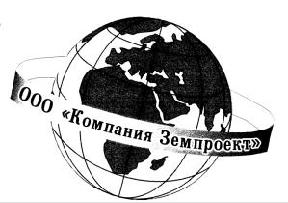 ООО” Компания Земпроект”ПРАВИЛА ЗЕМЛЕПОЛЬЗОВАНИЯ И ЗАСТРОЙКИМУНИЦИПАЛЬНОГО ОБРАЗОВАНИЯСРЕДНЕЧЕЛБАССКОГО СЕЛЬСКОГО ПОСЕЛЕНИЯПАВЛОВСКОГО РАЙОНАКРАСНОДАРСКОГО КРАЯПОЯСНИТЕЛЬНАЯ ЗАПИСКА(в новой редакции)2023ПРАВИЛА ЗЕМЛЕПОЛЬЗОВАНИЯ И ЗАСТРОЙКИМУНИЦИПАЛЬНОГО ОБРАЗОВАНИЯСРЕДНЕЧЕЛБАССКОГО СЕЛЬСКОГО ПОСЕЛЕНИЯПАВЛОВСКОГО РАЙОНАКРАСНОДАРСКОГО КРАЯЧасть I. ПОРЯДОК ПРИМЕНЕНИЯ ПРАВИЛ ЗЕМЛЕПОЛЬЗОВАНИЯ И ЗАСТРОЙКИ И ВНЕСЕНИЯ В НИХ ИЗМЕНЕНИЙ.Часть II. КАРТА ГРАДОСТРОИТЕЛЬНОГО ЗОНИРОВАНИЯ.Заказчик: Управление архитектуры и градостроительства администрации муниципального образования Павловский районМуниципальный контракт: № 0318300146523000126 от 04.09.2023Идентификационный код закупки: 233 234600048823460100100020027111 244Исполнитель: ООО” Компания Земпроект”Руководитель проекта:_______________ Садакова Г.А.2023ОГЛАВЛЕНИЕОсновные понятия, используемые в Правилах	5РАЗДЕЛ I. ПОРЯДОК ПРИМЕНЕНИЯ ПРАВИЛ И ВНЕСЕНИЯ В НИХ ИЗМЕНЕНИЙ	13Глава 1. Положения о регулировании землепользования и застройки органами местного самоуправления……………………………………………………………………………….…13Статья 1. Назначение, состав и применение Правил	13Статья 2. Карта градостроительного зонирования	14Статья 3. Градостроительный регламент	15Статья 4. Виды разрешенного использования земельных участков и объектов капитального строительства	16Статья 5. Предельные (минимальные и (или) максимальные) размеры земельных участков и предельные параметры разрешенного строительства, реконструкции объектов капитального строительства	17Статья 6. Расчетные показатели минимально допустимого уровня обеспеченности территории объектами коммунальной, транспортной, социальной инфраструктур и расчетные показатели максимально допустимого уровня территориальной доступности указанных объектов для населения	18Статья 7. Местные нормативы градостроительного проектирования                 Среднечелбасского сельского поселения Павловского района	19Статья 8. Документы территориального планирования Среднечелбасского сельского поселения Павловского района	20Статья 9. Комиссия по подготовке проектов правил землепользования и застройки сельских поселений муниципального образования Павловский район	20Статья 10. Функции органа администрации муниципального образования Павловский район, уполномоченного в области архитектуры и градостроительства, в части применения Правил	22Глава 2. Положения об изменении видов разрешенного использования земельных участков и объектов капитального строительства физическими и юридическими лицами	22Статья 11. Изменение видов разрешенного использования земельных участков и объектов капитального строительства физическими и юридическими лицами	22Статья 12. Порядок предоставления разрешения на условно разрешенный вид использования земельного участка или объекта капитального строительства	23Глава 3. Положения о подготовке документации по планировке территории органами местного самоуправления	25Статья 13. Документация по планировке территории	25Статья 14. Подготовка и утверждение документации по планировке территории	25Статья 15. Особенности подготовки документации по планировке территории применительно к территории поселения	33Статья 16. Архитектурно-градостроительный облик объекта капитального строительства	34Статья 17. Правила согласования архитектурно-градостроительного облика объекта капитального строительства	35Глава 4. Положения о проведении общественных обсуждений или публичных слушаний по вопросам землепользования и застройки	39Статья 18. Общие положения об общественных обсуждениях или публичных слушаниях	39Статья 19. Особенности организации и проведения общественных обсуждений или публичных слушаний по внесению изменений в Правила	39Статья 20. Особенности организации и проведения общественных обсуждений или публичных слушаний по обсуждению документации по планировке территории	40Статья 21. Особенности организации и проведения общественных обсуждений или публичных слушаний по вопросу предоставления разрешения на условно разрешенный вид использования земельного участка или объекта капитального строительства	41Статья 22. Особенности организации и проведения общественных обсуждений или публичных слушаний по вопросу о предоставлении разрешения на отклонение от предельных параметров разрешенного строительства, реконструкции объектов капитального строительства	43Статья 23. Особенности организации и проведения общественных обсуждений или публичных слушаний по внесению изменений в генеральный план	44Глава 5. Положения о внесении изменений в правила землепользования и застройки	44Статья 24. Порядок внесения изменений в Правила	44Статья 25. Порядок подготовки проекта Правил	48Статья 26. Порядок утверждения внесения изменений в Правила	51Глава 6. Положения о регулировании иных вопросов землепользования и застройки	52Статья 27. Выдача разрешений на строительство	52Статья 28. Выдача уведомления о планируемых строительстве или реконструкции объекта индивидуального жилищного строительства или садового дома	68Статья 29. Выдача разрешения на ввод объекта в эксплуатацию	75Статья 30. Отклонение от предельных параметров разрешенного строительства, реконструкции объектов капитального строительства	86Статья 31. Подготовка градостроительного плана земельного участка	88Статья 32. Архитектурно-строительное проектирование. Строительство, реконструкция объектов капитального строительства	91Статья 33. Общие положения, относящиеся к ранее возникшим правам	91Статья 34. Контроль за соблюдением Правил	92Статья 35. Ответственность за нарушение Правил	92ЧАСТЬ II. КАРТА(Ы) ГРАДОСТРОИТЕЛЬНОГО ЗОНИРОВАНИЯ	93Глава 7. Карта градостроительного зонирования территории Среднечелбасского сельского поселения Павловского района	93Статья 36. Карта(ы) градостроительного зонирования территории Среднечелбасского сельского поселения Павловского района, карта(ы) зон с особыми условиями использования территории (совмещено на одной карте)	93ЧАСТЬ III. ГРАДОСТРОИТЕЛЬНЫЕ РЕГЛАМЕНТЫ	94Статья 37. Виды территориальных зон, выделенных на карте градостроительного зонирования территории Среднечелбасского сельского поселения Павловского района	94Статья 38. Виды разрешенного использования земельных участков и объектов капитального строительства в различных территориальных зонах	95ЖИЛЫЕ ЗОНЫ:	95Ж1. Зона застройки индивидуальными жилыми домами	95Ж2. Зона застройки малоэтажными жилыми домами	117ОБЩЕСТВЕННО-ДЕЛОВАЯ ЗОНА	137ОД1. Многофункциональная общественно-деловая зона	137ПРОИЗВОДСТВЕННЫЕ ЗОНЫ	166П3.  Зона размещения производственных объектов IV –V класса опасности	166П4.  Зона размещения производственных объектов V класса опасности	180ЗОНА ИНЖЕНЕРНОЙ ИНФРАСТРУКТУРЫ	196И. Зона инженерной инфраструктуры	196ЗОНА ТРАНСПОРТНОЙ ИНФРАСТРУКТУРЫ	207Т1. Зона транспортной инфраструктуры	207ЗОНЫ СЕЛЬСКОХОЗЯЙСТВЕННОГО ИСПОЛЬЗОВАНИЯ	220СХ3. Зона размещения объектов сельскохозяйственного производства I – V класса опасности	220СХ7. Зона сельскохозяйственных угодий в составе населенных пунктов	………234 ЗОНЫ РЕКРЕАЦИОННОГО НАЗНАЧЕНИЯ	240Р1. Зона зелёных насаждений общего пользования (парки, скверы, бульвары, сады)	240Р2.2 Зона отдыха	246ЗОНЫ СПЕЦИАЛЬНОГО НАЗНАЧЕНИЯ	257С1. Зона размещения кладбищ	257С3. Зеленые насаждения специального назначения	260ИНЫЕ ЗОНЫ	264О-ЖРП. Зона перспективного развития общественно-жилой застройки, с возможностью сельскохозяйственного использования земельных участков , с ограничением срока аренды таких земельных участков до 3-х лет	264П-Р. Зона развития производственных объектов, с возможностью сельскохозяйственного использования земельных участков с ограничением срока аренды таких земельных участков до 3-х лет	288РАЗДЕЛ IV. ЗАКЛЮЧИТЕЛЬНЫЕ ПОЛОЖЕНИЯ	304Статья 39. Ограничения в использовании земельных участков и объектов капитального строительства в связи с установлением зон с особыми условиями использования	304Статья 40. Действие настоящих Правил по отношению к ранее возникшим правоотношениям	315 Статья 41. Требования к архитектурно-градостроительному облику объекта капитального строительства (для сельских населенных пунктов)	317Основные понятия, используемые в ПравилахГрадостроительная деятельность - деятельность по развитию территорий, в том числе городов и иных поселений, осуществляемая в виде территориального планирования, градостроительного зонирования, планировки территории, архитектурно-строительного проектирования, строительства, капитального ремонта, реконструкции, сноса объектов капитального строительства, эксплуатации зданий, сооружений, комплексного развития территорий и их благоустройства.Территориальное планирование - планирование развития территорий, в том числе для установления функциональных зон, определения планируемого размещения объектов федерального значения, объектов регионального значения, объектов местного значения.Устойчивое развитие территорий - обеспечение при осуществлении градостроительной деятельности безопасности и благоприятных условий жизнедеятельности человека, ограничение негативного воздействия хозяйственной и иной деятельности на окружающую среду и обеспечение охраны и рационального использования природных ресурсов в интересах настоящего и будущего поколений;Зоны с особыми условиями использования территорий - охранные, санитарно-защитные зоны, зоны охраны объектов культурного наследия (памятников истории и культуры) народов Российской Федерации (далее - объекты культурного наследия), защитные зоны объектов культурного наследия, водоохранные зоны, зоны затопления, подтопления, зоны санитарной охраны источников питьевого и хозяйственно-бытового водоснабжения, зоны охраняемых объектов, приаэродромная территория, иные зоны, устанавливаемые в соответствии с законодательством Российской Федерации.Функциональные зоны - зоны, для которых документами территориального планирования определены границы и функциональное назначение.Градостроительное зонирование - зонирование территорий муниципальных образований в целях определения территориальных зон и установления градостроительных регламентов.Территориальные зоны - зоны, для которых в правилах землепользования и застройки определены границы и установлены градостроительные регламенты.Правила землепользования и застройки - документ градостроительного зонирования, который утверждается нормативными правовыми актами органов местного самоуправления, нормативными правовыми актами органов государственной власти субъектов Российской Федерации - городов федерального значения Москвы, Санкт-Петербурга и Севастополя и в котором устанавливаются территориальные зоны, градостроительные регламенты, порядок применения такого документа и порядок внесения в него изменений.Градостроительный регламент - устанавливаемые в пределах границ соответствующей территориальной зоны виды разрешенного использования земельных участков, равно как всего, что находится над и под поверхностью земельных участков и используется в процессе их застройки и последующей эксплуатации объектов капитального строительства, предельные (минимальные и (или) максимальные) размеры земельных участков и предельные параметры разрешенного строительства, реконструкции объектов капитального строительства, ограничения использования земельных участков и объектов капитального строительства, а также применительно к территориям, в границах которых предусматривается осуществление деятельности по комплексному развитию территории, расчетные показатели минимально допустимого уровня обеспеченности соответствующей территории объектами коммунальной, транспортной, социальной инфраструктур и расчетные показатели максимально допустимого уровня территориальной доступности указанных объектов для населения.Объект капитального строительства - здание, строение, сооружение, объекты, строительство которых не завершено (далее - объекты незавершенного строительства), за исключением некапитальных строений, сооружений и неотделимых улучшений земельного участка (замощение, покрытие и другие).Линейные объекты - линии электропередачи, линии связи (в том числе линейно-кабельные сооружения), трубопроводы, автомобильные дороги, железнодорожные линии и другие подобные сооружения.Некапитальные строения, сооружения - строения, сооружения, которые не имеют прочной связи с землей и конструктивные характеристики которых позволяют осуществить их перемещение и (или) демонтаж и последующую сборку без несоразмерного ущерба назначению и без изменения основных характеристик строений, сооружений (в том числе киосков, навесов и других подобных строений, сооружений).Информационная модель объекта капитального строительства (далее - информационная модель) - совокупность взаимосвязанных сведений, документов и материалов об объекте капитального строительства, формируемых в электронном виде на этапах выполнения инженерных изысканий, осуществления архитектурно-строительного проектирования, строительства, реконструкции, капитального ремонта, эксплуатации и (или) сноса объекта капитального строительства.Красные линии - линии, которые обозначают границы территорий общего пользования и подлежат установлению, изменению или отмене в документации по планировке территории.Территории общего пользования - территории, которыми беспрепятственно пользуется неограниченный круг лиц (в том числе площади, улицы, проезды, набережные, береговые полосы водных объектов общего пользования, скверы, бульвары).Строительство - создание зданий, строений, сооружений (в том числе на месте сносимых объектов капитального строительства).Реконструкция объектов капитального строительства (за исключением линейных объектов) - изменение параметров объекта капитального строительства, его частей (высоты, количества этажей, площади, объема), в том числе надстройка, перестройка, расширение объекта капитального строительства, а также замена и (или) восстановление несущих строительных конструкций объекта капитального строительства, за исключением замены отдельных элементов таких конструкций на аналогичные или иные улучшающие показатели таких конструкций элементы и (или) восстановления указанных элементов.Реконструкция линейных объектов - изменение параметров линейных объектов или их участков (частей), которое влечет за собой изменение класса, категории и (или) первоначально установленных показателей функционирования таких объектов (мощности, грузоподъемности и других) или при котором требуется изменение границ полос отвода и (или) охранных зон таких объектов.Капитальный ремонт объектов капитального строительства (за исключением линейных объектов) - замена и (или) восстановление строительных конструкций объектов капитального строительства или элементов таких конструкций, за исключением несущих строительных конструкций, замена и (или) восстановление систем инженерно-технического обеспечения и сетей инженерно-технического обеспечения объектов капитального строительства или их элементов, а также замена отдельных элементов несущих строительных конструкций на аналогичные или иные улучшающие показатели таких конструкций элементы и (или) восстановление указанных элементов.Капитальный ремонт линейных объектов - изменение параметров линейных объектов или их участков (частей), которое не влечет за собой изменение класса, категории и (или) первоначально установленных показателей функционирования таких объектов и при котором не требуется изменение границ полос отвода и (или) охранных зон таких объектов, если иное не предусмотрено Градостроительным кодексом.Снос объекта капитального строительства - ликвидация объекта капитального строительства путем его разрушения (за исключением разрушения вследствие природных явлений либо противоправных действий третьих лиц), разборки и (или) демонтажа объекта капитального строительства, в том числе его частей.Инженерные изыскания - изучение природных условий и факторов техногенного воздействия в целях рационального и безопасного использования территорий и земельных участков в их пределах, подготовки данных по обоснованию материалов, необходимых для территориального планирования, планировки территории и архитектурно-строительного проектирования.Застройщик - физическое или юридическое лицо, обеспечивающее на принадлежащем ему земельном участке или на земельном участке иного правообладателя (которому при осуществлении бюджетных инвестиций в объекты капитального строительства государственной (муниципальной) собственности органы государственной власти (государственные органы), Государственная корпорация по атомной энергии "Росатом", Государственная корпорация по космической деятельности "Роскосмос", органы управления государственными внебюджетными фондами или органы местного самоуправления передали в случаях, установленных бюджетным законодательством Российской Федерации, на основании соглашений свои полномочия государственного (муниципального) заказчика или которому в соответствии со статьей 13.3 Федерального закона от 29 июля 2017 года N 218-ФЗ "О публично-правовой компании "Фонд развития территорий" и о внесении изменений в отдельные законодательные акты Российской Федерации" передали на основании соглашений свои функции застройщика) строительство, реконструкцию, капитальный ремонт, снос объектов капитального строительства, а также выполнение инженерных изысканий, подготовку проектной документации для их строительства, реконструкции, капитального ремонта. Застройщик вправе передать свои функции, предусмотренные законодательством о градостроительной деятельности, техническому заказчику.Саморегулируемая организация в области инженерных изысканий, архитектурно-строительного проектирования, строительства, реконструкции, капитального ремонта, сноса объектов капитального строительства (далее также - саморегулируемая организация) - некоммерческая организация, созданная в форме ассоциации (союза) и основанная на членстве индивидуальных предпринимателей и (или) юридических лиц, выполняющих инженерные изыскания или осуществляющих подготовку проектной документации или строительство, реконструкцию, капитальный ремонт, снос объектов капитального строительства по договорам о выполнении инженерных изысканий, о подготовке проектной документации, о строительстве, реконструкции, капитальном ремонте, сносе объектов капитального строительства, заключенным с застройщиком, техническим заказчиком, лицом, ответственным за эксплуатацию здания, сооружения, либо со специализированной некоммерческой организацией, которая осуществляет деятельность, направленную на обеспечение проведения капитального ремонта общего имущества в многоквартирных домах (далее - региональный оператор)Объекты федерального значения - объекты капитального строительства, иные объекты, территории, которые необходимы для осуществления полномочий по вопросам, отнесенным к ведению Российской Федерации, органов государственной власти Российской Федерации Конституцией Российской Федерации, федеральными конституционными законами, федеральными законами, решениями Президента Российской Федерации, решениями Правительства Российской Федерации, и оказывают существенное влияние на социально-экономическое развитие Российской Федерации. Виды объектов федерального значения, подлежащих отображению на схемах территориального планирования Российской Федерации в указанных в части 1 статьи 10 Градостроительного кодекса областях, определяются Правительством Российской Федерации, за исключением объектов федерального значения в области обороны страны и безопасности государства. Виды объектов федерального значения в области обороны страны и безопасности государства, подлежащих отображению на схемах территориального планирования Российской Федерации, определяются Президентом Российской Федерации.Объекты регионального значения - объекты капитального строительства, иные объекты, территории, которые необходимы для осуществления полномочий по вопросам, отнесенным к ведению субъекта Российской Федерации, органов государственной власти субъекта Российской Федерации Конституцией Российской Федерации, федеральными конституционными законами, федеральными законами, конституцией (уставом) субъекта Российской Федерации, законами субъекта Российской Федерации, решениями высшего исполнительного органа государственной власти субъекта Российской Федерации, и оказывают существенное влияние на социально-экономическое развитие субъекта Российской Федерации. Виды объектов регионального значения в указанных в части 3 статьи 14 Градостроительного кодекса областях, подлежащих отображению на схеме территориального планирования субъекта Российской Федерации, определяются законом субъекта Российской ФедерацииОбъекты местного значения - объекты капитального строительства, иные объекты, территории, которые необходимы для осуществления органами местного самоуправления полномочий по вопросам местного значения и в пределах переданных государственных полномочий в соответствии с федеральными законами, законом субъекта Российской Федерации, уставами муниципальных образований и оказывают существенное влияние на социально-экономическое развитие муниципальных районов, поселений, городских округов. Виды объектов местного значения муниципального района, поселения, городского округа в указанных в пункте 1 части 3 статьи 19 и пункте 1 части 5 статьи 23 Градостроительного кодекса областях, подлежащих отображению на схеме территориального планирования муниципального района, генеральном плане поселения, генеральном плане городского округа, определяются законом субъекта Российской Федерации.Парковка (парковочное место) - специально обозначенное и при необходимости обустроенное и оборудованное место, являющееся в том числе частью автомобильной дороги и (или) примыкающее к проезжей части и (или) тротуару, обочине, эстакаде или мосту либо являющееся частью подэстакадных или подмостовых пространств, площадей и иных объектов улично-дорожной сети и предназначенное для организованной стоянки транспортных средств на платной основе или без взимания платы по решению собственника или иного владельца автомобильной дороги, собственника земельного участка;Технический заказчик - юридическое лицо, которое уполномочено застройщиком и от имени застройщика заключает договоры о выполнении инженерных изысканий, о подготовке проектной документации, о строительстве, реконструкции, капитальном ремонте, сносе объектов капитального строительства, подготавливает задания на выполнение указанных видов работ, предоставляет лицам, выполняющим инженерные изыскания и (или) осуществляющим подготовку проектной документации, строительство, реконструкцию, капитальный ремонт, снос объектов капитального строительства, материалы и документы, необходимые для выполнения указанных видов работ, утверждает проектную документацию, подписывает документы, необходимые для получения разрешения на ввод объекта капитального строительства в эксплуатацию, осуществляет иные функции, предусмотренные законодательством о градостроительной деятельности (далее также - функции технического заказчика). Функции технического заказчика могут выполняться только членом соответственно саморегулируемой организации в области инженерных изысканий, архитектурно-строительного проектирования, строительства, реконструкции, капитального ремонта, сноса объектов капитального строительства, за исключением случаев, предусмотренных частью 2.1 статьи 47, частью 4.1 статьи 48, частями 2.1 и 2.2 статьи 52, частями 5 и 6 статьи 55.31 Градостроительного кодекса.Программы комплексного развития систем коммунальной инфраструктуры поселения, городского округа - документы, устанавливающие перечни мероприятий по проектированию, строительству, реконструкции систем электро-, газо-, тепло-, водоснабжения и водоотведения, объектов, используемых для обработки, утилизации, обезвреживания и захоронения твердых бытовых отходов, которые предусмотрены соответственно схемами и программами развития единой национальной (общероссийской) электрической сети на долгосрочный период, генеральной схемой размещения объектов электроэнергетики, федеральной программой газификации, соответствующими межрегиональными, региональными программами газификации, схемами теплоснабжения, схемами водоснабжения и водоотведения, территориальными схемами в области обращения с отходами, в том числе с твердыми коммунальными отходами. Программы комплексного развития систем коммунальной инфраструктуры поселения, городского округа разрабатываются и утверждаются органами местного самоуправления поселения, городского округа на основании утвержденных в порядке, установленном настоящим Кодексом, генеральных планов таких поселения, городского округа и должны обеспечивать сбалансированное, перспективное развитие систем коммунальной инфраструктуры в соответствии с потребностями в строительстве объектов капитального строительства и соответствующие установленным требованиям надежность, энергетическую эффективность указанных систем, снижение негативного воздействия на окружающую среду и здоровье человека и повышение качества поставляемых для потребителей товаров, оказываемых услуг в сферах электро-, газо-, тепло-, водоснабжения и водоотведения, а также услуг по обработке, утилизации, обезвреживанию и захоронению твердых коммунальных отходов;Система коммунальной инфраструктуры - комплекс технологически связанных между собой объектов и инженерных сооружений, предназначенных для осуществления поставок товаров и оказания услуг в сферах электро-, газо-, тепло-, водоснабжения и водоотведения до точек подключения (технологического присоединения) к инженерным системам электро-, газо-, тепло-, водоснабжения и водоотведения объектов капитального строительства, а также объекты, используемые для обработки, утилизации, обезвреживания, захоронения твердых коммунальных отходов.Транспортно-пересадочный узел - комплекс объектов недвижимого имущества, включающий в себя земельный участок либо несколько земельных участков с расположенными на них, над или под ними объектами транспортной инфраструктуры, а также другими объектами, предназначенными для обеспечения безопасного и комфортного обслуживания пассажиров в местах их пересадок с одного вида транспорта на другой.Нормативы градостроительного проектирования - совокупность расчетных показателей, установленных в соответствии с настоящим Кодексом в целях обеспечения благоприятных условий жизнедеятельности человека и подлежащих применению при подготовке документов территориального планирования, градостроительного зонирования, документации по планировке территории.Программы комплексного развития транспортной инфраструктуры поселения, городского округа - документы, устанавливающие перечни мероприятий по проектированию, строительству, реконструкции объектов транспортной инфраструктуры местного значения поселения, городского округа, которые предусмотрены также государственными и муниципальными программами, стратегией социально-экономического развития муниципального образования и планом мероприятий по реализации стратегии социально-экономического развития муниципального образования (при наличии данных стратегии и плана), инвестиционными программами субъектов естественных монополий в области транспорта. Программы комплексного развития транспортной инфраструктуры поселения, городского округа разрабатываются и утверждаются органами местного самоуправления поселения, городского округа на основании утвержденных в порядке, установленном Градостроительным кодексом, генеральных планов поселения, городского округа и должны обеспечивать сбалансированное, перспективное развитие транспортной инфраструктуры поселения, городского округа в соответствии с потребностями в строительстве, реконструкции объектов транспортной инфраструктуры местного значения.Программы комплексного развития социальной инфраструктуры поселения, городского округа - документы, устанавливающие перечни мероприятий по проектированию, строительству, реконструкции объектов социальной инфраструктуры местного значения поселения, городского округа, которые предусмотрены также государственными и муниципальными программами, стратегией социально-экономического развития муниципального образования и планом мероприятий по реализации стратегии социально-экономического развития муниципального образования (при наличии данных стратегии и плана). Программы комплексного развития социальной инфраструктуры поселения, городского округа разрабатываются и утверждаются органами местного самоуправления поселения, городского округа на основании утвержденных в порядке, установленном Градостроительным кодексом, генеральных планов поселения, городского округа и должны обеспечивать сбалансированное, перспективное развитие социальной инфраструктуры поселения, городского округа в соответствии с потребностями в строительстве объектов социальной инфраструктуры местного значения.Машино-место - предназначенная исключительно для размещения транспортного средства индивидуально-определенная часть здания или сооружения, которая не ограничена либо частично ограничена строительной или иной ограждающей конструкцией и границы которой описаны в установленном законодательством о государственном кадастровом учете порядке.Сметная стоимость строительства, реконструкции, капитального ремонта, сноса объектов капитального строительства, работ по сохранению объектов культурного наследия (далее - сметная стоимость строительства) - расчетная стоимость строительства, реконструкции, капитального ремонта, сноса объектов капитального строительства, работ по сохранению объектов культурного наследия, подлежащая определению на этапе архитектурно-строительного проектирования, подготовки сметы на снос объекта капитального строительства и применению в соответствии со статьей 8.3 Градостроительного кодекса;Сметные нормы - совокупность количественных показателей материалов, изделий, конструкций и оборудования, затрат труда работников в строительстве, времени эксплуатации машин и механизмов (далее - строительные ресурсы), установленных на принятую единицу измерения, и иных затрат, применяемых при определении сметной стоимости строительства.Сметные цены строительных ресурсов - сводная агрегированная в территориальном разрезе документированная информация о стоимости строительных ресурсов, установленная расчетным путем на принятую единицу измерения и размещаемая в федеральной государственной информационной системе ценообразования в строительстве.Сметные нормативы - сметные нормы и методики, необходимые для определения сметной стоимости строительства, стоимости работ по инженерным изысканиям и по подготовке проектной документации, а также методики разработки и применения сметных норм.Укрупненный норматив цены строительства - показатель потребности в денежных средствах, необходимых для создания единицы мощности строительной продукции, предназначенный для планирования (обоснования) инвестиций (капитальных вложений) в объекты капитального строительства;Комплексное развитие территорий - совокупность мероприятий, выполняемых в соответствии с утвержденной документацией по планировке территории и направленных на создание благоприятных условий проживания граждан, обновление среды жизнедеятельности и территорий общего пользования поселений, городских округов.Элемент планировочной структуры - часть территории поселения, городского округа или межселенной территории муниципального района (квартал, микрорайон, район и иные подобные элементы). Виды элементов планировочной структуры устанавливаются уполномоченным Правительством Российской Федерации федеральным органом исполнительной власти;Благоустройство территории - деятельность по реализации комплекса мероприятий, установленного правилами благоустройства территории муниципального образования, направленная на обеспечение и повышение комфортности условий проживания граждан, по поддержанию и улучшению санитарного и эстетического состояния территории муниципального образования, по содержанию территорий населенных пунктов и расположенных на таких территориях объектов, в том числе территорий общего пользования, земельных участков, зданий, строений, сооружений, прилегающих территорий.Прилегающая территория - территория общего пользования, которая прилегает к зданию, строению, сооружению, земельному участку в случае, если такой земельный участок образован, и границы которой определены правилами благоустройства территории муниципального образования в соответствии с порядком, установленным законом субъекта Российской ФедерацииЭлементы благоустройства - декоративные, технические, планировочные, конструктивные устройства, элементы озеленения, различные виды оборудования и оформления, в том числе фасадов зданий, строений, сооружений, малые архитектурные формы, некапитальные нестационарные строения и сооружения, информационные щиты и указатели, применяемые как составные части благоустройства территории.Объект индивидуального жилищного строительства - отдельно стоящее здание с количеством надземных этажей не более чем три, высотой не более двадцати метров, которое состоит из комнат и помещений вспомогательного использования, предназначенных для удовлетворения гражданами бытовых и иных нужд, связанных с их проживанием в таком здании, и не предназначено для раздела на самостоятельные объекты недвижимости. Понятия "объект индивидуального жилищного строительства", "жилой дом" и "индивидуальный жилой дом" применяются в Градостроительном кодексе Российской Федерации, других федеральных законах и иных нормативных правовых актах Российской Федерации в одном значении, если иное не предусмотрено такими федеральными законами и нормативными правовыми актами Российской Федерации. При этом параметры, устанавливаемые к объектам индивидуального жилищного строительства настоящим Кодексом, в равной степени применяются к жилым домам, индивидуальным жилым домам, если иное не предусмотрено такими федеральными законами и нормативными правовыми актами Российской Федерации.Дом блокированной застройки - жилой дом, блокированный с другим жилым домом (другими жилыми домами) в одном ряду общей боковой стеной (общими боковыми стенами) без проемов и имеющий отдельный выход на земельный участок.Многоквартирный дом - здание, состоящее из двух и более квартир, включающее в себя имущество, указанное в пунктах 1 - 3 части 1 статьи 36 Жилищного кодекса Российской Федерации. Многоквартирный дом может также включать в себя принадлежащие отдельным собственникам нежилые помещения и (или) машино-места, являющиеся неотъемлемой конструктивной частью такого многоквартирного дома.Предельный коэффициент плотности застройки - предельное максимальное отношение суммарной общей площади всех этажей зданий, строений, сооружений к площади земельного участка (квартала).Озеленение - территория с газонным покрытием (травяной покров, создаваемый посевом семян специально подобранных трав) и высаженными деревьями (лиственный посадочный материал возрастом от 10 лет диаметром ствола от 4 см на высоте 1 м от корневой системы) из расчета 1 дерево на 20 кв.м.Кроме газона и деревьев, на территории озеленения могут быть высажены многолетние кустарниковые растения, а также прочие декоративные растения, не представляющие угрозу жизнедеятельности человека.В площадь озеленения не включаются: детские и спортивные площадки, площадки для отдыха взрослого населения, проезды, тротуары, парковочные места, в том числе с использованием газонной решётки (георешётки). Максимальный процент застройки в границах земельного участка - отношение суммарной площади, которая может быть застроена объектами капитального строительства, без учёта подземных этажей, ко всей площади земельного участка.Минимальный процент озеленения земельного участка - отношение площади озеленения (зеленых зон) ко всей площади земельного участка.Коэффициент использования территории (КИТ) – вид ограничения, устанавливаемый градостроительным регламентом (в части предельных параметров разрешенного строительства, реконструкции объектов капитального строительства), определяемый как отношение суммарной общей площади надземной части зданий, строений, сооружений на земельном участке (существующих, и тех, которые могут быть построены дополнительно) к площади земельного участка. Суммарная общая площадь зданий, строений, сооружений, которые разрешается построить на земельном участке, определяется умножением значения коэффициента на показатель площади земельного участка. Озеленение -  территории с газонным покрытием (травяной покров, создаваемый посевом семян специально подобранных трав) и высаженными деревьями (лиственный посадочный материал возрастом от 10 лет диаметром ствола от 4 см на высоте 1 м от корневой системы) из расчета 1 дерево на 20 кв.м. Кроме газона и деревьев, на территории озеленения могут быть высажены многолетние кустарниковые растения, а также прочие декоративные растения, не представляющие угрозу жизнедеятельности человека. В площади озеленения не включаются: детские и спортивные площадки, площадки для отдыха взрослого населения, проезды, тротуары, парковочные места, в том числе с использованием газонной решетки (георешетки).Максимальный процент застройки в границах земельного участка – отношение суммарной площади, которая может быть застроена объектами капитального строительства, без учета подземных этажей, ко всей площади земельного участка. Минимальный процент озеленения земельного участка – отношение площади озеленения (зеленых зон) ко всей площади земельного участка. РАЗДЕЛ I. ПОРЯДОК ПРИМЕНЕНИЯ ПРАВИЛ И ВНЕСЕНИЯ В НИХ ИЗМЕНЕНИЙГлава 1. Положения о регулировании землепользования и застройки органами местного самоуправленияСтатья 1. Назначение, состав и применение Правил1. Настоящие Правила в соответствии с Градостроительным кодексом Российской Федерации, Земельным кодексом Российской Федерации предусматривают в Среднечелбасском сельском поселении систему регулирования землепользования и застройки, которая основана на градостроительном зонировании – делении всей территории в границах Среднечелбасского сельского поселения на территориальные зоны, с установлением для каждой из таких зон единого градостроительного регламента для защиты прав граждан и обеспечения равенства прав физических и юридических лиц в процессе реализации отношений, возникающих по поводу землепользования и застройки; обеспечения открытой информации о правилах и условиях использования земельных участков, осуществления на них строительства и реконструкции; подготовки документов для передачи прав на земельные участки, находящиеся в государственной и муниципальной собственности, физическим и юридическим лицам для осуществления строительства, реконструкции объектов капитального строительства; контроля соответствия градостроительным регламентам строительных намерений застройщиков, завершенных строительством объектов и их последующего использования.2. Правила разрабатываются в целях:1) создания условий для устойчивого развития территорий Среднечелбасского сельского поселения, сохранения окружающей среды и объектов культурного наследия;2) создания условий для планировки территорий Среднечелбасского сельского поселения;3) обеспечения прав и законных интересов физических и юридических лиц, в том числе правообладателей земельных участков и объектов капитального строительства;4) создания условий для привлечения инвестиций, в том числе путем предоставления возможности выбора наиболее эффективных видов разрешенного использования земельных участков и объектов капитального строительства.3. Правила включают в себя:1) порядок их применения и внесения изменений в правила;2) карту градостроительного зонирования;3) градостроительные регламенты.4. Правила регламентируют на территории Среднечелбасского сельского поселения порядок:1) регулирования землепользования и застройки органами местного самоуправления;2) изменения видов разрешенного использования земельных участков и объектов капитального строительства физическими и юридическими лицами;3) подготовки документации по планировке территории органами местного самоуправления;4) проведения публичных слушаний по вопросам землепользования и застройки;5) внесения изменений в правила землепользования и застройки;6) регулирования иных вопросов землепользования и застройки.5. Правила применяются наряду с техническими регламентами и иными обязательными требованиями, установленными законодательством Российской Федерации в целях обеспечения безопасности жизни и здоровья людей, надежности и безопасности зданий, строений и сооружений, сохранения окружающей природной среды и объектов культурного наследия, иными муниципальными правовыми актами по вопросам регулирования землепользования и застройки.6. Правила обязательны для исполнения всеми юридическими и физическими лицами, осуществляющими и контролирующими градостроительную деятельность на территории муниципального образования Среднечелбасского сельского поселения.7. Действие Правил распространяется на территорию Среднечелбасского сельского поселения.8. Строительство и реконструкция многоквартирных жилых домов не допускается, в случае если объекты капитального строительства не обеспечены объектами социальной, транспортной и инженерно-коммунальной инфраструктуры, а также коммунальными и энергетическими ресурсами. Указанная информация должна отражаться в градостроительном плане земельного участка в разделе «5. Информация об ограничениях использования земельного участка…».9. Наземные стоянки и парковки для обеспечения планируемых к строительству или реконструкции объектов капитального строительства не допускается размещать вдоль улиц, ограничивающих жилые комплексы, кварталы, микрорайоны, за счет сужения проезжей части этих улиц, пешеходных проходов, тротуаров.10. При проектировании многоквартирных жилых зданий не допускается сокращать расчетную площадь спортивных и игровых площадок для детей за счет физкультурно-оздоровительных комплексов, а также спортивных зон общеобразовательных школ, институтов и прочих заведений.Статья 2. Карта градостроительного зонирования1.На карте градостроительного зонирования устанавливаются границы территориальных зон. Границы территориальных зон должны отвечать требованию принадлежности каждого земельного участка только к одной территориальной зоне, за исключением земельного участка, границы которого в соответствии с земельным законодательством могут пересекать границы территориальных зон.2. На карте градостроительного зонирования в обязательном порядке отображаются границы населенных пунктов, входящих в состав поселения, городского округа, границы зон с особыми условиями использования территорий, границы территорий объектов культурного наследия, границы территорий исторических поселений федерального значения, границы территорий исторических поселений регионального значения. Указанные границы могут отображаться на отдельных картах, которые являются приложением к правилам землепользования и застройки.3. На карте градостроительного зонирования в обязательном порядке устанавливаются территории, в границах которых предусматривается осуществление комплексного развития территории. Границы таких территорий устанавливаются по границам одной или нескольких территориальных зон и могут отображаться на отдельной карте. В отношении таких территорий заключается один или несколько договоров о комплексном развитии территории.4. Если иное не предусмотрено нормативным правовым актом субъекта Российской Федерации, решение о комплексном развитии территории может быть принято в отношении территории, которая в соответствии с правилами землепользования и застройки на дату принятия указанного решения не определена в качестве такой территории, либо в отношении территории, границы которой не совпадают с границами территории, указанной в правилах землепользования и застройки в качестве территории, в отношении которой допускается осуществление деятельности по ее комплексному развитию.5. На карте градостроительного зонирования отображаются территории, в границах которых предусматриваются требования к архитектурно-градостроительному облику объектов капитального строительства. Границы таких территорий могут не совпадать с границами территориальных зон и могут отображаться на отдельной карте.5. При подготовке Правил и в части установления границ территориальных зон и градостроительных регламентов должна быть обеспечена возможность размещения на территориях поселения, предусмотренных документами территориального планирования объектов федерального значения, объектов регионального значения, объектов местного значения (за исключением линейных объектов).6. Порядок установления территориальных зон определяется статьей статьей 34 Градостроительного кодекса Российской Федерации.7. Виды и состав территориальных зон определяется статьей статьей 35 Градостроительного кодекса Российской Федерации.Статья 3. Градостроительный регламент1. Градостроительным регламентом определяется правовой режим земельных участков, равно как всего, что находится над и под поверхностью земельных участков и используется в процессе их застройки и последующей эксплуатации объектов капитального строительства.2. Градостроительные регламенты устанавливаются с учетом:- фактического использования земельных участков и объектов капитального строительства в границах территориальной зоны;- возможности сочетания в пределах одной территориальной зоны различных видов существующего и планируемого использования земельных участков и объектов капитального строительства;- функциональных зон и характеристик их планируемого развития, определенных документами территориального планирования муниципальных образований;- видов территориальных зон;- требований охраны объектов культурного наследия, а также особо охраняемых природных территорий, иных природных объектов.3. Действие градостроительного регламента распространяется в равной мере на все земельные участки и объекты капитального строительства, расположенные в пределах границ территориальной зоны, обозначенной на карте градостроительного зонирования.4. Действие градостроительного регламента не распространяется на земельные участки:- в границах территорий памятников и ансамблей, включенных в единый государственный реестр объектов культурного наследия (памятников истории и культуры) народов Российской Федерации, а также в границах территорий памятников или ансамблей, которые являются выявленными объектами культурного наследия и решения о режиме содержания, параметрах реставрации, консервации, воссоздания, ремонта и приспособлении которых принимаются в порядке, установленном законодательством Российской Федерации об охране объектов культурного наследия;- в границах территорий общего пользования;- предназначенные для размещения линейных объектов и (или) занятые линейными объектами;- предоставленные для добычи полезных ископаемых.5. Применительно к территориям исторических поселений, достопримечательных мест, землям лечебно-оздоровительных местностей и курортов, зонам с особыми условиями использования территорий градостроительные регламенты устанавливаются в соответствии с законодательством Российской Федерации.6. Градостроительные регламенты не устанавливаются для земель лесного фонда, земель, покрытых поверхностными водами, земель запаса, земель особо охраняемых природных территорий (за исключением земель лечебно-оздоровительных местностей и курортов), сельскохозяйственных угодий в составе земель сельскохозяйственного назначения, земельных участков, расположенных в границах особых экономических зон и территорий опережающего социально-экономического развития.6.1. До установления градостроительных регламентов в отношении земельных участков, включенных в границы населенных пунктов из земель лесного фонда (за исключением лесных участков, которые до 1 января 2016 года предоставлены гражданам или юридическим лицам либо на которых расположены объекты недвижимого имущества, права на которые возникли до 1 января 2016 года, и разрешенное использование либо назначение которых до их включения в границы населенного пункта не было связано с использованием лесов), такие земельные участки используются с учетом ограничений, установленных при использовании городских лесов в соответствии с лесным законодательством.7. Использование земельных участков, на которые действие градостроительных регламентов не распространяется или для которых градостроительные регламенты не устанавливаются, определяется уполномоченными федеральными органами исполнительной власти, уполномоченными органами исполнительной власти субъектов Российской Федерации или уполномоченными органами местного самоуправления в соответствии с федеральными законами. Использование земельных участков в границах особых экономических зон определяется органами управления особыми экономическими зонами. Использование земель или земельных участков из состава земель лесного фонда, земель или земельных участков, расположенных в границах особо охраняемых природных территорий, определяется соответственно лесохозяйственным регламентом, положением об особо охраняемой природной территории в соответствии с лесным законодательством, законодательством об особо охраняемых природных территориях.8. Земельные участки или объекты капитального строительства, виды разрешенного использования, предельные (минимальные и (или) максимальные) размеры и предельные параметры которых не соответствуют градостроительному регламенту, могут использоваться без установления срока приведения их в соответствие с градостроительным регламентом, за исключением случаев, если использование таких земельных участков и объектов капитального строительства опасно для жизни или здоровья человека, для окружающей среды, объектов культурного наследия.9. Реконструкция указанных в части 8 настоящей статьи объектов капитального строительства может осуществляться только путем приведения таких объектов в соответствие с градостроительным регламентом или путем уменьшения их несоответствия предельным параметрам разрешенного строительства, реконструкции. Изменение видов разрешенного использования указанных земельных участков и объектов капитального строительства может осуществляться путем приведения их в соответствие с видами разрешенного использования земельных участков и объектов капитального строительства, установленными градостроительным регламентом. 10. В случае, если использование указанных в части 8 настоящей статьи земельных участков и объектов капитального строительства продолжается и опасно для жизни или здоровья человека, для окружающей среды, объектов культурного наследия, в соответствии с федеральными законами может быть наложен запрет на использование таких земельных участков и объектов.Статья 4. Виды разрешенного использования земельных участков и объектов капитального строительства1. Разрешенное использование земельных участков и объектов капитального строительства может быть следующих видов:- основные виды разрешенного использования;- условно разрешенные виды использования;- вспомогательные виды разрешенного использования, допустимые только в качестве дополнительных по отношению к основным видам разрешенного использования и условно разрешенным видам использования и осуществляемые совместно с ними.2. Применительно к каждой территориальной зоне устанавливаются виды разрешенного использования земельных участков и объектов капитального строительства.2.1. Установление основных видов разрешенного использования земельных участков и объектов капитального строительства является обязательным применительно к каждой территориальной зоне, в отношении которой устанавливается градостроительный регламент.3. Изменение одного вида разрешенного использования земельных участков и объектов капитального строительства на другой вид такого использования осуществляется в соответствии с градостроительным регламентом при условии соблюдения требований технических регламентов.4. Основные и вспомогательные виды разрешенного использования земельных участков и объектов капитального строительства правообладателями земельных участков и объектов капитального строительства, за исключением органов государственной власти, органов местного самоуправления, государственных и муниципальных учреждений, государственных и муниципальных унитарных предприятий, выбираются самостоятельно без дополнительных разрешений и согласования.4.1. Со дня принятия решения о комплексном развитии территории и до дня утверждения документации по планировке территории, в отношении которой принято решение о ее комплексном развитии, изменение вида разрешенного использования земельных участков и (или) объектов капитального строительства, расположенных в границах такой территории, не допускается.5. Решения об изменении одного вида разрешенного использования земельных участков и объектов капитального строительства, расположенных на землях, на которые действие градостроительных регламентов не распространяется или для которых градостроительные регламенты не устанавливаются, на другой вид такого использования принимаются в соответствии с федеральными законами.6. Предоставление разрешения на условно разрешенный вид использования земельного участка или объекта капитального строительства осуществляется в порядке, предусмотренном статьей 39 Градостроительного кодекса Российской Федерации.7. Физическое или юридическое лицо вправе оспорить в суде решение о предоставлении разрешения на условно разрешенный вид использования земельного участка или объекта капитального строительства либо об отказе в предоставлении такого разрешения.Статья 5. Предельные (минимальные и (или) максимальные) размеры земельных участков и предельные параметры разрешенного строительства, реконструкции объектов капитального строительства1. Предельные (минимальные и (или) максимальные) размеры земельных участков и предельные параметры разрешенного строительства, реконструкции объектов капитального строительства включают в себя:1) предельные (минимальные и (или) максимальные) размеры земельных участков, в том числе их площадь;2) минимальные отступы от границ земельных участков в целях определения мест допустимого размещения зданий, строений, сооружений, за пределами которых запрещено строительство зданий, строений, сооружений;3) предельное количество этажей или предельную высоту зданий, строений, сооружений;4) максимальный процент застройки в границах земельного участка, определяемый как отношение суммарной площади земельного участка, которая может быть застроена, ко всей площади земельного участка.2. В случае, если в градостроительном регламенте применительно к определенной территориальной зоне не устанавливаются предельные (минимальные и (или) максимальные) размеры земельных участков, в том числе их площадь, и (или) предусмотренные пунктами 2 - 4 части 1 настоящей статьи предельные параметры разрешенного строительства, реконструкции объектов капитального строительства, непосредственно в градостроительном регламенте применительно к этой территориальной зоне указывается, что такие предельные (минимальные и (или) максимальные) размеры земельных участков, предельные параметры разрешенного строительства, реконструкции объектов капитального строительства не подлежат установлению.3. Наряду с указанными в пунктах 2-4 части 1 настоящей статьи предельными параметрами разрешенного строительства, реконструкции объектов капитального строительства в градостроительном регламенте могут быть установлены иные предельные параметры разрешенного строительства, реконструкции объектов капитального строительства.4. Применительно к каждой территориальной зоне устанавливаются указанные в части 1 настоящей статьи размеры и параметры, их сочетания.4.1. Предельные параметры разрешенного строительства или реконструкции объектов капитального строительства в составе градостроительного регламента, установленного применительно к территориальной зоне, расположенной в границах территории исторического поселения федерального или регионального значения, должны включать в себя требования к архитектурным решениям объектов капитального строительства. Требования к архитектурным решениям объектов капитального строительства могут включать в себя требования к цветовому решению внешнего облика объекта капитального строительства, к строительным материалам, определяющим внешний облик объекта капитального строительства, требования к объемно-пространственным, архитектурно-стилистическим и иным характеристикам объекта капитального строительства, влияющим на его внешний облик и (или) на композицию и силуэт застройки исторического поселения.5. В пределах территориальных зон могут устанавливаться подзоны с одинаковыми видами разрешенного использования земельных участков и объектов капитального строительства, но с различными предельными (минимальными и (или) максимальными) размерами земельных участков и предельными параметрами разрешенного строительства, реконструкции объектов капитального строительства и сочетаниями таких размеров и параметров.Статья 6. Расчетные показатели минимально допустимого уровня обеспеченности территории объектами коммунальной, транспортной, социальной инфраструктур и расчетные показатели максимально допустимого уровня территориальной доступности указанных объектов для населения1. Расчетные показатели минимально допустимого уровня обеспеченности территории объектами коммунальной, транспортной, социальной инфраструктур и расчетные показатели максимально допустимого уровня территориальной доступности указанных объектов для населения устанавливаются в случае, если в границах территориальной зоны, применительно к которой устанавливается градостроительный регламент, предусматривается осуществление деятельности по комплексному и устойчивому развитию территории.2. Расчетные показатели минимально допустимого уровня обеспеченности территории объектами коммунальной, транспортной, социальной инфраструктур и расчетные показатели максимально допустимого уровня территориальной доступности указанных объектов для населения устанавливаются в соответствии с местными нормативами градостроительного проектирования и генеральным планом.Статья 7. Местные нормативы градостроительного проектирования Среднечелбасского сельского поселения Павловского района1. Местные нормативы градостроительного проектирования и внесенные изменения в местные нормативы градостроительного проектирования утверждаются представительным органом местного самоуправления или в случае, если это предусмотрено законодательством субъекта Российской Федерации о градостроительной деятельности, местной администрацией.2. В случае, если в региональных нормативах градостроительного проектирования установлены предельные значения расчетных показателей минимально допустимого уровня обеспеченности объектами местного значения, предусмотренными частями 3 и 4 статьи 29.2 Градостроительного кодекса Российской Федерации, населения муниципальных образований, расчетные показатели минимально допустимого уровня обеспеченности такими объектами населения муниципальных образований, устанавливаемые местными нормативами градостроительного проектирования, не могут быть ниже этих предельных значений.3. В случае, если в региональных нормативах градостроительного проектирования установлены предельные значения расчетных показателей максимально допустимого уровня территориальной доступности объектов местного значения, предусмотренных частями 3 и 4 статьи 29.2 Градостроительного кодекса Российской Федерации, для населения муниципальных образований, расчетные показатели максимально допустимого уровня территориальной доступности таких объектов для населения муниципальных образований не могут превышать эти предельные значения.4. Расчетные показатели минимально допустимого уровня обеспеченности объектами местного значения муниципального района, поселения, городского округа населения данных муниципальных образований и расчетные показатели максимально допустимого уровня территориальной доступности таких объектов для населения муниципального района, поселения, городского округа могут быть утверждены в отношении одного или нескольких видов объектов, предусмотренных частями 3 и 4 статьи 29.2 Градостроительного кодекса Российской Федерации. 5. Подготовка местных нормативов градостроительного проектирования осуществляется с учетом:1) социально-демографического состава и плотности населения на территории муниципального образования;2) стратегии социально-экономического развития муниципального образования и плана мероприятий по ее реализации (при наличии);3) предложений органов местного самоуправления и заинтересованных лиц.6. Проект местных нормативов градостроительного проектирования подлежит размещению на официальном сайте органа местного самоуправления в сети "Интернет" (при наличии официального сайта муниципального образования) и опубликованию в порядке, установленном для официального опубликования муниципальных правовых актов, иной официальной информации, не менее чем за два месяца до их утверждения.7. Утвержденные местные нормативы градостроительного проектирования подлежат размещению в федеральной государственной информационной системе территориального планирования в срок, не превышающий пяти дней со дня утверждения указанных нормативов.8. Порядок подготовки, утверждения местных нормативов градостроительного проектирования и внесения изменений в них устанавливается муниципальными правовыми актами с учетом положений Градостроительного кодекса Российской Федерации.Статья 8. Документы территориального планирования Среднечелбасского сельского поселения Павловского района1. Документом территориального планирования Среднечелбасского сельского поселения является генеральный план Среднечелбасского сельского поселения Павловского района (далее - генеральный план).2. Генеральный план и внесение в него изменений утверждаются решениями Совета муниципального образования Павловский район.3. Решение о подготовке проекта генерального плана, а также решения о подготовке предложений о внесении изменений в генеральный план принимаются главой администрации Павловский район.4. Подготовка проекта генерального плана (проекта внесения в него изменений) и его согласование осуществляется в соответствии с требованиями статей 9, 23 - 25 Градостроительного кодекса Российской Федерации, региональных и местных нормативов градостроительного проектирования, а также с учётом результатов публичных слушаний и предложений заинтересованных лиц.Проект генерального плана до его утверждения подлежит в соответствии со статьёй 25 Градостроительного кодекса Российской Федерации обязательному согласованию в порядке, установленном уполномоченным Правительством Российской Федерации федеральным органом исполнительной власти, и обязательному рассмотрению на публичных слушаниях, проводимыми в соответствии со статьёй 28 Градостроительного кодекса Российской Федерации и Правилами.5. Генеральный план подлежит опубликованию в порядке, установленном для официального опубликования муниципальных правовых актов, и размещению на официальном сайте администрации муниципального образования Павловский район в объёме, установленном законодательством Российской Федерации.6. Реализация генерального плана осуществляется путём выполнения мероприятий, которые предусмотрены программами, утверждёнными администрацией Среднечелбасского сельского поселения Павловского района и реализуемыми за счёт средств местного бюджета, или нормативными правовыми актами администрации Среднечелбасского сельского поселения Павловского района, или в установленном администрацией Среднечелбасского сельского поселения Павловского района порядке решениями главных распорядителей средств местного бюджета (бюджета муниципального образования), программами комплексного развития систем коммунальной инфраструктуры Среднечелбасского сельского поселения Павловского района и (при наличии) инвестиционными программами организаций коммунального комплекса.Статья 9. Комиссия по подготовке проектов правил землепользования и застройки сельских поселений муниципального образования Павловский район1. Общие положения.1.1. Комиссия формируется для создания, последовательного совершенствования и обеспечения эффективного функционирования системы регулирования землепользования и застройки на территории сельских поселений муниципального образования Павловский район.1.2. Состав Комиссии и Порядок деятельности Комиссии утверждаются постановлением администрации муниципального образования Павловского района.1.3. Комиссия является постоянно действующей и осуществляет свою деятельность в соответствии с Градостроительным Кодексом Российской Федерации, иными нормативными актами Российской Федерации, Уставом муниципального образования Павловский район, на основании настоящего порядка.2. Компетенция Комиссии.2.1. В компетенцию Комиссии входит решение следующих задач:1) подготовка и организация работы по подготовке правил землепользования и застройки сельских поселений муниципального образования Павловский район;2) организация публичных слушаний по вопросам:- предоставление разрешений на условно разрешенный вид использования земельного участка или объекта капитального строительства, - предоставление разрешений на отклонение от предельных параметров разрешенного строительства, реконструкции объектов капитального строительства,- рассмотрения проектов планировки территории и проектов межевания территории, подготовленных в составе документации планировки территории на основании решения органа местного самоуправления,- рассмотрения генеральных планов сельских поселений муниципального образования Павловский район;- координация деятельности органов администрации муниципального образования по вопросам землепользования и застройки;- рассмотрение предложений и замечаний физических и юридических лиц, поступивших в процессе публичных слушаний.2.2. Комиссия для осуществления поставленных задач имеет право:- запрашивать в установленном порядке и получать от руководителей государственных органов, структурных подразделений администрации, организаций, граждан необходимые документы - привлекать в установленном порядке для работы в Комиссии специалистов структурных подразделений администрации, представителей общественности, представителей профильных служб и иные лица, присутствие которых необходимо для объективного заключения.- создавать рабочие группы из числа членов Комиссии с целью реализации отдельных ее полномочий.3. Порядок деятельности Комиссии.3.1. Руководство деятельностью Комиссии по подготовке проектов правил землепользования и застройки осуществляется ее председателем.3.2. Комиссия по подготовке проектов правил землепользования и застройки осуществляет свою деятельность в форме заседаний.Периодичность заседаний определяется председателем Комиссии, исходя из требований соблюдения сроков отдельных этапов поставленных задач.Заседание Комиссии по подготовке проектов правил землепользования и застройки считается правомочным, если на нем присутствуют не менее двух третей от установленного количества ее членов.3.3. Любой член Комиссии по подготовке проектов правил землепользования и застройки ее решением освобождается от участия в голосовании по конкретному вопросу в случае, если он имеет личную заинтересованность в исходе решения данного вопроса или находится в родственных отношениях с автором предложения, по поводу которого принимается решение.3.4. Решение Комиссии по подготовке проектов правил землепользования и застройки принимается простым большинством голосов членов данной комиссии, присутствующих на заседании, путем открытого голосования. При равенстве голосов голос председателя Комиссии по подготовке проекта правил землепользования и застройки является решающим.3.5. Заседание Комиссии по подготовке проектов правил землепользования и застройки оформляется протоколом, в котором фиксируются вопросы, внесенные на ее рассмотрение, а также принятые по ним решения. Протокол подписывается председателем и секретарем данной Комиссии.3.6. По результатам заседания Комиссии и проведения публичных слушаний, Комиссия обеспечивает подготовку заключения и рекомендаций и направляет их главе муниципального образования Павловский район. Заключение подписывается председателем и секретарем Комиссии.Статья 10. Функции органа администрации муниципального образования Павловский район, уполномоченного в области архитектуры и градостроительства, в части применения Правил1. Органом администрации муниципального образования Павловский район, уполномоченным в области архитектуры и градостроительства является управление архитектуры и градостроительства администрации муниципального образования Павловский район (далее — Управление архитектуры и градостроительства).По вопросам применения Правил Управление архитектуры и градостроительства:1) по запросу Комиссии представляет заключения по вопросам, связанным с проведением публичных слушаний;2) осуществляет подготовку для главы муниципального образования Павловский район, Совета муниципального образования Павловский район, Комиссии предложения по совершенствованию Правил путем внесения в них изменений и дополнений;3) рассматривает подготовленную документацию по планировке территории на предмет ее соответствия документам территориального планирования, Правилам и требованиям технических регламентов, и иным обязательным требованиям, установленным законодательством Российской Федерации;4) разрабатывает, согласовывает технические задания на подготовку документации по планировке территории;5) осуществляет иные функции, установленные законодательством Российской Федерации, Правилами и иными муниципальными правовыми актами.Глава 2. Положения об изменении видов разрешенного использования земельных участков и объектов капитального строительства физическими и юридическими лицамиСтатья 11. Изменение видов разрешенного использования земельных участков и объектов капитального строительства физическими и юридическими лицами1. Изменение одного вида разрешённого использования земельных участков и объектов капитального строительства на другой вид такого использования осуществляется в соответствии с градостроительными регламентами при условии соблюдения требований технических регламентов и в порядке, установленном законодательством Российской Федерации, Правилами и иными муниципальными правовыми актами.2. Правом на изменение одного вида разрешённого использования земельных участков и объектов капитального строительства на другой вид такого использования обладают правообладатели земельных участков и объектов капитального строительства.3. Основные и вспомогательные виды разрешённого использования земельных участков и объектов капитального строительства правообладателями земельных участков и объектов капитального строительства, за исключением органов государственной власти, органов местного самоуправления, государственных и муниципальных учреждений, государственных и муниципальных унитарных предприятий, выбираются самостоятельно без дополнительных разрешений и согласования.4. Решения об изменении одного вида разрешенного использования земельных участков и объектов капитального строительства, расположенных на землях, на которые действие градостроительных регламентов не распространяется или для которых градостроительные регламенты не устанавливаются, на другой вид такого использования принимаются в соответствии с федеральными законами.5. Предоставление разрешения на условно разрешенный вид использования земельного участка или объекта капитального строительства осуществляется в порядке, предусмотренном статьей 39 Градостроительного кодекса Российской Федерации и Правилами.6. Заинтересованное лицо вправе запросить сведения о земельном участке (территориальной зоне и соответствующих ей видах разрешённого использования), содержащиеся в информационной системе обеспечения градостроительной деятельности муниципального образования Павловский район, которые выдаются (направляются) ему в срок, не превышающий 10 рабочих дней с даты представления документа, подтверждающего внесение платы за представление указанных сведений.Статья 12. Порядок предоставления разрешения на условно разрешенный вид использования земельного участка или объекта капитального строительства1. Физическое или юридическое лицо, заинтересованное в предоставлении разрешения на условно разрешенный вид использования земельного участка или объекта капитального строительства (далее - разрешение на условно разрешенный вид использования), направляет заявление о предоставлении разрешения на условно разрешенный вид использования в комиссию. Заявление о предоставлении разрешения на условно разрешенный вид использования может быть направлено в форме электронного документа, подписанного электронной подписью в соответствии с требованиями Федерального закона от 6 апреля 2011 года N 63-ФЗ "Об электронной подписи" (далее - электронный документ, подписанный электронной подписью).2. Проект решения о предоставлении разрешения на условно разрешенный вид использования подлежит рассмотрению на общественных обсуждениях или публичных слушаниях, проводимых в порядке, установленном статьей 5.1 Градостроительного кодекса Российской Федерации, с учетом положений настоящей статьи.3. В случае, если условно разрешенный вид использования земельного участка или объекта капитального строительства может оказать негативное воздействие на окружающую среду, общественные обсуждения или публичные слушания проводятся с участием правообладателей земельных участков и объектов капитального строительства, подверженных риску такого негативного воздействия.4. Организатор общественных обсуждений или публичных слушаний направляет сообщения о проведении общественных обсуждений или публичных слушаний по проекту решения о предоставлении разрешения на условно разрешенный вид использования правообладателям земельных участков, имеющих общие границы с земельным участком, применительно к которому запрашивается данное разрешение, правообладателям объектов капитального строительства, расположенных на земельных участках, имеющих общие границы с земельным участком, применительно к которому запрашивается данное разрешение, и правообладателям помещений, являющихся частью объекта капитального строительства, применительно к которому запрашивается данное разрешение. Указанные сообщения направляются не позднее чем через семь рабочих дней со дня поступления заявления заинтересованного лица о предоставлении разрешения на условно разрешенный вид использования.7. Срок проведения общественных обсуждений или публичных слушаний со дня оповещения жителей муниципального образования об их проведении до дня опубликования заключения о результатах общественных обсуждений или публичных слушаний определяется уставом муниципального образования и (или) нормативным правовым актом представительного органа муниципального образования и не может быть более одного месяца.8. На основании заключения о результатах общественных обсуждений или публичных слушаний по проекту решения о предоставлении разрешения на условно разрешенный вид использования комиссия осуществляет подготовку рекомендаций о предоставлении разрешения на условно разрешенный вид использования или об отказе в предоставлении такого разрешения с указанием причин принятого решения и направляет их главе местной администрации.9. На основании указанных в части 8 настоящей статьи рекомендаций глава муниципального образования Павловский район в течение трех дней со дня поступления таких рекомендаций принимает решение о предоставлении разрешения на условно разрешенный вид использования или об отказе в предоставлении такого разрешения. Указанное решение подлежит опубликованию в порядке, установленном для официального опубликования муниципальных правовых актов, иной официальной информации, и размещается на официальном сайте муниципального образования (при наличии официального сайта муниципального образования) в сети "Интернет".10. Расходы, связанные с организацией и проведением общественных обсуждений или публичных слушаний по проекту решения о предоставлении разрешения на условно разрешенный вид использования, несет физическое или юридическое лицо, заинтересованное в предоставлении такого разрешения.11. В случае, если условно разрешенный вид использования земельного участка или объекта капитального строительства включен в градостроительный регламент в установленном для внесения изменений в правила землепользования и застройки порядке после проведения общественных обсуждений или публичных слушаний по инициативе физического или юридического лица, заинтересованного в предоставлении разрешения на условно разрешенный вид использования, решение о предоставлении разрешения на условно разрешенный вид использования такому лицу принимается без проведения общественных обсуждений или публичных слушаний.11.1. Со дня поступления в орган местного самоуправления уведомления о выявлении самовольной постройки от исполнительного органа государственной власти, должностного лица, государственного учреждения или органа местного самоуправления, указанных в части 2 статьи 55.32 Градостроительного кодекса Российской Федерации, не допускается предоставление разрешения на условно разрешенный вид использования в отношении земельного участка, на котором расположена такая постройка, или в отношении такой постройки до ее сноса или приведения в соответствие с установленными требованиями, за исключением случаев, если по результатам рассмотрения данного уведомления органом местного самоуправления в исполнительный орган государственной власти, должностному лицу, в государственное учреждение или орган местного самоуправления, которые указаны в части 2 статьи 55.32 Градостроительного кодекса Российской Федерации и от которых поступило данное уведомление, направлено уведомление о том, что наличие признаков самовольной постройки не усматривается либо вступило в законную силу решение суда об отказе в удовлетворении исковых требований о сносе самовольной постройки или ее приведении в соответствие с установленными требованиями.12. Физическое или юридическое лицо вправе оспорить в судебном порядке решение о предоставлении разрешения на условно разрешенный вид использования или об отказе в предоставлении такого разрешения.Глава 3. Положения о подготовке документации по планировке территории органами местного самоуправленияСтатья 13. Документация по планировке территории1. Назначение и виды документации по планировке территории устанавливаются статьей 41 Градостроительного кодекса Российской Федерации.2. Общие требования к документации по планировке территории устанавливаются статьей 41.1 Градостроительного кодекса Российской Федерации.3. Положения об инженерных изысканиях для подготовки документации по планировке территории устанавливаются статьей 41.2 Градостроительного кодекса Российской Федерации.4. Назначение и состав проекта планировки территории устанавливаются статьей 42 Градостроительного кодекса Российской Федерации.5. Назначение и состав проекта межевания территории устанавливаются статьей 43 Градостроительного кодекса Российской Федерации.Статья 14. Подготовка и утверждение документации по планировке территории1. Решения о подготовке документации по планировке территории принимаются администрацией муниципального образования Павловский район, за исключением случаев, указанных в частях 1.1 и 12.11 настоящей статьи.1.1. Решения о подготовке документации по планировке территории принимаются самостоятельно:1) лицами, с которыми заключены договоры о комплексном развитии территории;2) правообладателями существующих линейных объектов, подлежащих реконструкции, в случае подготовки документации по планировке территории в целях их реконструкции (за исключением случая, указанного в части 12.11 настоящей статьи);3) субъектами естественных монополий, организациями коммунального комплекса в случае подготовки документации по планировке территории для размещения объектов федерального значения, объектов регионального значения, объектов местного значения (за исключением случая, указанного в части 12.11 настоящей статьи);4) садоводческим или огородническим некоммерческим товариществом в отношении земельного участка, предоставленного такому товариществу для ведения садоводства или огородничества.1.2. В случаях, предусмотренных частью 1.1 настоящей статьи, подготовка документации по планировке территории осуществляется указанными лицами за счет их средств самостоятельно или привлекаемыми организациями в соответствии с законодательством Российской Федерации. Расходы указанных лиц на подготовку документации по планировке территории не подлежат возмещению за счет средств бюджетов бюджетной системы Российской Федерации.2. Администрация муниципального образования Павловский район принимает решение о подготовке документации по планировке территории, обеспечивают подготовку документации по планировке территории, за исключением случаев, указанных в части 1.1 настоящей статьи, и утверждают документацию по планировке территории, предусматривающую размещение объектов федерального значения и иных объектов капитального строительства, размещение которых планируется на территориях двух и более субъектов Российской Федерации, в том числе на территории закрытого административно-территориального образования, границы которого не совпадают с границами субъектов Российской Федерации, за исключением случая, указанного в части 3.1 настоящей статьи.3. Администрация муниципального образования Павловский район принимает решение о подготовке документации по планировке территории, обеспечивают подготовку документации по планировке территории, за исключением случаев, указанных в части 1.1 настоящей статьи, утверждают документацию по планировке территории, предусматривающую размещение объектов регионального значения и иных объектов капитального строительства, размещение которых планируется на территориях двух и более муниципальных образований (муниципальных районов) в границах субъекта Российской Федерации, за исключением случаев, указанных в частях 2, 3.2 и 4.1 настоящей статьи.3.1. Принятие решения о подготовке документации по планировке территории, обеспечение подготовки документации по планировке территории и утверждение документации по планировке территории, предусматривающей размещение объекта местного значения муниципального района, финансирование строительства, реконструкции которого осуществляется полностью за счет средств местного бюджета муниципального района и размещение которого планируется на территориях двух и более муниципальных районов, имеющих общую границу, в границах субъекта Российской Федерации, осуществляются органом местного самоуправления муниципального района, за счет средств местных бюджетов которых планируется финансирование строительства, реконструкции такого объекта, по согласованию с иными муниципальными районами, на территориях которых планируются строительство, реконструкция такого объекта. Предоставление согласования или отказа в согласовании документации по планировке территории органу местного самоуправления муниципального района, за счет средств местных бюджетов которых планируется финансирование строительства, реконструкции такого объекта, осуществляется органами местного самоуправления муниципальных районов, на территориях которых планируются строительство, реконструкция такого объекта, в течение пятнадцати рабочих дней со дня поступления им указанной документации.3.2. В случае отказа в согласовании документации по планировке территории одного или нескольких органов местного самоуправления муниципальных районов, на территориях которых планируются строительство, реконструкция объекта местного значения муниципального района, утверждение документации по планировке территории осуществляется уполномоченным органом исполнительной власти субъекта Российской Федерации с учетом результатов рассмотрения разногласий согласительной комиссией, состав и порядок работы которой устанавливаются Правительством Российской Федерации.4. Администрация муниципального образования Павловский район принимает решение о подготовке документации по планировке территории, обеспечивает подготовку документации по планировке территории, за исключением случаев, указанных в части 1.1 настоящей статьи, и утверждает документацию по планировке территории, предусматривающую размещение объектов местного значения муниципального района и иных объектов капитального строительства, размещение которых планируется на территориях двух и более поселений и (или) межселенной территории в границах муниципального района, за исключением случаев, указанных в частях 2 - 3.2, 4.1, 4.2 настоящей статьи.4.1. Принятие решения о подготовке документации по планировке территории, обеспечение подготовки документации по планировке территории и утверждение документации по планировке территории, предусматривающей размещение объекта местного значения поселения, финансирование строительства, реконструкции которого осуществляется полностью за счет средств местного бюджета поселения и размещение которого планируется на территориях двух и более поселений, имеющих общую границу, в границах муниципального района, осуществляются органом местного самоуправления поселения, за счет средств местного бюджета которого планируется финансирование строительства, реконструкции такого объекта, по согласованию с иными поселениями, на территориях которых планируются строительство, реконструкция такого объекта. Предоставление согласования или отказа в согласовании документации по планировке территории органу местного самоуправления поселения, за счет средств местного бюджета которого планируется финансирование строительства, реконструкции такого объекта, осуществляется органами местного самоуправления поселений, на территориях которых планируются строительство, реконструкция такого объекта, в течение пятнадцати рабочих дней со дня поступления им указанной документации.4.2. В случае отказа в согласовании документации по планировке территории одним или несколькими органами местного самоуправления поселений, на территориях которых планируются строительство, реконструкция объекта местного значения поселения, утверждение документации по планировке территории осуществляется уполномоченным органом местного самоуправления муниципального района с учетом результатов рассмотрения разногласий согласительной комиссией, требования к составу и порядку работы которой устанавливаются Правительством Российской Федерации.5. Администрация муниципального образования Павловский район принимает решение о подготовке документации по планировке территории, обеспечивает подготовку документации по планировке территории, за исключением случаев, указанных в части 1.1 настоящей статьи, и утверждают документацию по планировке территории в границах поселения, городского округа, за исключением случаев, указанных в частях 2 - 4.2, 5.2 настоящей статьи, с учетом особенностей, указанных в части 5.1 настоящей статьи.5.1. Принятие решения о подготовке документации по планировке территории, обеспечение подготовки документации по планировке территории и утверждение документации по планировке территории, предусматривающей размещение объекта местного значения поселения, финансирование строительства, реконструкции которого осуществляется полностью за счет средств местного бюджета поселения и размещение которого планируется на территориях двух и более поселений, имеющих общую границу, в границах муниципального образования Павловский район, осуществляются органом местного самоуправления поселения, за счет средств местного бюджета которого планируется финансирование строительства, реконструкции такого объекта, по согласованию с иными поселениями, на территориях которых планируются строительство, реконструкция такого объекта. Предоставление согласования или отказа в согласовании документации по планировке территории органу местного самоуправления поселения, за счет средств местного бюджета которого планируется финансирование строительства, реконструкции такого объекта, осуществляется органами местного самоуправления поселений, на территориях которых планируются строительство, реконструкция такого объекта, в течение пятнадцати рабочих дней со дня поступления им указанной документации.5.2. В случае отказа в согласовании документации по планировке территории одним или несколькими органами местного самоуправления поселений, на территориях которых планируются строительство, реконструкция объекта местного значения поселения, утверждение документации по планировке территории осуществляется уполномоченным органом местного самоуправления муниципального района с учетом результатов рассмотрения разногласий согласительной комиссией, требования к составу и порядку работы которой устанавливаются Правительством Российской Федерации.6. Не допускается осуществлять подготовку документации по планировке территории (за исключением случая, предусмотренного частью 6 статьи 18 Градостроительного Кодекса Российской Федерации), предусматривающей размещение объектов федерального значения в областях, указанных в части 1 статьи 10 Градостроительного Кодекса Российской Федерации, документами территориального планирования двух и более субъектов Российской Федерации (при их наличии), объектов регионального значения в областях, указанных в части 3 статьи 14 Градостроительного Кодекса Российской Федерации, объектов местного значения муниципального района в областях, указанных в пункте 1 части 3 статьи 19 Градостроительного Кодекса Российской Федерации, объектов местного значения поселения, городского округа в областях, указанных в пункте 1 части 5 статьи 23 Градостроительного Кодекса Российской Федерации, если размещение таких объектов не предусмотрено соответственно документами территориального планирования Российской Федерации в областях, указанных в части 1 статьи 10 Градостроительного Кодекса Российской Федерации, документами территориального планирования двух и более субъектов Российской Федерации (при их наличии), документами территориального планирования субъекта Российской Федерации в областях, указанных в части 3 статьи 14 Градостроительного Кодекса, документами территориального планирования муниципального района в областях, указанных в пункте 1 части 3 статьи 19 Градостроительного Кодекса Российской Федерации, документами территориального планирования поселений, городских округов в областях, указанных в пункте 1 части 5 статьи 23 Градостроительного Кодекса Российской Федерации.7. В случае принятия решения о подготовке документации по планировке территории администрация муниципального образования Павловский район, заинтересованное лицо, указанное в части 1.1 настоящей статьи, в течение десяти дней со дня принятия такого решения направляют уведомление о принятом решении главе Среднечелбасского сельского поселения.8. Подготовка документации по планировке территории осуществляется администрацией муниципального образования Павловский район либо привлекаемыми на основании государственного или муниципального контракта, заключенного в соответствии с законодательством Российской Федерации о контрактной системе в сфере закупок товаров, работ, услуг для обеспечения государственных и муниципальных нужд, иными лицами, за исключением случаев, предусмотренных частью 1.1 настоящей статьи. Подготовка документации по планировке территории, в том числе предусматривающей размещение объектов федерального значения, объектов регионального значения, объектов местного значения, может осуществляться физическими или юридическими лицами за счет их средств.8.1. Порядок подготовки и утверждения проекта планировки территории в отношении территорий исторических поселений федерального и регионального значения устанавливается Правительством Российской Федерации.9. Подготовка документации по планировке территории осуществляется на основании документов территориального планирования, правил землепользования и застройки (за исключением подготовки документации по планировке территории, предусматривающей размещение линейных объектов), лесохозяйственного регламента, положения об особо охраняемой природной территории в соответствии с программами комплексного развития систем коммунальной инфраструктуры, программами комплексного развития транспортной инфраструктуры, программами комплексного развития социальной инфраструктуры, нормативами градостроительного проектирования, комплексными схемами организации дорожного движения, требованиями по обеспечению эффективности организации дорожного движения, указанными в части 1 статьи 11 Федерального закона "Об организации дорожного движения в Российской Федерации и о внесении изменений в отдельные законодательные акты Российской Федерации", требованиями технических регламентов, сводов правил с учетом материалов и результатов инженерных изысканий, границ территорий объектов культурного наследия, включенных в единый государственный реестр объектов культурного наследия (памятников истории и культуры) народов Российской Федерации, границ территорий выявленных объектов культурного наследия, границ зон с особыми условиями использования территорий, если иное не предусмотрено частью 9.2 настоящей статьи. 9.1. Лица, указанные в пунктах 3 и 4 части 1.1 настоящей статьи, осуществляют подготовку документации по планировке территории в соответствии с требованиями, указанными в части 9 настоящей статьи, и направляют такую документацию для утверждения в администрацию муниципального образования Павловский район, указанные в частях 2 - 5.2 настоящей статьи.9.2. Подготовка документации по планировке территории в целях реализации решения о комплексном развитии территории осуществляется в соответствии с таким решением без учета ранее утвержденной в отношении этой территории документации по планировке территории. В случае, если для реализации решения о комплексном развитии территории требуется внесение изменений в генеральный план поселения, правила землепользования и застройки, подготовка указанной документации по планировке территории осуществляется одновременно с подготовкой изменений в данные генеральный план поселения, правила землепользования и застройки. Утверждение указанной документации по планировке территории допускается до утверждения этих изменений в данные генеральный план поселения, правила землепользования и застройки.9.3. Со дня утверждения документации по планировке территории, в отношении которой принято решение о ее комплексном развитии, ранее утвержденная документация по планировке этой территории признается утратившей силу.10. В случае, если решение о подготовке документации по планировке территории принимается администрацией муниципального образования Павловский район, подготовка указанной документации должна осуществляться в соответствии с документами территориального планирования муниципального образования Павловский район.11. Администрация муниципального образования Павловский район осуществляет проверку документации по планировке территории на соответствие требованиям, указанным в части 9 настоящей статьи, в течение пятнадцати рабочих дней со дня поступления такой документации и по результатам проверки принимают решение об утверждении такой документации или о направлении ее на доработку. 11.1. Администрация муниципального образования Павловский район в случаях, предусмотренных частями 4 и 4.1 настоящей статьи, осуществляют проверку документации по планировке территории на соответствие требованиям, указанным в части 10 настоящей статьи, в течение двадцати рабочих дней со дня поступления такой документации и по результатам проверки принимают решение о проведении общественных обсуждений или публичных слушаний по такой документации, а в случае, предусмотренном частью 5.1 статьи 46 Градостроительного кодекса Российской Федерации, об утверждении такой документации или о направлении ее на доработку.11.2. Документация по планировке территории, подготовленная применительно к землям лесного фонда, до ее утверждения подлежит согласованию с органами государственной власти, осуществляющими предоставление лесных участков в границах земель лесного фонда, а в случае необходимости перевода земельных участков, на которых планируется размещение линейных объектов, из состава земель лесного фонда в земли иных категорий, в том числе после ввода таких объектов в эксплуатацию, с федеральным органом исполнительной власти, осуществляющим функции по контролю и надзору в области лесных отношений, а также по оказанию государственных услуг и управлению государственным имуществом в области лесных отношений. Документация по планировке территории, подготовленная применительно к особо охраняемой природной территории, до ее утверждения подлежит согласованию с исполнительным органом государственной власти или органом местного самоуправления, в ведении которых находится соответствующая особо охраняемая природная территория. Предметом согласования является допустимость размещения объектов капитального строительства в соответствии с требованиями лесного законодательства, законодательства об особо охраняемых природных территориях в границах земель лесного фонда, особо охраняемых природных территорий, а также соответствие планируемого размещения объектов капитального строительства, не являющихся линейными объектами, лесохозяйственному регламенту, положению об особо охраняемой природной территории, утвержденным применительно к территории, в границах которой планируется размещение таких объектов, либо возможность размещения объектов капитального строительства при условии перевода земельных участков из состава земель лесного фонда, земель особо охраняемых территорий и объектов в земли иных категорий, если такой перевод допускается в соответствии с законодательством Российской Федерации. Срок согласования документации по планировке территории не может превышать пятнадцать рабочих дней со дня ее поступления в орган государственной власти или орган местного самоуправления, предусмотренные настоящей частью.11.3. Проект планировки территории, предусматривающий размещение объектов федерального значения, объектов регионального значения или объектов местного значения, для размещения которых допускается изъятие земельных участков для государственных или муниципальных нужд, до его утверждения подлежит согласованию с администрацией муниципального образования Павловский район, за исключением случая, предусмотренного частью 21 настоящей статьи. Предметом согласования проекта планировки территории с указанными органом государственной власти или органом местного самоуправления являются предусмотренные данным проектом планировки территории границы зон планируемого размещения объектов федерального значения, объектов регионального значения или объектов местного значения.11.4. В случае, если по истечении пятнадцати рабочих дней с момента поступления в администрацию муниципального образования Павловский район проекта планировки территории, указанного в части 10 настоящей статьи, такими органами не представлены возражения относительно данного проекта планировки, он считается согласованным.11.5. Проект планировки территории, предусматривающий размещение объектов федерального значения, объектов регионального значения или объектов местного значения, для размещения которых допускается изъятие земельных участков для государственных или муниципальных нужд, на земельных участках, принадлежащих либо предоставленных физическим или юридическим лицам, органам государственной власти или органам местного самоуправления, не действует в части определения границ зон планируемого размещения таких объектов в случае, если в течение шести лет со дня утверждения данного проекта планировки территории не принято решение об изъятии таких земельных участков для государственных или муниципальных нужд.11.6. Документация по планировке территории, которая подготовлена в целях размещения объекта федерального значения, объекта регионального значения, объекта местного значения муниципального образования Павловский район или в целях размещения иного объекта в границах Среднечелбасского сельского поселения и утверждение которой осуществляется администрацией муниципального образования Павловский район, до ее утверждения подлежит согласованию с главой Среднечелбасского сельского поселения, за исключением случая, предусмотренного частью 21 настоящей статьи. Предметом согласования является соответствие планируемого размещения указанных объектов правилам землепользования и застройки в части соблюдения градостроительных регламентов (за исключением линейных объектов), установленных для территориальных зон, в границах которых планируется размещение указанных объектов, а также обеспечение сохранения фактических показателей обеспеченности территории объектами коммунальной, транспортной, социальной инфраструктур и фактических показателей территориальной доступности указанных объектов для населения.11.7. В течение пятнадцати рабочих дней со дня получения указанной в части 12.5 настоящей статьи документации по планировке территории глава Среднечелбасского сельского поселения направляет в администрацию муниципального образования Павловский район. При этом отказ в согласовании такой документации допускается по следующим основаниям:1) несоответствие планируемого размещения объектов, указанных в части 12.5 настоящей статьи, градостроительным регламентам, установленным для территориальных зон, в границах которых планируется размещение таких объектов (за исключением линейных объектов);2) снижение фактических показателей обеспеченности территории объектами коммунальной, транспортной, социальной инфраструктур и (или) фактических показателей территориальной доступности указанных объектов для населения при размещении планируемых объектов.11.8. В случае, если по истечении пятнадцати рабочих дней с момента поступления главе Среднечелбасского сельского поселения предусмотренной частью 12.5 настоящей статьи документации по планировке территории таким главой не направлен предусмотренный частью 12.6 настоящей статьи отказ в согласовании документации по планировке территории в администрацию муниципального образования Павловский район, документация по планировке территории считается согласованной.11.9. Документация по планировке территории, предусматривающая размещение объекта капитального строительства в границах придорожной полосы автомобильной дороги, до ее утверждения подлежит согласованию с владельцем автомобильной дороги. Предметом согласования документации по планировке территории являются обеспечение неухудшения видимости на автомобильной дороге и других условий безопасности дорожного движения, сохранение возможности проведения работ по содержанию, ремонту автомобильной дороги и входящих в ее состав дорожных сооружений, а также по реконструкции автомобильной дороги в случае, если такая реконструкция предусмотрена утвержденными документами территориального планирования, документацией по планировке территории.11.10. Порядок разрешения разногласий между органами государственной власти, органами местного самоуправления и (или) владельцами автомобильных дорог по вопросам согласования документации по планировке территории устанавливается Правительством Российской Федерации.11.11. В случае, если в связи с планируемыми строительством, реконструкцией линейного объекта федерального значения, линейного объекта регионального значения, линейного объекта местного значения в соответствии с утвержденным проектом планировки территории необходима реконструкция существующих линейного объекта или линейных объектов, такая реконструкция существующих линейного объекта или линейных объектов может осуществляться на основании указанного проекта планировки территории (за исключением случаев, если для такой реконструкции существующих линейного объекта или линейных объектов не требуется разработка проекта планировки территории). При этом указанный проект планировки территории подлежит согласованию с органом государственной власти или органом местного самоуправления, уполномоченными на утверждение проекта планировки территории существующих линейного объекта или линейных объектов, подлежащих реконструкции в связи с предусмотренными настоящей частью планируемыми строительством, реконструкцией линейного объекта федерального значения, линейного объекта регионального значения, линейного объекта местного значения, за исключением случая, предусмотренного частью 21 настоящей статьи. Предметом такого согласования являются предусмотренные данным проектом планировки территории границы зон планируемого размещения существующих линейного объекта или линейных объектов, подлежащих реконструкции в связи с планируемыми строительством, реконструкцией линейного объекта федерального значения, линейного объекта регионального значения, линейного объекта местного значения. Срок такого согласования проекта планировки территории не может превышать пятнадцати рабочих дней со дня его поступления в указанные орган государственной власти или орган местного самоуправления. В случае, если по истечении этих пятнадцати рабочих дней указанными органами не представлены в орган государственной власти или орган местного самоуправления, уполномоченные на утверждение проекта планировки территории в целях планируемых строительства, реконструкции линейного объекта федерального значения, линейного объекта регионального значения, линейного объекта местного значения, возражения относительно данного проекта планировки территории, данный проект планировки территории считается согласованным.12. Особенности подготовки документации по планировке территории применительно к территориям поселения, городского округа устанавливаются статьей 46 Градостроительного кодекса Российской Федерации.12.1.  Проекты планировки территории и проекты межевания территории, решение об утверждении которых принимается в соответствии с настоящей статьей органами местного самоуправления муниципального района, до их утверждения подлежат обязательному рассмотрению на общественных обсуждениях или публичных слушаниях, за исключением случаев, предусмотренных частью 5.1 статьи 46 Градостроительного Кодекса Российской Федерации. Общественные обсуждения или публичные слушания по указанным проектам проводятся в порядке, установленном статьей 5.1 Градостроительного Кодекса Российской Федерации, и по правилам, предусмотренным частями 11 и 12 статьи 46 Градостроительного Кодекса Российской Федерации. Администрация муниципального образования Павловский район с учетом протокола общественных обсуждений или публичных слушаний и заключения о результатах таких общественных обсуждений или публичных слушаний в течение десяти дней принимает решение об утверждении документации по планировке территории или об отклонении такой документации и о направлении ее на доработку с учетом указанных протокола и заключения.13. Документация по планировке территории, утверждаемая администрацией муниципального образования Павловский район, направляется главе Среднечелбасского сельского поселения в течение семи дней со дня ее утверждения.14. Администрация муниципального образования Павловский район обеспечивает опубликование указанной в части 13 настоящей статьи документации по планировке территории (проектов планировки территории и проектов межевания территории) в порядке, установленном для официального опубликования муниципальных правовых актов, иной официальной информации, и размещает информацию о такой документации на официальном сайте администрации муниципального образования Павловский район в сети "Интернет".15. Органы государственной власти Российской Федерации, органы государственной власти субъектов Российской Федерации, органы местного самоуправления, физические и юридические лица вправе оспорить в судебном порядке документацию по планировке территории.16. Порядок подготовки документации по планировке территории, подготовка которой осуществляется на основании решений уполномоченных федеральных органов исполнительной власти, порядок принятия решения об утверждении документации по планировке территории для размещения объектов, указанных в части 2 настоящей статьи, подготовленной в том числе лицами, указанными в пунктах 3 и 4 части 1.1 настоящей статьи, порядок внесения изменений в такую документацию, порядок отмены такой документации или ее отдельных частей, порядок признания отдельных частей такой документации не подлежащими применению устанавливаются Градостроительным Кодексом Российской Федерации и принимаемыми в соответствии с ним нормативными правовыми актами Российской Федерации.17. Внесение изменений в документацию по планировке территории допускается путем утверждения ее отдельных частей с соблюдением требований об обязательном опубликовании такой документации в порядке, установленном законодательством. В указанном случае согласование документации по планировке территории осуществляется применительно к утверждаемым частям.18. В случае внесения изменений в проект планировки территории, предусматривающий строительство, реконструкцию линейного объекта, в части изменения, связанного с увеличением или уменьшением не более чем на десять процентов площади зоны планируемого размещения линейного объекта и (или) иного объекта капитального строительства, входящего в состав линейного объекта, в связи с необходимостью уточнения границ зон планируемого размещения указанных объектов, не требуется направление изменений на согласование в соответствии с частями 11.6 и 11.11 настоящей статьи при условии, что внесение изменений не повлияет на предусмотренные проектом планировки территории планировочные решения, а также на согласование в соответствии с частью 11.3 настоящей статьи при условии, что внесение изменений не повлияет на предусмотренные проектом планировки территории планировочные решения и не приведет к необходимости изъятия земельных участков и (или) расположенных на них объектов недвижимого имущества для государственных или муниципальных нужд.Статья 15. Особенности подготовки документации по планировке территории применительно к территории поселения1. Решение о подготовке документации по планировке территории применительно к территории Среднечелбасского сельского поселения, за исключением случаев, указанных в частях в частях 2 - 4.2 и 5.2 статьи 15 Правил, принимается администрацией муниципального образования Павловский район по инициативе указанных органов либо на основании предложений физических или юридических лиц о подготовке документации по планировке территории. В случае подготовки документации по планировке территории заинтересованными лицами, указанными в части 1.1 статьи 15 Правил, принятие администрацией муниципального образования Павловский район решения о подготовке документации по планировке территории не требуется.2. Указанное в части 1 настоящей статьи решение подлежит опубликованию в порядке, установленном для официального опубликования муниципальных правовых актов, иной официальной информации, в течение трех дней со дня принятия такого решения и размещается на официальном сайте администрации муниципального образования Павловский район в сети "Интернет".3. Со дня опубликования решения о подготовке документации по планировке территории физические или юридические лица вправе представить в администрацию муниципального образования Павловский район свои предложения о порядке, сроках подготовки и содержании документации по планировке территории.3.1. Заинтересованные лица, указанные в части 1.1 статьи 15 Правил, осуществляют подготовку документации по планировке территории в соответствии с требованиями, указанными в части 10 статьи 15 Правил, и направляют ее для утверждения в администрацию муниципального образования Павловский район.4. Администрация муниципального образования Павловский район в течение двадцати рабочих дней со дня поступления документации по планировке территории, решение об утверждении которой принимается в соответствии с Градостроительным кодексом Российской Федерации администрацией муниципального образования Павловский район, осуществляет проверку такой документации на соответствие требованиям, указанным в части 10 статьи 15 Правил. По результатам проверки указанные органы обеспечивают рассмотрение документации по планировке территории на общественных обсуждениях или публичных слушаниях либо отклоняют такую документацию и направляют ее на доработку.5. Проекты планировки территории и проекты межевания территории, решение об утверждении которых принимается в соответствии с Градостроительным кодексом Российской Федерации администрацией муниципального образования Павловский район, до их утверждения подлежат обязательному рассмотрению на общественных обсуждениях или публичных слушаниях.5.1. Общественные обсуждения или публичные слушания по проекту планировки территории и проекту межевания территории не проводятся в случаях, предусмотренных частью 12 статьи 43 и частью 22 статьи 45 Градостроительного кодекса Российской Федерации, а также в случае, если проект планировки территории и проект межевания территории подготовлены в отношении:1) территории в границах земельного участка, предоставленного садоводческому или огородническому некоммерческому товариществу для ведения садоводства или огородничества;2) территории для размещения линейных объектов в границах земель лесного фонда.5.2. В случае внесения изменений в указанные в части 5 настоящей статьи проект планировки территории и (или) проект межевания территории путем утверждения их отдельных частей общественные обсуждения или публичные слушания проводятся применительно к таким утверждаемым частям.6. Общественные обсуждения или публичные слушания по проекту планировки территории и проекту межевания территории проводятся в порядке, установленном статьей 5.1 Градостроительного кодекса Российской Федерации, с учетом положений настоящей статьи. 7. Срок проведения общественных обсуждений или публичных слушаний со дня оповещения жителей муниципального образования об их проведении до дня опубликования заключения о результатах общественных обсуждений или публичных слушаний определяется Уставом муниципального образования Павловский район и (или) нормативным правовым актом представительного органа муниципального образования (Совета муниципального образования Павловский район) и не может быть менее четырнадцати дней и более тридцати дней.8. Администрация муниципального образования Павловский район с учетом протокола общественных обсуждений или публичных слушаний по проекту планировки территории, проекту межевания территории и заключения о результатах общественных обсуждений или публичных слушаний принимает решение об утверждении документации по планировке территории или отклоняет такую документацию и направляет ее на доработку не позднее чем через двадцать рабочих дней со дня опубликования заключения о результатах общественных обсуждений или публичных слушаний, а в случае, если в соответствии с настоящей статьей общественные обсуждения или публичные слушания не проводятся, в срок, указанный в части 4 настоящей статьи. 8.1. Основанием для отклонения документации по планировке территории, подготовленной лицами, указанными в части 1.1 статьи 15 Правил, и направления ее на доработку является несоответствие такой документации требованиям, указанным в части 10 статьи 15 Правил. В иных случаях отклонение представленной такими лицами документации по планировке территории не допускается.9. Утвержденная документация по планировке территории (проекты планировки территории и проекты межевания территории) подлежит опубликованию в порядке, установленном для официального опубликования муниципальных правовых актов, иной официальной информации, в течение семи дней со дня утверждения указанной документации и размещается на официальном сайте администрации муниципального образования Павловский район в сети "Интернет".10. Подготовка документации по планировке межселенных территорий осуществляется на основании решения органа местного самоуправления муниципального района в соответствии с требованиями настоящей статьи.Статья 16. Архитектурно-градостроительный облик объекта капитального строительства1. Архитектурно-градостроительный облик объекта капитального строительства подлежит согласованию с уполномоченным органом местного самоуправления при осуществлении строительства, реконструкции объекта капитального строительства в границах территорий, предусмотренных частью 5.3 статьи 30 Градостроительного Кодекса, за исключением случаев, предусмотренных частью 2 настоящей статьи.2. Согласование архитектурно-градостроительного облика объекта капитального строительства не требуется в отношении:1) объектов капитального строительства, расположенных на земельных участках, действие градостроительного регламента на которые не распространяется;2) объектов, для строительства или реконструкции которых не требуется получение разрешения на строительство;3) объектов, расположенных на земельных участках, находящихся в пользовании учреждений, исполняющих наказание;4) объектов обороны и безопасности, объектов Вооруженных Сил Российской Федерации, других войск, воинских формирований и органов, осуществляющих функции в области обороны страны и безопасности государства;5) иных объектов, определенных Правительством Российской Федерации, нормативными правовыми актами органов государственной власти субъектов Российской Федерации.3. Срок выдачи согласования архитектурно-градостроительного облика объекта капитального строительства не может превышать десять рабочих дней.4. Основанием для отказа в согласовании архитектурно-градостроительного облика объекта капитального строительства является несоответствие архитектурных решений объекта капитального строительства, определяющих его архитектурно-градостроительный облик и содержащихся в проектной документации либо в задании застройщика или технического заказчика на проектирование объекта капитального строительства, требованиям к архитектурно-градостроительному облику объекта капитального строительства, указанным в градостроительном регламенте.5. Порядок согласования архитектурно-градостроительного облика объекта капитального строительства установлен Постановлением Правительства РФ от 29.05.2023 N 857 "Об утверждении требований к архитектурно-градостроительному облику объекта капитального строительства и Правил согласования архитектурно-градостроительного облика объекта капитального строительства"Статья 17.Правила согласования архитектурно-градостроительного облика объекта капитального строительстваI. Общие положения1. Настоящие Правила определяют порядок согласования архитектурно-градостроительного облика объекта капитального строительства в случае, если в градостроительном регламенте указаны требования к архитектурно-градостроительному облику такого объекта капитального строительства.2. Согласование архитектурно-градостроительного облика объекта капитального строительства не требуется в отношении объектов капитального строительства, указанных в пунктах 1 - 4 части 2 статьи 40 1Градостроительного кодекса Российской Федерации, а также в отношении:а) гидротехнических сооружений;б) объектов и инженерных сооружений, предназначенных для производства и поставок товаров в сферах электро-, газо-, тепло-, водоснабжения и водоотведения;в) подземных сооружений;г) объектов капитального строительства, предназначенных для наблюдений за физическими и химическими процессами, происходящими в окружающей среде, определения ее гидрометеорологических, агрометеорологических и гелиогеофизических характеристик, уровня загрязнения атмосферного воздуха, почв и водных объектов;д) объектов капитального строительства, предназначенных (используемых) для обработки, утилизации, обезвреживания и размещения отходов производства и потребления;е) объектов капитального строительства, предназначенных для обезвреживания, размещения и утилизации медицинских отходов;ж) объектов капитального строительства, предназначенных для хранения, переработки и утилизации биологических отходов;з) объектов капитального строительства, связанных с обращением с радиоактивными отходами;и) объектов капитального строительства, связанных с обращением веществ, разрушающих озоновый слой;к) объектов использования атомной энергии;л) опасных производственных объектов, определяемых в соответствии с законодательством Российской Федерации.II. Порядок и сроки согласования архитектурно-градостроительного облика объекта капитального строительства3. Архитектурно-градостроительный облик объекта капитального строительства подлежит согласованию с уполномоченным органом местного самоуправления. Уполномоченный орган местного самоуправления в целях принятия решения о согласовании архитектурно-градостроительного облика объекта капитального строительства взаимодействует с федеральными органами исполнительной власти и исполнительными органами субъектов Российской Федерации, а также вправе привлекать на безвозмездной основе представителей экспертного сообщества (экспертов в сфере градостроительства, архитектуры, урбанистики, экономики города, истории, культуры, археологии, дендрологии и экологии).4. Для согласования архитектурно-градостроительного облика объекта капитального строительства правообладатель земельного участка, на котором планируется строительство такого объекта, или правообладатель объекта капитального строительства в случае реконструкции объекта капитального строительства, или иное лицо в случае, предусмотренном частью 1.1 статьи 57.3 Градостроительного кодекса Российской Федерации (далее - инициатор), подает в уполномоченный орган местного самоуправления заявление, которое содержит:а) наименование и организационно-правовую форму, идентификационный номер налогоплательщика, телефон, факс и адрес электронной почты (в случае подачи заявления юридическим лицом);б) фамилию, имя, отчество (при наличии), данные документа, удостоверяющего личность, адрес места жительства, телефон, факс и адрес электронной почты (в случае подачи заявления индивидуальным предпринимателем или физическим лицом);в) наименование объекта капитального строительства, архитектурный облик которого согласовывается.5. К заявлению, указанному в пункте 4 настоящих Правил (далее - заявление), прилагаются следующие разделы проектной документации объекта капитального строительства:а) пояснительная записка;б) схема планировочной организации земельного участка;в) объемно-планировочные и архитектурные решения.6. Не допускается требовать иные разделы проектной документации для согласования архитектурно-градостроительного облика объекта капитального строительства, за исключением разделов проектной документации, предусмотренных пунктом 5 настоящих Правил (далее - разделы проектной документации). Уполномоченным органом местного самоуправления могут быть установлены случаи, при которых для согласования архитектурно-градостроительного облика объекта капитального строительства не требуется представление разделов проектной документации.7. Заявление и прилагаемые разделы проектной документации могут быть поданы лично, либо посредством почтовой связи, либо в форме электронного документа с использованием информационно-телекоммуникационных сетей общего пользования, в том числе посредством федеральной государственной информационной системы "Единый портал государственных и муниципальных услуг (функций)", с соблюдением требований законодательства Российской Федерации о защите государственной тайны.При подаче заявления и прилагаемых разделов проектной документации в форме электронного документа заявление подписывается усиленной квалифицированной электронной подписью уполномоченного должностного лица инициатора - юридического лица либо его уполномоченного представителя или усиленной неквалифицированной электронной подписью инициатора - индивидуального предпринимателя или физического лица либо их уполномоченных представителей, сертификат ключа проверки которой создан и используется в инфраструктуре, обеспечивающей информационно-технологическое взаимодействие информационных систем, используемых для предоставления государственных и муниципальных услуг и исполнения государственных и муниципальных функций в электронной форме, в установленном Правительством Российской Федерации порядке.В случае подачи заявления и прилагаемых разделов проектной документации в форме электронного документа подача заявления и разделов проектной документации на бумажном носителе не требуется.Разделы проектной документации, содержащие сведения, относящиеся к государственной тайне, подаются с соблюдением требований законодательства Российской Федерации о государственной тайне.8. Уполномоченный орган местного самоуправления в течение одного рабочего дня со дня получения заявления и прилагаемых разделов проектной документации осуществляет их проверку.В случае несоответствия заявления требованиям, предусмотренным пунктом 4 настоящих Правил, или в случае выявления в ходе проверки факта представления инициатором неполного комплекта разделов проектной документации заявление и прилагаемые разделы проектной документации возвращаются инициатору с указанием причин возврата в течение 2 рабочих дней со дня их получения способом, которым они были поданы.9. Уполномоченный орган местного самоуправления рассматривает разделы проектной документации на соответствие требованиям к архитектурно-градостроительному облику объекта капитального строительства, указанным в градостроительном регламенте.10. По результатам рассмотрения разделов проектной документации уполномоченный орган местного самоуправления принимает решение о согласовании архитектурно-градостроительного облика объекта капитального строительства или об отказе в его согласовании, которые направляются инициатору в течение 10 рабочих дней со дня получения заявления и прилагаемых разделов проектной документации способом, которым они были поданы.11. В решении о согласовании архитектурно-градостроительного облика объекта капитального строительства содержится следующая информация:а) дата принятия решения и его номер, присвоенный уполномоченным органом местного самоуправления;б) местонахождение объекта капитального строительства (при реконструкции);в) местонахождение земельного участка, в границах которого планируется строительство или реконструкция объекта капитального строительства;г) кадастровый номер объекта капитального строительства (при его наличии);д) кадастровый номер земельного участка (при его наличии);е) функциональное назначение объекта капитального строительства;ж) основные параметры объекта капитального строительства (площадь, этажность);з) соответствие архитектурно-градостроительного облика объекта капитального строительства требованиям к архитектурно-градостроительному облику объекта капитального строительства, указанным в градостроительном регламенте.12. В решении об отказе в согласовании архитектурно-градостроительного облика объекта капитального строительства содержится следующая информация:а) дата принятия решения и его номер, присвоенный уполномоченным органом местного самоуправления;б) местонахождение объекта капитального строительства (при реконструкции);в) местонахождение земельного участка, в границах которого планируется строительство или реконструкция объекта капитального строительства;г) кадастровый номер объекта капитального строительства (при его наличии);д) кадастровый номер земельного участка (при его наличии);е) функциональное назначение объекта капитального строительства;ж) основные параметры объекта капитального строительства (площадь, этажность);з) соответствие (несоответствие) архитектурно-градостроительного облика объекта капитального строительства требованиям к архитектурно-градостроительному облику объекта капитального строительства, указанным в градостроительном регламенте;и) обоснование несоответствия архитектурно-градостроительного облика объекта капитального строительства требованиям к архитектурно-градостроительному облику объекта капитального строительства, указанным в градостроительном регламенте;к) предложения (при наличии) по доработке разделов проектной документации.13. Основанием для принятия решения об отказе в согласовании архитектурно-градостроительного облика объекта капитального строительства является несоответствие архитектурных решений объекта капитального строительства, определяющих его архитектурно-градостроительный облик и содержащихся в разделах проектной документации, требованиям к архитектурно-градостроительному облику объекта капитального строительства, указанным в градостроительном регламенте.14. Указанные в пункте 10 настоящих Правил решения подписываются руководителем уполномоченного органа местного самоуправления или его заместителем.15. Уполномоченный орган местного самоуправления в течение 5 рабочих дней со дня подписания решения о согласовании архитектурно-градостроительного облика объекта капитального строительства:а) размещает решение о согласовании архитектурно-градостроительного облика объекта капитального строительства на официальном сайте органа местного самоуправления в информационно-телекоммуникационной сети "Интернет";б) направляет копию решения о согласовании архитектурно-градостроительного облика объекта капитального строительства в уполномоченные на выдачу разрешений на строительство в соответствии с частями 4 - 6 статьи 51Градостроительного кодекса Российской Федерации федеральный орган исполнительной власти, исполнительный орган субъекта Российской Федерации, орган местного самоуправления и Государственную корпорацию по космической деятельности "Роскосмос".16. В случае принятия уполномоченным органом местного самоуправления решения об отказе в согласовании архитектурно-градостроительного облика объекта капитального строительства инициатор имеет право повторно подать заявление и разделы проектной документации на согласование архитектурно-градостроительного облика объекта капитального строительства после устранения выявленных в ранее рассмотренных разделах проектной документации несоответствий архитектурных решений объекта капитального строительства, определяющих его архитектурно-градостроительный облик и содержащихся в разделах проектной документации, требованиям к архитектурно-градостроительному облику объекта капитального строительства, указанным в градостроительном регламенте.17. Решение об отказе в согласовании архитектурно-градостроительного облика объекта капитального строительства может быть обжаловано в соответствии с законодательством Российской Федерации.18. Внесение изменений в архитектурно-градостроительный облик объекта капитального строительства требует его согласования в порядке, установленном настоящими Правилами.Глава 4. Положения о проведении общественных обсуждений или публичных слушаний по вопросам землепользования и застройкиСтатья 18. Общие положения об общественных обсуждениях или публичных слушаниях1. Общественные обсуждения или публичные слушания проводятся в порядке и по вопросам, предусмотренным законодательством Российской Федерации, Правилами и иными муниципальными правовыми актами.2. Общественные обсуждения или публичные слушания проводятся по вопросам:1) внесения изменений в Правила;2) обсуждения документации по планировке территории;3) предоставления разрешений на условно разрешенный вид использования;4) предоставления разрешений на отклонение от предельных параметров разрешенного строительства;5) внесения изменений в генеральный план;6) по иным вопросам, предусмотренным законодательством Российской Федерации, Правилами и иными муниципальными правовыми актами.3. Общественные обсуждения или публичные слушания организуются Комиссией по инициативе главы муниципального образования Павловский район, Совета муниципального образования Павловский район или по заявлениям, поступившим от физических или юридических лиц.4. Время проведения общественных обсуждений или публичных слушаний устанавливается нормативно-правовым актом муниципального образования Павловский район о назначении публичных слушаний.Общественные обсуждения или публичные слушания могут проводиться в будние дни. Проведение общественных обсуждений или публичных слушаний в дни официальных праздников не допускается.5. В случаях, установленных законодательством Российской Федерации, Правилами и иными муниципальными правовыми актами, расходы, связанные с организацией и проведением общественных обсуждений или публичных слушаний, несет физическое или юридическое лицо.Статья 19. Особенности организации и проведения общественных обсуждений или публичных слушаний по внесению изменений в Правила1. В целях соблюдения права человека на благоприятные условия жизнедеятельности, прав и законных интересов правообладателей земельных участков и объектов капитального строительства по проекту внесения изменений в Правила в соответствии с уставом муниципального образования Павловский район и с учетом положений Градостроительного кодекса Российской Федерации проводятся общественные обсуждения или публичные слушания, за исключением случаев, предусмотренных Градостроительным кодексом Российской Федерации и другими федеральными законами.2. Участниками общественных обсуждений или публичных слушаний по проекту Правил являются граждане, постоянно проживающие на территории, в отношении которой подготовлен данный проект, правообладатели находящихся в границах этой территории земельных участков и (или) расположенных на них объектов капитального строительства, а также правообладатели помещений, являющихся частью указанных объектов капитального строительства.3. Общественные обсуждения или публичные слушания по проекту внесения изменений в Правила проводятся в порядке, определяемом уставом муниципального образования, в соответствии со статьями 5.1 и 28 Градостроительного кодекса Российской Федерации и с частями 4 и 5 настоящей статьи.4. Продолжительность общественных обсуждений или публичных слушаний по проекту правил землепользования и застройки составляет не более одного месяца со дня опубликования такого проекта.5. В случае подготовки изменений в Правила в части внесения изменений в градостроительный регламент, установленный для конкретной территориальной зоны, а также в случае подготовки изменений в Правила в связи с принятием решения о комплексном развитии территории, общественные обсуждения или публичные слушания по внесению изменений в Правила землепользования и застройки проводятся в границах территориальной зоны, для которой установлен такой градостроительный регламент, в границах территории, подлежащей комплексному развитию. В этих случаях срок проведения общественных обсуждений или публичных слушаний не может быть более чем один месяц.6. После завершения общественных обсуждений или публичных слушаний по проекту Правил комиссия с учетом результатов таких общественных обсуждений или публичных слушаний обеспечивает внесение изменений в проект Правил землепользования и представляет указанный проект главе местной администрации. Обязательными приложениями к проекту правил землепользования и застройки являются протокол общественных обсуждений или публичных слушаний и заключение о результатах общественных обсуждений или публичных слушаний, за исключением случаев, если их проведение в соответствии с Градостроительным кодексом не требуется.7. Заключение о результатах общественных обсуждений или публичных слушаний подлежит опубликованию в порядке, установленном для официального опубликования муниципальных правовых актов, иной официальной информации, и размещается на официальном сайте администрации муниципального образования Павловский район в информационно-телекоммуникационной сети "Интернет" (далее - сеть "Интернет").8. Глава муниципального образования Павловский район в течение десяти дней после представления ему проекта правил землепользования и застройки и указанных в части 6 настоящей статьи обязательных приложений должен принять решение об утверждении правил землепользования и застройки (в случае принятия нормативного правового акта органа государственной власти субъекта Российской Федерации об утверждении Правил местной администрацией), о направлении указанного проекта в Совет муниципального образования Павловский район или об отклонении проекта Правил и о направлении его на доработку с указанием даты его повторного представления.Статья 20. Особенности организации и проведения общественных обсуждений или публичных слушаний по обсуждению документации по планировке территории1. Общественные обсуждения или публичные слушания по проекту планировки территории и проекту межевания территории проводятся в порядке, установленном решением Совета муниципального образования Павловский район о порядке организации и проведения общественных обсуждений или публичных слушаний в муниципальном образовании Павловский район и Уставом муниципального образования Павловский район, с учетом положений настоящей статьи.2. Общественные обсуждения или публичные слушания по проекту планировки территории и проекту межевания территории проводятся с участием граждан, проживающих на территории, применительно к которой осуществляется подготовка проекта ее планировки и проекта ее межевания, правообладателей земельных участков и объектов капитального строительства, расположенных на указанной территории, лиц, законные интересы которых могут быть нарушены в связи с реализацией таких проектов.3. Участники общественных обсуждений или публичных слушаний по проекту планировки территории и проекту межевания территории вправе представить в Комиссию свои предложения и замечания, касающиеся проекта планировки территории или проекта межевания территории, для включения их в протокол публичных слушаний.4. Заключение о результатах общественных обсуждений или публичных слушаний по проекту планировки территории и проекту межевания территории подлежит опубликованию в порядке, установленном для официального опубликования муниципальных правовых актов, и размещается на официальном интернет-портале администрации муниципального образования Павловский район и Совета муниципального образования Павловский район.5. Срок проведения общественных обсуждений или публичных слушаний со дня оповещения жителей муниципального образования Павловский район о времени и месте их проведения до дня опубликования заключения о результатах общественных обсуждений или публичных слушаний и не может быть более одного месяца.6. Комиссия направляет главе муниципального образования Павловский район подготовленную документацию по планировке территории, протокол общественных обсуждений или публичных слушаний по проекту планировки территории и проекту межевания территории и заключение о результатах общественных обсуждений или публичных слушаний не позднее чем через пятнадцать дней со дня проведения публичных слушаний.7. Проекты планировки территории и проекты межевания территории, решение об утверждении которых принимается в соответствии с настоящей статьей администрацией муниципального образования Павловский район, до их утверждения подлежат обязательному рассмотрению на общественных обсуждений или публичных слушаниях, за исключением случаев, предусмотренных частью 5.1 статьи 46 Градостроительного кодекса Российской Федерации. Общественные обсуждения или публичные слушания по указанным проектам проводятся в порядке, установленном статьей 5.1 Градостроительного кодекса Российской Федерации, и по правилам, предусмотренным частями 11 и 12 статьи 46 Градостроительного кодекса Российской Федерации. Глава муниципального образования Павловский район с учетом протокола общественных обсуждений или публичных слушаний по проекту планировки территории и проекту межевания территории и заключения о результатах общественных обсуждений или публичных слушаний в течение десяти дней принимает решение об утверждении документации по планировке территории или об отклонении такой документации и о направлении ее в Комиссию на доработку с учетом указанных протокола и заключения.Статья 21. Особенности организации и проведения общественных обсуждений или публичных слушаний по вопросу предоставления разрешения на условно разрешенный вид использования земельного участка или объекта капитального строительства1. В целях соблюдения права человека на благоприятные условия жизнедеятельности, прав и законных интересов правообладателей земельных участков и объектов капитального строительства общественные обсуждения или публичные слушания по вопросу предоставления разрешения на условно разрешенный вид использования проводятся с участием граждан, проживающих в пределах территориальной зоны, в границах которой расположен земельный участок или объект капитального строительства, применительно к которым запрашивается разрешение. В случае, если условно разрешенный вид использования земельного участка или объекта капитального строительства может оказать негативное воздействие на окружающую среду, публичные слушания проводятся с участием правообладателей земельных участков и объектов капитального строительства, подверженных риску такого негативного воздействия.2. Комиссия направляет сообщения о проведении общественных обсуждений или публичных слушаний по проекту решения о предоставлении разрешения на условно разрешенный вид использования правообладателям земельных участков, имеющих общие границы с земельным участком, применительно к которому запрашивается данное разрешение, правообладателям объектов капитального строительства, расположенных на земельных участках, имеющих общие границы с земельным участком, применительно к которому запрашивается данное разрешение, и правообладателям помещений, являющихся частью объекта капитального строительства, применительно к которому запрашивается данное разрешение. Указанные сообщения направляются не позднее чем через семь рабочих дней со дня поступления заявления заинтересованного лица о предоставлении разрешения на условно разрешенный вид использования.3. Срок проведения общественных обсуждений или публичных слушаний со дня оповещения жителей муниципального образования об их проведении до дня опубликования заключения о результатах общественных обсуждений или публичных слушаний определяется уставом муниципального образования и (или) нормативным правовым актом представительного органа муниципального образования и не может быть более одного месяца.4. На основании заключения о результатах общественных обсуждений или публичных слушаний по вопросу о предоставлении разрешения на условно разрешенный вид использования Комиссия осуществляет подготовку рекомендаций о предоставлении разрешения на условно разрешенный вид использования или об отказе в предоставлении такого разрешения с указанием причин принятого решения и направляет их главе муниципального образования Павловский район.5. Расходы, связанные с организацией и проведением общественных обсуждений или публичных слушаний по проекту решения о предоставлении разрешения на условно разрешенный вид использования, несет физическое или юридическое лицо, заинтересованное в предоставлении такого разрешения.6.В случае, если условно разрешенный вид использования земельного участка или объекта капитального строительства включен в градостроительный регламент в установленном для внесения изменений в правила землепользования и застройки порядке после проведения общественных обсуждений или публичных слушаний по инициативе физического или юридического лица, заинтересованного в предоставлении разрешения на условно разрешенный вид использования, решение о предоставлении разрешения на условно разрешенный вид использования такому лицу принимается без проведения общественных обсуждений или публичных слушаний.7. Со дня поступления в администрацию муниципального образования Павловский район уведомления о выявлении самовольной постройки от исполнительного органа государственной власти, должностного лица, государственного учреждения или органа местного самоуправления, указанных в части 2 статьи 55.32 Градостроительного кодекса Российской Федерации, не допускается предоставление разрешения на условно разрешенный вид использования в отношении земельного участка, на котором расположена такая постройка, или в отношении такой постройки до ее сноса или приведения в соответствие с установленными требованиями, за исключением случаев, если по результатам рассмотрения данного уведомления администрацией муниципального образования Павловский район в исполнительный орган государственной власти, должностному лицу, в государственное учреждение или орган местного самоуправления, которые указаны в части 2 статьи 55.32 Градостроительного кодекса Российской Федерации и от которых поступило данное уведомление, направлено уведомление о том, что наличие признаков самовольной постройки не усматривается либо вступило в законную силу решение суда об отказе в удовлетворении исковых требований о сносе самовольной постройки или ее приведении в соответствие с установленными требованиями.8. Физическое или юридическое лицо вправе оспорить в судебном порядке решение о предоставлении разрешения на условно разрешенный вид использования или об отказе в предоставлении такого разрешения.Статья 22. Особенности организации и проведения общественных обсуждений или публичных слушаний по вопросу о предоставлении разрешения на отклонение от предельных параметров разрешенного строительства, реконструкции объектов капитального строительства1. В целях соблюдения права человека на благоприятные условия жизнедеятельности, прав и законных интересов правообладателей земельных участков и объектов капитального строительства общественные обсуждения или публичные слушания по вопросу о предоставлении разрешения на отклонение от предельных параметров разрешенного строительства, реконструкции объектов капитального строительства проводятся с участием граждан, проживающих в пределах территориальной зоны, в границах которой расположен земельный участок или объект капитального строительства, применительно к которым запрашивается разрешение. В случае, если отклонение от предельных параметров разрешенного строительства, реконструкции объектов капитального строительства может оказать негативное воздействие на окружающую среду, общественные я или публичные слушания проводятся с участием правообладателей земельных участков и объектов капитального строительства, подверженных риску такого негативного воздействия.2. Комиссия направляет сообщения о проведении общественных обсуждений или публичных слушаний по проекту решения о предоставлении разрешения на условно разрешенный вид использования правообладателям земельных участков, имеющих общие границы с земельным участком, применительно к которому запрашивается данное разрешение, правообладателям объектов капитального строительства, расположенных на земельных участках, имеющих общие границы с земельным участком, применительно к которому запрашивается данное разрешение, и правообладателям помещений, являющихся частью объекта капитального строительства, применительно к которому запрашивается данное разрешение. Указанные сообщения направляются не позднее чем через семь рабочих дней со дня поступления заявления заинтересованного лица о предоставлении разрешения на условно разрешенный вид использования.3. Срок проведения общественных обсуждений или публичных слушаний с момента оповещения жителей муниципального образования о времени и месте их проведения до дня опубликования заключения о результатах общественных обсуждений или публичных слушаний не может быть более одного месяца.4. На основании заключения о результатах общественных обсуждений или публичных слушаний по проекту решения о предоставлении разрешения на отклонение от предельных параметров разрешенного строительства, реконструкции объектов капитального строительства Комиссия осуществляет подготовку рекомендаций о предоставлении разрешения на отклонение от предельных параметров разрешенного строительства, реконструкции объектов капитального строительства или об отказе в предоставлении такого разрешения с указанием причин принятого решения и направляет их главе муниципального образования Павловский район.5.  Расходы, связанные с организацией и проведением общественных обсуждений или публичных слушаний по проекту решения о предоставлении разрешения на отклонение от предельных параметров разрешенного строительства, реконструкции объектов капитального строительства, несет физическое или юридическое лицо, заинтересованное в предоставлении такого разрешения.Статья 23. Особенности организации и проведения общественных обсуждений или публичных слушаний по внесению изменений в генеральный план1. Общественные обсуждения или публичные слушания по проектам генеральных планов поселений, генеральных планов городских округов и по проектам, предусматривающим внесение изменений в генеральные планы поселений, генеральные планы городских округов (далее в настоящей статье - общественные обсуждения или публичные слушания), проводятся в каждом населенном пункте муниципального образования, за исключением случаев, установленных частью 1.1 и 1.2 настоящей статьи.1.1. В случае подготовки изменений в генеральный план поселения, генеральный план городского округа в связи с принятием решения о комплексном развитии территории общественные обсуждения или публичные слушания могут проводиться в границах территории, в отношении которой принято решение о комплексном развитии территории.1.2. В случае подготовки изменений в генеральный план поселения, генеральный план муниципального округа, генеральный план городского округа применительно к территории одного или нескольких населенных пунктов, их частей общественные обсуждения или публичные слушания проводятся в границах территории, в отношении которой принято решение о подготовке предложений о внесении в генеральный план изменений.2. При проведении общественных обсуждений или публичных слушаний в целях обеспечения участников общественных обсуждений или публичных слушаний равными возможностями для участия в общественных обсуждениях или публичных слушаниях территория населенного пункта может быть разделена на части.3. Срок проведения общественных обсуждений или публичных слушаний с момента оповещения жителей муниципального образования об их проведении до дня опубликования заключения о результатах общественных обсуждений или публичных слушаний определяется уставом муниципального образования и (или) нормативным правовым актом представительного органа муниципального образования и не может превышать один месяц.4. Глава муниципального образования Павловский район с учетом заключения о результатах общественных обсуждений или публичных слушаний принимает решение:1) о согласии с проектом генерального плана и направлении его в представительный орган муниципального образования;2) об отклонении проекта генерального плана и о направлении его на доработку.Глава 5. Положения о внесении изменений в правила землепользования и застройкиСтатья 24. Порядок внесения изменений в Правила1. Внесение изменений в Правила осуществляется в порядке, предусмотренном статьями 31 и 32 Градостроительного кодекса Российской Федерации, с учетом особенностей, установленных настоящей статьей.2. Основаниями для рассмотрения главой муниципального образования Павловский район вопроса о внесении изменений в правила землепользования и застройки являются:1) несоответствие правил землепользования и застройки генеральному плану поселения, схеме территориального планирования муниципального района, возникшее в результате внесения в такие генеральные планы или схему территориального планирования муниципального района изменений;1.1) поступление от уполномоченного Правительством Российской Федерации федерального органа исполнительной власти обязательного для исполнения в сроки, установленные законодательством Российской Федерации, предписания об устранении нарушений ограничений использования объектов недвижимости, установленных на приаэродромной территории, которые допущены в правилах землепользования и застройки поселения, городского округа, межселенной территории;2) поступление предложений об изменении границ территориальных зон, изменении градостроительных регламентов;3) несоответствие сведений о местоположении границ зон с особыми условиями использования территорий, территорий объектов культурного наследия, отображенных на карте градостроительного зонирования, содержащемуся в Едином государственном реестре недвижимости описанию местоположения границ указанных зон, территорий;4) несоответствие установленных градостроительным регламентом ограничений использования земельных участков и объектов капитального строительства, расположенных полностью или частично в границах зон с особыми условиями использования территорий, территорий достопримечательных мест федерального, регионального и местного значения, содержащимся в Едином государственном реестре недвижимости ограничениям использования объектов недвижимости в пределах таких зон, территорий;5) установление, изменение, прекращение существования зоны с особыми условиями использования территории, установление, изменение границ территории объекта культурного наследия, территории исторического поселения федерального значения, территории исторического поселения регионального значения;6) принятие решения о комплексном развитии территории;7) обнаружение мест захоронений, погибших при защите Отечества, расположенных в границах муниципальных образований.3. Предложения о внесении изменений в Правила в Комиссию направляются:1) федеральными органами исполнительной власти в случаях, если правила землепользования и застройки могут воспрепятствовать функционированию, размещению объектов капитального строительства федерального значения;2) органами исполнительной власти субъектов Российской Федерации в случаях, если правила землепользования и застройки могут воспрепятствовать функционированию, размещению объектов капитального строительства регионального значения;3) органами местного самоуправления муниципального района в случаях, если правила землепользования и застройки могут воспрепятствовать функционированию, размещению объектов капитального строительства местного значения;4) органами местного самоуправления в случаях, если необходимо совершенствовать порядок регулирования землепользования и застройки на соответствующей территории поселения;4.1) органами местного самоуправления в случаях обнаружения мест захоронений, погибших при защите Отечества, расположенных в границах муниципальных образований;5) физическими или юридическими лицами в инициативном порядке либо в случаях, если в результате применения Правил земельные участки и объекты капитального строительства не используются эффективно, причиняется вред их правообладателям, снижается стоимость земельных участков и объектов капитального строительства, не реализуются права и законные интересы граждан и их объединений.6) уполномоченным федеральным органом исполнительной власти или юридическим лицом, обеспечивающим реализацию принятого Правительством Российской Федерации решения о комплексном развитии территории, которое создано Российской Федерацией или в уставном (складочном) капитале которого доля Российской Федерации составляет более 50 процентов, или дочерним обществом, в уставном (складочном) капитале которого более 50 процентов долей принадлежит такому юридическому лицу (далее - юридическое лицо, определенное Российской Федерацией);7) высшим исполнительным органом государственной власти субъекта Российской Федерации, органом местного самоуправления, принявшими решение о комплексном развитии территории, юридическим лицом, определенным субъектом Российской Федерации и обеспечивающим реализацию принятого субъектом Российской Федерации, главой местной администрации решения о комплексном развитии территории, которое создано субъектом Российской Федерации, муниципальным образованием или в уставном (складочном) капитале которого доля субъекта Российской Федерации, муниципального образования составляет более 50 процентов, или дочерним обществом, в уставном (складочном) капитале которого более 50 процентов долей принадлежит такому юридическому лицу (далее - юридическое лицо, определенное субъектом Российской Федерации), либо лицом, с которым заключен договор о комплексном развитии территории в целях реализации решения о комплексном развитии территории.3.1. В случае, если правилами землепользования и застройки не обеспечена в соответствии с частью 2.1 статьи 24 Правил возможность размещения на территориях поселения, предусмотренных документами территориального планирования объектов федерального значения, объектов регионального значения, объектов местного значения муниципального района (за исключением линейных объектов), уполномоченный орган местного самоуправления муниципального района направляют главе муниципального образования Павловский район требование о внесении изменений в Правила в целях обеспечения размещения указанных объектов.3.2. В случае, предусмотренном частью 3.1 настоящей статьи, глава муниципального образования Павловский район обеспечивают внесение изменений в Правила в течение тридцати дней со дня получения указанного в части 3.1 настоящей статьи требования.3.3. В целях внесения изменений в Правила в случаях, предусмотренных пунктами 3 - 6 части 2 и частью 3.1 настоящей статьи, а также в случае однократного изменения видов разрешенного использования, установленных градостроительным регламентом для конкретной территориальной зоны, без изменения ранее установленных предельных параметров разрешенного строительства, реконструкции объектов капитального строительства и (или) в случае однократного изменения одного или нескольких предельных параметров разрешенного строительства, реконструкции объектов капитального строительства, установленных градостроительным регламентом для конкретной территориальной зоны, не более чем на десять процентов проведение общественных обсуждений или публичных слушаний, опубликование сообщения о принятии решения о подготовке проекта о внесении изменений в правила землепользования и застройки и подготовка предусмотренного частью 4 настоящей статьи заключения комиссии не требуются.3.4. В случае внесения изменений в Правила в целях реализации решения о комплексном развитии территории, в том числе в соответствии с частью 5.2 статьи 30 Градостроительного кодекса Российской Федерации, такие изменения должны быть внесены в срок не позднее чем девяносто дней со дня утверждения проекта планировки территории в целях ее комплексного развития.3.5. Внесение изменений в правила землепользования и застройки в связи с обнаружением мест захоронений, погибших при защите Отечества, расположенных в границах муниципальных образований, осуществляется в течение шести месяцев с даты обнаружения таких мест, при этом проведение общественных обсуждений или публичных слушаний не требуется.4. Комиссия в течение двадцати пяти дней со дня поступления предложения о внесении изменения в правила землепользования и застройки осуществляет подготовку заключения, в котором содержатся рекомендации о внесении в соответствии с поступившим предложением изменения в правила землепользования и застройки или об отклонении такого предложения с указанием причин отклонения, и направляет это заключение главе местной администрации.4.1. Проект о внесении изменений в правила землепользования и застройки, предусматривающих приведение данных правил в соответствие с ограничениями использования объектов недвижимости, установленными на приаэродромной территории, рассмотрению комиссией не подлежит.5. Глава муниципального образования Павловский район с учетом рекомендаций, содержащихся в заключении Комиссии, в течение двадцати пяти дней принимает решение о подготовке проекта о внесении изменения в Правила или об отклонении предложения о внесении изменения в данные правила с указанием причин отклонения и направляет копию такого решения заявителям.5.1. В случае, если утверждение изменений в правила землепользования и застройки осуществляется представительным органом местного самоуправления, проект о внесении изменений в правила землепользования и застройки, направленный в представительный орган местного самоуправления, подлежит рассмотрению на заседании указанного органа не позднее дня проведения заседания, следующего за ближайшим заседанием.6. Глава муниципального образования Павловский район после поступления от уполномоченного Правительством Российской Федерации федерального органа исполнительной власти предписания, указанного в пункте 1.1 части 2 настоящей статьи, обязан принять решение о внесении изменений в Правила. Предписание, указанное в пункте 1.1 части 2 настоящей статьи, может быть обжаловано главой муниципального образования Павловский район в суде.7. Со дня поступления в администрацию муниципального образования Павловский район уведомления о выявлении самовольной постройки от исполнительного органа государственной власти, должностного лица, государственного учреждения или органа местного самоуправления, указанных в части 2 статьи 55.32 Градостроительного кодекса Российской Федерации, не допускается внесение в Правила, предусматривающих установление применительно к территориальной зоне, в границах которой расположена такая постройка, вида разрешенного использования земельных участков и объектов капитального строительства, предельных параметров разрешенного строительства, реконструкции объектов капитального строительства, которым соответствуют вид разрешенного использования и параметры такой постройки, до ее сноса или приведения в соответствие с установленными требованиями, за исключением случаев, если по результатам рассмотрения данного уведомления органом местного самоуправления в исполнительный орган государственной власти, должностному лицу, в государственное учреждение или в орган местного самоуправления, которые указаны в части 2 статьи 55.32 Градостроительного кодекса Российской Федерации и от которых поступило данное уведомление, направлено уведомление о том, что наличие признаков самовольной постройки не усматривается либо вступило в законную силу решение суда об отказе в удовлетворении исковых требований о сносе самовольной постройки или ее приведении в соответствие с установленными требованиями.8. В случаях, предусмотренных пунктами 3 - 5 части 2 настоящей статьи, исполнительный орган государственной власти или орган местного самоуправления, уполномоченные на установление зон с особыми условиями использования территорий, границ территорий объектов культурного наследия, утверждение границ территорий исторических поселений федерального значения, исторических поселений регионального значения, направляет главе местной администрации требование об отображении в правилах землепользования и застройки границ зон с особыми условиями использования территорий, территорий объектов культурного наследия, территорий исторических поселений федерального значения, территорий исторических поселений регионального значения, установления ограничений использования земельных участков и объектов капитального строительства в границах таких зон, территорий.9. В случае поступления требования, предусмотренного частью 8 настоящей статьи, поступления от органа регистрации прав сведений об установлении, изменении или прекращении существования зоны с особыми условиями использования территории, о границах территории объекта культурного наследия либо со дня выявления предусмотренных пунктами 3 - 5 части 2 настоящей статьи оснований для внесения изменений в правила землепользования и застройки глава муниципального образования Павловский район обязан обеспечить внесение изменений в правила землепользования и застройки путем их уточнения в соответствии с таким требованием. При этом утверждение изменений в правила землепользования и застройки в целях их уточнения в соответствии с требованием, предусмотренным частью 8 настоящей статьи, не требуется.10. Срок уточнения Правил в соответствии с частью 9 настоящей статьи в целях отображения границ зон с особыми условиями использования территорий, территорий объектов культурного наследия, территорий исторических поселений федерального значения, территорий исторических поселений регионального значения, установления ограничений использования земельных участков и объектов капитального строительства в границах таких зон, территорий не может превышать шесть месяцев со дня поступления требования, предусмотренного частью 8 настоящей статьи, поступления от органа регистрации прав сведений об установлении, изменении или прекращении существования зоны с особыми условиями использования территории, о границах территории объекта культурного наследия либо со дня выявления предусмотренных пунктами 3 - 5 части 2 настоящей статьи оснований для внесения изменений в правила землепользования и застройки.Статья 25. Порядок подготовки проекта Правил1. Подготовка проекта правил землепользования и застройки может осуществляться применительно ко всем территориям поселений, муниципальных округов, городских округов, а также к частям территорий поселений, муниципальных округов, городских округов с последующим внесением в правила землепользования и застройки изменений, относящихся к другим частям территорий поселений, муниципальных округов, городских округов.1.1. В случае, если в соответствии со статьей 28.1 Градостроительного кодекса Российской Федерации утвержден единый документ, в том числе применительно к отдельным населенным пунктам, входящим в состав поселения, муниципального округа, городского округа, частям населенного пункта, подготовка и утверждение правил землепользования и застройки поселения, муниципального округа, городского округа, в том числе применительно к территориям указанных населенных пунктов, их частям, не осуществляются, а ранее утвержденные правила землепользования и застройки поселения, городского округа, в том числе применительно к территориям указанных населенных пунктов, их частям, подлежат признанию утратившими силу.2. Применительно к межселенным территориям подготовка проекта правил землепользования и застройки может осуществляться в случае планирования застройки таких территорий.3. Подготовка проекта правил землепользования и застройки осуществляется с учетом положений о территориальном планировании, содержащихся в документах территориального планирования, с учетом требований технических регламентов, сведений Единого государственного реестра недвижимости, сведений, документов, материалов, содержащихся в государственных информационных системах обеспечения градостроительной деятельности, заключения о результатах общественных обсуждений или публичных слушаний и предложений заинтересованных лиц. В случае приведения правил землепользования и застройки в соответствие с ограничениями использования объектов недвижимости, установленными на приаэродромной территории, общественные обсуждения или публичные слушания не проводятся.3.1. При подготовке правил в части установления границ территориальных зон и градостроительных регламентов должна быть обеспечена возможность размещения на территориях поселения, предусмотренных документами территориального планирования объектов федерального значения, объектов регионального значения, объектов местного значения (за исключением линейных объектов).4. Применительно к части территории поселения, муниципального округа или городского округа подготовка проекта правил землепользования и застройки может осуществляться при отсутствии соответственно генерального плана поселения, генерального плана муниципального округа, генерального плана городского округа.5. Решение о подготовке проекта правил землепользования и застройки принимается главой администрации Павловского района с установлением этапов градостроительного зонирования применительно ко всем территориям поселения, муниципального округа, городского округа или межселенной территории либо к различным частям территорий поселения, муниципального округа или городского округа (в случае подготовки проекта правил землепользования и застройки применительно к частям территорий поселения, муниципального округа или городского округа), порядка и сроков проведения работ по подготовке правил землепользования и застройки, иных положений, касающихся организации указанных работ.6. Одновременно с принятием решения о подготовке проекта правил землепользования и застройки главой местной администрации утверждаются состав и порядок деятельности комиссии по подготовке проекта правил землепользования и застройки (далее - комиссия), которая может выступать организатором общественных обсуждений или публичных слушаний при их проведении.7. Глава Среднечелбасского сельского поселения не позднее чем по истечении десяти дней с даты принятия решения о подготовке проекта правил землепользования и застройки обеспечивает опубликование сообщения о принятии такого решения в порядке, установленном для официального опубликования муниципальных правовых актов, иной официальной информации, и размещение указанного сообщения на официальном сайте муниципального образования (при наличии официального сайта муниципального образования) в сети "Интернет". Сообщение о принятии такого решения также может быть распространено по радио и телевидению.7.1. В случае приведения правил землепользования и застройки в соответствие с ограничениями использования объектов недвижимости, установленными на приаэродромной территории, опубликование сообщения о принятии решения о подготовке проекта о внесении изменений в правила землепользования и застройки не требуется8. В указанном в части 7 настоящей статьи сообщении о принятии решения о подготовке проекта правил землепользования и застройки указываются:1) состав и порядок деятельности комиссии;2) последовательность градостроительного зонирования применительно к территориям поселения, муниципального округа, городского округа или межселенным территориям либо применительно к различным частям территорий поселения, муниципального округа или городского округа (в случае подготовки проекта правил землепользования и застройки применительно к частям территорий поселения, муниципального округа или городского округа);3) порядок и сроки проведения работ по подготовке проекта правил землепользования и застройки;4) порядок направления в комиссию предложений заинтересованных лиц по подготовке проекта правил землепользования и застройки;5) иные вопросы организации работ.8.1. Проект правил землепользования и застройки, подготовленный применительно к территории исторического поселения федерального значения или к территории исторического поселения регионального значения, подлежит согласованию соответственно с федеральным органом исполнительной власти, уполномоченным Правительством Российской Федерации в области сохранения, использования, популяризации и государственной охраны объектов культурного наследия, органом исполнительной власти субъекта Российской Федерации, уполномоченным в области охраны объектов культурного наследия, в соответствии с Федеральным законом от 25 июня 2002 года N 73-ФЗ "Об объектах культурного наследия (памятниках истории и культуры) народов Российской Федерации".8.4. В случае, если в границах особо охраняемой природной территории федерального или регионального значения полностью расположен населенный пункт, проект правил землепользования и застройки, подготовленный применительно к территории такого населенного пункта, находящейся в границах указанной особо охраняемой природной территории, подлежит согласованию соответственно с федеральным органом исполнительной власти, органом исполнительной власти субъекта Российской Федерации, в ведении которых находится особо охраняемая природная территория. Предметом согласования является соответствие градостроительного регламента, устанавливаемого применительно к территории указанного населенного пункта, режиму особой охраны, предусмотренному законодательством Российской Федерации об особо охраняемых природных территориях и положением об особо охраняемой природной территории. Согласование осуществляется в порядке, установленном Правительством Российской Федерации.9. Орган местного самоуправления осуществляет проверку проекта правил землепользования и застройки, представленного комиссией, на соответствие требованиям технических регламентов, генеральному плану поселения, генеральному плану муниципального округа, генеральному плану городского округа, схемам территориального планирования муниципальных районов, схемам территориального планирования двух и более субъектов Российской Федерации, схемам территориального планирования субъекта Российской Федерации, схемам территориального планирования Российской Федерации, сведениям Единого государственного реестра недвижимости, сведениям, документам и материалам, содержащимся в государственных информационных системах обеспечения градостроительной деятельности субъектов Российской Федерации.10. По результатам указанной в части 9 настоящей статьи проверки орган местного самоуправления направляет проект правил землепользования и застройки главе муниципального образования или в случае обнаружения его несоответствия требованиям и документам, указанным в части 9 настоящей статьи, в комиссию на доработку.11. Глава муниципального образования при получении от органа местного самоуправления проекта правил землепользования и застройки принимает решение о проведении общественных обсуждений или публичных слушаний по такому проекту в срок не позднее чем через десять дней со дня получения такого проекта.12. Общественные обсуждения или публичные слушания по проекту правил землепользования и застройки проводятся в порядке, определяемом уставом муниципального образования и (или) нормативным правовым актом представительного органа муниципального образования, в соответствии со статьями 5.1 и 28 настоящего Кодекса и с частями 13 и 14 настоящей статьи.13. Продолжительность общественных обсуждений или публичных слушаний по проекту правил землепользования и застройки составляет не более одного месяца со дня опубликования такого проекта.14. В случае подготовки изменений в правила землепользования и застройки в части внесения изменений в градостроительный регламент, установленный для конкретной территориальной зоны, а также в случае подготовки изменений в правила землепользования и застройки в связи с принятием решения о комплексном развитии территории, общественные обсуждения или публичные слушания по внесению изменений в правила землепользования и застройки проводятся в границах территориальной зоны, для которой установлен такой градостроительный регламент, в границах территории, подлежащей комплексному развитию.15. После завершения общественных обсуждений или публичных слушаний по проекту правил землепользования и застройки комиссия с учетом результатов таких общественных обсуждений или публичных слушаний обеспечивает внесение изменений в проект правил землепользования и застройки и представляет указанный проект главе местной администрации. Обязательными приложениями к проекту правил землепользования и застройки являются протокол общественных обсуждений или публичных слушаний и заключение о результатах общественных обсуждений или публичных слушаний, за исключением случаев, если их проведение в соответствии с настоящим Кодексом не требуется.16. Глава Среднечелбасского сельского поселения в течение десяти дней после представления ему проекта правил землепользования и застройки и указанных в части 15 настоящей статьи обязательных приложений должен принять решение об утверждении правил землепользования и застройки (в случае принятия нормативного правового акта органа государственной власти субъекта Российской Федерации об утверждении правил землепользования и застройки местной администрацией), о направлении указанного проекта в представительный орган местного самоуправления или об отклонении проекта правил землепользования и застройки и о направлении его на доработку с указанием даты его повторного представления.17. Требования к составу и порядку деятельности комиссии устанавливаются в соответствии с настоящим Кодексом законами субъектов Российской Федерации, нормативными правовыми актами органов местного самоуправления.Статья 26. Порядок утверждения внесения изменений в Правила1. Правила землепользования и застройки утверждаются представительным органом местного самоуправления или, если это предусмотрено законодательством субъекта Российской Федерации о градостроительной деятельности, местной администрацией, за исключением случаев, предусмотренных статьей 63 Градостроительного кодекса. Обязательными приложениями к проекту правил землепользования и застройки являются протокол общественных обсуждений или публичных слушаний, заключение о результатах общественных обсуждений или публичных слушаний, за исключением случаев, если их проведение в соответствии с Градостроительным кодексом не требуется. Обязательным приложением к проекту правил землепользования и застройки, подготовленному применительно к территории исторического поселения федерального значения или к территории исторического поселения регионального значения, кроме указанных обязательных приложений, является документ, подтверждающий согласование проекта правил землепользования и застройки соответственно с федеральным органом исполнительной власти, уполномоченным Правительством Российской Федерации в области сохранения, использования, популяризации и государственной охраны объектов культурного наследия, органом исполнительной власти субъекта Российской Федерации, уполномоченным в области охраны объектов культурного наследия, в соответствии с Федеральным законом от 25 июня 2002 года N 73-ФЗ "Об объектах культурного наследия (памятниках истории и культуры) народов Российской Федерации". Обязательным приложением к проекту правил землепользования и застройки, подготовленному применительно к территории населенного пункта, расположенного в границах особо охраняемой природной территории, является документ, подтверждающий согласование проекта правил землепользования и застройки с федеральным органом исполнительной власти или органом исполнительной власти субъекта Российской Федерации, в ведении которых находится особо охраняемая природная территория.2. Представительный орган местного самоуправления по результатам рассмотрения проекта правил землепользования и застройки и обязательных приложений к нему может утвердить правила землепользования и застройки или направить проект правил землепользования и застройки главе местной администрации на доработку в соответствии с заключением о результатах общественных обсуждений или публичных слушаний по указанному проекту, за исключением случаев, если утверждение правил землепользования и застройки осуществляется местной администрацией в соответствии с законодательством субъекта Российской Федерации о градостроительной деятельности.3. Правила землепользования и застройки подлежат опубликованию в порядке, установленном для официального опубликования муниципальных правовых актов, иной официальной информации, и размещаются на официальном сайте поселения (при наличии официального сайта поселения), официальном сайте городского округа (при наличии официального сайта городского округа) в сети "Интернет".3.1. Утвержденные правила землепользования и застройки подлежат размещению в федеральной государственной информационной системе территориального планирования не позднее чем по истечении десяти дней с даты утверждения указанных правил.4. Физические и юридические лица вправе оспорить решение об утверждении правил землепользования и застройки в судебном порядке.5. Органы государственной власти Российской Федерации, органы государственной власти субъектов Российской Федерации вправе оспорить решение об утверждении правил землепользования и застройки в судебном порядке в случае несоответствия правил землепользования и застройки законодательству Российской Федерации, а также схемам территориального планирования Российской Федерации, схемам территориального планирования двух и более субъектов Российской Федерации, схемам территориального планирования субъекта Российской Федерации, утвержденным до утверждения правил землепользования и застройки.6. Правила землепользования и застройки, устанавливающие градостроительные регламенты применительно к земельным участкам, включенным в границы населенных пунктов из земель лесного фонда (за исключением лесных участков, которые до 1 января 2016 года предоставлены гражданам или юридическим лицам либо на которых расположены объекты недвижимого имущества, права на которые возникли до 1 января 2016 года, и разрешенное использование либо назначение которых до их включения в границы населенных пунктов не было связано с использованием лесов), могут быть утверждены не ранее чем по истечении одного года со дня включения указанных земельных участков в границы населенных пунктов.Глава 6. Положения о регулировании иных вопросов землепользования и застройкиСтатья 27. Выдача разрешений на строительство1. Разрешение на строительство представляет собой документ, который подтверждает соответствие проектной документации требованиям, установленным градостроительным регламентом (за исключением случая, предусмотренного частью 1.1 настоящей статьи), проектом планировки территории и проектом межевания территории (за исключением случаев, если в соответствии с Градостроительным Кодексом подготовка проекта планировки территории и проекта межевания территории не требуется), при осуществлении строительства, реконструкции объекта капитального строительства, не являющегося линейным объектом (далее - требования к строительству, реконструкции объекта капитального строительства), или требованиям, установленным проектом планировки территории и проектом межевания территории, при осуществлении строительства, реконструкции линейного объекта (за исключением случаев, при которых для строительства, реконструкции линейного объекта не требуется подготовка документации по планировке территории), требованиям, установленным проектом планировки территории, в случае выдачи разрешения на строительство линейного объекта, для размещения которого не требуется образование земельного участка, а также допустимость размещения объекта капитального строительства на земельном участке в соответствии с разрешенным использованием такого земельного участка и ограничениями, установленными в соответствии с земельным и иным законодательством Российской Федерации. Разрешение на строительство дает застройщику право осуществлять строительство, реконструкцию объекта капитального строительства, за исключением случаев, предусмотренных Градостроительным Кодексом.1.1. В случае, если на земельный участок не распространяется действие градостроительного регламента или для земельного участка не устанавливается градостроительный регламент, разрешение на строительство подтверждает соответствие проектной документации установленным в соответствии с частью 7 статьи 36 Градостроительного кодекса Российской Федерации требованиям к назначению, параметрам и размещению объекта капитального строительства на указанном земельном участке.2. Строительство, реконструкция объектов капитального строительства осуществляются на основании разрешения на строительство, за исключением случаев, предусмотренных настоящей статьей.3. Не допускается выдача разрешений на строительство при отсутствии правил землепользования и застройки, за исключением строительства, реконструкции объектов федерального значения, объектов регионального значения, объектов местного значения муниципальных районов, объектов капитального строительства на земельных участках, на которые не распространяется действие градостроительных регламентов или для которых не устанавливаются градостроительные регламенты, и в иных предусмотренных федеральными законами случаях, а также в случае несоответствия проектной документации объектов капитального строительства ограничениям использования объектов недвижимости, установленным на приаэродромной территории.4. Разрешение на строительство выдается органом местного самоуправления по месту нахождения земельного участка, за исключением случаев, предусмотренных частями 5-6 настоящей статьи и другими федеральными законами.5. Разрешение на строительство выдается в случае осуществления строительства, реконструкции:1) объекта капитального строительства на земельном участке, предоставленном пользователю недр и необходимом для ведения работ, связанных с пользованием недрами (за исключением работ, связанных с пользованием участками недр местного значения), - федеральным органом управления государственным фондом недр; 2) объекта использования атомной энергии - Государственной корпорацией по атомной энергии "Росатом";2.1) объекта космической инфраструктуры - Государственной корпорацией по космической деятельности "Роскосмос";3) гидротехнических сооружений первого и второго классов, устанавливаемых в соответствии с законодательством о безопасности гидротехнических сооружений, аэропортов или иных объектов инфраструктуры воздушного транспорта, объектов инфраструктуры железнодорожного транспорта общего пользования, объектов обороны и безопасности, объектов, обеспечивающих статус и защиту Государственной границы Российской Федерации, объектов, сведения о которых составляют государственную тайну, линий связи при пересечении Государственной границы Российской Федерации, на приграничной территории Российской Федерации, объектов, строительство, реконструкцию которых планируется осуществить на континентальном шельфе Российской Федерации, во внутренних морских водах, в территориальном море Российской Федерации, исключительной экономической зоне Российской Федерации, - уполномоченными федеральными органами исполнительной власти;3.1) объектов капитального строительства, расположенных на землях лесного фонда, которые допускаются к строительству на них при использовании лесов для осуществления рекреационной деятельности, в соответствии с лесным законодательством - органом государственной власти субъекта Российской Федерации, утвердившим положительное заключение государственной экспертизы проекта освоения лесов;4) объекта капитального строительства, строительство, реконструкцию которого планируется осуществлять в границах особо охраняемой природной территории (за исключением населенных пунктов, указанных в статье 3.1 Федерального закона от 14 марта 1995 года N 33-ФЗ "Об особо охраняемых природных территориях"), - федеральным органом исполнительной власти, органом государственной власти субъекта Российской Федерации или органом местного самоуправления, в ведении которых находится особо охраняемая природная территория.5.1) в случае, если при проведении работ по сохранению объекта культурного наследия затрагиваются конструктивные и другие характеристики надежности и безопасности такого объекта, исполнительными органами государственной власти или органами местного самоуправления, уполномоченными в области сохранения, использования, популяризации и государственной охраны объектов культурного наследия, выдается разрешение на строительство в соответствии с настоящим Кодексом.6. Разрешение на строительство, за исключением случаев, установленных частями 5 и 5.1 настоящей статьи и другими федеральными законами, выдается:1) уполномоченным федеральным органом исполнительной власти в случае, если строительство объекта капитального строительства планируется осуществлять на территориях двух и более субъектов Российской Федерации (включая осуществляемую на территории одного субъекта Российской Федерации реконструкцию объектов, расположенных на территориях двух и более субъектов Российской Федерации), в том числе линейного объекта - на территории закрытого административно-территориального образования, границы которого не совпадают с границами субъектов Российской Федерации, и в случае реконструкции объекта капитального строительства, расположенного на территориях двух и более субъектов Российской Федерации (включая осуществляемую на территории одного субъекта Российской Федерации реконструкцию объектов, расположенных на территориях двух и более субъектов Российской Федерации), в том числе линейного объекта, расположенного на территории закрытого административно-территориального образования, границы которого не совпадают с границами субъектов Российской Федерации; 2) органом исполнительной власти субъекта Российской Федерации в случае, если строительство объекта капитального строительства планируется осуществлять на территориях двух и более муниципальных образований (муниципальных районов, муниципальных округов, городских округов), и в случае реконструкции объекта капитального строительства, расположенного на территориях двух и более муниципальных образований (муниципальных районов, муниципальных округов, городских округов); 3) органом местного самоуправления муниципального района в случае, если строительство объекта капитального строительства планируется осуществить на территориях двух и более поселений или на межселенной территории в границах муниципального района, и в случае реконструкции объекта капитального строительства, расположенного на территориях двух и более поселений или на межселенной территории в границах муниципального района. 7. В целях строительства, реконструкции объекта капитального строительства застройщик направляет заявление о выдаче разрешения на строительство в уполномоченные на выдачу разрешений на строительство в соответствии с частями 4 - 6 настоящей статьи федеральный орган исполнительной власти, орган исполнительной власти субъекта Российской Федерации, орган местного самоуправления, Государственную корпорацию по атомной энергии "Росатом", Государственную корпорацию по космической деятельности "Роскосмос". К указанному заявлению прилагаются следующие документы и сведения: 1) правоустанавливающие документы на земельный участок, в том числе соглашение об установлении сервитута, решение об установлении публичного сервитута, а также схема расположения земельного участка или земельных участков на кадастровом плане территории, на основании которой был образован указанный земельный участок и выдан градостроительный план земельного участка в случае, предусмотренном частью 1.1 статьи 57.3 настоящего Кодекса, если иное не установлено частью 7.3 настоящей статьи;1.1) при наличии соглашения о передаче в случаях, установленных бюджетным законодательством Российской Федерации, органом государственной власти (государственным органом), Государственной корпорацией по атомной энергии "Росатом", Государственной корпорацией по космической деятельности "Роскосмос", органом управления государственным внебюджетным фондом или органом местного самоуправления полномочий государственного (муниципального) заказчика, заключенного при осуществлении бюджетных инвестиций, - указанное соглашение, правоустанавливающие документы на земельный участок правообладателя, с которым заключено это соглашение;2) градостроительный план земельного участка, выданный не ранее чем за три года до дня представления заявления на получение разрешения на строительство, или в случае выдачи разрешения на строительство линейного объекта реквизиты проекта планировки территории и проекта межевания территории (за исключением случаев, при которых для строительства, реконструкции линейного объекта не требуется подготовка документации по планировке территории), реквизиты проекта планировки территории в случае выдачи разрешения на строительство линейного объекта, для размещения которого не требуется образование земельного участка;3)  результаты инженерных изысканий и следующие материалы, содержащиеся в утвержденной в соответствии с частью 15 статьи 48 настоящего Кодекса проектной документации:а) пояснительная записка;б) схема планировочной организации земельного участка, выполненная в соответствии с информацией, указанной в градостроительном плане земельного участка, а в случае подготовки проектной документации применительно к линейным объектам проект полосы отвода, выполненный в соответствии с проектом планировки территории (за исключением случаев, при которых для строительства, реконструкции линейного объекта не требуется подготовка документации по планировке территории);в) разделы, содержащие архитектурные и конструктивные решения, а также решения и мероприятия, направленные на обеспечение доступа инвалидов к объекту капитального строительства (в случае подготовки проектной документации применительно к объектам здравоохранения, образования, культуры, отдыха, спорта и иным объектам социально-культурного и коммунально-бытового назначения, объектам транспорта, торговли, общественного питания, объектам делового, административного, финансового, религиозного назначения, объектам жилищного фонда);г) проект организации строительства объекта капитального строительства (включая проект организации работ по сносу объектов капитального строительства, их частей в случае необходимости сноса объектов капитального строительства, их частей для строительства, реконструкции других объектов капитального строительства);4) положительное заключение экспертизы проектной документации (в части соответствия проектной документации требованиям, указанным в пункте 1 части 5 статьи 49 настоящего Кодекса), в соответствии с которой осуществляются строительство, реконструкция объекта капитального строительства, в том числе в случае, если данной проектной документацией предусмотрены строительство или реконструкция иных объектов капитального строительства, включая линейные объекты (применительно к отдельным этапам строительства в случае, предусмотренном частью 12.1 статьи 48 настоящего Кодекса), если такая проектная документация подлежит экспертизе в соответствии со статьей 49 настоящего Кодекса, положительное заключение государственной экспертизы проектной документации в случаях, предусмотренных частью 3.4 статьи 49 настоящего Кодекса, положительное заключение государственной экологической экспертизы проектной документации в случаях, предусмотренных частью 6 статьи 49 настоящего Кодекса;4.1) подтверждение соответствия вносимых в проектную документацию изменений требованиям, указанным в части 3.8 статьи 49 настоящего Кодекса, предоставленное лицом, являющимся членом саморегулируемой организации, основанной на членстве лиц, осуществляющих подготовку проектной документации, и утвержденное привлеченным этим лицом в соответствии с настоящим Кодексом специалистом по организации архитектурно-строительного проектирования в должности главного инженера проекта, в случае внесения изменений в проектную документацию в соответствии с частью 3.8 статьи 49 настоящего Кодекса;4.2) подтверждение соответствия вносимых в проектную документацию изменений требованиям, указанным в части 3.9 статьи 49 настоящего Кодекса, предоставленное органом исполнительной власти или организацией, проводившими экспертизу проектной документации, в случае внесения изменений в проектную документацию в ходе экспертного сопровождения в соответствии с частью 3.9 статьи 49 настоящего Кодекса;5) разрешение на отклонение от предельных параметров разрешенного строительства, реконструкции (в случае, если застройщику было предоставлено такое разрешение в соответствии со статьей 40 настоящего Кодекса);5.1) согласование архитектурно-градостроительного облика объекта капитального строительства в случае, если такое согласование предусмотрено статьей 40.1 настоящего Кодекса;6) согласие всех правообладателей объекта капитального строительства в случае реконструкции такого объекта, за исключением указанных в пункте 6.2 настоящей части случаев реконструкции многоквартирного дома, согласие правообладателей всех домов блокированной застройки в одном ряду в случае реконструкции одного из домов блокированной застройки;6.1) в случае проведения реконструкции государственным (муниципальным) заказчиком, являющимся органом государственной власти (государственным органом), Государственной корпорацией по атомной энергии "Росатом", Государственной корпорацией по космической деятельности "Роскосмос", органом управления государственным внебюджетным фондом или органом местного самоуправления, на объекте капитального строительства государственной (муниципальной) собственности, правообладателем которого является государственное (муниципальное) унитарное предприятие, государственное (муниципальное) бюджетное или автономное учреждение, в отношении которого указанный орган осуществляет соответственно функции и полномочия учредителя или права собственника имущества, - соглашение о проведении такой реконструкции, определяющее в том числе условия и порядок возмещения ущерба, причиненного указанному объекту при осуществлении реконструкции;6.2) решение общего собрания собственников помещений и машино-мест в многоквартирном доме, принятое в соответствии с жилищным законодательством в случае реконструкции многоквартирного дома, или, если в результате такой реконструкции произойдет уменьшение размера общего имущества в многоквартирном доме, согласие всех собственников помещений и машино-мест в многоквартирном доме;7) документы, предусмотренные законодательством Российской Федерации об объектах культурного наследия, в случае, если при проведении работ по сохранению объекта культурного наследия затрагиваются конструктивные и другие характеристики надежности и безопасности такого объекта;8) копия решения об установлении или изменении зоны с особыми условиями использования территории в случае строительства объекта капитального строительства, в связи с размещением которого в соответствии с законодательством Российской Федерации подлежит установлению зона с особыми условиями использования территории, или в случае реконструкции объекта капитального строительства, в результате которой в отношении реконструированного объекта подлежит установлению зона с особыми условиями использования территории или ранее установленная зона с особыми условиями использования территории подлежит изменению;9) копия договора о развитии территории в случае, если строительство, реконструкцию объектов капитального строительства планируется осуществлять в границах территории, в отношении которой органом местного самоуправления принято решение о комплексном развитии территории (за исключением случаев самостоятельной реализации Российской Федерацией, субъектом Российской Федерации или муниципальным образованием решения о комплексном развитии территории или реализации такого решения юридическим лицом, определенным в соответствии с настоящим Кодексом Российской Федерацией или субъектом Российской Федерации).7.1. Документы (их копии или сведения, содержащиеся в них), указанные в пунктах 1 - 5, 7, 9 и 10 части 7 настоящей статьи, запрашиваются органами, указанными в абзаце первом части 7 настоящей статьи, в государственных органах, органах местного самоуправления и подведомственных государственным органам или органам местного самоуправления организациях, в распоряжении которых находятся указанные документы, если застройщик не представил указанные документы самостоятельно.По межведомственным запросам органов, указанных в абзаце первом части 7 настоящей статьи, документы (их копии или сведения, содержащиеся в них) предоставляются государственными органами, органами местного самоуправления и подведомственными государственным органам или органам местного самоуправления организациями, в распоряжении которых находятся указанные документы, в срок не позднее трех рабочих дней со дня получения соответствующего межведомственного запроса.7.2. Документы, указанные в пунктах 1, 3 и 4 части 7 настоящей статьи, направляются заявителем самостоятельно, если указанные документы (их копии или сведения, содержащиеся в них) отсутствуют в Едином государственном реестре недвижимости или едином государственном реестре заключений.7.3. В случае, если земельный участок или земельные участки для строительства, реконструкции объекта федерального значения, объекта регионального значения или объекта местного значения образуются из земель и (или) земельных участков, которые находятся в государственной либо муниципальной собственности, либо из земель и (или) земельных участков, государственная собственность на которые не разграничена, при условии, что такие земли и (или) земельные участки не обременены правами третьих лиц (за исключением сервитута, публичного сервитута), кроме земельных участков, подлежащих изъятию для государственных нужд в соответствии с утвержденным проектом планировки территории по основаниям, предусмотренным земельным законодательством, выдача разрешения на строительство такого объекта допускается до образования указанных земельного участка или земельных участков в соответствии с земельным законодательством на основании утвержденного проекта межевания территории и (или) выданного в соответствии с частью 1.1 статьи 57.3 настоящего Кодекса градостроительного плана земельного участка и утвержденной в соответствии с земельным законодательством схемы расположения земельного участка или земельных участков на кадастровом плане территории. В этом случае предоставление правоустанавливающих документов на земельный участок для выдачи разрешения на строительство объекта капитального строительства не требуется. Вместо данных правоустанавливающих документов к заявлению о выдаче разрешения на строительство прилагаются реквизиты утвержденного проекта межевания территории либо схема расположения земельного участка или земельных участков на кадастровом плане территории. В случае, если в соответствии с настоящей частью выдано разрешение на строительство объекта федерального значения, объекта регионального значения, объекта местного значения, строительство, реконструкция которых осуществляются в том числе на земельных участках, подлежащих изъятию для государственных или муниципальных нужд в соответствии с утвержденным проектом межевания территории по основаниям, предусмотренным земельным законодательством, указанные строительство, реконструкция не допускаются до прекращения в установленном земельным законодательством порядке прав третьих лиц на такие земельные участки в связи с их изъятием для государственных или муниципальных нужд.7.4. Прием от застройщика заявления о выдаче разрешения на строительство объекта капитального строительства, документов, необходимых для получения указанного разрешения, информирование о порядке и ходе предоставления услуги и выдача указанного разрешения могут осуществляться:1) непосредственно уполномоченными на выдачу разрешений на строительство в соответствии с частями 4 - 6 настоящей статьи федеральным органом исполнительной власти, органом исполнительной власти субъекта Российской Федерации, органом местного самоуправления, Государственной корпорацией по атомной энергии "Росатом", Государственной корпорацией по космической деятельности "Роскосмос";2) через многофункциональный центр в соответствии с соглашением о взаимодействии между многофункциональным центром и уполномоченным на выдачу разрешений на строительство в соответствии с частями 4 - 6 настоящей статьи федеральным органом исполнительной власти, органом исполнительной власти субъекта Российской Федерации, органом местного самоуправления, организацией;3) с использованием единого портала государственных и муниципальных услуг или региональных порталов государственных и муниципальных услуг (за исключением случаев, если уполномоченным на выдачу разрешения на строительство органом является федеральный орган исполнительной власти в сфере государственной охраны);4) с использованием государственных информационных систем обеспечения градостроительной деятельности с функциями автоматизированной информационно-аналитической поддержки осуществления полномочий в области градостроительной деятельности;5) для застройщиков, наименования которых содержат слова "специализированный застройщик", наряду со способами, указанными в пунктах 1 - 4 настоящей части с использованием единой информационной системы жилищного строительства, предусмотренной Федеральным законом от 30 декабря 2004 года N 214-ФЗ "Об участии в долевом строительстве многоквартирных домов и иных объектов недвижимости и о внесении изменений в некоторые законодательные акты Российской Федерации", за исключением случаев, если в соответствии с нормативным правовым актом субъекта Российской Федерации подача заявления о выдаче разрешения на строительство осуществляется через иные информационные системы, которые должны быть интегрированы с единой информационной системой жилищного строительства.6. Не допускается требовать иные документы для получения разрешения на строительство, за исключением указанных в части 7 настоящей статьи документов. Документы, предусмотренные частью 7 настоящей статьи, могут быть направлены в электронной форме. Разрешение на строительство выдается в форме электронного документа, подписанного электронной подписью, в случае, если это указано в заявлении о выдаче разрешения на строительство. Правительством Российской Федерации или высшим исполнительным органом государственной власти субъекта Российской Федерации (применительно к случаям выдачи разрешения на строительство органами исполнительной власти субъектов Российской Федерации, органами местного самоуправления) могут быть установлены случаи, в которых направление указанных в части 7 настоящей статьи документов и выдача разрешений на строительство осуществляются исключительно в электронной форме. Порядок направления документов, указанных в части 7 настоящей статьи, в уполномоченные на выдачу разрешений на строительство федеральные органы исполнительной власти, органы исполнительной власти субъектов Российской Федерации, органы местного самоуправления и организации в электронной форме устанавливается Правительством Российской Федерации.6.1. В случае, если строительство или реконструкция объекта капитального строительства планируется в границах территории исторического поселения федерального или регионального значения, к заявлению о выдаче разрешения на строительство может быть приложено заключение органа исполнительной власти субъекта Российской Федерации, уполномоченного в области охраны объектов культурного наследия, о соответствии раздела проектной документации объекта капитального строительства, содержащего архитектурные решения, предмету охраны исторического поселения и требованиям к архитектурным решениям объектов капитального строительства, установленным градостроительным регламентом применительно к территориальной зоне, расположенной в границах территории исторического поселения федерального или регионального значения.6.2. Застройщик вправе осуществить строительство или реконструкцию объекта капитального строительства в границах территории исторического поселения федерального или регионального значения в соответствии с типовым архитектурным решением объекта капитального строительства, утвержденным в соответствии с Федеральным законом от 25 июня 2002 года N 73-ФЗ "Об объектах культурного наследия (памятниках истории и культуры) народов Российской Федерации" для данного исторического поселения. В этом случае в заявлении о выдаче разрешения на строительство указывается на такое типовое архитектурное решение.7. Уполномоченные на выдачу разрешений на строительство федеральный орган исполнительной власти, орган исполнительной власти субъекта Российской Федерации, орган местного самоуправления, Государственная корпорация по атомной энергии "Росатом" или Государственная корпорация по космической деятельности "Роскосмос" в течение пяти рабочих дней со дня получения заявления о выдаче разрешения на строительство, за исключением случая, предусмотренного частью 7.1 настоящей статьи:1) проводят проверку наличия документов, необходимых для принятия решения о выдаче разрешения на строительство;2) проводят проверку соответствия проектной документации требованиям к строительству, реконструкции объекта капитального строительства, установленным на дату выдачи представленного для получения разрешения на строительство градостроительного плана земельного участка, или в случае выдачи разрешения на строительство линейного объекта требованиям проекта планировки территории и проекта межевания территории (за исключением случаев, при которых для строительства, реконструкции линейного объекта не требуется подготовка документации по планировке территории), требованиям, установленным проектом планировки территории в случае выдачи разрешения на строительство линейного объекта, для размещения которого не требуется образование земельного участка, а также допустимости размещения объекта капитального строительства в соответствии с разрешенным использованием земельного участка и ограничениями, установленными в соответствии с земельным и иным законодательством Российской Федерации. В случае выдачи лицу разрешения на отклонение от предельных параметров разрешенного строительства, реконструкции проводится проверка проектной документации на соответствие требованиям, установленным в разрешении на отклонение от предельных параметров разрешенного строительства, реконструкции;3) выдают разрешение на строительство или отказывают в выдаче такого разрешения с указанием причин отказа.7.1. В случае, если подано заявление о выдаче разрешения на строительство объекта капитального строительства, который не является линейным объектом и строительство или реконструкция которого планируется в границах территории исторического поселения федерального или регионального значения, и к заявлению о выдаче разрешения на строительство не приложено заключение, указанное в части 6.1 настоящей статьи, либо в заявлении о выдаче разрешения на строительство не содержится указание на типовое архитектурное решение, в соответствии с которым планируется строительство или реконструкция объекта капитального строительства, уполномоченные на выдачу разрешений на строительство федеральный орган исполнительной власти, орган исполнительной власти субъекта Российской Федерации, орган местного самоуправления, Государственная корпорация по атомной энергии "Росатом" или Государственная корпорация по космической деятельности "Роскосмос":1) в течение трех дней со дня получения указанного заявления проводят проверку наличия документов, необходимых для принятия решения о выдаче разрешения на строительство, и направляют приложенный к нему раздел проектной документации объекта капитального строительства, содержащий архитектурные решения, в орган исполнительной власти субъекта Российской Федерации, уполномоченный в области охраны объектов культурного наследия, или отказывают в выдаче разрешения на строительство при отсутствии документов, необходимых для принятия решения о выдаче разрешения на строительство;2) проводят проверку соответствия проектной документации требованиям к строительству, реконструкции объекта капитального строительства, установленным на дату выдачи представленного для получения разрешения на строительство градостроительного плана земельного участка, допустимости размещения объекта капитального строительства в соответствии с разрешенным использованием земельного участка и ограничениями, установленными в соответствии с земельным и иным законодательством Российской Федерации и действующими на дату выдачи разрешения на строительство, а также требованиям, установленным в разрешении на отклонение от предельных параметров разрешенного строительства, реконструкции, в случае выдачи лицу такого разрешения;3) в течение тридцати дней со дня получения указанного заявления выдают разрешение на строительство или отказывают в выдаче такого разрешения с указанием причин отказа.7.2. Орган исполнительной власти субъекта Российской Федерации, уполномоченный в области охраны объектов культурного наследия, в течение двадцати пяти дней со дня поступления от органа или организации, уполномоченных в соответствии с настоящим Кодексом на выдачу разрешений на строительство, раздела проектной документации объекта капитального строительства, содержащего архитектурные решения, рассматривает указанный раздел проектной документации объекта капитального строительства и направляет в указанные орган или организацию заключение о соответствии или несоответствии указанного раздела проектной документации объекта капитального строительства предмету охраны исторического поселения и требованиям к архитектурным решениям объектов капитального строительства, установленным градостроительным регламентом применительно к территориальной зоне, расположенной в границах территории исторического поселения федерального или регионального значения. Направление органом или организацией, уполномоченными в соответствии с настоящим Кодексом на выдачу разрешений на строительство, указанного раздела проектной документации объекта капитального строительства в орган исполнительной власти субъекта Российской Федерации, уполномоченный в области охраны объектов культурного наследия, и направление органом исполнительной власти субъекта Российской Федерации, уполномоченным в области охраны объектов культурного наследия, указанных в настоящей части заключений в орган или организацию, уполномоченные в соответствии с настоящим Кодексом на выдачу разрешений на строительство, осуществляются в порядке межведомственного информационного взаимодействия.8. Уполномоченные на выдачу разрешений на строительство федеральный орган исполнительной власти, орган исполнительной власти субъекта Российской Федерации, орган местного самоуправления, Государственная корпорация по атомной энергии "Росатом" или Государственная корпорация по космической деятельности "Роскосмос" по заявлению застройщика могут выдать разрешение на отдельные этапы строительства, реконструкции.8.1. Уполномоченные на выдачу разрешений на строительство федеральный орган исполнительной власти, орган исполнительной власти субъекта Российской Федерации, орган местного самоуправления, Государственная корпорация по атомной энергии "Росатом" или Государственная корпорация по космической деятельности "Роскосмос" отказывают в выдаче разрешения на строительство при отсутствии документов, предусмотренных частью 7 настоящей статьи, или несоответствии представленных документов требованиям к строительству, реконструкции объекта капитального строительства, установленным на дату выдачи представленного для получения разрешения на строительство градостроительного плана земельного участка, или в случае выдачи разрешения на строительство линейного объекта требованиям проекта планировки территории и проекта межевания территории (за исключением случаев, при которых для строительства, реконструкции линейного объекта не требуется подготовка документации по планировке территории), а также разрешенному использованию земельного участка и (или) ограничениям, установленным в соответствии с земельным и иным законодательством Российской Федерации и действующим на дату выдачи разрешения на строительство, требованиям, установленным в разрешении на отклонение от предельных параметров разрешенного строительства, реконструкции. Неполучение или несвоевременное получение документов, запрошенных в соответствии с частью 3.1 настоящей статьи, не может являться основанием для отказа в выдаче разрешения на строительство. В случае, предусмотренном частью 7.1 настоящей статьи, основанием для отказа в выдаче разрешения на строительство является также поступившее от органа исполнительной власти субъекта Российской Федерации, уполномоченного в области охраны объектов культурного наследия, заключение о несоответствии раздела проектной документации объекта капитального строительства предмету охраны исторического поселения и требованиям к архитектурным решениям объектов капитального строительства, установленным градостроительным регламентом применительно к территориальной зоне, расположенной в границах территории исторического поселения федерального или регионального значения. В случае, если строительство, реконструкция объекта капитального строительства планируются на территории, в отношении которой органом местного самоуправления принято решение о комплексном развитии территории, основанием для отказа в выдаче разрешения на строительство также является отсутствие документации по планировке территории, утвержденной в соответствии с договором о комплексном развитии территории (за исключением случаев самостоятельной реализации Российской Федерацией, субъектом Российской Федерации или муниципальным образованием решения о комплексном развитии территории застройки или реализации такого решения юридическим лицом, определенным в соответствии с настоящим Кодексом Российской Федерацией или субъектом Российской Федерации). 9. Отказ в выдаче разрешения на строительство может быть оспорен застройщиком в судебном порядке.10. Выдача разрешения на строительство осуществляется уполномоченными на выдачу разрешения на строительство федеральным органом исполнительной власти, органом исполнительной власти субъекта Российской Федерации, органом местного самоуправления, Государственной корпорацией по атомной энергии "Росатом" или Государственной корпорацией по космической деятельности "Роскосмос" без взимания платы. В течение трех дней со дня выдачи разрешения на строительство указанные органы, Государственная корпорация по атомной энергии "Росатом" или Государственная корпорация по космической деятельности "Роскосмос" направляют копию такого разрешения в федеральный орган исполнительной власти, уполномоченный на осуществление государственного строительного надзора, в случае, если выдано разрешение на строительство объектов капитального строительства, указанных в пункте 5.1 статьи 6 настоящего Кодекса, или в орган исполнительной власти субъекта Российской Федерации, уполномоченный на осуществление государственного строительного надзора, в случае, если выдано разрешение на строительство иных объектов капитального строительства. 10.1. В случаях, предусмотренных пунктом 9 части 7 настоящей статьи, в течение трех рабочих дней со дня выдачи разрешения на строительство уполномоченные на выдачу разрешений на строительство федеральный орган исполнительной власти, орган исполнительной власти субъекта Российской Федерации, орган местного самоуправления, Государственная корпорация по атомной энергии "Росатом" или Государственная корпорация по космической деятельности "Роскосмос" направляют (в том числе с использованием единой системы межведомственного электронного взаимодействия и подключаемых к ней региональных систем межведомственного электронного взаимодействия) копию такого разрешения в органы государственной власти или органы местного самоуправления, принявшие решение об установлении или изменении зоны с особыми условиями использования территории в связи с размещением объекта, в целях строительства, реконструкции которого выдано разрешение на строительство.10.2. Уполномоченные на выдачу разрешений на строительство федеральный орган исполнительной власти, Государственная корпорация по атомной энергии "Росатом", Государственная корпорация по космической деятельности "Роскосмос" до выдачи разрешения на строительство в течение срока, указанного в части 7 настоящей статьи, обеспечивают включение сведений о таком разрешении в единую информационную систему, за исключением случаев, если документы, необходимые для выдачи разрешения на строительство, содержат сведения, составляющие государственную тайну.10.3. Уполномоченные на выдачу разрешений на строительство орган исполнительной власти субъекта Российской Федерации, орган местного самоуправления до выдачи разрешения на строительство в течение срока, указанного в части 7 настоящей статьи, обеспечивают включение сведений о таком разрешении в государственные информационные системы обеспечения градостроительной деятельности субъектов Российской Федерации, за исключением случаев, если документы, необходимые для выдачи разрешения на строительство, содержат сведения, составляющие государственную тайну.11. Форма разрешения на строительство устанавливается уполномоченным Правительством Российской Федерации федеральным органом исполнительной власти.11.2. В случае, предусмотренном частью 10.2 настоящей статьи, в разрешении на строительство указывается типовое архитектурное решение объекта капитального строительства, в соответствии с которым планируется строительство или реконструкция объекта капитального строительства.12. Выдача разрешения на строительство не требуется в случае:1) строительства, реконструкции гаража на земельном участке, предоставленном физическому лицу для целей, не связанных с осуществлением предпринимательской деятельности, или строительства, реконструкции на садовом земельном участке жилого дома, садового дома, хозяйственных построек, определенных в соответствии с законодательством в сфере садоводства и огородничества;1.1) строительства, реконструкции объектов индивидуального жилищного строительства (за исключением строительства объектов индивидуального жилищного строительства с привлечением денежных средств участников долевого строительства в соответствии с Федеральным законом от 30 декабря 2004 года N 214-ФЗ "Об участии в долевом строительстве многоквартирных домов и иных объектов недвижимости и о внесении изменений в некоторые законодательные акты Российской Федерации");2) строительства, реконструкции объектов, не являющихся объектами капитального строительства;3) строительства на земельном участке строений и сооружений вспомогательного использования, критерии отнесения к которым устанавливаются Правительством Российской Федерации;4) изменения объектов капитального строительства и (или) их частей, если такие изменения не затрагивают конструктивные и другие характеристики их надежности и безопасности и не превышают предельные параметры разрешенного строительства, реконструкции, установленные градостроительным регламентом;4.1) капитального ремонта объектов капитального строительства, в том числе в случае, указанном в части 11 статьи 52 настоящего Кодекса;4.2) строительства, реконструкции буровых скважин, предусмотренных подготовленными, согласованными и утвержденными в соответствии с законодательством Российской Федерации о недрах техническим проектом разработки месторождений полезных ископаемых или иной проектной документацией на выполнение работ, связанных с пользованием участками недр;4.3) строительства, реконструкции посольств, консульств и представительств Российской Федерации за рубежом;4.4) строительства, реконструкции объектов, предназначенных для транспортировки природного газа под давлением до 1,2 мегапаскаля включительно;4.5) размещения антенных опор (мачт и башен) высотой до 50 метров, предназначенных для размещения средств связи;5) иных случаях, если в соответствии с настоящим Кодексом, нормативными правовыми актами Правительства Российской Федерации, законодательством субъектов Российской Федерации о градостроительной деятельности получение разрешения на строительство не требуется.13. Разрешение на строительство выдается на весь срок, предусмотренный проектом организации строительства объекта капитального строительства, за исключением случаев, если такое разрешение выдается в соответствии с частью 12 настоящей статьи. Разрешение на индивидуальное жилищное строительство выдается на десять лет.14. Срок действия разрешения на строительство при переходе права на земельный участок и объекты капитального строительства сохраняется, за исключением случаев, предусмотренных частью 21.1 настоящей статьи.14.1. Действие разрешения на строительство прекращается на основании решения уполномоченных на выдачу разрешений на строительство федерального органа исполнительной власти, органа исполнительной власти субъекта Российской Федерации, органа местного самоуправления, Государственной корпорации по атомной энергии "Росатом" или Государственной корпорации по космической деятельности "Роскосмос" в случае:1) принудительного прекращения права собственности и иных прав на земельные участки, в том числе изъятия земельных участков для государственных или муниципальных нужд;1.1) поступления предписания уполномоченного Правительством Российской Федерации федерального органа исполнительной власти о прекращении действия разрешения на строительство на основании несоответствия разрешения на строительство ограничениям использования объектов недвижимости, установленным на приаэродромной территории;2) отказа от права собственности и иных прав на земельные участки;3) расторжения договора аренды и иных договоров, на основании которых у граждан и юридических лиц возникли права на земельные участки;4) прекращения права пользования недрами, если разрешение на строительство выдано на строительство, реконструкцию объекта капитального строительства на земельном участке, предоставленном пользователю недр и необходимом для ведения работ, связанных с пользованием недрами.14.2. Уполномоченными на выдачу разрешений на строительство федеральным органом исполнительной власти, органом исполнительной власти субъекта Российской Федерации, органом местного самоуправления, Государственной корпорацией по атомной энергии "Росатом" или Государственной корпорацией по космической деятельности "Роскосмос" принимается решение о прекращении действия разрешения на строительство в срок не более чем тридцать рабочих дней со дня прекращения прав на земельный участок или права пользования недрами по основаниям, указанным в части 14.1 настоящей статьи.14.3. Органы, уполномоченные на предоставление сведений из Единого государственного реестра недвижимости, предоставляют сведения о государственной регистрации прекращения прав на земельные участки по основаниям, указанным в пунктах 1 - 3 части 21.1 настоящей статьи, посредством обеспечения доступа органам государственной власти и органам местного самоуправления к информационному ресурсу, содержащему сведения Единого государственного реестра недвижимости.14.4. Уполномоченными на выдачу разрешений на строительство федеральным органом исполнительной власти, органом исполнительной власти субъекта Российской Федерации, органом местного самоуправления, Государственной корпорацией по атомной энергии "Росатом" или Государственной корпорацией по космической деятельности "Роскосмос" принимается также решение о прекращении действия разрешения на строительство в срок, указанный в части 14.2 настоящей статьи, при получении одного из следующих документов:1) уведомление исполнительного органа государственной власти или органа местного самоуправления, принявшего решение о прекращении прав на земельный участок;2) уведомление исполнительного органа государственной власти или органа местного самоуправления, принявшего решение о прекращении права пользования недрами.14.5. Физическое или юридическое лицо, которое приобрело права на земельный участок, вправе осуществлять строительство, реконструкцию объекта капитального строительства на таком земельном участке в соответствии с разрешением на строительство, выданным прежнему правообладателю земельного участка.14.6. В случае образования земельного участка путем объединения земельных участков, в отношении которых или одного из которых в соответствии с настоящим Кодексом выдано разрешение на строительство, физическое или юридическое лицо, у которого возникло право на образованный земельный участок, вправе осуществлять строительство на таком земельном участке на условиях, содержащихся в указанном разрешении на строительство.14.7. В случае образования земельных участков путем раздела, перераспределения земельных участков или выдела из земельных участков, в отношении которых в соответствии с настоящим Кодексом выдано разрешение на строительство, физическое или юридическое лицо, у которого возникло право на образованные земельные участки, вправе осуществлять строительство на таких земельных участках на условиях, содержащихся в указанном разрешении на строительство, с соблюдением требований к размещению объектов капитального строительства, установленных в соответствии с настоящим Кодексом и земельным законодательством. В этом случае требуется получение градостроительного плана образованного земельного участка, на котором планируется осуществлять строительство, реконструкцию объекта капитального строительства (за исключением случая, предусмотренного частью 11 статьи 57.3 настоящего Кодекса). Ранее выданный градостроительный план земельного участка, из которого образованы земельные участки путем раздела, перераспределения земельных участков или выдела из земельных участков, утрачивает силу со дня выдачи градостроительного плана на один из образованных земельных участков (за исключением случая, предусмотренного частью 11 статьи 57.3 настоящего Кодекса).14.8. В случае, если земельные участки были образованы в границах зоны размещения линейного объекта, предусмотренной проектом планировки территории, и если для получения разрешения на строительство линейного объекта была представлена проектная документация, разработанная на основании проекта планировки территории и проекта межевания территории, сохраняется действие ранее выданного разрешения на строительство такого объекта и внесение изменений в такое разрешение не требуется.14.9. В случае переоформления лицензии на пользование недрами новый пользователь недр вправе осуществлять строительство, реконструкцию объекта капитального строительства на земельном участке, предоставленном пользователю недр и необходимом для ведения работ, связанных с пользованием недрами, в соответствии с ранее выданным разрешением на строительство.14.10. Лица, указанные в частях 14.5 - 14.7 и 14.9 настоящей статьи, обязаны направить уведомление о переходе к ним прав на земельные участки, права пользования недрами, об образовании земельного участка в уполномоченные на выдачу разрешений на строительство федеральный орган исполнительной власти, орган исполнительной власти субъекта Российской Федерации, орган местного самоуправления, Государственную корпорацию по атомной энергии "Росатом" или Государственную корпорацию по космической деятельности "Роскосмос" с указанием реквизитов:1) правоустанавливающих документов на такие земельные участки в случае, указанном в части 21.5 настоящей статьи;2) решения об образовании земельных участков в случаях, предусмотренных частями 21.6 и 21.7 настоящей статьи, если в соответствии с земельным законодательством решение об образовании земельного участка принимает исполнительный орган государственной власти или орган местного самоуправления;3) градостроительного плана земельного участка, на котором планируется осуществить строительство, реконструкцию объекта капитального строительства в случае, предусмотренном частью 14.7 настоящей статьи;4) решения о предоставлении права пользования недрами и решения о переоформлении лицензии на право пользования недрами в случае, предусмотренном частью 21.9 настоящей статьи.14.11. Лица, указанные в частях 14.5 - 14.7 и 14.9 настоящей статьи, вправе одновременно с уведомлением о переходе к ним прав на земельные участки, права пользования недрами, об образовании земельного участка представить в уполномоченные на выдачу разрешений на строительство федеральный орган исполнительной власти, орган исполнительной власти субъекта Российской Федерации, орган местного самоуправления, Государственную корпорацию по атомной энергии "Росатом" или Государственную корпорацию по космической деятельности "Роскосмос" копии документов, предусмотренных пунктами 1 - 4 части 14.10 настоящей статьи.14.12. В случае, если документы, предусмотренные пунктами 1 - 4 части 21.10 настоящей статьи, не представлены заявителем, уполномоченные на выдачу разрешений на строительство федеральный орган исполнительной власти, орган исполнительной власти субъекта Российской Федерации или орган местного самоуправления обязаны запросить такие документы или сведения, содержащиеся в них, в соответствующих органах государственной власти или органах местного самоуправления.14.13. В случае, если в Едином государственном реестре недвижимости не содержатся сведения о правоустанавливающих документах на земельный участок, копию таких документов в уполномоченные на выдачу разрешений на строительство федеральный орган исполнительной власти, орган исполнительной власти субъекта Российской Федерации, орган местного самоуправления, Государственную корпорацию по атомной энергии "Росатом" или Государственную корпорацию по космической деятельности "Роскосмос" обязано представить лицо, указанное в части 14.5 настоящей статьи.14.14. В срок не более чем пять рабочих дней со дня получения уведомления, указанного в части 14.10 настоящей статьи, или со дня получения заявления застройщика о внесении изменений в разрешение на строительство (в том числе в связи с необходимостью продления срока действия разрешения на строительство) уполномоченные на выдачу разрешений на строительство федеральный орган исполнительной власти, орган исполнительной власти субъекта Российской Федерации, орган местного самоуправления, Государственная корпорация по атомной энергии "Росатом" или Государственная корпорация по космической деятельности "Роскосмос" принимают решение о внесении изменений в разрешение на строительство или об отказе во внесении изменений в такое разрешение с указанием причин отказа. В случае поступления заявления застройщика о внесении изменений в разрешение на строительство, кроме заявления о внесении изменений в разрешение на строительство исключительно в связи с продлением срока действия такого разрешения, для принятия решения о внесении изменений в разрешение на строительство необходимы документы, предусмотренные частью 7 настоящей статьи. Представление указанных документов осуществляется по правилам, установленным частями 7.1 и 7.2 настоящей статьи. Уведомление, документы, предусмотренные пунктами 1 - 4 части 21.10 настоящей статьи, заявление о внесении изменений в разрешение на строительство (в том числе в связи с необходимостью продления срока действия разрешения на строительство), а также документы, предусмотренные частью 7 настоящей статьи, в случаях, если их представление необходимо в соответствии с настоящей частью, могут быть направлены в форме электронных документов. Решение о внесении изменений в разрешение на строительство или об отказе во внесении изменений в разрешение на строительство направляется в форме электронного документа, подписанного электронной подписью, в случае, если это указано в заявлении о внесении изменений в разрешение на строительство.14.15. Основанием для отказа во внесении изменений в разрешение на строительство является:1) отсутствие в уведомлении о переходе прав на земельный участок, права пользования недрами, об образовании земельного участка реквизитов документов, предусмотренных соответственно пунктами 1 - 4 части 14.10 настоящей статьи, или отсутствие правоустанавливающего документа на земельный участок в случае, указанном в части 21.13 настоящей статьи, либо отсутствие документов, предусмотренных частью 7 настоящей статьи, в случае поступления заявления о внесении изменений в разрешение на строительство, кроме заявления о внесении изменений в разрешение на строительство исключительно в связи с продлением срока действия такого разрешения;2) недостоверность сведений, указанных в уведомлении о переходе прав на земельный участок, права пользования недрами, об образовании земельного участка;3) несоответствие планируемого размещения объекта капитального строительства требованиям к строительству, реконструкции объекта капитального строительства, установленным на дату выдачи градостроительного плана образованного земельного участка, в случае, предусмотренном частью 14.7 настоящей статьи. При этом градостроительный план земельного участка должен быть выдан не ранее чем за три года до дня направления уведомления, указанного в части 14.10 настоящей статьи;4) несоответствие планируемого размещения объекта капитального строительства требованиям к строительству, реконструкции объекта капитального строительства, установленным на дату выдачи представленного для получения разрешения на строительство или для внесения изменений в разрешение на строительство градостроительного плана земельного участка в случае поступления заявления о внесении изменений в разрешение на строительство, кроме заявления о внесении изменений в разрешение на строительство исключительно в связи с продлением срока действия такого разрешения. В случае представления для внесения изменений в разрешение на строительство градостроительного плана земельного участка, выданного после получения разрешения на строительство, такой градостроительный план должен быть выдан не ранее чем за три года до дня направления заявления о внесении изменений в разрешение на строительство;5) несоответствие планируемого объекта капитального строительства разрешенному использованию земельного участка и (или) ограничениям, установленным в соответствии с земельным и иным законодательством Российской Федерации и действующим на дату принятия решения о внесении изменений в разрешение на строительство, в случае, предусмотренном частью 14.7 настоящей статьи, или в случае поступления заявления застройщика о внесении изменений в разрешение на строительство, кроме заявления о внесении изменений в разрешение на строительство исключительно в связи с продлением срока действия такого разрешения;6) несоответствие планируемого размещения объекта капитального строительства требованиям, установленным в разрешении на отклонение от предельных параметров разрешенного строительства, реконструкции, в случае поступления заявления застройщика о внесении изменений в разрешение на строительство, кроме заявления о внесении изменений в разрешение на строительство исключительно в связи с продлением срока действия такого разрешения;7) наличие у уполномоченных на выдачу разрешений на строительство федерального органа исполнительной власти, органа исполнительной власти субъекта Российской Федерации, органа местного самоуправления, Государственной корпорации по атомной энергии "Росатом" или Государственной корпорации по космической деятельности "Роскосмос" информации о выявленном в рамках государственного строительного надзора, государственного земельного надзора или муниципального земельного контроля факте отсутствия начатых работ по строительству, реконструкции на день подачи заявления о внесении изменений в разрешение на строительство в связи с продлением срока действия такого разрешения или информации органа государственного строительного надзора об отсутствии извещения о начале данных работ, если направление такого извещения является обязательным в соответствии с требованиями части 5 статьи 52 настоящего Кодекса, в случае, если внесение изменений в разрешение на строительство связано с продлением срока действия разрешения на строительство. В этом случае уполномоченные на выдачу разрешений на строительство федеральный орган исполнительной власти, орган исполнительной власти субъекта Российской Федерации, орган местного самоуправления обязаны запросить такую информацию в соответствующих органе государственной власти или органе местного самоуправления, в том числе с использованием единой системы межведомственного электронного взаимодействия и подключаемых к ней региональных систем межведомственного электронного взаимодействия;8) подача заявления о внесении изменений в разрешение на строительство менее чем за десять рабочих дней до истечения срока действия разрешения на строительство.14.16. В течение пяти рабочих дней со дня принятия решения о прекращении действия разрешения на строительство или со дня внесения изменений в разрешение на строительство уполномоченными на выдачу разрешений на строительство федеральным органом исполнительной власти, органом исполнительной власти субъекта Российской Федерации, органом местного самоуправления, Государственной корпорацией по атомной энергии "Росатом" или Государственной корпорацией по космической деятельности "Роскосмос" указанные органы, организация, государственная корпорация уведомляют о таком решении или таких изменениях:1) федеральный орган исполнительной власти или орган исполнительной власти субъекта Российской Федерации, осуществляющие государственный строительный надзор при строительстве, реконструкции объекта капитального строительства, действие разрешения на строительство которого прекращено или в разрешение, на строительство которого внесено изменение;2) орган регистрации прав;3) застройщика в случае внесения изменений в разрешение на строительство.14.17. В случае, если разрешение на строительство выдано обладателю сервитута, публичного сервитута, при образовании земельных участков в границах сервитута, публичного сервитута, переходе прав на такие земельные участки действие указанного разрешения сохраняется.15. Выдача разрешений на строительство объектов капитального строительства, сведения о которых составляют государственную тайну, осуществляется в соответствии с требованиями законодательства Российской Федерации о государственной тайне. Статья 28. Выдача уведомления о планируемых строительстве или реконструкции объекта индивидуального жилищного строительства или садового дома1. В целях строительства, реконструкции объекта индивидуального жилищного строительства (за исключением строительства объектов индивидуального жилищного строительства с привлечением денежных средств участников долевого строительства в соответствии с Федеральным законом от 30 декабря 2004 года N 214-ФЗ "Об участии в долевом строительстве многоквартирных домов и иных объектов недвижимости и о внесении изменений в некоторые законодательные акты Российской Федерации") или садового дома застройщик подает на бумажном носителе посредством личного обращения в уполномоченные на выдачу разрешений на строительство федеральный орган исполнительной власти, орган исполнительной власти субъекта Российской Федерации или орган местного самоуправления, в том числе через многофункциональный центр, либо направляет в указанные органы посредством почтового отправления с уведомлением о вручении или единого портала государственных и муниципальных услуг уведомление о планируемых строительстве или реконструкции объекта индивидуального жилищного строительства или садового дома (далее также - уведомление о планируемом строительстве), содержащее следующие сведения:1) фамилия, имя, отчество (при наличии), место жительства застройщика, реквизиты документа, удостоверяющего личность (для физического лица);2) наименование и место нахождения застройщика (для юридического лица), а также государственный регистрационный номер записи о государственной регистрации юридического лица в едином государственном реестре юридических лиц и идентификационный номер налогоплательщика, за исключением случая, если заявителем является иностранное юридическое лицо;3) кадастровый номер земельного участка (при его наличии), адрес или описание местоположения земельного участка;4) сведения о праве застройщика на земельный участок, а также сведения о наличии прав иных лиц на земельный участок (при наличии таких лиц);5) сведения о виде разрешенного использования земельного участка и объекта капитального строительства (объекта индивидуального жилищного строительства или садового дома);6) сведения о планируемых параметрах объекта индивидуального жилищного строительства или садового дома, в целях строительства или реконструкции которых подано уведомление о планируемом строительстве, в том числе об отступах от границ земельного участка;7) сведения о том, что объект индивидуального жилищного строительства или садовый дом не предназначен для раздела на самостоятельные объекты недвижимости;8) почтовый адрес и (или) адрес электронной почты для связи с застройщиком;9) способ направления застройщику уведомлений, предусмотренных пунктом 2 части 7 и пунктом 3 части 8 настоящей статьи.1.1. В случае, если уполномоченным на выдачу разрешения на строительство органом является федеральный орган исполнительной власти в сфере государственной охраны, уведомление о планируемом строительстве подается на бумажном носителе посредством личного обращения в указанный орган либо направляется посредством почтового отправления с уведомлением о вручении.1.2. Уведомление о планируемом строительстве, в том числе с приложением к нему предусмотренных частью 3 настоящей статьи документов, наряду со способами, предусмотренными частью 1 настоящей статьи, может быть подано:1) с использованием единого портала государственных и муниципальных услуг или региональных порталов государственных и муниципальных услуг;2) с использованием государственных информационных систем обеспечения градостроительной деятельности с функциями автоматизированной информационно-аналитической поддержки осуществления полномочий в области градостроительной деятельности." (Примечание: с 01.09.2021 года согласно Федерального закона от 01.07.2021 N 275-ФЗ "О внесении изменений в Градостроительный кодекс Российской Федерации и отдельные законодательные акты Российской Федерации" пункт 1.1 вступает в силу).2. Форма уведомления о планируемом строительстве утверждается федеральным органом исполнительной власти, осуществляющим функции по выработке и реализации государственной политики и нормативно-правовому регулированию в сфере строительства, архитектуры, градостроительства.3. К уведомлению о планируемом строительстве прилагаются:1) правоустанавливающие документы на земельный участок в случае, если права на него не зарегистрированы в Едином государственном реестре недвижимости;2) документ, подтверждающий полномочия представителя застройщика, в случае, если уведомление о планируемом строительстве направлено представителем застройщика;3) заверенный перевод на русский язык документов о государственной регистрации юридического лица в соответствии с законодательством иностранного государства в случае, если застройщиком является иностранное юридическое лицо;4) описание внешнего облика объекта индивидуального жилищного строительства или садового дома в случае, если строительство или реконструкция объекта индивидуального жилищного строительства или садового дома планируется в границах территории исторического поселения федерального или регионального значения, за исключением случая, предусмотренного частью 5 настоящей статьи. Описание внешнего облика объекта индивидуального жилищного строительства или садового дома включает в себя описание в текстовой форме и графическое описание. Описание внешнего облика объекта индивидуального жилищного строительства или садового дома в текстовой форме включает в себя указание на параметры объекта индивидуального жилищного строительства или садового дома, цветовое решение их внешнего облика, планируемые к использованию строительные материалы, определяющие внешний облик объекта индивидуального жилищного строительства или садового дома, а также описание иных характеристик объекта индивидуального жилищного строительства или садового дома, требования к которым установлены градостроительным регламентом в качестве требований к архитектурным решениям объекта капитального строительства. Графическое описание представляет собой изображение внешнего облика объекта индивидуального жилищного строительства или садового дома, включая фасады и конфигурацию объекта индивидуального жилищного строительства или садового дома.4. Документы (их копии или сведения, содержащиеся в них), указанные в пункте 1 части 3 настоящей статьи, запрашиваются органами, указанными в абзаце первом части 1 настоящей статьи, в государственных органах, органах местного самоуправления и подведомственных государственным органам или органам местного самоуправления организациях, в распоряжении которых находятся указанные документы, в срок не позднее трех рабочих дней со дня получения уведомления о планируемом строительстве, если застройщик не представил указанные документы самостоятельно. По межведомственным запросам органов, указанных в абзаце первом части 1 настоящей статьи, документы (их копии или сведения, содержащиеся в них), указанные в пункте 1 части 3 настоящей статьи, предоставляются государственными органами, органами местного самоуправления и подведомственными государственным органам или органам местного самоуправления организациями, в распоряжении которых находятся указанные документы, в срок не позднее трех рабочих дней со дня получения соответствующего межведомственного запроса.5. Застройщик вправе осуществить строительство или реконструкцию объекта индивидуального жилищного строительства или садового дома в границах территории исторического поселения федерального или регионального значения в соответствии с типовым архитектурным решением объекта капитального строительства, утвержденным в соответствии с Федеральным законом от 25 июня 2002 года № 73-ФЗ "Об объектах культурного наследия (памятниках истории и культуры) народов Российской Федерации" для данного исторического поселения. В этом случае в уведомлении о планируемом строительстве указывается на такое типовое архитектурное решение. Приложение описания внешнего облика объекта индивидуального жилищного строительства или садового дома к уведомлению о планируемом строительстве не требуется.6. В случае отсутствия в уведомлении о планируемом строительстве сведений, предусмотренных частью 1 настоящей статьи, или документов, предусмотренных пунктами 2 - 4 части 3 настоящей статьи, уполномоченные на выдачу разрешений на строительство федеральный орган исполнительной власти, орган исполнительной власти субъекта Российской Федерации или орган местного самоуправления в течение трех рабочих дней со дня поступления уведомления о планируемом строительстве возвращает застройщику данное уведомление и прилагаемые к нему документы без рассмотрения с указанием причин возврата. В этом случае уведомление о планируемом строительстве считается ненаправленным.7. Уполномоченные на выдачу разрешений на строительство федеральный орган исполнительной власти, орган исполнительной власти субъекта Российской Федерации или орган местного самоуправления в течение семи рабочих дней со дня поступления уведомления о планируемом строительстве, за исключением случая, предусмотренного частью 8 настоящей статьи:1) проводит проверку соответствия указанных в уведомлении о планируемом строительстве параметров объекта индивидуального жилищного строительства или садового дома предельным параметрам разрешенного строительства, реконструкции объектов капитального строительства, установленным правилами землепользования и застройки, документацией по планировке территории, и обязательным требованиям к параметрам объектов капитального строительства, установленным Градостроительным Кодексом, другими федеральными законами и действующим на дату поступления уведомления о планируемом строительстве, а также допустимости размещения объекта индивидуального жилищного строительства или садового дома в соответствии с разрешенным использованием земельного участка и ограничениями, установленными в соответствии с земельным и иным законодательством Российской Федерации;2) направляет застройщику способом, определенным им в уведомлении о планируемом строительстве, уведомление о соответствии указанных в уведомлении о планируемом строительстве параметров объекта индивидуального жилищного строительства или садового дома установленным параметрам и допустимости размещения объекта индивидуального жилищного строительства или садового дома на земельном участке либо о несоответствии указанных в уведомлении о планируемом строительстве параметров объекта индивидуального жилищного строительства или садового дома установленным параметрам и (или) недопустимости размещения объекта индивидуального жилищного строительства или садового дома на земельном участке. Формы уведомления о соответствии указанных в уведомлении о планируемом строительстве параметров объекта индивидуального жилищного строительства или садового дома установленным параметрам и допустимости размещения объекта индивидуального жилищного строительства или садового дома на земельном участке, уведомления о несоответствии указанных в уведомлении о планируемом строительстве параметров объекта индивидуального жилищного строительства или садового дома установленным параметрам и (или) недопустимости размещения объекта индивидуального жилищного строительства или садового дома на земельном участке утверждаются федеральным органом исполнительной власти, осуществляющим функции по выработке и реализации государственной политики и нормативно-правовому регулированию в сфере строительства, архитектуры, градостроительства.8. Если строительство или реконструкция объекта индивидуального жилищного строительства или садового дома планируется в границах территории исторического поселения федерального или регионального значения и в уведомлении о планируемом строительстве не содержится указание на типовое архитектурное решение, в соответствии с которым планируется строительство или реконструкция таких объекта индивидуального жилищного строительства или садового дома, уполномоченные на выдачу разрешений на строительство федеральный орган исполнительной власти, орган исполнительной власти субъекта Российской Федерации или орган местного самоуправления:1) в срок не более чем три рабочих дня со дня поступления этого уведомления при отсутствии оснований для его возврата, предусмотренных частью 6 настоящей статьи, направляет, в том числе с использованием единой системы межведомственного электронного взаимодействия и подключаемых к ней региональных систем межведомственного электронного взаимодействия, указанное уведомление и приложенное к нему описание внешнего облика объекта индивидуального жилищного строительства или садового дома в орган исполнительной власти субъекта Российской Федерации, уполномоченный в области охраны объектов культурного наследия;2) проводит проверку соответствия указанных в этом уведомлении параметров объекта индивидуального жилищного строительства или садового дома предельным параметрам разрешенного строительства, реконструкции объектов капитального строительства, установленным правилами землепользования и застройки, документацией по планировке территории, и обязательным требованиям к параметрам объектов капитального строительства, установленным Градостроительным Кодексом, другими федеральными законами и действующим на дату поступления этого уведомления, а также допустимости размещения объекта индивидуального жилищного строительства или садового дома в соответствии с разрешенным использованием земельного участка и ограничениями, установленными в соответствии с земельным и иным законодательством Российской Федерации и действующими на дату поступления этого уведомления;3) в срок не позднее двадцати рабочих дней со дня поступления этого уведомления направляет застройщику способом, определенным им в этом уведомлении, предусмотренное пунктом 2 части 7 настоящей статьи уведомление о соответствии указанных в уведомлении о планируемом строительстве параметров объекта индивидуального жилищного строительства или садового дома установленным параметрам и допустимости размещения объекта индивидуального жилищного строительства или садового дома на земельном участке либо о несоответствии указанных в уведомлении о планируемом строительстве параметров объекта индивидуального жилищного строительства или садового дома установленным параметрам и (или) недопустимости размещения объекта индивидуального жилищного строительства или садового дома на земельном участке.9. Орган исполнительной власти субъекта Российской Федерации, уполномоченный в области охраны объектов культурного наследия, в течение десяти рабочих дней со дня поступления от уполномоченных на выдачу разрешений на строительство федерального органа исполнительной власти, органа исполнительной власти субъекта Российской Федерации или органа местного самоуправления уведомления о планируемом строительстве и предусмотренного пунктом 4 части 3 настоящей статьи описания внешнего облика объекта индивидуального жилищного строительства или садового дома рассматривает указанное описание внешнего облика объекта индивидуального жилищного строительства или садового дома и направляет, в том числе с использованием единой системы межведомственного электронного взаимодействия и подключаемых к ней региональных систем межведомственного электронного взаимодействия, уведомление о соответствии или несоответствии указанного описания внешнего облика объекта индивидуального жилищного строительства или садового дома предмету охраны исторического поселения и требованиям к архитектурным решениям объектов капитального строительства, установленным градостроительным регламентом применительно к территориальной зоне, расположенной в границах территории исторического поселения федерального или регионального значения. В случае ненаправления в указанный срок уведомления о несоответствии указанного описания внешнего облика объекта индивидуального жилищного строительства или садового дома указанным предмету охраны исторического поселения и требованиям к архитектурным решениям объектов капитального строительства указанное описание внешнего облика объекта индивидуального жилищного строительства или садового дома считается соответствующим таким предмету охраны исторического поселения и требованиям к архитектурным решениям объектов капитального строительства.10. Уведомление о несоответствии указанных в уведомлении о планируемом строительстве параметров объекта индивидуального жилищного строительства или садового дома установленным параметрам и (или) недопустимости размещения объекта индивидуального жилищного строительства или садового дома на земельном участке направляется застройщику только в случае, если:1) указанные в уведомлении о планируемом строительстве параметры объекта индивидуального жилищного строительства или садового дома не соответствуют предельным параметрам разрешенного строительства, реконструкции объектов капитального строительства, установленным правилами землепользования и застройки, документацией по планировке территории, или обязательным требованиям к параметрам объектов капитального строительства, установленным Градостроительным Кодексом, другими федеральными законами и действующим на дату поступления уведомления о планируемом строительстве;2) размещение указанных в уведомлении о планируемом строительстве объекта индивидуального жилищного строительства или садового дома не допускается в соответствии с видами разрешенного использования земельного участка и (или) ограничениями, установленными в соответствии с земельным и иным законодательством Российской Федерации и действующими на дату поступления уведомления о планируемом строительстве;3) уведомление о планируемом строительстве подано или направлено лицом, не являющимся застройщиком в связи с отсутствием у него прав на земельный участок;4) в срок, указанный в части 9 настоящей статьи, от органа исполнительной власти субъекта Российской Федерации, уполномоченного в области охраны объектов культурного наследия, поступило уведомление о несоответствии описания внешнего облика объекта индивидуального жилищного строительства или садового дома предмету охраны исторического поселения и требованиям к архитектурным решениям объектов капитального строительства, установленным градостроительным регламентом применительно к территориальной зоне, расположенной в границах территории исторического поселения федерального или регионального значения.11. В уведомлении о несоответствии указанных в уведомлении о планируемом строительстве параметров объекта индивидуального жилищного строительства или садового дома установленным параметрам и (или) недопустимости размещения объекта индивидуального жилищного строительства или садового дома на земельном участке должны содержаться все основания направления застройщику такого уведомления с указанием предельных параметров разрешенного строительства, реконструкции объектов капитального строительства, которые установлены правилами землепользования и застройки, документацией по планировке территории, или обязательных требований к параметрам объектов капитального строительства, которые установлены Градостроительным Кодексом, другими федеральными законами, действуют на дату поступления уведомления о планируемом строительстве и которым не соответствуют параметры объекта индивидуального жилищного строительства или садового дома, указанные в уведомлении о планируемом строительстве, а также в случае недопустимости размещения объекта индивидуального жилищного строительства или садового дома на земельном участке - установленный вид разрешенного использования земельного участка, виды ограничений использования земельного участка, в связи с которыми не допускается строительство или реконструкция объекта индивидуального жилищного строительства или садового дома, или сведения о том, что лицо, подавшее или направившее уведомление о планируемом строительстве, не является застройщиком в связи с отсутствием у него прав на земельный участок. В случае направления застройщику такого уведомления по основанию, предусмотренному пунктом 4 части 10 настоящей статьи, обязательным приложением к нему является уведомление о несоответствии описания внешнего облика объекта индивидуального жилищного строительства или садового дома предмету охраны исторического поселения и требованиям к архитектурным решениям объектов капитального строительства, установленным градостроительным регламентом применительно к территориальной зоне, расположенной в границах территории исторического поселения федерального или регионального значения.12. Уполномоченные на выдачу разрешений на строительство федеральный орган исполнительной власти, орган исполнительной власти субъекта Российской Федерации или орган местного самоуправления в сроки, указанные в части 7 или пункте 3 части 8 настоящей статьи, также направляет, в том числе с использованием единой системы межведомственного электронного взаимодействия и подключаемых к ней региональных систем межведомственного электронного взаимодействия, уведомление о несоответствии указанных в уведомлении о планируемом строительстве параметров объекта индивидуального жилищного строительства или садового дома установленным параметрам и (или) недопустимости размещения объекта индивидуального жилищного строительства или садового дома на земельном участке:1) в орган исполнительной власти субъекта Российской Федерации, уполномоченный на осуществление государственного строительного надзора, в случае направления указанного уведомления по основанию, предусмотренному пунктом 1 части 10 настоящей статьи;2) в федеральный орган исполнительной власти, уполномоченный на осуществление государственного земельного надзора, орган местного самоуправления, осуществляющий муниципальный земельный контроль, в случае направления указанного уведомления по основанию, предусмотренному пунктом 2 или 3 части 10 настоящей статьи;3) в орган исполнительной власти субъекта Российской Федерации, уполномоченный в области охраны объектов культурного наследия, в случае направления указанного уведомления по основанию, предусмотренному пунктом 4 части 10 настоящей статьи.13. Получение застройщиком уведомления о соответствии указанных в уведомлении о планируемом строительстве параметров объекта индивидуального жилищного строительства или садового дома установленным параметрам и допустимости размещения объекта индивидуального жилищного строительства или садового дома на земельном участке от уполномоченных на выдачу разрешений на строительство федерального органа исполнительной власти, органа исполнительной власти субъекта Российской Федерации или органа местного самоуправления либо ненаправление указанными органами в срок, предусмотренный частью 7 или пунктом 3 части 8 настоящей статьи, уведомления о несоответствии указанных в уведомлении о планируемом строительстве параметров объекта индивидуального жилищного строительства или садового дома установленным параметрам и (или) недопустимости размещения объекта индивидуального жилищного строительства или садового дома на земельном участке считается согласованием указанными органами строительства или реконструкции объекта индивидуального жилищного строительства или садового дома и дает право застройщику осуществлять строительство или реконструкцию объекта индивидуального жилищного строительства или садового дома в соответствии с параметрами, указанными в уведомлении о планируемом строительстве, в течение десяти лет со дня направления застройщиком такого уведомления о планируемом строительстве в соответствии с частью 1 настоящей статьи. Данное право сохраняется при переходе прав на земельный участок и объект индивидуального жилищного строительства или садовый дом, за исключением случаев, предусмотренных пунктами 1 - 3 части 21.1 статьи 51 Градостроительного кодекса Российской Федерации. При этом направление нового уведомления о планируемом строительстве не требуется.14. В случае изменения параметров планируемого строительства или реконструкции объекта индивидуального жилищного строительства или садового дома застройщик подает или направляет способами, указанными в части 1 настоящей статьи, уведомление об этом в уполномоченные на выдачу разрешений на строительство федеральный орган исполнительной власти, орган исполнительной власти субъекта Российской Федерации или орган местного самоуправления с указанием изменяемых параметров. Рассмотрение указанного уведомления осуществляется в соответствии с частями 4 - 13 настоящей статьи. Форма указанного уведомления утверждается федеральным органом исполнительной власти, осуществляющим функции по выработке и реализации государственной политики и нормативно-правовому регулированию в сфере строительства, архитектуры, градостроительства.15. В случае получения застройщиком уведомления о соответствии указанных в уведомлении о планируемом строительстве параметров объекта индивидуального жилищного строительства или садового дома установленным параметрам и допустимости размещения объекта индивидуального жилищного строительства или садового дома на земельном участке от уполномоченных на выдачу разрешений на строительство федерального органа исполнительной власти, органа исполнительной власти субъекта Российской Федерации или органа местного самоуправления либо ненаправления указанными органами в срок, предусмотренный частью 7 или пунктом 3 части 8 настоящей статьи, уведомления о несоответствии указанных в уведомлении о планируемом строительстве параметров объекта индивидуального жилищного строительства или садового дома установленным параметрам и (или) недопустимости размещения объекта индивидуального жилищного строительства или садового дома на земельном участке убытки, причиненные застройщику сносом или приведением в соответствие с установленными требованиями объекта индивидуального жилищного строительства или садового дома, построенных или реконструированных в соответствии с параметрами, указанными в уведомлении о планируемом строительстве, в связи с признанием таких объекта индивидуального жилищного строительства или садового дома самовольной постройкой вследствие несоответствия их параметров предельным параметрам разрешенного строительства, реконструкции объектов капитального строительства, установленным правилами землепользования и застройки, документацией по планировке территории, или обязательным требованиям к параметрам объектов капитального строительства, установленным Градостроительным Кодексом, другими федеральными законами, либо вследствие недопустимости размещения таких объекта индивидуального жилищного строительства или садового дома в соответствии с ограничениями, установленными в соответствии с земельным и иным законодательством Российской Федерации и действующими на дату поступления уведомления о планируемом строительстве, в полном объеме подлежат возмещению за счет соответственно казны Российской Федерации, казны субъекта Российской Федерации, казны муниципального образования при условии, что судом будет установлена вина должностного лица органа государственной власти или органа местного самоуправления, направившего застройщику уведомление о соответствии указанных в уведомлении о планируемом строительстве параметров объекта индивидуального жилищного строительства или садового дома установленным параметрам и допустимости размещения объекта индивидуального жилищного строительства или садового дома на земельном участке либо не исполнившего обязанности по направлению в срок, предусмотренный частью 7 или пунктом 3 части 8 настоящей статьи, уведомления о несоответствии указанных в уведомлении о планируемом строительстве параметров объекта индивидуального жилищного строительства или садового дома установленным параметрам и (или) недопустимости размещения объекта индивидуального жилищного строительства или садового дома на земельном участке.Статья 29. Выдача разрешения на ввод объекта в эксплуатацию1. Разрешение на ввод объекта в эксплуатацию представляет собой документ, который удостоверяет выполнение строительства, реконструкции объекта капитального строительства в полном объеме в соответствии с разрешением на строительство, проектной документацией, а также соответствие построенного, реконструированного объекта капитального строительства требованиям к строительству, реконструкции объекта капитального строительства, установленным на дату выдачи представленного для получения разрешения на строительство градостроительного плана земельного участка, разрешенному использованию земельного участка или в случае строительства, реконструкции линейного объекта проекту планировки территории и проекту межевания территории (за исключением случаев, при которых для строительства, реконструкции линейного объекта не требуется подготовка документации по планировке территории), проекту планировки территории в случае выдачи разрешения на ввод в эксплуатацию линейного объекта, для размещения которого не требуется образование земельного участка, а также ограничениям, установленным в соответствии с земельным и иным законодательством Российской Федерации.2. Для ввода объекта в эксплуатацию застройщик обращается в федеральный орган исполнительной власти, орган исполнительной власти субъекта Российской Федерации, орган местного самоуправления, Государственную корпорацию по атомной энергии "Росатом" или Государственную корпорацию по космической деятельности "Роскосмос", выдавшие разрешение на строительство.2.1. Федеральный орган исполнительной власти, орган исполнительной власти субъекта Российской Федерации, орган местного самоуправления, Государственная корпорация по атомной энергии "Росатом" или Государственная корпорация по космической деятельности "Роскосмос", уполномоченные на выдачу разрешений на ввод объекта в эксплуатацию, выдают указанные разрешения в отношении этапов строительства, реконструкции объектов капитального строительства в случаях, предусмотренных частью 12 статьи 51 и частью 3.3 статьи 52 Градостроительного Кодекса.2.2. Прием от застройщика заявления о выдаче разрешения на ввод объекта капитального строительства в эксплуатацию, документов, необходимых для получения указанного разрешения, информирование о порядке и ходе предоставления услуги и выдача указанного разрешения могут осуществляться:1) непосредственно уполномоченными на выдачу разрешений на строительство в соответствии с частями 4 - 6 статьи 51 настоящего Кодекса федеральным органом исполнительной власти, органом исполнительной власти субъекта Российской Федерации, органом местного самоуправления, Государственной корпорацией по атомной энергии "Росатом", Государственной корпорацией по космической деятельности "Роскосмос";2) через многофункциональный центр в соответствии с соглашением о взаимодействии между многофункциональным центром и уполномоченными на выдачу разрешений на строительство в соответствии с частями 4 - 6 статьи 51 настоящего Кодекса федеральным органом исполнительной власти, органом исполнительной власти субъекта Российской Федерации, органом местного самоуправления, организацией;3) с использованием единого портала государственных и муниципальных услуг или региональных порталов государственных и муниципальных услуг;4) с использованием государственных информационных систем обеспечения градостроительной деятельности с функциями автоматизированной информационно-аналитической поддержки осуществления полномочий в области градостроительной деятельности;5) для застройщиков, наименования которых содержат слова "специализированный застройщик", наряду со способами, указанными в пунктах 1 - 4 настоящей части, с использованием единой информационной системы жилищного строительства, предусмотренной Федеральным законом от 30 декабря 2004 года N 214-ФЗ "Об участии в долевом строительстве многоквартирных домов и иных объектов недвижимости и о внесении изменений в некоторые законодательные акты Российской Федерации", за исключением случаев, если в соответствии с нормативным правовым актом субъекта Российской Федерации подача заявления о выдаче разрешения на ввод объектов капитального строительства в эксплуатацию осуществляется через иные информационные системы, которые должны быть интегрированы с единой информационной системой жилищного строительства. (Примечание: с 01.09.2021 года согласно Федерального закона от 01.07.2021 N 275-ФЗ "О внесении изменений в Градостроительный кодекс Российской Федерации и отдельные законодательные акты Российской Федерации" часть 2.2 вступает в силу).3. Для принятия решения о выдаче разрешения на ввод объекта в эксплуатацию необходимы следующие документы:1) правоустанавливающие документы на земельный участок, в том числе соглашение об установлении сервитута, решение об установлении публичного сервитута;2) разрешение на строительство;3) акт о подключении (технологическом присоединении) построенного, реконструированного объекта капитального строительства к сетям инженерно-технического обеспечения (в случае, если такое подключение (технологическое присоединение) этого объекта предусмотрено проектной документацией);4) схема, отображающая расположение построенного, реконструированного объекта капитального строительства, расположение сетей инженерно-технического обеспечения в границах земельного участка и планировочную организацию земельного участка и подписанная лицом, осуществляющим строительство (лицом, осуществляющим строительство, и застройщиком или техническим заказчиком в случае осуществления строительства, реконструкции на основании договора), за исключением случаев строительства, реконструкции линейного объекта;5) заключение органа государственного строительного надзора (в случае, если предусмотрено осуществление государственного строительного надзора в соответствии с частью 1 статьи 54 Градостроительного Кодекса) о соответствии построенного, реконструированного объекта капитального строительства требованиям проектной документации (в том числе с учетом изменений, внесенных в рабочую документацию и являющихся в соответствии с частью 1.3 статьи 52 Градостроительного Кодекса частью такой проектной документации), в том числе требованиям энергетической эффективности и требованиям оснащенности объекта капитального строительства приборами учета используемых энергетических ресурсов, заключение уполномоченного на осуществление федерального государственного экологического надзора федерального органа исполнительной власти (далее - орган федерального государственного экологического надзора), выдаваемое в случаях, предусмотренных частью 7 статьи 54 Градостроительного Кодекса;6) акт приемки выполненных работ по сохранению объекта культурного наследия, утвержденный соответствующим органом охраны объектов культурного наследия, определенным Федеральным законом от 25 июня 2002 года N 73-ФЗ "Об объектах культурного наследия (памятниках истории и культуры) народов Российской Федерации", при проведении реставрации, консервации, ремонта этого объекта и его приспособления для современного использования;7) технический план объекта капитального строительства, подготовленный в соответствии с Федеральным законом от 13 июля 2015 года № 218-ФЗ «О государственной регистрации недвижимости»;3.1. Указанные в пунктах 6 и 7 части 3 настоящей статьи документ и заключение должны содержать информацию о нормативных значениях показателей, включенных в состав требований энергетической эффективности объекта капитального строительства, и о фактических значениях таких показателей, определенных в отношении построенного, реконструированного объекта капитального строительства в результате проведенных исследований, замеров, экспертиз, испытаний, а также иную информацию, на основе которой устанавливается соответствие такого объекта требованиям энергетической эффективности и требованиям его оснащенности приборами учета используемых энергетических ресурсов. При строительстве, реконструкции многоквартирного дома заключение органа государственного строительного надзора также должно содержать информацию о классе энергетической эффективности многоквартирного дома, определяемом в соответствии с законодательством об энергосбережении и о повышении энергетической эффективности.3.2. Документы (их копии или сведения, содержащиеся в них), указанные в пунктах 1, 2, 3 и 7 части 3 настоящей статьи, запрашиваются органами, указанными в части 2 настоящей статьи, в государственных органах, органах местного самоуправления и подведомственных государственным органам или органам местного самоуправления организациях, в распоряжении которых находятся указанные документы, если застройщик не представил указанные документы самостоятельно.3.3. Документы, указанные в пунктах 1, 4, 5, 6 и 7 части 3 настоящей статьи, направляются заявителем самостоятельно, если указанные документы (их копии или сведения, содержащиеся в них) отсутствуют в распоряжении органов государственной власти, органов местного самоуправления либо подведомственных государственным органам или органам местного самоуправления организаций. Если документы, указанные в настоящей части, находятся в распоряжении органов государственной власти, органов местного самоуправления либо подведомственных государственным органам или органам местного самоуправления организаций, такие документы запрашиваются органом, указанным в части 2 настоящей статьи, в органах и организациях, в распоряжении которых находятся указанные документы, если застройщик не представил указанные документы самостоятельно.3.4. По межведомственным запросам органов, указанных в части 2 настоящей статьи, документы (их копии или сведения, содержащиеся в них), предусмотренные частью 3 настоящей статьи, предоставляются государственными органами, органами местного самоуправления и подведомственными государственным органам или органам местного самоуправления организациями, в распоряжении которых находятся эти документы, в срок не позднее трех рабочих дней со дня получения соответствующего межведомственного запроса.3.5. В случае, если подано заявление о выдаче разрешения на ввод объекта в эксплуатацию в отношении этапа строительства, реконструкции объекта капитального строительства, документы, указанные в пунктах 4 - 11 части 3 настоящей статьи, оформляются в части, относящейся к соответствующему этапу строительства, реконструкции объекта капитального строительства. В указанном случае в заявлении о выдаче разрешения на ввод объекта в эксплуатацию в отношении этапа строительства, реконструкции объекта капитального строительства указываются сведения о ранее выданных разрешениях на ввод объекта в эксплуатацию в отношении этапа строительства, реконструкции объекта капитального строительства (при наличии).3.6. В заявлении о выдаче разрешения на ввод объекта капитального строительства в эксплуатацию застройщиком указываются:1) согласие застройщика на осуществление государственной регистрации права собственности застройщика на построенные, реконструированные здание, сооружение и (или) на все расположенные в таких здании, сооружении помещения, машино-места в случае, если строительство, реконструкция здания, сооружения осуществлялись застройщиком без привлечения средств иных лиц;2) согласие застройщика и иного лица (иных лиц) на осуществление государственной регистрации права собственности застройщика и (или) указанного лица (указанных лиц) на построенные, реконструированные здание, сооружение и (или) на все расположенные в таких здании, сооружении помещения, машино-места в случае, если строительство, реконструкция здания, сооружения осуществлялись с привлечением средств иных лиц;3) сведения об уплате государственной пошлины за осуществление государственной регистрации прав;4) адрес (адреса) электронной почты для связи с застройщиком, иным лицом (иными лицами) в случае, если строительство или реконструкция здания, сооружения осуществлялись с привлечением средств иных лиц.3.7. В случае, предусмотренном пунктом 1 части 3.6 настоящей статьи, в заявлении о выдаче разрешения на ввод объекта капитального строительства в эксплуатацию застройщик подтверждает, что строительство, реконструкция здания, сооружения осуществлялись застройщиком без привлечения средств иных лиц.3.8. В случае, предусмотренном пунктом 2 части 3.6 настоящей статьи, к заявлению о выдаче разрешения на ввод объекта капитального строительства в эксплуатацию наряду с документами, указанными в части 3 настоящей статьи, прикладываются договор или договоры, заключенные между застройщиком и иным лицом (иными лицами), в случае, если обязанность по финансированию строительства или реконструкции здания, сооружения возложена на иное лицо (иных лиц), и предусматривающие возникновение права собственности застройщика и (или) иного лица (иных лиц) на построенные, реконструированные здание, сооружение или на все расположенные в таких здании, сооружении помещения, машино-места, а также документы, подтверждающие исполнение застройщиком и иным лицом (иными лицами) обязательств по указанным договорам и содержащие согласие указанного лица (указанных лиц) на осуществление государственной регистрации права собственности указанного лица (указанных лиц) на предусмотренные настоящей частью объекты. В этом случае в заявлении о выдаче разрешения на ввод объекта капитального строительства в эксплуатацию подтверждается, что строительство, реконструкция здания, сооружения осуществлялись исключительно с привлечением средств застройщика и указанного в настоящей части иного лица (иных лиц).3.9. Положения части 3.6 настоящей статьи не применяются:1) при вводе в эксплуатацию многоквартирного дома или иного объекта недвижимости, строительство, реконструкция которых осуществлялись с привлечением денежных средств участников долевого строительства в соответствии с Федеральным законом от 30 декабря 2004 года N 214-ФЗ "Об участии в долевом строительстве многоквартирных домов и иных объектов недвижимости и о внесении изменений в некоторые законодательные акты Российской Федерации", многоквартирного дома, построенного, реконструированного жилищно-строительным кооперативом;2) в случае, если на момент обращения застройщика с заявлением о выдаче разрешения на ввод объекта капитального строительства в эксплуатацию между застройщиком и иным лицом (иными лицами), указанными в части 3.6 настоящей статьи, не достигнуто соглашение о возникновении прав на построенные, реконструированные здание, сооружение или на все расположенные в таких здании, сооружении помещения, машино-места.4. Правительством Российской Федерации могут устанавливаться помимо предусмотренных частью 3 настоящей статьи иные документы, необходимые для получения разрешения на ввод объекта в эксплуатацию, в целях получения в полном объеме сведений, необходимых для постановки объекта капитального строительства на государственный учет.4.1. Для получения разрешения на ввод объекта в эксплуатацию разрешается требовать только указанные в частях 3 и 4 настоящей статьи документы. Документы, предусмотренные частями 3 и 4 настоящей статьи, могут быть направлены в электронной форме. Разрешение на ввод объекта в эксплуатацию выдается в форме электронного документа, подписанного электронной подписью, в случае, если это указано в заявлении о выдаче разрешения на ввод объекта в эксплуатацию. Правительством Российской Федерации или высшим исполнительным органом государственной власти субъекта Российской Федерации (применительно к случаям выдачи разрешения на ввод объекта в эксплуатацию органами исполнительной власти субъектов Российской Федерации, органами местного самоуправления) могут быть установлены случаи, в которых направление указанных в частях 3 и 4 настоящей статьи документов и выдача разрешений на ввод в эксплуатацию осуществляются исключительно в электронной форме. Порядок направления документов, указанных в частях 3 и 4 настоящей статьи, в уполномоченные на выдачу разрешений на ввод объекта в эксплуатацию федеральные органы исполнительной власти, органы исполнительной власти субъекта Российской Федерации, органы местного самоуправления, Государственную корпорацию по атомной энергии "Росатом" или Государственную корпорацию по космической деятельности "Роскосмос" в электронной форме устанавливается Правительством Российской Федерации.5. Орган, Государственная корпорация по атомной энергии "Росатом" или Государственная корпорация по космической деятельности "Роскосмос", выдавшие разрешение на строительство, в течение пяти рабочих дней со дня поступления заявления о выдаче разрешения на ввод объекта в эксплуатацию обязаны обеспечить проверку наличия и правильности оформления документов, указанных в части 3 настоящей статьи, осмотр объекта капитального строительства и выдать заявителю разрешение на ввод объекта в эксплуатацию или отказать в выдаче такого разрешения с указанием причин отказа. В ходе осмотра построенного, реконструированного объекта капитального строительства осуществляется проверка соответствия такого объекта требованиям, указанным в разрешении на строительство, требованиям к строительству, реконструкции объекта капитального строительства, установленным на дату выдачи представленного для получения разрешения на строительство градостроительного плана земельного участка, или в случае строительства, реконструкции линейного объекта требованиям проекта планировки территории и проекта межевания территории (за исключением случаев, при которых для строительства, реконструкции линейного объекта не требуется подготовка документации по планировке территории), требованиям, установленным проектом планировки территории, в случае выдачи разрешения на ввод в эксплуатацию линейного объекта, для размещения которого не требуется образование земельного участка, а также разрешенному использованию земельного участка, ограничениям, установленным в соответствии с земельным и иным законодательством Российской Федерации, требованиям проектной документации, в том числе требованиям энергетической эффективности и требованиям оснащенности объекта капитального строительства приборами учета используемых энергетических ресурсов. В случае, если при строительстве, реконструкции объекта капитального строительства осуществляется государственный строительный надзор в соответствии с частью 1 статьи 54 Градостроительного кодекса Российской Федерации, осмотр такого объекта органом, выдавшим разрешение на строительство, не проводится.5.1. В случае, если после выдачи разрешения на ввод объекта капитального строительства в эксплуатацию в связи с приостановлением осуществления государственного кадастрового учета и (или) государственной регистрации прав (отказом в осуществлении государственного кадастрового учета и (или) государственной регистрации прав) для устранения причин такого приостановления (отказа) был подготовлен технический план объекта капитального строительства, содержание которого требует внесения изменений в выданное разрешение на ввод объекта капитального строительства в эксплуатацию, застройщик вправе обратиться в орган или организацию, принявшие решение о выдаче разрешения на ввод объекта капитального строительства в эксплуатацию, с заявлением о внесении изменений в данное разрешение.5.2. Обязательным приложением к указанному в части 5.1 настоящей статьи заявлению является технический план объекта капитального строительства. Застройщик также представляет иные документы, предусмотренные частью 3 настоящей статьи, если в такие документы внесены изменения в связи с подготовкой технического плана объекта капитального строительства в соответствии с частью 5.1 настоящей статьи.5.3. В срок не более чем пять рабочих дней со дня получения заявления застройщика о внесении изменений в разрешение на ввод объекта капитального строительства в эксплуатацию федеральный орган исполнительной власти, орган исполнительной власти субъекта Российской Федерации, орган местного самоуправления, Государственная корпорация по атомной энергии "Росатом" или Государственная корпорация по космической деятельности "Роскосмос", выдавшие разрешение на ввод объекта капитального строительства в эксплуатацию, принимает решение о внесении изменений в разрешение на ввод объекта капитального строительства в эксплуатацию или об отказе во внесении изменений в данное разрешение с указанием причин отказа.5.4. Уполномоченные на выдачу разрешений на ввод объектов в эксплуатацию федеральный орган исполнительной власти, Государственная корпорация по атомной энергии "Росатом", Государственная корпорация по космической деятельности "Роскосмос" до выдачи разрешения на ввод объекта в эксплуатацию в течение срока, указанного в части 5 настоящей статьи, обеспечивают включение сведений о таком разрешении в единую информационную систему, за исключением случаев, если документы, необходимые для выдачи разрешения на ввод объекта в эксплуатацию, содержат сведения, составляющие государственную тайну.5.5. Уполномоченные на выдачу разрешений на ввод объектов в эксплуатацию орган исполнительной власти субъекта Российской Федерации, орган местного самоуправления до выдачи разрешения на ввод объекта в эксплуатацию в течение срока, указанного в части 5 настоящей статьи, обеспечивают включение сведений о таком разрешении в государственные информационные системы обеспечения градостроительной деятельности субъектов Российской Федерации, за исключением случаев, если документы, необходимые для выдачи разрешения на ввод объекта в эксплуатацию, содержат сведения, составляющие государственную тайну.6. Основанием для отказа в выдаче разрешения на ввод объекта в эксплуатацию является:1) отсутствие документов, указанных в частях 3 и 4 настоящей статьи;2) несоответствие объекта капитального строительства требованиям к строительству, реконструкции объекта капитального строительства, установленным на дату выдачи представленного для получения разрешения на строительство градостроительного плана земельного участка, или в случае строительства, реконструкции, капитального ремонта линейного объекта требованиям проекта планировки территории и проекта межевания территории (за исключением случаев, при которых для строительства, реконструкции линейного объекта не требуется подготовка документации по планировке территории), требованиям, установленным проектом планировки территории, в случае выдачи разрешения на ввод в эксплуатацию линейного объекта, для размещения которого не требуется образование земельного участка;3) несоответствие объекта капитального строительства требованиям, установленным в разрешении на строительство, за исключением случаев изменения площади объекта капитального строительства в соответствии с частью 6.2 настоящей статьи;4) несоответствие параметров построенного, реконструированного объекта капитального строительства проектной документации, за исключением случаев изменения площади объекта капитального строительства в соответствии с частью 6.2 настоящей статьи; 5) несоответствие объекта капитального строительства разрешенному использованию земельного участка и (или) ограничениям, установленным в соответствии с земельным и иным законодательством Российской Федерации на дату выдачи разрешения на ввод объекта в эксплуатацию, за исключением случаев, если указанные ограничения предусмотрены решением об установлении или изменении зоны с особыми условиями использования территории, принятым в случаях, предусмотренных пунктом 9 части 7 статьи 51 Градостроительного кодекса Российской Федерации, и строящийся, реконструируемый объект капитального строительства, в связи с размещением которого установлена или изменена зона с особыми условиями использования территории, не введен в эксплуатацию.6.1. Неполучение (несвоевременное получение) документов, запрошенных в соответствии с частями 3.2 и 3.3 настоящей статьи, не может являться основанием для отказа в выдаче разрешения на ввод объекта в эксплуатацию.6.2. Различие данных об указанной в техническом плане площади объекта капитального строительства, не являющегося линейным объектом, не более чем на пять процентов по отношению к данным о площади такого объекта капитального строительства, указанной в проектной документации и (или) разрешении на строительство, не является основанием для отказа в выдаче разрешения на ввод объекта в эксплуатацию при условии соответствия указанных в техническом плане количества этажей, помещений (при наличии) и машино-мест (при наличии) проектной документации и (или) разрешению на строительство.Различие данных об указанной в техническом плане протяженности линейного объекта не более чем на пять процентов по отношению к данным о его протяженности, указанным в проектной документации и (или) разрешении на строительство, не является основанием для отказа в выдаче разрешения на ввод объекта в эксплуатацию.7. Отказ в выдаче разрешения на ввод объекта в эксплуатацию может быть оспорен в судебном порядке.8. Разрешение на ввод объекта в эксплуатацию (за исключением линейного объекта) выдается застройщику в случае, если в федеральный орган исполнительной власти, орган исполнительной власти субъекта Российской Федерации, орган местного самоуправления, Государственную корпорацию по атомной энергии "Росатом" или Государственную корпорацию по космической деятельности "Роскосмос", выдавшие разрешение на строительство, передана безвозмездно копия схемы, отображающей расположение построенного, реконструированного объекта капитального строительства, расположение сетей инженерно-технического обеспечения в границах земельного участка и планировочную организацию земельного участка, для размещения такой копии в государственной информационной системе обеспечения градостроительной деятельности.9. Разрешение на ввод объекта в эксплуатацию является основанием для постановки на государственный учет построенного объекта капитального строительства, внесения изменений в документы государственного учета реконструированного объекта капитального строительства.9.1. Обязательным приложением к разрешению на ввод объекта в эксплуатацию является представленный заявителем технический план объекта капитального строительства, подготовленный в соответствии с Федеральным законом от 13 июля 2015 года N 218-ФЗ "О государственной регистрации недвижимости".10. В разрешении на ввод объекта в эксплуатацию должны быть отражены сведения об объекте капитального строительства в объеме, необходимом для осуществления его государственного кадастрового учета. Состав таких сведений должен соответствовать установленным в соответствии с Федеральным законом от 13 июля 2015 года N 218-ФЗ "О государственной регистрации недвижимости" требованиям к составу сведений в графической и текстовой частях технического плана.10.1. После окончания строительства объекта капитального строительства лицо, осуществляющее строительство, обязано передать застройщику такого объекта результаты инженерных изысканий, проектную документацию, исполнительную документацию.10.2. При проведении работ по сохранению объекта культурного наследия разрешение на ввод в эксплуатацию такого объекта выдается с учетом особенностей, установленных законодательством Российской Федерации об охране объектов культурного наследия.11. Форма разрешения на ввод объекта в эксплуатацию устанавливается уполномоченным Правительством Российской Федерации федеральным органом исполнительной власти.12. В течение трех рабочих дней со дня выдачи разрешения на ввод объекта в эксплуатацию орган, выдавший такое разрешение, направляет копию такого разрешения в федеральный орган исполнительной власти, уполномоченный на осуществление государственного строительного надзора, в случае, если выдано разрешение на ввод в эксплуатацию объектов капитального строительства, указанных в пункте 5.1 статьи 6 настоящего Кодекса, или в орган исполнительной власти субъекта Российской Федерации, уполномоченный на осуществление государственного строительного надзора, в случае, если выдано разрешение на ввод в эксплуатацию иных объектов капитального строительства.13. В случаях, предусмотренных пунктом 9 части 7 статьи 51 настоящего Кодекса, в течение трех рабочих дней со дня выдачи разрешения на ввод объекта в эксплуатацию федеральный орган исполнительной власти, орган исполнительной власти субъекта Российской Федерации, орган местного самоуправления, Государственная корпорация по атомной энергии "Росатом" или Государственная корпорация по космической деятельности "Роскосмос", выдавшие такое разрешение, направляют (в том числе с использованием единой системы межведомственного электронного взаимодействия и подключаемых к ней региональных систем межведомственного электронного взаимодействия) копию такого разрешения в органы государственной власти или органы местного самоуправления, принявшие решение об установлении или изменении зоны с особыми условиями использования территории в связи с размещением объекта, в отношении которого выдано разрешение на ввод объекта в эксплуатацию.14. Разрешение на ввод объекта в эксплуатацию не требуется в случае, если в соответствии с частью 17 статьи 51 настоящего Кодекса для строительства или реконструкции объекта не требуется выдача разрешения на строительство.15. В случае строительства или реконструкции объекта индивидуального жилищного строительства или садового дома застройщик в срок не позднее одного месяца со дня окончания строительства или реконструкции объекта индивидуального жилищного строительства или садового дома подает на бумажном носителе посредством личного обращения в уполномоченные на выдачу разрешений на строительство федеральный орган исполнительной власти, орган исполнительной власти субъекта Российской Федерации или орган местного самоуправления, в том числе через многофункциональный центр, либо направляет в указанные органы посредством почтового отправления с уведомлением о вручении или единого портала государственных и муниципальных услуг уведомление об окончании строительства или реконструкции объекта индивидуального жилищного строительства или садового дома (далее - уведомление об окончании строительства). В случае, если уполномоченным на выдачу разрешения на строительство органом является федеральный орган исполнительной власти в сфере государственной охраны, уведомление об окончании строительства подается на бумажном носителе посредством личного обращения в указанный орган либо направляется посредством почтового отправления с уведомлением о вручении. Уведомление об окончании строительства должно содержать сведения, предусмотренные пунктами 1 - 5, 7 и 8 части 1 статьи 51.1 настоящего Кодекса, а также сведения о параметрах построенных или реконструированных объекта индивидуального жилищного строительства или садового дома, об оплате государственной пошлины за осуществление государственной регистрации прав, о способе направления застройщику уведомления, предусмотренного пунктом 5 части 19 настоящей статьи. К уведомлению об окончании строительства прилагаются:1) документы, предусмотренные пунктами 2 и 3 части 3 статьи 51.1 настоящего Кодекса;2) технический план объекта индивидуального жилищного строительства или садового дома;3) заключенное между правообладателями земельного участка соглашение об определении их долей в праве общей долевой собственности на построенные или реконструированные объект индивидуального жилищного строительства или садовый дом в случае, если земельный участок, на котором построен или реконструирован объект индивидуального жилищного строительства или садовый дом, принадлежит двум и более гражданам на праве общей долевой собственности или на праве аренды со множественностью лиц на стороне арендатора.15.1. Подача уведомления об окончании строительства, в том числе с приложением к нему предусмотренных частью 15 настоящей статьи документов, наряду со способами, предусмотренными частью 15 настоящей статьи, может осуществляться: 1) с использованием единого портала государственных и муниципальных услуг или региональных порталов государственных и муниципальных услуг (за исключением случаев, если уполномоченным на выдачу разрешения на строительство органом является федеральный орган исполнительной власти в сфере государственной охраны);2) с использованием государственных информационных систем обеспечения градостроительной деятельности с функциями автоматизированной информационно-аналитической поддержки осуществления полномочий в области градостроительной деятельности.16. В случае отсутствия в уведомлении об окончании строительства сведений, предусмотренных 5 настоящей статьи, или отсутствия документов, прилагаемых к нему и предусмотренных пунктами 1 - 3 части 15 настоящей статьи, а также в случае, если уведомление об окончании строительства поступило после истечения десяти лет со дня поступления уведомления о планируемом строительстве, в соответствии с которым осуществлялись строительство или реконструкция объекта индивидуального жилищного строительства или садового дома, либо уведомление о планируемом строительстве таких объекта индивидуального жилищного строительства или садового дома ранее не направлялось (в том числе было возвращено застройщику в соответствии с частью 6 статьи 51.1 настоящего Кодекса), уполномоченные на выдачу разрешений на строительство федеральный орган исполнительной власти, орган исполнительной власти субъекта Российской Федерации или орган местного самоуправления в течение трех рабочих дней со дня поступления уведомления об окончании строительства возвращает застройщику уведомление об окончании строительства и прилагаемые к нему документы без рассмотрения с указанием причин возврата. В этом случае уведомление об окончании строительства считается ненаправленным.17. Форма уведомления об окончании строительства утверждается федеральным органом исполнительной власти, осуществляющим функции по выработке и реализации государственной политики и нормативно-правовому регулированию в сфере строительства, архитектуры, градостроительства.18. Уполномоченные на выдачу разрешений на строительство федеральный орган исполнительной власти, орган исполнительной власти субъекта Российской Федерации или орган местного самоуправления в течение семи рабочих дней со дня поступления уведомления об окончании строительства:1) проводит проверку соответствия указанных в уведомлении об окончании строительства параметров построенных или реконструированных объекта индивидуального жилищного строительства или садового дома действующим на дату поступления уведомления о планируемом строительстве предельным параметрам разрешенного строительства, реконструкции объектов капитального строительства, установленным правилами землепользования и застройки, документацией по планировке территории, и обязательным требованиям к параметрам объектов капитального строительства, установленным настоящим Кодексом, другими федеральными законами (в том числе в случае, если указанные предельные параметры или обязательные требования к параметрам объектов капитального строительства изменены после дня поступления в соответствующий орган уведомления о планируемом строительстве и уведомление об окончании строительства подтверждает соответствие параметров построенных или реконструированных объекта индивидуального жилищного строительства или садового дома предельным параметрам и обязательным требованиям к параметрам объектов капитального строительства, действующим на дату поступления уведомления о планируемом строительстве). В случае, если уведомление об окончании строительства подтверждает соответствие параметров построенных или реконструированных объекта индивидуального жилищного строительства или садового дома предельным параметрам и обязательным требованиям к параметрам объектов капитального строительства, действующим на дату поступления уведомления об окончании строительства, осуществляется проверка соответствия параметров построенных или реконструированных объекта индивидуального жилищного строительства или садового дома указанным предельным параметрам и обязательным требованиям к параметрам объектов капитального строительства, действующим на дату поступления уведомления об окончании строительства;2) проверяет путем осмотра объекта индивидуального жилищного строительства или садового дома соответствие внешнего облика объекта индивидуального жилищного строительства или садового дома описанию внешнего вида таких объекта или дома, являющемуся приложением к уведомлению о планируемом строительстве (при условии, что застройщику в срок, предусмотренный пунктом 3 части 8 статьи 51.1 настоящего Кодекса, не направлялось уведомление о несоответствии указанных в уведомлении о планируемом строительстве параметров объекта индивидуального жилищного строительства или садового дома установленным параметрам и (или) недопустимости размещения объекта индивидуального жилищного строительства или садового дома на земельном участке по основанию, указанному в пункте 4 части 10 статьи 51.1 настоящего Кодекса), или типовому архитектурному решению, указанному в уведомлении о планируемом строительстве, в случае строительства или реконструкции объекта индивидуального жилищного строительства или садового дома в границах исторического поселения федерального или регионального значения;3) проверяет соответствие вида разрешенного использования объекта индивидуального жилищного строительства или садового дома виду разрешенного использования, указанному в уведомлении о планируемом строительстве;4) проверяет допустимость размещения объекта индивидуального жилищного строительства или садового дома в соответствии с ограничениями, установленными в соответствии с земельным и иным законодательством Российской Федерации на дату поступления уведомления об окончании строительства, за исключением случаев, если указанные ограничения предусмотрены решением об установлении или изменении зоны с особыми условиями использования территории, принятым в отношении планируемого к строительству, реконструкции объекта капитального строительства и такой объект капитального строительства не введен в эксплуатацию;5) направляет застройщику способом, указанным в уведомлении об окончании строительства, уведомление о соответствии построенных или реконструированных объекта индивидуального жилищного строительства или садового дома требованиям законодательства о градостроительной деятельности либо о несоответствии построенных или реконструированных объекта индивидуального жилищного строительства или садового дома требованиям законодательства о градостроительной деятельности с указанием всех оснований для направления такого уведомления. Формы уведомления о соответствии построенных или реконструированных объекта индивидуального жилищного строительства или садового дома требованиям законодательства о градостроительной деятельности, уведомления о несоответствии построенных или реконструированных объекта индивидуального жилищного строительства или садового дома требованиям законодательства о градостроительной деятельности утверждаются федеральным органом исполнительной власти, осуществляющим функции по выработке и реализации государственной политики и нормативно-правовому регулированию в сфере строительства, архитектуры, градостроительства.19. Уведомление о несоответствии построенных или реконструированных объекта индивидуального жилищного строительства или садового дома требованиям законодательства о градостроительной деятельности направляется только в следующих случаях:1) параметры построенных или реконструированных объекта индивидуального жилищного строительства или садового дома не соответствуют указанным в пункте 1 части 18 настоящей статьи предельным параметрам разрешенного строительства, реконструкции объектов капитального строительства, установленным правилами землепользования и застройки, документацией по планировке территории, или обязательным требованиям к параметрам объектов капитального строительства, установленным настоящим Кодексом, другими федеральными законами;2) внешний облик объекта индивидуального жилищного строительства или садового дома не соответствует описанию внешнего облика таких объекта или дома, являющемуся приложением к уведомлению о планируемом строительстве, или типовому архитектурному решению, указанному в уведомлении о планируемом строительстве, или застройщику было направлено уведомление о несоответствии указанных в уведомлении о планируемом строительстве параметров объекта индивидуального жилищного строительства или садового дома установленным параметрам и (или) недопустимости размещения объекта индивидуального жилищного строительства или садового дома на земельном участке по основанию, указанному в пункте 4 части 10 статьи 51.1 настоящего Кодекса, в случае строительства или реконструкции объекта индивидуального жилищного строительства или садового дома в границах исторического поселения федерального или регионального значения;3) вид разрешенного использования, построенного или реконструированного объекта капитального строительства, не соответствует виду разрешенного использования объекта индивидуального жилищного строительства или садового дома, указанному в уведомлении о планируемом строительстве;4) размещение объекта индивидуального жилищного строительства или садового дома не допускается в соответствии с ограничениями, установленными в соответствии с земельным и иным законодательством Российской Федерации на дату поступления уведомления об окончании строительства, за исключением случаев, если указанные ограничения предусмотрены решением об установлении или изменении зоны с особыми условиями использования территории, принятым в отношении планируемого к строительству, реконструкции объекта капитального строительства, и такой объект капитального строительства не введен в эксплуатацию.20. Копия уведомления о несоответствии построенных или реконструированных объекта индивидуального жилищного строительства или садового дома требованиям законодательства о градостроительной деятельности направляется в срок, указанный в части 18 настоящей статьи, уполномоченными на выдачу разрешений на строительство федеральным органом исполнительной власти, органом исполнительной власти субъекта Российской Федерации или органом местного самоуправления в орган регистрации прав, а также:1) в орган исполнительной власти субъекта Российской Федерации, уполномоченный на осуществление государственного строительного надзора, в случае направления застройщику указанного уведомления по основанию, предусмотренному пунктом 1 или 2 части 19 настоящей статьи;2) в орган исполнительной власти субъекта Российской Федерации, уполномоченный в области охраны объектов культурного наследия, в случае направления застройщику указанного уведомления по основанию, предусмотренному пунктом 2 части 19 настоящей статьи;3) в федеральный орган исполнительной власти, уполномоченный на осуществление государственного земельного надзора, орган местного самоуправления, осуществляющий муниципальный земельный контроль, в случае направления застройщику указанного уведомления по основанию, предусмотренному пунктом 3 или 4 части 19 настоящей статьи.Статья 30. Отклонение от предельных параметров разрешенного строительства, реконструкции объектов капитального строительства1. Правообладатели земельных участков, размеры которых меньше установленных градостроительным регламентом минимальных размеров земельных участков либо конфигурация, инженерно-геологические или иные характеристики, которых неблагоприятны для застройки, вправе обратиться за разрешениями на отклонение от предельных параметров разрешенного строительства, реконструкции объектов капитального строительства.1.1. Правообладатели земельных участков вправе обратиться за разрешениями на отклонение от предельных параметров разрешенного строительства, реконструкции объектов капитального строительства, если такое отклонение необходимо в целях однократного изменения одного или нескольких предельных параметров разрешенного строительства, реконструкции объектов капитального строительства, установленных градостроительным регламентом для конкретной территориальной зоны, не более чем на десять процентов.2. Отклонение от предельных параметров разрешенного строительства, реконструкции объектов капитального строительства разрешается для отдельного земельного участка при соблюдении требований технических регламентов. Отклонение от предельных параметров разрешенного строительства, реконструкции объектов капитального строительства в части предельного количества этажей, предельной высоты зданий, строений, сооружений и требований к архитектурным решениям объектов капитального строительства в границах территорий исторических поселений федерального или регионального значения не допускается.3. Заинтересованное в получении разрешения на отклонение от предельных параметров разрешенного строительства, реконструкции объектов капитального строительства лицо направляет в комиссию заявление о предоставлении такого разрешения. Заявление о предоставлении разрешения на отклонение от предельных параметров разрешенного строительства, реконструкции объектов капитального строительства может быть направлено в форме электронного документа, подписанного электронной подписью.4. Проект решения о предоставлении разрешения на отклонение от предельных параметров разрешенного строительства, реконструкции объектов капитального строительства подготавливается в течение пятнадцати рабочих дней со дня поступления заявления о предоставлении такого разрешения и подлежит рассмотрению на общественных обсуждениях или публичных слушаниях, проводимых в порядке, установленном статьей 5.1 Градостроительного кодекса Российской Федерации, с учетом положений статьи 39 Градостроительного кодекса Российской Федерации, за исключением случая, указанного в части 1.1 настоящей статьи. Расходы, связанные с организацией и проведением общественных обсуждений или публичных слушаний по проекту решения о предоставлении разрешения на отклонение от предельных параметров разрешенного строительства, реконструкции объектов капитального строительства, несет физическое или юридическое лицо, заинтересованное в предоставлении такого разрешения.5. На основании заключения о результатах общественных обсуждений или публичных слушаний по проекту решения о предоставлении разрешения на отклонение от предельных параметров разрешенного строительства, реконструкции объектов капитального строительства комиссия в течение пятнадцати рабочих дней со дня окончания таких обсуждений или слушаний осуществляет подготовку рекомендаций о предоставлении такого разрешения или об отказе в предоставлении такого разрешения с указанием причин принятого решения и направляет указанные рекомендации главе муниципального образования Павловский район.6. Глава муниципального образования Павловский район в течение семи дней со дня поступления указанных в части 5 настоящей статьи рекомендаций принимает решение о предоставлении разрешения на отклонение от предельных параметров разрешенного строительства, реконструкции объектов капитального строительства или об отказе в предоставлении такого разрешения с указанием причин принятого решения.6.1. Со дня поступления в администрацию муниципального образования Павловский район уведомления о выявлении самовольной постройки от исполнительного органа государственной власти, должностного лица, государственного учреждения или органа местного самоуправления, указанных в части 2 статьи 55.32 Градостроительного кодекса Российской Федерации, не допускается предоставление разрешения на отклонение от предельных параметров разрешенного строительства, реконструкции объектов капитального строительства в отношении земельного участка, на котором расположена такая постройка, до ее сноса или приведения в соответствие с установленными требованиями, за исключением случаев, если по результатам рассмотрения данного уведомления администрацией муниципального образования Павловский район в исполнительный орган государственной власти, должностному лицу, в государственное учреждение или орган местного самоуправления, которые указаны в части 2 статьи 55.32 Градостроительного кодекса Российской Федерации и от которых поступило данное уведомление, направлено уведомление о том, что наличие признаков самовольной постройки не усматривается либо вступило в законную силу решение суда об отказе в удовлетворении исковых требований о сносе самовольной постройки или ее приведении в соответствие с установленными требованиями.7. Физическое или юридическое лицо вправе оспорить в судебном порядке решение о предоставлении разрешения на отклонение от предельных параметров разрешенного строительства, реконструкции объектов капитального строительства или об отказе в предоставлении такого разрешения.8. Предоставление разрешения на отклонение от предельных параметров разрешенного строительства, реконструкции объектов капитального строительства не допускается, если такое отклонение не соответствует ограничениям использования объектов недвижимости, установленным на приаэродромной территории.Статья 31. Подготовка градостроительного плана земельного участка1. Градостроительный план земельного участка выдается в целях обеспечения субъектов градостроительной деятельности информацией, необходимой для архитектурно-строительного проектирования, строительства, реконструкции объектов капитального строительства в границах земельного участка.1.1. В случае, если земельный участок для размещения объектов федерального значения, объектов регионального значения, объектов местного значения образуется из земель и (или) земельных участков, которые находятся в государственной или муниципальной собственности и которые не обременены правами третьих лиц, за исключением сервитута, публичного сервитута, выдача градостроительного плана земельного участка допускается до образования такого земельного участка в соответствии с земельным законодательством на основании утвержденных проекта межевания территории и (или) схемы расположения земельного участка или земельных участков на кадастровом плане территории.2. Источниками информации для подготовки градостроительного плана земельного участка являются документы территориального планирования и градостроительного зонирования, нормативы градостроительного проектирования, документация по планировке территории, сведения, содержащиеся в Едином государственном реестре недвижимости, федеральной государственной информационной системе территориального планирования, государственной информационной системе обеспечения градостроительной деятельности, а также технические условия подключения (технологического присоединения) объектов капитального строительства к сетям инженерно-технического обеспечения.3. В градостроительном плане земельного участка содержится информация:1) о реквизитах проекта планировки территории и (или) проекта межевания территории в случае, если земельный участок расположен в границах территории, в отношении которой утверждены проект планировки территории и (или) проект межевания территории;2) о границах земельного участка и о кадастровом номере земельного участка (при его наличии) или в случае, предусмотренном частью 1.1 настоящей статьи, о границах образуемого земельного участка, указанных в утвержденной схеме расположения земельного участка или земельных участков на кадастровом плане территории;3) о границах зоны планируемого размещения объекта капитального строительства в соответствии с утвержденным проектом планировки территории (при его наличии);4) о минимальных отступах от границ земельного участка, в пределах которых разрешается строительство объектов капитального строительства;5) об основных, условно разрешенных и вспомогательных видах разрешенного использования земельного участка, установленных в соответствии с Градостроительным кодексом Российской Федерации, иным федеральным законом;6) о предельных параметрах разрешенного строительства, реконструкции объекта капитального строительства, установленных градостроительным регламентом для территориальной зоны, в которой расположен земельный участок, за исключением случаев выдачи градостроительного плана земельного участка в отношении земельного участка, на который действие градостроительного регламента не распространяется или для которого градостроительный регламент не устанавливается;7) о требованиях к назначению, параметрам и размещению объекта капитального строительства на указанном земельном участке, установленных в соответствии с частью 7 статьи 36 Градостроительного кодекса Российской Федерации, в случае выдачи градостроительного плана земельного участка в отношении земельного участка, на который действие градостроительного регламента не распространяется или для которого градостроительный регламент не устанавливается, за исключением случая, предусмотренного пунктом 7.1 настоящей части;7.1) о предельных параметрах разрешенного строительства, реконструкции объекта капитального строительства, установленных положением об особо охраняемых природных территориях, в случае выдачи градостроительного плана земельного участка в отношении земельного участка, расположенного в границах особо охраняемой природной территории;8) о расчетных показателях минимально допустимого уровня обеспеченности территории объектами коммунальной, транспортной, социальной инфраструктур и расчетных показателях максимально допустимого уровня территориальной доступности указанных объектов для населения в случае, если земельный участок расположен в границах территории, в отношении которой предусматривается осуществление комплексного развития территории;9) об ограничениях использования земельного участка, в том числе если земельный участок полностью или частично расположен в границах зон с особыми условиями использования территорий;10) о границах зон с особыми условиями использования территорий, если земельный участок полностью или частично расположен в границах таких зон;11) о границах публичных сервитутов;12) о номере и (или) наименовании элемента планировочной структуры, в границах которого расположен земельный участок;13) о расположенных в границах земельного участка объектах капитального строительства, а также о расположенных в границах земельного участка сетях инженерно-технического обеспечения;14) о наличии или отсутствии в границах земельного участка объектов культурного наследия, о границах территорий таких объектов;15) о возможности подключения (технологического присоединения) объектов капитального строительства к сетям инженерно-технического обеспечения (за исключением сетей электроснабжения), определяемая с учетом программ комплексного развития систем коммунальной инфраструктуры поселения, муниципального округа, городского округа (при их наличии), в состав которой входят сведения о максимальной нагрузке в возможных точках подключения (технологического присоединения) к таким сетям, а также сведения об организации, представившей данную информацию;16) о реквизитах нормативных правовых актов субъекта Российской Федерации, муниципальных правовых актов, устанавливающих требования к благоустройству территории;17) о красных линиях.18) о требованиях к архитектурно-градостроительному облику объекта капитального строительства (при наличии).3.1. Субъекты Российской Федерации вправе установить законом субъекта Российской Федерации положение о том, что обязательным приложением к градостроительному плану земельного участка в случае его выдачи в электронной форме являются материалы и результаты ранее проведенных инженерных изысканий, содержащиеся в информационной системе обеспечения градостроительной деятельности, при условии, что указанные материалы и результаты не содержат сведений, отнесенных федеральными законами к категории ограниченного доступа.4. В случае, если в соответствии с Градостроительным кодексом Российской Федерации, иными федеральными законами размещение объекта капитального строительства не допускается при отсутствии документации по планировке территории, выдача градостроительного плана земельного участка для архитектурно-строительного проектирования, получения разрешения на строительство такого объекта капитального строительства допускается только после утверждения такой документации по планировке территории. При этом в отношении земельного участка, расположенного в границах территории, в отношении которой принято решение о комплексном развитии территории, выдача градостроительного плана земельного участка допускается только при наличии документации по планировке территории, утвержденной в соответствии с договором о комплексном развитии территории (за исключением случаев самостоятельной реализации Российской Федерацией, субъектом Российской Федерации или муниципальным образованием решения о комплексном развитии территории или реализации такого решения юридическим лицом, определенным в соответствии с настоящим Кодексом Российской Федерацией или субъектом Российской Федерации).5. В целях получения градостроительного плана земельного участка правообладатель земельного участка, иное лицо в случае, предусмотренном частью 1.1 настоящей статьи, обращаются с заявлением в орган местного самоуправления по месту нахождения земельного участка. Заявление о выдаче градостроительного плана земельного участка может быть направлено в орган местного самоуправления в форме электронного документа, подписанного электронной подписью, или подано заявителем через многофункциональный центр.6. Орган местного самоуправления в течение четырнадцати рабочих дней после получения заявления, указанного в части 5 настоящей статьи, осуществляет подготовку, регистрацию градостроительного плана земельного участка и выдает его заявителю. Градостроительный план земельного участка выдается заявителю без взимания платы. Градостроительный план земельного участка выдается в форме электронного документа, подписанного электронной подписью, если это указано в заявлении о выдаче градостроительного плана земельного участка.6.1. Подача заявления о выдаче градостроительного плана земельного участка наряду со способами, предусмотренными частью 5 настоящей статьи, выдача градостроительного плана земельного участка наряду со способами, указанными в части 6 настоящей статьи, могут осуществляться:1) с использованием единого портала государственных и муниципальных услуг или региональных порталов государственных и муниципальных услуг;2) с использованием государственных информационных систем обеспечения градостроительной деятельности с функциями автоматизированной информационно-аналитической поддержки осуществления полномочий в области градостроительной деятельности.7. При подготовке градостроительного плана земельного участка орган местного самоуправления в течение двух рабочих дней с даты получения заявления о выдаче такого документа направляет правообладателям сетей инженерно-технического обеспечения (за исключением сетей электроснабжения) запрос о представлении информации, предусмотренной пунктом 15 части 3 настоящей статьи. Указанная информация подлежит представлению в орган местного самоуправления в течение пяти рабочих дней со дня, следующего за днем получения такого запроса.7.1. В случаях, предусмотренных Градостроительным кодексом или Земельным кодексом Российской Федерации, информация о возможности подключения (технологического присоединения) объектов капитального строительства к сетям инженерно-технического обеспечения (за исключением сетей электроснабжения) может быть запрошена органом государственной власти, органом местного самоуправления в порядке, предусмотренном частью 7 настоящей статьи, в целях, не связанных с подготовкой градостроительного плана земельного участка. При поступлении правообладателю сети инженерно-технического обеспечения (за исключением сетей электроснабжения) запроса от органа государственной власти, органа местного самоуправления в случаях, предусмотренных Земельным кодексом Российской Федерации, в составе данной информации определяется в том числе срок, в течение которого правообладатель земельного участка может обратиться к правообладателю сети инженерно-технического обеспечения в целях заключения договора о подключении (технологическом присоединении), предусматривающего предоставление ему нагрузки в пределах максимальной нагрузки в возможных точках подключения (технологического присоединения) к сетям инженерно-технического обеспечения, указанной в информации о возможности подключения (технологического присоединения) объектов капитального строительства к сетям инженерно-технического обеспечения. Указанный срок не может составлять менее трех месяцев со дня представления правообладателем сети инженерно-технического обеспечения информации, предусмотренной пунктом 15 части 3 настоящей статьи.8. В случае отсутствия в заявлении информации о цели использования земельного участка организация, осуществляющая эксплуатацию сетей инженерно-технического обеспечения, определяет максимальную нагрузку в возможных точках подключения к сетям инженерно-технического обеспечения на основании сведений, содержащихся в правилах землепользования и застройки и в документации по планировке территории (при наличии такой документации). Информация о цели использования земельного участка при ее наличии в заявлении о выдаче градостроительного плана земельного участка, за исключением случая, если такая информация о цели использования земельного участка не соответствует правилам землепользования и застройки, или сведения из правил землепользования и застройки и (или) документации по планировке территории предоставляются организациям, осуществляющим эксплуатацию сетей инженерно-технического обеспечения, органами местного самоуправления в составе запроса, указанного в части 7 настоящей статьи.9. Форма градостроительного плана земельного участка, порядок ее заполнения, порядок присвоения номеров градостроительным планам земельных участков устанавливаются уполномоченным Правительством Российской Федерации федеральным органом исполнительной власти.10. Информация, указанная в градостроительном плане земельного участка, может быть использована для подготовки проектной документации, для получения разрешения на строительство в течение трех лет со дня его выдачи. По истечении этого срока использование информации, указанной в градостроительном плане земельного участка, в предусмотренных настоящей частью целях не допускается.11. В случае раздела земельного участка, в отношении которого правообладателем получены градостроительный план и разрешение на строительство, или образования из указанного земельного участка другого земельного участка (земельных участков) путем выдела получение градостроительных планов, образованных и (или) измененных земельных участков не требуется. При осуществлении в течение срока, установленного частью 10 настоящей статьи, мероприятий, предусмотренных статьей 5.2 Градостроительного кодекса; в указанном случае используется градостроительный план исходного земельного участка.Статья 32. Архитектурно-строительное проектирование. Строительство, реконструкция объектов капитального строительстваПри проектировании многоквартирных жилых зданий не допускается сокращать расчетную площадь спортивных и игровых площадок для детей за счет физкультурно-оздоровительных комплексов, а также спортивных зон общеобразовательных школ, институтов и прочих заведений. Наземные стоянки и парковки для обеспечения планируемых к строительству или реконструкции объектов капитального строительства не допускается размещать вдоль улиц, ограничивающих жилые комплексы, кварталы, микрорайоны, за счёт сужения проезжей части этих улиц, пешеходных проходов, тротуаров.Не допускается ограничение общего доступа к территориям, сформированным в соответствии с перечнем видов объектов, размещение которых может осуществляться на землях или земельных участках, находящихся в государственной или муниципальной собственности, без предоставления земельных участков и установления сервитутов, утвержденным постановлением Правительства Российской Федерации от 3 декабря 2014 года № 1300 «Об утверждении перечня видов объектов, размещение которых может осуществляться на землях или земельных участках, находящихся в государственной или муниципальной собственности, без предоставления земельных участков и установления сервитутов».Подготовка проектной документации, выполнение инженерных изысканий для подготовки такой документации, экспертиза проектной документации и результатов инженерных изысканий, а также оформление разрешения на строительство объекта капитального строительства, строительство, реконструкция объектов капитального строительства,  оформление разрешения на ввод в эксплуатацию объекта капитального строительства, эксплуатация зданий и сооружений осуществляется в соответствии с Градостроительным кодексом Российской Федерации.Статья 33. Общие положения, относящиеся к ранее возникшим правам1. Принятые до введения в действие Правил муниципальные правовые акты по вопросам землепользования и застройки применяются в части, не противоречащей Правилам.2. Разрешения на строительство, реконструкцию, капитальный ремонт объектов капитального строительства, выданные физическим и юридическим лицам до вступления в силу Правил, являются действительными.3. Земельные участки и (или) объекты капитального строительства, виды разрешённого использования, предельные (минимальные и (или) максимальные) размеры и предельные параметры которых не соответствуют градостроительному регламенту, могут использоваться без установления срока приведения их в соответствие с градостроительным регламентом, за исключением случаев, если использование таких земельных участков и (или) объектов капитального строительства опасно для жизни или здоровья человека, для окружающей среды, объектов культурного наследия.4. Реконструкция объектов капитального строительства, не соответствующих градостроительному регламенту, может осуществляться только путём приведения таких объектов в соответствие с градостроительным регламентом или путём уменьшения их несоответствия предельным параметрам разрешённого строительства, реконструкции.Изменение видов разрешённого использования указанных земельных участков и объектов капитального строительства может осуществляться путём приведения их в соответствие с видами разрешённого использования, установленными градостроительным регламентом.5. В случае если использование земельных участков и объектов капитального строительства, не соответствующих градостроительному регламенту, продолжается и опасно для жизни или здоровья человека, для окружающей среды, объектов культурного наследия, в соответствии с федеральными законами может быть наложен запрет на использование таких земельных участков и объектов.Статья 34. Контроль за соблюдением Правил1. Контроль за соблюдением Правил осуществляется в порядке, установленном законодательством Российской Федерации, Правилами и иными муниципальными правовыми актами.2. Порядок осуществления муниципального контроля в части соблюдения Правил утверждается Советом муниципального образования Павловский район.Статья 35. Ответственность за нарушение ПравилЗа нарушение Правил виновные физические и юридические лица, а также должностные лица несут ответственность в соответствии с законодательством Российской Федерации.ЧАСТЬ II. КАРТА(Ы) ГРАДОСТРОИТЕЛЬНОГО ЗОНИРОВАНИЯГлава 7. Карта градостроительного зонирования территории Среднечелбасского сельского поселения Павловского районаСтатья 36. Карта(ы) градостроительного зонирования территории Среднечелбасского сельского поселения Павловского района, карта(ы) зон с особыми условиями использования территории (совмещено на одной карте)ЧАСТЬ III. ГРАДОСТРОИТЕЛЬНЫЕ РЕГЛАМЕНТЫСтатья 37. Виды территориальных зон, выделенных на карте градостроительного зонирования территории Среднечелбасское сельское поселение Павловского районаНастоящими Правилами устанавливаются следующие виды территориальных зон на территории Среднечелбасского сельского поселения: Статья 38. Виды разрешенного использования земельных участков и объектов капитального строительства в различных территориальных зонахПримечание: В квадратных скобках […….] указан код (числовое обозначение) вида разрешенного использования земельного участка. Текстовое наименование вида разрешенного использования земельного участка и его код (числовое обозначение) являются равнозначными. (Приказ Минэкономразвития России от 01.09.2014 N 540 "Об утверждении классификатора видов разрешенного использования земельных участков"(Зарегистрировано в Минюсте России 08.09.2014 N 33995))ЖИЛЫЕ ЗОНЫ:Ж1. Зона застройки индивидуальными жилыми домамиЗона застройки индивидуальными жилыми домами Ж1 выделена для обеспечения правовых, социальных, культурных, бытовых условий формирования жилых районов из отдельно стоящих индивидуальных жилых домов усадебного типа, с возможностью ведения ограниченного личного подсобного хозяйства, а также с минимально разрешенным набором услуг местного значения.Основные виды разрешенного использования земельных участков и объектов капитального строительства, предельные (минимальные и (или) максимальные) размеры земельных участков и предельные параметры разрешенного строительства, реконструкции объектов капитального строительстваУсловно разрешенные виды использования земельных участков и объектов капитального строительства, предельные (минимальные и (или) максимальные) размеры земельных участков и предельные параметры разрешенного строительства, реконструкции объектов капитального строительстваВспомогательные виды разрешенного использования земельных участков и объектов капитального строительства,предельные параметры разрешенного строительства, реконструкции объектов капитального строительстваРаздел земельных участков площадью 1,5 га и более производить исключительно в соответствии с утвержденной документацией по планировке территории.Вдоль главных улиц населенных пунктов и гостевых магистралей рекомендуется индивидуальный подход к проектированию зданий. Цветовое решение и материал отделки фасадов зданий для достижения стилевого единства разрабатываются с учетом комплексной застройки улицы:цветовое решение, декоративные ограждения балконов, лоджий, архитектурные и инженерно-технические решения по коммуникационным блокам размещаемых на главных фасадах (сплит-систем, воздухозаборников центрального кондиционирования и тому подобное). Рекомендуется предусматривать единообразное открывающееся остекление лоджий и балконов при условии соблюдения требований Федерального закона от 22 июля 2008 года N 123-ФЗ "Технический регламент о требованиях пожарной безопасности".Строительство и реконструкция многоквартирных жилых домов не допускаются в случае, если объекты капитального строительства не обеспечены объектами социальной, транспортной и инженерно-коммунальной инфраструктуры, а также коммунальными и энергетическими ресурсами. Наземные стоянки и парковки для обеспечения планируемых к строительству или реконструкции объектов капитального строительства не допускается размещать вдоль улиц, ограничивающих жилые комплексы, кварталы, микрорайоны, за счет сужения проезжей части этих улиц, пешеходных проходов, тротуаров.При проектировании многоквартирных жилых зданий не допускается сокращать расчетную площадь спортивных и игровых площадок для детей за счет физкультурно-оздоровительных комплексов, а также спортивных зон общеобразовательных школ, институтов и прочих учебных заведений.В существующей жилой застройке для случаев уточнения границ земельных участков, перераспределения земельных участков в целях исправления ошибки в местоположении границ земельных участков с видами разрешенного использования «для индивидуального жилищного строительства» и «для ведения личного подсобного хозяйства (приусадебный земельный участок)», предельная минимальная ширина таких земельных участков – 8 м.Допускается размещение объектов капитального строительства основного назначения на расстоянии менее 3,0 м от границ соседнего земельного участка, вспомогательного назначения на расстоянии менее 1,0 м от границ соседнего земельного участка, блокировка объектов капитального строительства на смежных земельных участках, по взаимному (удостоверенному) согласию правообладателей, с учетом ограничений и требований, установленных техническими регламентами, строительными, санитарными, экологическими нормами и правилами, а также местными нормативами градостроительного проектирования.Размещение жилых помещений в цокольных и подвальных этажах, а также размещение в жилых зданиях объектов общественного назначения, оказывающих вредное воздействие на человека, не допускается. Для обеспечения выполнения функций управления многоквартирным жилым домом собственниками помещений необходимо предусматривать встроенные помещения общей площадью не менее 30 кв. метров. Помещения общественного назначения, встроенные в жилые здания, должны иметь входы, изолированные от жилой части здания. При размещении в жилом здании помещений общественного назначения, инженерного оборудования и коммуникаций следует обеспечивать соблюдение гигиенических нормативов, в том числе по шумозащищенности жилых помещений.Минимальные расстояния между зданиями, а также между крайними строениями и группами строений на земельных участках принимаются в соответствии с зооветеринарными, санитарно-гигиеническими требованиями и в соответствии с требованиями пожарной безопасности.Ограничение использование земельного участка для объектов некапитального строительства:Минимальные отступы от границ земельных участков до объектов некапитального строительства (в том числе навесов, беседок, мангалов, вольеров):минимальный отступ от границ земельного участка со стороны улиц до объектов некапитального строительства вспомогательного назначения (с учетом выступающих частей): 5 м.;минимальный отступ от границ земельного участка со стороны проездов до объектов некапитального строительства вспомогательного назначения (с учетом выступающих частей): 3 м.;минимальный отступ от границ земельного участка со стороны смежных земельных участков до объектов некапитального строительства вспомогательного назначения (с учетом выступающих частей), за исключением объектов для содержания домашнего скота и птицы: 1 м.;минимальный отступ от границ земельного участка со стороны смежных земельных участков до объектов некапитального строительства вспомогательного назначения (с учетом выступающих частей) для содержания домашнего скота и птицы: 4 м.;Допускается размещение объектов некапитального строительства вспомогательного назначения на расстоянии менее 1,0 м от границ смежного земельного участка, по взаимному (удостоверенному) нотариальному согласию правообладателей, с учетом ограничений и требований, установленных техническими регламентами, строительными, санитарными, экологическими нормами и правилами, а также местными нормативами градостроительного проектирования.Предельная высота объектов некапитального строительства вспомогательного назначения: 4 м.Расстояния от помещений и выгулов (вольеров, навесов, загонов) для содержания и разведения животных до окон жилых помещений и кухонь должны быть не менее:Размещаемые в пределах жилой зоны группы сараев должны содержать не более 30 блоков каждая.Площадь застройки сблокированных сараев не должна превышать 800 кв. м. Общая площадь теплиц – до 2000 кв. м. Сараи для скота и птицы должны быть на расстояниях от окон жилых помещений дома не меньших:Отмостка здания должна располагаться в пределах отведенного (предоставленного) земельного участка, ширина - не менее 0,8 м, уклон отмостки рекомендуется принимать не менее 10 % в сторону от здания.В случае если земельный участок или объект капитального строительства находится в границах зоны с особыми условиями использования территорий, на них устанавливаются ограничения использования в соответствии с законодательством Российской Федерации.В границах зон затопления, подтопления запрещаются:- использование сточных вод в целях регулирования плодородия почв;- размещение кладбищ, скотомогильников, мест захоронения отходов производства и потребления, химических, взрывчатых, токсичных, отравляющих и ядовитых веществ, пунктов хранения и захоронения радиоактивных отходов;- осуществление авиационных мер по борьбе с вредными организмами.Минимальный отступ от таких объектов принимается равным фактическому расстоянию от объектов до границ земельных участков, граничащих с улично-дорожной сетью (фасадная граница земельного участка, если красные линии не установлены, проезды), прочих границ земельного участка, которые не подлежат уменьшению в процессе реконструкции.Во всех территориальных зонах требуемое количество машино-мест на одну расчетную единицу по видам использования должно быть обеспечено согласно СП 42.13330.2016. «Свод правил. Градостроительство. Планировка и застройка городских и сельских поселений». В соответствии с пунктами 2 и 3 части 4 статьи 36 Градостроительного кодекса Российской Федерации, действие градостроительного регламента не распространяется на земельные участки: - в границах территорий общего пользования;- предназначенные для размещения линейных объектов и (или) занятые линейными объектами.Формирование земельных участков, предназначенных для размещения объектов улично-дорожной сети, автомобильных дорог и пешеходных тротуаров в границах населенных пунктов, пешеходных переходов, набережных, береговых полос водных объектов общего пользования, скверов, бульваров, площадей, проездов, малых архитектурных форм благоустройства (земельные участки (территории) общего пользования (код 12.0.)), а также размещение различного рода путей сообщения и сооружений, используемых для перевозки людей или грузов либо передачи веществ (код 7.0) осуществляется в соответствии с действующим законодательством.Ж2. Зона застройки малоэтажными жилыми домамиЗона застройки малоэтажными жилыми домами Ж2 выделена для формирования жилых районов с размещением отдельно стоящих индивидуальных жилых домов не выше 3 этажей, блокированных домов с приквартирными участками не выше 3 этажей, многоквартирных малоэтажных жилых домов не выше 4 этажей, с минимально разрешенным набором услуг местного значения. Основные виды разрешенного использования земельных участков и объектов капитального строительства, предельные (минимальные и (или) максимальные) размеры земельных участков и предельные параметры разрешенного строительства, реконструкции объектов капитального строительстваУсловно разрешенные виды использования земельных участков и объектов капитального строительства, предельные(минимальные и (или) максимальные) размеры земельных участков и предельные параметры разрешенного строительства, реконструкции объектов капитального строительстваВспомогательные виды разрешенного использования земельных участков и объектов капитального строительства, предельные параметры разрешенного строительства, реконструкции объектов капитального строительстваРаздел земельных участков площадью 1,5 га и более производить исключительно в соответствии с утвержденной документацией по планировке территории.Вдоль главных улиц населенных пунктов и гостевых магистралей рекомендуется индивидуальный подход к проектированию зданий. Цветовое решение и материал отделки фасадов зданий для достижения стилевого единства разрабатываются с учетом комплексной застройки улицы: цветовое решение, декоративные ограждения балконов, лоджий, архитектурные и инженерно-технические решения по коммуникационным блокам размещаемых на главных фасадах (сплит-систем, воздухозаборников центрального кондиционирования и тому подобное). Рекомендуется предусматривать единообразное открывающееся остекление лоджий и балконов при условии соблюдения требований Федерального закона от 22 июля 2008 года N 123-ФЗ "Технический регламент о требованиях пожарной безопасности".Строительство и реконструкция многоквартирных жилых домов не допускаются в случае если объекты капитального строительства не обеспечены объектами социальной, транспортной и инженерно-коммунальной инфраструктуры, а также коммунальными и энергетическими ресурсами. Наземные стоянки и парковки для обеспечения планируемых к строительству или реконструкции объектов капитального строительства не допускается размещать вдоль улиц, ограничивающих жилые комплексы, кварталы, микрорайоны, за счет сужения проезжей части этих улиц, пешеходных проходов, тротуаров.При проектировании многоквартирных жилых зданий не допускается сокращать расчетную площадь спортивных и игровых площадок для детей за счет физкультурно-оздоровительных комплексов, а также спортивных зон общеобразовательных школ, институтов и прочих учебных заведений.В существующей жилой застройке для случаев уточнения границ земельных участков, перераспределения земельных участков в целях исправления ошибки в местоположении границ земельных участков с видами разрешенного использования «для индивидуального жилищного строительства» и «для ведения личного подсобного хозяйства (приусадебный земельный участок)», предельная минимальная ширина таких земельных участков – 8 м.Допускается размещение объектов капитального строительства основного назначения на расстоянии менее 3,0 м от границ соседнего земельного участка, вспомогательного назначения на расстоянии менее 1,0 м от границ соседнего земельного участка, блокировка объектов капитального строительства на смежных земельных участках, по взаимному (удостоверенному) согласию правообладателей, с учетом ограничений и требований, установленных техническими регламентами, строительными, санитарными, экологическими нормами и правилами, а также местными нормативами градостроительного проектирования.Размещение жилых помещений в цокольных и подвальных этажах, а также размещение в жилых зданиях объектов общественного назначения, оказывающих вредное воздействие на человека, не допускается. Для обеспечения выполнения функций управления многоквартирным жилым домом собственниками помещений необходимо предусматривать встроенные помещения общей площадью не менее 30 кв. метров. Помещения общественного назначения, встроенные в жилые здания, должны иметь входы, изолированные от жилой части здания. При размещении в жилом здании помещений общественного назначения, инженерного оборудования и коммуникаций следует обеспечивать соблюдение гигиенических нормативов, в том числе по шумозащищенности жилых помещений.Минимальные расстояния между зданиями, а также между крайними строениями и группами строений на земельных участках принимаются в соответствии с зооветеринарными, санитарно-гигиеническими требованиями и в соответствии с требованиями пожарной безопасности.Ограничение использование земельного участка для объектов некапитального строительства:Минимальные отступы от границ земельных участков до объектов некапитального строительства (в том числе навесов, беседок, мангалов, вольеров):минимальный отступ от границ земельного участка со стороны улиц до объектов некапитального строительства вспомогательного назначения (с учетом выступающих частей): 5 м.;минимальный отступ от границ земельного участка со стороны проездов до объектов некапитального строительства вспомогательного назначения (с учетом выступающих частей): 3 м.;минимальный отступ от границ земельного участка со стороны смежных земельных участков до объектов некапитального строительства вспомогательного назначения (с учетом выступающих частей), за исключением объектов для содержания домашнего скота и птицы: 1 м.;минимальный отступ от границ земельного участка со стороны смежных земельных участков до объектов некапитального строительства вспомогательного назначения (с учетом выступающих частей) для содержания домашнего скота и птицы: 4 м.;Допускается размещение объектов некапитального строительства вспомогательного назначения на расстоянии менее 1,0 м от границ смежного земельного участка, по взаимному (удостоверенному) нотариальному согласию правообладателей, с учетом ограничений и требований, установленных техническими регламентами, строительными, санитарными, экологическими нормами и правилами, а также местными нормативами градостроительного проектирования.Предельная высота объектов некапитального строительства вспомогательного назначения: 4 м.Расстояния от помещений и выгулов (вольеров, навесов, загонов) для содержания и разведения животных до окон жилых помещений и кухонь должны быть не менее:Размещаемые в пределах жилой зоны группы сараев должны содержать не более 30 блоков каждая.Площадь застройки сблокированных сараев не должна превышать 800 кв. м. Общая площадь теплиц – до 2000 кв. м. Сараи для скота и птицы должны быть на расстояниях от окон жилых помещений дома не меньших:Отмостка здания должна располагаться в пределах отведенного (предоставленного) земельного участка, ширина -  не менее 0,8 м, уклон отмостки рекомендуется принимать не менее 10 % в сторону от здания.Требования по благоустройству придомовой территории в части создания спортивно-игровой инфраструктуры:В случае если земельный участок или объект капитального строительства находится в границах зоны с особыми условиями использования территорий, на них устанавливаются ограничения использования в соответствии с законодательством Российской Федерации.В границах зон затопления, подтопления запрещаются:- использование сточных вод в целях регулирования плодородия почв;- размещение кладбищ, скотомогильников, мест захоронения отходов производства и потребления, химических, взрывчатых, токсичных, отравляющих и ядовитых веществ, пунктов хранения и захоронения радиоактивных отходов;- осуществление авиационных мер по борьбе с вредными организмами.Минимальный отступ от таких объектов принимается равным фактическому расстоянию от объектов до границ земельных участков, граничащих с улично-дорожной сетью (фасадная граница земельного участка, если красные линии не установлены, проезды), прочих границ земельного участка, которые не подлежат уменьшению в процессе реконструкции.Во всех территориальных зонах требуемое количество машино-мест на одну расчетную единицу по видам использования должно быть обеспечено согласно СП 42.13330.2016. «Свод правил. Градостроительство. Планировка и застройка городских и сельских поселений». В соответствии с пунктами 2 и 3 части 4 статьи 36 Градостроительного кодекса Российской Федерации, действие градостроительного регламента не распространяется на земельные участки: - в границах территорий общего пользования;- предназначенные для размещения линейных объектов и (или) занятые линейными объектами.Формирование земельных участков, предназначенных для размещения объектов улично-дорожной сети, автомобильных дорог и пешеходных тротуаров в границах населенных пунктов, пешеходных переходов, набережных, береговых полос водных объектов общего пользования, скверов, бульваров, площадей, проездов, малых архитектурных форм благоустройства (земельные участки (территории) общего пользования (код 12.0.)), а также размещение различного рода путей сообщения и сооружений, используемых для перевозки людей или грузов либо передачи веществ (код 7.0) осуществляется в соответствии с действующим законодательством.ОБЩЕСТВЕННО-ДЕЛОВЫЕ ЗОНЫЗемельные участки в составе общественно-деловых зон предназначены для застройки административными зданиями, объектами образовательного, культурно-бытового, социального назначения и иными предназначенными для общественного использования объектами согласно градостроительным регламентам.ОД1. Многофункциональная общественно-деловая зонаМногофункциональная общественно-деловая зона ОД1 выделена для обеспечения правовых условий использования и строительства недвижимости на территориях размещения центральных функций, с широким спектром административных, деловых, общественных, культурных, обслуживающих и коммерческих видов использования многофункционального назначения. Разрешается размещение административных объектов федерального, районного, общепоселенческого и местного значения.Основные виды разрешенного использования земельных участков и объектов капитального строительства, предельные (минимальные и (или) максимальные) размеры земельных участков и предельные параметры разрешенного строительства, реконструкции объектов капитального строительстваУсловно разрешенные виды использования земельных участков и объектов капитального строительства, предельные (минимальные и (или) максимальные) размеры земельных участков и предельные параметры разрешенного строительства, реконструкции объектов капитального строительстваВспомогательные виды разрешенного использования земельных участков и объектов капитального строительства,предельные параметры разрешенного строительства, реконструкции объектов капитального строительстваРаздел земельных участков для ИЖС площадью 1,5 га и более производить исключительно в соответствии с утвержденной документацией по планировке территории.В общественно-деловой зоне в зависимости от ее размеров и планировочной организации формируется система взаимосвязанных общественных пространств (главные улицы, площади, пешеходные зоны).При этом формируется единая пешеходная зона, обеспечивающая удобство подхода к зданиям центра, остановкам транспорта и озелененным рекреационным площадкам.При проектировании транспортной инфраструктуры общественно-деловых зон следует предусматривать увязку с единой системой транспортной и улично-дорожной сети, обеспечивающую удобные, быстрые и безопасные транспортные связи со всеми функциональными зонами муниципальных районов, городских округов и поселений.Подъезд грузового автомобильного транспорта к объектам, расположенным в общественно-деловой зоне, на магистральных улицах должен быть организован с боковых или параллельных улиц, без пересечения пешеходного пути.Расстояния между остановками общественного пассажирского транспорта в общественно-деловой зоне не должны превышать 250 метров.В общественно-деловом центре дальность подходов из любой точки общественно-делового центра до остановки общественного пассажирского транспорта не должна превышать 250 м; до ближайшей автостоянки (парковки) автомобилей - 100 м; до общественного туалета - 150 м.Допускается размещение объектов капитального строительства основного назначения на расстоянии менее 3,0 м от границ соседнего земельного участка, вспомогательного назначения на расстоянии менее 1,0 м от границ соседнего земельного участка, блокировка объектов капитального строительства на смежных земельных участках, по взаимному (удостоверенному) согласию правообладателей, с учетом ограничений и требований, установленных техническими регламентами, строительными, санитарными, экологическими нормами и правилами, а также местными нормативами градостроительного проектирования.В общественно-деловой территориальной зоне не допускается размещение новых объектов жилого назначения, за исключением реконструкции существующих жилых объектов, без увеличения их фактической (существующей) этажности.Отмостка здания должна располагаться в пределах отведенного (предоставленного) земельного участка, ширина -  не менее 0,8 м, уклон отмостки рекомендуется принимать не менее 10 % в сторону от здания.  В случае если земельный участок или объект капитального строительства находится в границах зоны с особыми условиями использования территорий, на них устанавливаются ограничения использования в соответствии с законодательством Российской Федерации.В границах зон затопления, подтопления запрещаются:- использование сточных вод в целях регулирования плодородия почв;- размещение кладбищ, скотомогильников, мест захоронения отходов производства и потребления, химических, взрывчатых, токсичных, отравляющих и ядовитых веществ, пунктов хранения и захоронения радиоактивных отходов;- осуществление авиационных мер по борьбе с вредными организмами.Минимальный отступ от таких объектов принимается равным фактическому расстоянию от объектов до границ земельных участков, граничащих с улично-дорожной сетью (фасадная граница земельного участка, если красные линии не установлены, проезды), прочих границ земельного участка, которые не подлежат уменьшению в процессе реконструкции.Во всех территориальных зонах требуемое, количество машино-мест на одну расчетную единицу по видам использования должно быть обеспечено согласно СП 42.13330.2016. «Свод правил. Градостроительство. Планировка и застройка городских и сельских поселений». В соответствии с пунктами 2 и 3 части 4 статьи 36 Градостроительного кодекса Российской Федерации, действие градостроительного регламента не распространяется на земельные участки: - в границах территорий общего пользования;- предназначенные для размещения линейных объектов и (или) занятые линейными объектами.Формирование земельных участков, предназначенных для размещения объектов улично-дорожной сети, автомобильных дорог и пешеходных тротуаров в границах населенных пунктов, пешеходных переходов, набережных, береговых полос водных объектов общего пользования, скверов, бульваров, площадей, проездов, малых архитектурных форм благоустройства (земельные участки (территории) общего пользования (код 12.0.)), а также размещение различного рода путей сообщения и сооружений, используемых для перевозки людей или грузов либо передачи веществ (код 7.0) осуществляется в соответствии с действующим законодательством.ПРОИЗВОДСТВЕННЫЕ ЗОНЫЗемельные участки в составе производственных зон предназначены для застройки промышленными, коммунально-складскими, иными предназначенными для этих целей производственными объектами согласно градостроительным регламентамП3. Зона размещения производственных объектов IV–V класса опасностиЗона П3 выделена для обеспечения правовых условий формирования предприятий, производств и объектов IV-Vкласса опасности. Допускается широкий спектр коммерческих услуг, сопровождающих производственную деятельность. Сочетание различных видов разрешенного использования недвижимости в единой зоне возможно только при условии соблюдения нормативных санитарных требований.Основные виды разрешенного использования земельных участков и объектов капитального строительства, предельные (минимальные и (или) максимальные) размеры земельных участков и предельные параметры разрешенного строительства, реконструкции объектов капитального строительстваУсловно разрешенные виды использования земельных участков и объектов капитального строительства, предельные (минимальные и (или) максимальные) размеры земельных участков и предельные параметры разрешенного строительства, реконструкции объектов капитального строительстваВспомогательные виды разрешенного использования земельных участков и объектов капитального строительства,предельные параметры разрешенного строительства, реконструкции объектов капитального строительстваПри размещении производственной зоны на прибрежных участках рек и других водоемов планировочные отметки площадок предприятий должны приниматься не менее чем на 0,5 м выше расчетного наивысшего горизонта вод с учетом подпора и уклона водотока, а также нагона от расчетной высоты волны, определяемой в соответствии с требованиями по нагрузкам и воздействиям на гидротехнические сооружения. За расчетный горизонт следует принимать наивысший уровень воды с вероятностью его превышения для предприятий, имеющих народнохозяйственное и оборонное значение, один раз в 100 лет, для остальных предприятий - один раз в 50 лет, а для предприятий со сроком эксплуатации до 10 лет - один раз в 10 лет.Правообладатели объектов капитального строительства, введенных в эксплуатацию до дня вступления в силу  постановления Правительства РФ от 3 марта 2018 г. № 222 “Об утверждении Правил установления санитарно-защитных зон и использования земельных участков, расположенных в границах санитарно-защитных зон”, в отношении которых подлежат установлению санитарно-защитные зоны, обязаны провести исследования (измерения) атмосферного воздуха, уровней физического и (или) биологического воздействия на атмосферный воздух за контуром объекта и представить в Федеральную службу по надзору в сфере защиты прав потребителей и благополучия человека (ее территориальные органы) заявление об установлении санитарно-защитной зоны с приложением к нему документов, предусмотренных пунктом 14 Правил, утвержденных настоящим постановлением, в срок не более одного года со дня вступления в силу настоящего постановления. При этом приведение вида разрешенного использования земельных участков и расположенных на них объектов капитального строительства в соответствие с режимом использования земельных участков, предусмотренным решением об установлении санитарно-защитной зоны, допускается в течение 2 лет с момента ее установления.Допускается размещение объектов капитального строительства основного назначения на расстоянии менее 3,0 м от границ соседнего земельного участка, вспомогательного назначения на расстоянии менее 1,0 м от границ соседнего земельного участка, блокировка объектов капитального строительства на смежных земельных участках, по взаимному (удостоверенному) согласию правообладателей, с учетом ограничений и требований, установленных техническими регламентами, строительными, санитарными, экологическими нормами и правилами, а также местными нормативами градостроительного проектирования.       Санитарно-защитные зоны устанавливаются в отношении действующих, планируемых к строительству, реконструируемых объектов капитального строительства, являющихся источниками химического, физического, биологического воздействия на среду обитания человека (далее - объекты), в случае формирования за контурами объектов химического, физического и (или) биологического воздействия, превышающего санитарно-эпидемиологические требования.В границах санитарно-защитной зоны не допускается использования земельных участков в целях:а) размещения жилой застройки, объектов образовательного и медицинского назначения, спортивных сооружений открытого типа, организаций отдыха детей и их оздоровления, зон рекреационного назначения и для ведения дачного хозяйства и садоводства;б) размещения объектов для производства и хранения лекарственных средств, объектов пищевых отраслей промышленности, оптовых складов продовольственного сырья и пищевой продукции, комплексов водопроводных сооружений для подготовки и хранения питьевой воды, использования земельных участков в целях производства, хранения и переработки сельскохозяйственной продукции, предназначенной для дальнейшего использования в качестве пищевой продукции, если химическое, физическое и (или) биологическое воздействие объекта, в отношении которого установлена санитарно-защитная зона, приведет к нарушению качества и безопасности таких средств, сырья, воды и продукции в соответствии с установленными к ним требованиями.При планировании строительства или реконструкции объекта застройщик не позднее чем за 30 дней до дня направления в соответствии с Градостроительным кодексом Российской Федерации заявления о выдаче разрешения на строительство представляет в уполномоченный орган заявление об установлении или изменении санитарно-защитной зоны.Размер санитарно-защитной зоны предприятий мясной промышленности до границы животноводческих, птицеводческих и звероводческих ферм должен быть не менее 1000 м.При проектировании предприятий мясной промышленности на берегах рек и других водоемов общественного пользования их следует размещать ниже по течению от населенных пунктов.Запрещается проектирование указанных предприятий на территории бывших кладбищ, скотомогильников, свалок.В случае если земельный участок или объект капитального строительства находится в границах зоны с особыми условиями использования территорий, на них устанавливаются ограничения использования в соответствии с законодательством Российской Федерации.Во всех территориальных зонах требуемое, количество машиномест на одну расчетную единицу по видам использования должно быть обеспечено согласно СП 42.13330.2016. «Свод правил. ГРАДОСТРОИТЕЛЬСТВО. Планировка и застройка городских и сельских поселений». В соответствии с пунктами 2 и 3 части 4 статьи 36 Градостроительного кодекса Российской Федерации, действие градостроительного регламента не распространяется на земельные участки: - в границах территорий общего пользования;- предназначенные для размещения линейных объектов и (или) занятые линейными объектами.Формирование земельных участков, предназначенных для размещения объектов улично-дорожной сети, автомобильных дорог и пешеходных тротуаров в границах населенных пунктов, пешеходных переходов, набережных, береговых полос водных объектов общего пользования, скверов, бульваров, площадей, проездов, малых архитектурных форм благоустройства (земельные участки (территории) общего пользования (код 12.0.)), а также размещение различного рода путей сообщения и сооружений, используемых для перевозки людей или грузов либо передачи веществ (код 7.0) осуществляется в соответствии с действующим законодательством.П4. Зона размещения производственных объектов V класса опасностиЗона П4 выделена для обеспечения правовых условий формирования предприятий, производств и объектов V класса опасности. Допускается широкий спектр коммерческих услуг, сопровождающих производственную деятельность. Сочетание различных видов разрешенного использования недвижимости в единой зоне возможно только при условии соблюдения нормативных санитарных требований.Основные виды разрешенного использования земельных участков и объектов капитального строительства, предельные (минимальные и (или) максимальные) размеры земельных участков и предельные параметры разрешенного строительства, реконструкции объектов капитального строительстваУсловно разрешенные виды использования земельных участков и объектов капитального строительства, предельные (минимальные и (или) максимальные) размеры земельных участков и предельные параметры разрешенного строительства, реконструкции объектов капитального строительстваВспомогательные виды разрешенного использования земельных участков и объектов капитального строительства,предельные параметры разрешенного строительства, реконструкции объектов капитального строительстваПри размещении производственной зоны на прибрежных участках рек и других водоемов планировочные отметки площадок предприятий должны приниматься не менее чем на 0,5 м выше расчетного наивысшего горизонта вод с учетом подпора и уклона водотока, а также нагона от расчетной высоты волны, определяемой в соответствии с требованиями по нагрузкам и воздействиям на гидротехнические сооружения. За расчетный горизонт следует принимать наивысший уровень воды с вероятностью его превышения для предприятий, имеющих народнохозяйственное и оборонное значение, один раз в 100 лет, для остальных предприятий - один раз в 50 лет, а для предприятий со сроком эксплуатации до 10 лет - один раз в 10 лет.Правообладатели объектов капитального строительства, введенных в эксплуатацию до дня вступления в силу  постановления Правительства РФ от 3 марта 2018 г. № 222 “Об утверждении Правил установления санитарно-защитных зон и использования земельных участков, расположенных в границах санитарно-защитных зон”, в отношении которых подлежат установлению санитарно-защитные зоны, обязаны провести исследования (измерения) атмосферного воздуха, уровней физического и (или) биологического воздействия на атмосферный воздух за контуром объекта и представить в Федеральную службу по надзору в сфере защиты прав потребителей и благополучия человека (ее территориальные органы) заявление об установлении санитарно-защитной зоны с приложением к нему документов, предусмотренных пунктом 14 Правил, утвержденных настоящим постановлением, в срок не более одного года со дня вступления в силу настоящего постановления. При этом приведение вида разрешенного использования земельных участков и расположенных на них объектов капитального строительства в соответствие с режимом использования земельных участков, предусмотренным решением об установлении санитарно-защитной зоны, допускается в течение 2 лет с момента ее установления.Допускается размещение объектов капитального строительства основного назначения на расстоянии менее 3,0 м от границ соседнего земельного участка, вспомогательного назначения на расстоянии менее 1,0 м от границ соседнего земельного участка, блокировка объектов капитального строительства на смежных земельных участках, по взаимному (удостоверенному) согласию правообладателей, с учетом ограничений и требований, установленных техническими регламентами, строительными, санитарными, экологическими нормами и правилами, а также местными нормативами градостроительного проектирования.       Санитарно-защитные зоны устанавливаются в отношении действующих, планируемых к строительству, реконструируемых объектов капитального строительства, являющихся источниками химического, физического, биологического воздействия на среду обитания человека (далее - объекты), в случае формирования за контурами объектов химического, физического и (или) биологического воздействия, превышающего санитарно-эпидемиологические требования.В границах санитарно-защитной зоны не допускается использования земельных участков в целях:а) размещения жилой застройки, объектов образовательного и медицинского назначения, спортивных сооружений открытого типа, организаций отдыха детей и их оздоровления, зон рекреационного назначения и для ведения дачного хозяйства и садоводства;б) размещения объектов для производства и хранения лекарственных средств, объектов пищевых отраслей промышленности, оптовых складов продовольственного сырья и пищевой продукции, комплексов водопроводных сооружений для подготовки и хранения питьевой воды, использования земельных участков в целях производства, хранения и переработки сельскохозяйственной продукции, предназначенной для дальнейшего использования в качестве пищевой продукции, если химическое, физическое и (или) биологическое воздействие объекта, в отношении которого установлена санитарно-защитная зона, приведет к нарушению качества и безопасности таких средств, сырья, воды и продукции в соответствии с установленными к ним требованиями.При планировании строительства или реконструкции объекта застройщик не позднее чем за 30 дней до дня направления в соответствии с Градостроительным кодексом Российской Федерации заявления о выдаче разрешения на строительство представляет в уполномоченный орган заявление об установлении или изменении санитарно-защитной зоны.Размер санитарно-защитной зоны предприятий мясной промышленности до границы животноводческих, птицеводческих и звероводческих ферм должен быть не менее 1000 м.При проектировании предприятий мясной промышленности на берегах рек и других водоемов общественного пользования их следует размещать ниже по течению от населенных пунктов.Запрещается проектирование указанных предприятий на территории бывших кладбищ, скотомогильников, свалок.В случае если земельный участок или объект капитального строительства находится в границах зоны с особыми условиями использования территорий, на них устанавливаются ограничения использования в соответствии с законодательством Российской Федерации.Во всех территориальных зонах требуемое, количество машиномест на одну расчетную единицу по видам использования должно быть обеспечено согласно СП 42.13330.2016. «Свод правил. ГРАДОСТРОИТЕЛЬСТВО. Планировка и застройка городских и сельских поселений». В соответствии с пунктами 2 и 3 части 4 статьи 36 Градостроительного кодекса Российской Федерации, действие градостроительного регламента не распространяется на земельные участки: - в границах территорий общего пользования;- предназначенные для размещения линейных объектов и (или) занятые линейными объектами.Формирование земельных участков, предназначенных для размещения объектов улично-дорожной сети, автомобильных дорог и пешеходных тротуаров в границах населенных пунктов, пешеходных переходов, набережных, береговых полос водных объектов общего пользования, скверов, бульваров, площадей, проездов, малых архитектурных форм благоустройства (земельные участки (территории) общего пользования (код 12.0.)), а также размещение различного рода путей сообщения и сооружений, используемых для перевозки людей или грузов либо передачи веществ (код 7.0) осуществляется в соответствии с действующим законодательством.ЗОНА ИНЖЕНЕРНОЙ ИНФРАСТРУКТУРЫЗемельные участки в составе зоны инженерной инфраструктуры предназначены для застройки объектами трубопроводного транспорта, связи, инженерной инфраструктуры, а также объектами иного назначения согласно градостроительным регламентам.И. Зона инженерной инфраструктурыОсновные виды разрешенного использования земельных участков и объектов капитального строительства, предельные(минимальные и (или) максимальные) размеры земельных участков и предельные параметры разрешенного строительства, реконструкции объектов капитального строительстваУсловно разрешенные виды использования земельных участков и объектов капитального строительства, предельные (минимальные и (или) максимальные) размеры земельных участков и предельные параметры разрешенного строительства, реконструкции объектов капитального строительстваВспомогательные виды разрешенного использования земельных участков и объектов капитального строительства,предельные параметры разрешенного строительства, реконструкции объектов капитального строительстваПравообладатели объектов капитального строительства, введенных в эксплуатацию до дня вступления в силу  постановления Правительства РФ от 3 марта 2018 г. № 222 “Об утверждении Правил установления санитарно-защитных зон и использования земельных участков, расположенных в границах санитарно-защитных зон”, в отношении которых подлежат установлению санитарно-защитные зоны, обязаны провести исследования (измерения) атмосферного воздуха, уровней физического и (или) биологического воздействия на атмосферный воздух за контуром объекта и представить в Федеральную службу по надзору в сфере защиты прав потребителей и благополучия человека (ее территориальные органы) заявление об установлении санитарно-защитной зоны с приложением к нему документов, предусмотренных пунктом 14 Правил, утвержденных настоящим постановлением, в срок не более одного года со дня вступления в силу настоящего постановления. При этом приведение вида разрешенного использования земельных участков и расположенных на них объектов капитального строительства в соответствие с режимом использования земельных участков, предусмотренным решением об установлении санитарно-защитной зоны, допускается в течение 2 лет с момента ее установления.Допускается размещение объектов капитального строительства основного назначения на расстоянии менее 3,0 м от границ соседнего земельного участка, вспомогательного назначения на расстоянии менее 1,0 м от границ соседнего земельного участка, блокировка объектов капитального строительства на смежных земельных участках, по взаимному (удостоверенному) согласию правообладателей, с учетом ограничений и требований, установленных техническими регламентами, строительными, санитарными, экологическими нормами и правилами, а также местными нормативами градостроительного проектирования.       Санитарно-защитные зоны устанавливаются в отношении действующих, планируемых к строительству, реконструируемых объектов капитального строительства, являющихся источниками химического, физического, биологического воздействия на среду обитания человека (далее - объекты), в случае формирования за контурами объектов химического, физического и (или) биологического воздействия, превышающего санитарно-эпидемиологические требования.В границах санитарно-защитной зоны не допускается использования земельных участков в целях:а) размещения жилой застройки, объектов образовательного и медицинского назначения, спортивных сооружений открытого типа, организаций отдыха детей и их оздоровления, зон рекреационного назначения и для ведения дачного хозяйства и садоводства;б) размещения объектов для производства и хранения лекарственных средств, объектов пищевых отраслей промышленности, оптовых складов продовольственного сырья и пищевой продукции, комплексов водопроводных сооружений для подготовки и хранения питьевой воды, использования земельных участков в целях производства, хранения и переработки сельскохозяйственной продукции, предназначенной для дальнейшего использования в качестве пищевой продукции, если химическое, физическое и (или) биологическое воздействие объекта, в отношении которого установлена санитарно-защитная зона, приведет к нарушению качества и безопасности таких средств, сырья, воды и продукции в соответствии с установленными к ним требованиями.При планировании строительства или реконструкции объекта застройщик не позднее чем за 30 дней до дня направления в соответствии с Градостроительным кодексом Российской Федерации заявления о выдаче разрешения на строительство представляет в уполномоченный орган заявление об установлении или изменении санитарно-защитной зоны.В случае если земельный участок или объект капитального строительства находится в границах зоны с особыми условиями использования территорий, на них устанавливаются ограничения использования в соответствии с законодательством Российской Федерации.Во всех территориальных зонах требуемое, количество машиномест на одну расчетную единицу по видам использования должно быть обеспечено согласно СП 42.13330.2016. «Свод правил. ГРАДОСТРОИТЕЛЬСТВО. Планировка и застройка городских и сельских поселений». В соответствии с пунктами 2 и 3 части 4 статьи 36 Градостроительного кодекса Российской Федерации, действие градостроительного регламента не распространяется на земельные участки: - в границах территорий общего пользования;- предназначенные для размещения линейных объектов и (или) занятые линейными объектами.Формирование земельных участков, предназначенных для размещения объектов улично-дорожной сети, автомобильных дорог и пешеходных тротуаров в границах населенных пунктов, пешеходных переходов, набережных, береговых полос водных объектов общего пользования, скверов, бульваров, площадей, проездов, малых архитектурных форм благоустройства (земельные участки (территории) общего пользования (код 12.0.)), а также размещение различного рода путей сообщения и сооружений, используемых для перевозки людей или грузов либо передачи веществ (код 7.0) осуществляется в соответствии с действующим законодательством.ЗОНА ТРАНСПОРТНОЙ ИНФРАСТРУКТУРЫЗемельные участки в составе зоны транспортной инфраструктуры предназначены для застройки объектами железнодорожного, автомобильного, речного, морского, воздушного транспорта, а также объектами иного назначения согласно градостроительным регламентам.Т1. Зона транспортной инфраструктурыОсновные виды разрешенного использования земельных участков и объектов капитального строительства, предельные(минимальные и (или) максимальные) размеры земельных участков и предельные параметры разрешенного строительства, реконструкции объектов капитального строительстваУсловно разрешенные виды использования земельных участков и объектов капитального строительства, предельные(минимальные и (или) максимальные) размеры земельных участков и предельные параметры разрешенного строительства, реконструкции объектов капитального строительстваВспомогательные виды разрешенного использования земельных участков и объектов капитального строительства,предельные параметры разрешенного строительства, реконструкции объектов капитального строительстваПравообладатели объектов капитального строительства, введенных в эксплуатацию до дня вступления в силу  постановления Правительства РФ от 3 марта 2018 г. № 222 “Об утверждении Правил установления санитарно-защитных зон и использования земельных участков, расположенных в границах санитарно-защитных зон”, в отношении которых подлежат установлению санитарно-защитные зоны, обязаны провести исследования (измерения) атмосферного воздуха, уровней физического и (или) биологического воздействия на атмосферный воздух за контуром объекта и представить в Федеральную службу по надзору в сфере защиты прав потребителей и благополучия человека (ее территориальные органы) заявление об установлении санитарно-защитной зоны с приложением к нему документов, предусмотренных пунктом 14 Правил, утвержденных настоящим постановлением, в срок не более одного года со дня вступления в силу настоящего постановления. При этом приведение вида разрешенного использования земельных участков и расположенных на них объектов капитального строительства в соответствие с режимом использования земельных участков, предусмотренным решением об установлении санитарно-защитной зоны, допускается в течение 2 лет с момента ее установления.Допускается размещение объектов капитального строительства основного назначения на расстоянии менее 3,0 м от границ соседнего земельного участка, вспомогательного назначения на расстоянии менее 1,0 м от границ соседнего земельного участка, блокировка объектов капитального строительства на смежных земельных участках, по взаимному (удостоверенному) согласию правообладателей, с учетом ограничений и требований, установленных техническими регламентами, строительными, санитарными, экологическими нормами и правилами, а также местными нормативами градостроительного проектирования.       Санитарно-защитные зоны устанавливаются в отношении действующих, планируемых к строительству, реконструируемых объектов капитального строительства, являющихся источниками химического, физического, биологического воздействия на среду обитания человека (далее - объекты), в случае формирования за контурами объектов химического, физического и (или) биологического воздействия, превышающего санитарно-эпидемиологические требования.В границах санитарно-защитной зоны не допускается использования земельных участков в целях:а) размещения жилой застройки, объектов образовательного и медицинского назначения, спортивных сооружений открытого типа, организаций отдыха детей и их оздоровления, зон рекреационного назначения и для ведения дачного хозяйства и садоводства;б) размещения объектов для производства и хранения лекарственных средств, объектов пищевых отраслей промышленности, оптовых складов продовольственного сырья и пищевой продукции, комплексов водопроводных сооружений для подготовки и хранения питьевой воды, использования земельных участков в целях производства, хранения и переработки сельскохозяйственной продукции, предназначенной для дальнейшего использования в качестве пищевой продукции, если химическое, физическое и (или) биологическое воздействие объекта, в отношении которого установлена санитарно-защитная зона, приведет к нарушению качества и безопасности таких средств, сырья, воды и продукции в соответствии с установленными к ним требованиями.При планировании строительства или реконструкции объекта застройщик не позднее чем за 30 дней до дня направления в соответствии с Градостроительным кодексом Российской Федерации заявления о выдаче разрешения на строительство представляет в уполномоченный орган заявление об установлении или изменении санитарно-защитной зоны.В случае если земельный участок или объект капитального строительства находится в границах зоны с особыми условиями использования территорий, на них устанавливаются ограничения использования в соответствии с законодательством Российской Федерации.Во всех территориальных зонах требуемое, количество машиномест на одну расчетную единицу по видам использования должно быть обеспечено согласно СП 42.13330.2016. «Свод правил. ГРАДОСТРОИТЕЛЬСТВО. Планировка и застройка городских и сельских поселений». В соответствии с пунктами 2 и 3 части 4 статьи 36 Градостроительного кодекса Российской Федерации, действие градостроительного регламента не распространяется на земельные участки: - в границах территорий общего пользования;- предназначенные для размещения линейных объектов и (или) занятые линейными объектами.Формирование земельных участков, предназначенных для размещения объектов улично-дорожной сети, автомобильных дорог и пешеходных тротуаров в границах населенных пунктов, пешеходных переходов, набережных, береговых полос водных объектов общего пользования, скверов, бульваров, площадей, проездов, малых архитектурных форм благоустройства (земельные участки (территории) общего пользования (код 12.0.)), а также размещение различного рода путей сообщения и сооружений, используемых для перевозки людей или грузов либо передачи веществ (код 7.0) осуществляется в соответствии с действующим законодательством.ЗОНЫ СЕЛЬСКОХОЗЯЙСТВЕННОГО ИСПОЛЬЗОВАНИЯЗемельные участки в составе зон сельскохозяйственного использования в населенных пунктах - земельные участки, занятые пашнями, многолетними насаждениями, а также зданиями, строениями, сооружениями сельскохозяйственного назначения - используются в целях ведения сельскохозяйственного производства до момента изменения вида их использования в соответствии с генеральными планами населенных пунктов и правилами землепользования и застройкиСХ3. Зона размещения объектов сельскохозяйственного производства I – V класса опасностиЗона СХ3 служит для размещения объектов сельскохозяйственного назначения, предназначенных для ведения сельского хозяйства, а также их развития, при соблюдении нижеследующих видов и параметров разрешенного использования недвижимости.Основные виды разрешенного использования земельных участков и объектов капитального строительства, предельные(минимальные и (или) максимальные) размеры земельных участков и предельные параметры разрешенного строительства, реконструкции объектов капитального строительстваУсловно разрешенные виды использования земельных участков и объектов капитального строительства, предельные(минимальные и (или) максимальные) размеры земельных участков и предельные параметры разрешенного строительства, реконструкции объектов капитального строительстваВспомогательные виды разрешенного использования земельных участков и объектов капитального строительства,предельные параметры разрешенного строительства, реконструкции объектов капитального строительстваПравообладатели объектов капитального строительства, введенных в эксплуатацию до дня вступления в силу  постановления Правительства РФ от 3 марта 2018 г. № 222 “Об утверждении Правил установления санитарно-защитных зон и использования земельных участков, расположенных в границах санитарно-защитных зон”, в отношении которых подлежат установлению санитарно-защитные зоны, обязаны провести исследования (измерения) атмосферного воздуха, уровней физического и (или) биологического воздействия на атмосферный воздух за контуром объекта и представить в Федеральную службу по надзору в сфере защиты прав потребителей и благополучия человека (ее территориальные органы) заявление об установлении санитарно-защитной зоны с приложением к нему документов, предусмотренных пунктом 14 Правил, утвержденных настоящим постановлением, в срок не более одного года со дня вступления в силу настоящего постановления. При этом приведение вида разрешенного использования земельных участков и расположенных на них объектов капитального строительства в соответствие с режимом использования земельных участков, предусмотренным решением об установлении санитарно-защитной зоны, допускается в течение 2 лет с момента ее установления.Допускается размещение объектов капитального строительства основного назначения на расстоянии менее 3,0 м от границ соседнего земельного участка, вспомогательного назначения на расстоянии менее 1,0 м от границ соседнего земельного участка, блокировка объектов капитального строительства на смежных земельных участках, по взаимному (удостоверенному) согласию правообладателей, с учетом ограничений и требований, установленных техническими регламентами, строительными, санитарными, экологическими нормами и правилами, а также местными нормативами градостроительного проектирования.       Санитарно-защитные зоны устанавливаются в отношении действующих, планируемых к строительству, реконструируемых объектов капитального строительства, являющихся источниками химического, физического, биологического воздействия на среду обитания человека (далее - объекты), в случае формирования за контурами объектов химического, физического и (или) биологического воздействия, превышающего санитарно-эпидемиологические требования.В границах санитарно-защитной зоны не допускается использования земельных участков в целях:а) размещения жилой застройки, объектов образовательного и медицинского назначения, спортивных сооружений открытого типа, организаций отдыха детей и их оздоровления, зон рекреационного назначения и для ведения дачного хозяйства и садоводства;б) размещения объектов для производства и хранения лекарственных средств, объектов пищевых отраслей промышленности, оптовых складов продовольственного сырья и пищевой продукции, комплексов водопроводных сооружений для подготовки и хранения питьевой воды, использования земельных участков в целях производства, хранения и переработки сельскохозяйственной продукции, предназначенной для дальнейшего использования в качестве пищевой продукции, если химическое, физическое и (или) биологическое воздействие объекта, в отношении которого установлена санитарно-защитная зона, приведет к нарушению качества и безопасности таких средств, сырья, воды и продукции в соответствии с установленными к ним требованиями.При планировании строительства или реконструкции объекта застройщик не позднее чем за 30 дней до дня направления в соответствии с Градостроительным кодексом Российской Федерации заявления о выдаче разрешения на строительство представляет в уполномоченный орган заявление об установлении или изменении санитарно-защитной зоны.В случае если земельный участок или объект капитального строительства находится в границах зоны с особыми условиями использования территорий, на них устанавливаются ограничения использования в соответствии с законодательством Российской Федерации.Во всех территориальных зонах требуемое, количество машиномест на одну расчетную единицу по видам использования должно быть обеспечено согласно СП 42.13330.2016. «Свод правил. ГРАДОСТРОИТЕЛЬСТВО. Планировка и застройка городских и сельских поселений». В соответствии с пунктами 2 и 3 части 4 статьи 36 Градостроительного кодекса Российской Федерации, действие градостроительного регламента не распространяется на земельные участки: - в границах территорий общего пользования;- предназначенные для размещения линейных объектов и (или) занятые линейными объектами.Формирование земельных участков, предназначенных для размещения объектов улично-дорожной сети, автомобильных дорог и пешеходных тротуаров в границах населенных пунктов, пешеходных переходов, набережных, береговых полос водных объектов общего пользования, скверов, бульваров, площадей, проездов, малых архитектурных форм благоустройства (земельные участки (территории) общего пользования (код 12.0.)), а также размещение различного рода путей сообщения и сооружений, используемых для перевозки людей или грузов либо передачи веществ (код 7.0) осуществляется в соответствии с действующим законодательством.СХ7. Зона сельскохозяйственных угодий в составе населённых пунктовЗона СХ7 предназначена для выращивания сельхозпродукции и выделена для обеспечения правовых условий сохранения сельскохозяйственных угодий, предотвращения их занятия другими видами деятельности при соблюдении нижеследующих видов и параметров разрешенного использованияОсновные виды разрешенного использования земельных участков и объектов капитального строительства, предельные(минимальные и (или) максимальные) размеры земельных участков и предельные параметры разрешенного строительства, реконструкции объектов капитального строительстваУсловно разрешенные виды использования земельных участков и объектов капитального строительства, предельные(минимальные и (или) максимальные) размеры земельных участков и предельные параметры разрешенного строительства, реконструкции объектов капитального строительстваВспомогательные виды разрешенного использования земельных участков и объектов капитального строительства,предельные параметры разрешенного строительства, реконструкции объектов капитального строительстваРЕКРЕАЦИОННЫЕ ЗОНЫЗемельные участки в составе рекреационных зон, в том числе земельные участки, занятые городскими лесами, скверами, парками, городскими садами, прудами, озерами, водохранилищами, используются для отдыха граждан и туризма.Р1. Зона зелёных насаждений общего пользования (парки, скверы, бульвары, сады)Зона предназначена для сохранения природного ландшафта, экологически чистой окружающей среды, а также для организации отдыха и досуга населения.Основные виды разрешенного использования земельных участков и объектов капитального строительства, предельные (минимальные и (или) максимальные) размеры земельных участков и предельные параметры разрешенного строительства, реконструкции объектов капитального строительстваУсловно разрешенные виды использования земельных участков и объектов капитального строительства, предельные (минимальные и (или) максимальные) размеры земельных участков и предельные параметры разрешенного строительства, реконструкции объектов капитального строительстваВспомогательные виды разрешенного использования земельных участков и объектов капитального строительства,предельные параметры разрешенного строительства, реконструкции объектов капитального строительстваВ случае если земельные участки находятся в границах зоны с особыми условиями использования территорий на них устанавливаются ограничения использования в соответствии с законодательством Российской Федерации.В соответствии с пунктами 2 и 3 части 4 статьи 36 Градостроительного кодекса Российской Федерации, действие градостроительного регламента не распространяется на земельные участки: - в границах территорий общего пользования;- предназначенные для размещения линейных объектов и (или) занятые линейными объектами.Р2.2. Зона отдыхаЗона предназначена для сохранения природного ландшафта, экологически чистой окружающей среды, а также для организации отдыха и досуга населения.Основные виды разрешенного использования земельных участков и объектов капитального строительства, предельные (минимальные и (или) максимальные) размеры земельных участков и предельные параметры разрешенного строительства, реконструкции объектов капитального строительстваУсловно разрешенные виды использования земельных участков и объектов капитального строительства, предельные (минимальные и (или) максимальные) размеры земельных участков и предельные параметры разрешенного строительства, реконструкции объектов капитального строительстваВспомогательные виды разрешенного использования земельных участков и объектов капитального строительства,предельные параметры разрешенного строительства, реконструкции объектов капитального строительстваВ случае если земельные участки находятся в границах зоны с особыми условиями использования территорий на них устанавливаются ограничения использования в соответствии с законодательством Российской Федерации.В соответствии с пунктами 2 и 3 части 4 статьи 36 Градостроительного кодекса Российской Федерации, действие градостроительного регламента не распространяется на земельные участки: - в границах территорий общего пользования;- предназначенные для размещения линейных объектов и (или) занятые линейными объектами.ЗОНЫ СПЕЦИАЛЬНОГО НАЗНАЧЕНИЯВ состав зон специального назначения могут включаться зоны, занятые кладбищами, крематориями, скотомогильниками, объектами размещения отходов потребления и иными объектами, размещение которых может быть обеспечено только путем выделения указанных зон и недопустимо в других территориальных зонах.С1. Зона размещения кладбищОсновные виды разрешенного использования земельных участков и объектов капитального строительства, предельные(минимальные и (или) максимальные) размеры земельных участков и предельные параметры разрешенного строительства, реконструкции объектов капитального строительстваУсловно разрешенные виды использования земельных участков и объектов капитального строительства, предельные (минимальные и (или) максимальные) размеры земельных участков и предельные параметры разрешенного строительства, реконструкции объектов капитального строительстваВспомогательные виды разрешенного использования земельных участков и объектов капитального строительства,предельные параметры разрешенного строительства, реконструкции объектов капитального строительстваВ случае если земельный участок или объект капитального строительства находится в границах зоны с особыми условиями использования территорий, на них устанавливаются ограничения использования в соответствии с законодательством Российской Федерации.Во всех территориальных зонах требуемое, количество машино-мест на одну расчетную единицу по видам использования должно быть обеспечено согласно СП 42.13330.2016. «Свод правил. ГРАДОСТРОИТЕЛЬСТВО. Планировка и застройка городских и сельских поселений». В соответствии с пунктами 2 и 3 части 4 статьи 36 Градостроительного кодекса Российской Федерации, действие градостроительного регламента не распространяется на земельные участки: - в границах территорий общего пользования;- предназначенные для размещения линейных объектов и (или) занятые линейными объектами.Формирование земельных участков, предназначенных для размещения объектов улично-дорожной сети, автомобильных дорог и пешеходных тротуаров в границах населенных пунктов, пешеходных переходов, набережных, береговых полос водных объектов общего пользования, скверов, бульваров, площадей, проездов, малых архитектурных форм благоустройства (земельные участки (территории) общего пользования (код 12.0.)), а также размещение различного рода путей сообщения и сооружений, используемых для перевозки людей или грузов либо передачи веществ (код 7.0) осуществляется в соответствии с действующим законодательством.С3. Зеленые насаждения специального назначенияОсновные виды разрешенного использования земельных участков и объектов капитального строительства, предельные(минимальные и (или) максимальные) размеры земельных участков и предельные параметры разрешенного строительства, реконструкции объектов капитального строительстваУсловно разрешенные виды использования земельных участков и объектов капитального строительства, предельные (минимальные и (или) максимальные) размеры земельных участков и предельные параметры разрешенного строительства, реконструкции объектов капитального строительстваВспомогательные виды разрешенного использования земельных участков и объектов капитального строительства,предельные параметры разрешенного строительства, реконструкции объектов капитального строительстваВ случае если земельный участок или объект капитального строительства находится в границах зоны с особыми условиями использования территорий, на них устанавливаются ограничения использования в соответствии с законодательством Российской Федерации.Во всех территориальных зонах требуемое, количество машино-мест на одну расчетную единицу по видам использования должно быть обеспечено согласно СП 42.13330.2016. «Свод правил. ГРАДОСТРОИТЕЛЬСТВО. Планировка и застройка городских и сельских поселений». В соответствии с пунктами 2 и 3 части 4 статьи 36 Градостроительного кодекса Российской Федерации, действие градостроительного регламента не распространяется на земельные участки: - в границах территорий общего пользования;- предназначенные для размещения линейных объектов и (или) занятые линейными объектами.Формирование земельных участков, предназначенных для размещения объектов улично-дорожной сети, автомобильных дорог и пешеходных тротуаров в границах населенных пунктов, пешеходных переходов, набережных, береговых полос водных объектов общего пользования, скверов, бульваров, площадей, проездов, малых архитектурных форм благоустройства (земельные участки (территории) общего пользования (код 12.0.)), а также размещение различного рода путей сообщения и сооружений, используемых для перевозки людей или грузов либо передачи веществ (код 7.0) осуществляется в соответствии с действующим законодательством.ИНЫЕ ЗОНЫ:О-ЖРП. Зона перспективного развития общественно-жилой застройки, с возможностью сельскохозяйственного использования земельных участков, с ограничением срока аренды таких земельных участков до 3-х лет.Зона перспективного развития общественно-жилой застройки, с возможностью сельскохозяйственного использования земельных участков, с ограничением срока аренды таких земельных участков до 3-х лет О-ЖРП выделена для обеспечения правовых, деловых, общественных, социальных, культурных, бытовых условий, формирования смешанной застройки, состоящей из жилых и общественно-деловых объектов капитального строительстваОсновные виды разрешенного использования земельных участков и объектов капитального строительства, предельные (минимальные и (или) максимальные) размеры земельных участков и предельные параметры разрешенного строительства, реконструкции объектов капитального строительстваУсловно разрешенные виды использования земельных участков и объектов капитального строительства, предельные (минимальные и (или) максимальные) размеры земельных участков и предельные параметры разрешенного строительства, реконструкции объектов капитального строительстваВспомогательные виды разрешенного использования земельных участков и объектов капитального строительства, предельные параметры разрешенного строительства, реконструкции объектов капитального строительстваТребования к архитектурным решениям архитектурных объектовАрхитектурные решения архитектурного объекта должны соответствовать его функциональному назначению.В зависимости от назначения архитектурного объекта, настоящими Правилами устанавливаются требования к объему, цвету и применяемым материалам для такого объекта.Требования к архитектурным решениям архитектурных объектов являются обязательными при создании, изменении архитектурных объектов и должны учитываться при разработке проектной документации на такие архитектурные объекты.Отклонение от установленных требований к архитектурным решениям архитектурных объектов допускается при надлежащем архитектурном обосновании.Создаваемый архитектурный объект должен сочетаться с окружающими в пределах квартала зданиями, имеющими ярко выраженный архитектурный облик, акцент. Подсветка фасадов, благоустройство прилегающей территории, элементы благоустройства должны подчеркивать архитектурный облик объекта.Индивидуальные жилые и садовые дома: требования к внешнему виду не предъявляются.Многоквартирные жилые дома:1) объем – сочетание простых геометрических форм;2) цвет:- основные объемы – светлые, насыщенные оттенки бежевого цвета;- декоративные и конструктивные элементы (цоколь, кровля, ограждения) – пастельные тона, оттенки коричневого и красного цвета;3) материалы – экологически чистые и, преимущественно, современные строительные и отделочные материалы.Общественные здания и сооружения Для объектов, расположенных на одной стороне улицы и в пределах квартала с памятником архитектуры или зданием, имеющим отличительные элементы кубанской архитектуры:1) объем - пластичные формы, статичность и симметрия, эстетическая утонченность, изящество и легкость, наличие декоративных элементов. Здания должны сочетать тенденции кубанской архитектуры и максимальное остекление.2) цвет: - основные объемы – светлые, насыщенные оттенки бежевого цвета, при надлежащем архитектурном обосновании – пастельные тона других цветов;- декоративные и конструктивные элементы – пастельные тона, оттенки коричневого и красного цвета;3) отделочные материалы – кирпич, декоративная плитка или штукатурка, сотовый поликарбонат, стекло, пластик;Для объектов, расположенных на противоположной стороне улицы или за пределами квартала, на котором расположен памятник архитектуры или здание, имеющее отличительные элементы кубанской архитектуры:1) объем – динамичность, сочетание простых и сложных геометрических форм, эстетическая утонченность, изящество и легкость, наличие декоративных элементов из стекла и стали. Односкатные кровли должны закрываться парапетами с главного и боковых фасадов. Здания должны быть максимально остеклены.2) цвет: - основные объемы – светлые, насыщенные оттенки бежевого цвета, при надлежащем архитектурном обосновании – пастельные тона других цветов;- декоративные и конструктивные элементы – контрастные цвета, усиливающие динамику здания и гармонирующие с цветами основного объема.3) отделочные материалы – декоративная плитка или штукатурка, фасадные панели, сотовый поликарбонат, металл, стекло, пластик. Объекты спортивного назначения1) объем – динамичность, ассиметричность, сочетание простых и сложных геометрических форм, легкость, наличие декоративных элементов из стекла и стали. Односкатные кровли должны закрываться парапетами с главного и боковых фасадов. Здания должны быть максимально остеклены.2) цвет: - основные объемы – пастельные и нейтральные тона;- декоративные и конструктивные элементы – яркие, чистые, контрастные тона, усиливающие динамику здания.3) отделочные материалы – декоративная плитка, фасадные панели, сотовый поликарбонат, металл, стекло, пластик.Рекомендуемые архитектурные стили – техно, хай тек.Объекты транспортной инфраструктуры и придорожного сервиса1) объем - пластичные формы, статичность и симметрия. 2) цвет: 	* для каждого архитектурного объекта допускается применять только один вариант соотношения колеров3) отделочные материалы – современные строительные и отделочные материалы.Объекты здравоохранения и образования1) объем – мягкие, пластичные формы;2) цвет – пастельные тона;3) материалы – экологически чистые и, преимущественно, современные строительные и отделочные материалы.Ограничения использования земельных участков и объектов капитального строительства, устанавливаемые в соответствии с законодательством Российской Федерации.Использование земельных участков и объектов капитального строительства должно соответствовать:1) установленному виду разрешенного использования;2) предельным параметрам разрешенного строительства, реконструкции объектов капитального строительства;3) режиму зон с особыми условиями использования территории, в том числе:- режиму охранных зон, устанавливаемому Правительством Российской Федерации;- режиму санитарно-защитных зон, установленному санитарно-эпидемиологическим правилами и нормативами, действующими на территории Российской Федерации;- режиму зон охраны объектов культурного наследия (памятников истории и культуры) народов Российской Федерации, установленному законодательством об охране объектов культурного наследия на территории Российской Федерации ;- режиму водоохранных зон, установленному Водным кодексом Российской Федерации;- режиму зон затопления, подтопления и мероприятиям, определенным генеральным планом Среднечелбасского сельского поселения Павловского района, а также строительным нормам и правилам в области инженерной защиты территорий от затопления и подтопления;- режиму зон санитарной охраны источников питьевого и хозяйственно-бытового водоснабжения, установленному санитарно-эпидемиологическим правилами и нормативами, действующими на территории Российской Федерации;4) минимально допустимым расстояниям до объектов инженерной инфраструктуры, устанавливаемым действующими на территории Российской Федерации соответствующими нормативными документами;5) действующему на территории Российской Федерации законодательству, в том числе градостроительным и техническим регламентам, строительным, санитарным, экологическим, технологическим нормам и правилам, а также нормативам градостроительного проектирования.Расстояния от помещений и выгулов (вольеров, навесов, загонов) для содержания и разведения домашнего скота и птицы до жилых домов и кухонь должны быть не менее указанных в таблице.В границах территориальной зоны запрещена стоянка сельскохозяйственной техники и автомобилей грузоподъемностью более 3 тонн, за исключением стоянки на земельных участках, с видом разрешенного использования «хранение автотранспорта», «служебные гаражи», «улично-дорожная сеть».П-Р.  Зона развития производственных объектов, с возможностью сельскохозяйственного использования земельных участков с ограничением срока аренды таких земельных участков до 3-х лет.Зона П-Р выделена для обеспечения правовых условий формирования предприятий, производств и объектов. Допускается широкий спектр коммерческих услуг, сопровождающих производственную деятельность. Сочетание различных видов разрешенного использования недвижимости в единой зоне возможно только при условии соблюдения нормативных санитарных требований.Основные виды разрешенного использования земельных участков и объектов капитального строительства, предельные (минимальные и (или) максимальные) размеры земельных участков и предельные параметры разрешенного строительства, реконструкции объектов капитального строительстваУсловно разрешенные виды использования земельных участков и объектов капитального строительства, предельные (минимальные и (или) максимальные) размеры земельных участков и предельные параметры разрешенного строительства, реконструкции объектов капитального строительстваВспомогательные виды разрешенного использования земельных участков и объектов капитального строительства, предельные параметры разрешенного строительства, реконструкции объектов капитального строительстваПри размещении производственной зоны на прибрежных участках рек и других водоемов планировочные отметки площадок предприятий должны приниматься не менее чем на 0,5 м выше расчетного наивысшего горизонта вод с учетом подпора и уклона водотока, а также нагона от расчетной высоты волны, определяемой в соответствии с требованиями по нагрузкам и воздействиям на гидротехнические сооружения. За расчетный горизонт следует принимать наивысший уровень воды с вероятностью его превышения для предприятий, имеющих народнохозяйственное и оборонное значение, один раз в 100 лет, для остальных предприятий - один раз в 50 лет, а для предприятий со сроком эксплуатации до 10 лет - один раз в 10 лет.Правообладатели объектов капитального строительства, введенных в эксплуатацию до дня вступления в силу  постановления Правительства РФ от 3 марта 2018 г. № 222 “Об утверждении Правил установления санитарно-защитных зон и использования земельных участков, расположенных в границах санитарно-защитных зон”, в отношении которых подлежат установлению санитарно-защитные зоны, обязаны провести исследования (измерения) атмосферного воздуха, уровней физического и (или) биологического воздействия на атмосферный воздух за контуром объекта и представить в Федеральную службу по надзору в сфере защиты прав потребителей и благополучия человека (ее территориальные органы) заявление об установлении санитарно-защитной зоны с приложением к нему документов, предусмотренных пунктом 14 Правил, утвержденных настоящим постановлением, в срок не более одного года со дня вступления в силу настоящего постановления. При этом приведение вида разрешенного использования земельных участков и расположенных на них объектов капитального строительства в соответствие с режимом использования земельных участков, предусмотренным решением об установлении санитарно-защитной зоны, допускается в течение 2 лет с момента ее установления.Допускается размещение объектов капитального строительства основного назначения на расстоянии менее 3,0 м от границ соседнего земельного участка, вспомогательного назначения на расстоянии менее 1,0 м от границ соседнего земельного участка, блокировка объектов капитального строительства на смежных земельных участках, по взаимному (удостоверенному) согласию правообладателей, с учетом ограничений и требований, установленных техническими регламентами, строительными, санитарными, экологическими нормами и правилами, а также местными нормативами градостроительного проектирования.       Санитарно-защитные зоны устанавливаются в отношении действующих, планируемых к строительству, реконструируемых объектов капитального строительства, являющихся источниками химического, физического, биологического воздействия на среду обитания человека (далее - объекты), в случае формирования за контурами объектов химического, физического и (или) биологического воздействия, превышающего санитарно-эпидемиологические требования.В границах санитарно-защитной зоны не допускается использования земельных участков в целях:а) размещения жилой застройки, объектов образовательного и медицинского назначения, спортивных сооружений открытого типа, организаций отдыха детей и их оздоровления, зон рекреационного назначения и для ведения дачного хозяйства и садоводства;б) размещения объектов для производства и хранения лекарственных средств, объектов пищевых отраслей промышленности, оптовых складов продовольственного сырья и пищевой продукции, комплексов водопроводных сооружений для подготовки и хранения питьевой воды, использования земельных участков в целях производства, хранения и переработки сельскохозяйственной продукции, предназначенной для дальнейшего использования в качестве пищевой продукции, если химическое, физическое и (или) биологическое воздействие объекта, в отношении которого установлена санитарно-защитная зона, приведет к нарушению качества и безопасности таких средств, сырья, воды и продукции в соответствии с установленными к ним требованиями.При планировании строительства или реконструкции объекта застройщик не позднее чем за 30 дней до дня направления в соответствии с Градостроительным кодексом Российской Федерации заявления о выдаче разрешения на строительство представляет в уполномоченный орган заявление об установлении или изменении санитарно-защитной зоны.Размер санитарно-защитной зоны предприятий мясной промышленности до границы животноводческих, птицеводческих и звероводческих ферм должен быть не менее 1000 м.При проектировании предприятий мясной промышленности на берегах рек и других водоемов общественного пользования их следует размещать ниже по течению от населенных пунктов.Запрещается проектирование указанных предприятий на территории бывших кладбищ, скотомогильников, свалок.В случае если земельный участок или объект капитального строительства находится в границах зоны с особыми условиями использования территорий, на них устанавливаются ограничения использования в соответствии с законодательством Российской Федерации.Во всех территориальных зонах требуемое, количество машиномест на одну расчетную единицу по видам использования должно быть обеспечено согласно СП 42.13330.2016. «Свод правил. ГРАДОСТРОИТЕЛЬСТВО. Планировка и застройка городских и сельских поселений». В соответствии с пунктами 2 и 3 части 4 статьи 36 Градостроительного кодекса Российской Федерации, действие градостроительного регламента не распространяется на земельные участки: - в границах территорий общего пользования;- предназначенные для размещения линейных объектов и (или) занятые линейными объектами.Формирование земельных участков, предназначенных для размещения объектов улично-дорожной сети, автомобильных дорог и пешеходных тротуаров в границах населенных пунктов, пешеходных переходов, набережных, береговых полос водных объектов общего пользования, скверов, бульваров, площадей, проездов, малых архитектурных форм благоустройства (земельные участки (территории) общего пользования (код 12.0.)), а также размещение различного рода путей сообщения и сооружений, используемых для перевозки людей или грузов либо передачи веществ (код 7.0) осуществляется в соответствии с действующим законодательством.РАЗДЕЛ IV. ЗАКЛЮЧИТЕЛЬНЫЕ ПОЛОЖЕНИЯСтатья 39. Ограничения в использовании земельных участков и объектов капитального строительства в связи с установлением зон с особыми условиями использованияЗоны с особыми условиями использования территорий устанавливаются в целях защиты жизни и здоровья граждан, безопасной эксплуатации объектов транспорта, связи, энергетики, объектов обороны страны и безопасности государства, обеспечения сохранности объектов культурного наследия, охраны окружающей среды, в том числе защиты и сохранение природных лечебных ресурсов, предотвращение загрязнения, засорения, заиления водных объектов и истощения их вод, сохранение среды обитания водных биологических ресурсов и других объектов животного и растительного мира, обеспечения обороны страны и безопасности государства. В целях защиты жизни и здоровья граждан в границах зон с особыми условиями использования территорий устанавливаются ограничения использования земельных участков, которые распространяются на все, что находится над и под поверхностью земель, если иное не предусмотрено законами о недрах, воздушным и водным законодательством, и ограничивают или запрещают размещение и (или) использование расположенных на таких земельных участках объектов недвижимого имущества и (или) ограничивают или запрещают использование земельных участков для осуществления иных видов деятельности, которые несовместимы с целями установления зон с особыми условиями использования территорий.Земельные участки, включенные в границы зон с особыми условиями использования территорий, у собственников земельных участков, землепользователей, землевладельцев и арендаторов земельных участков не изымаются, если иное не предусмотрено федеральным законом.Использование земельных участков и объектов капитального строительства, расположенных в пределах зон с особыми условиями использования территорий, осуществляется в соответствии с градостроительными регламентами по видам разрешенного использования земельных участков и объектов капитального строительства и предельным параметрам разрешенного строительства, реконструкции с учетом ограничений, установленных законами, иными нормативными правовыми актами применительно к зонам с особым использованием территорий.Все зоны с особыми условиями использования отображены на графических материалах согласно утвержденному генеральному плану.Санитарно-защитные зоны производственных и иных объектовВ соответствии с постановлением Правительства Российской Федерации от 03.03.2018 года № 222 "Об утверждении Правил установления санитарно-защитных зон и использования земельных участков, расположенных в границах санитарно-защитных зон"  санитарно-защитные зоны устанавливаются в отношении действующих, планируемых к строительству, реконструируемых объектов капитального строительства, являющихся источниками химического, физического, биологического воздействия на среду обитания человека (далее - объекты), в случае формирования за контурами объектов химического, физического и (или) биологического воздействия, превышающего санитарно-эпидемиологические требования.В границах санитарно-защитной зоны не допускается использования земельных участков в целях:а) размещения жилой застройки, объектов образовательного и медицинского назначения, спортивных сооружений открытого типа, организаций отдыха детей и их оздоровления, зон рекреационного назначения и для ведения садоводства;б) размещения объектов для производства и хранения лекарственных средств, объектов пищевых отраслей промышленности, оптовых складов продовольственного сырья и пищевой продукции, комплексов водопроводных сооружений для подготовки и хранения питьевой воды, использования земельных участков в целях производства, хранения и переработки сельскохозяйственной продукции, предназначенной для дальнейшего использования в качестве пищевой продукции, если химическое, физическое и (или) биологическое воздействие объекта, в отношении которого установлена санитарно-защитная зона, приведет к нарушению качества и безопасности таких средств, сырья, воды и продукции в соответствии с установленными к ним требованиями.Санитарно-защитная зона и ограничения использования земельных участков, расположенных в ее границах, считаются установленными со дня внесения сведений о такой зоне в Единый государственный реестр недвижимости.Водоохранные зоны и прибрежные защитные полосыВодоохранными зонами являются территории, которые примыкают к береговой линии (границам водного объекта) морей, рек, ручьев, каналов, озер, водохранилищ и на которых устанавливается специальный режим осуществления хозяйственной и иной деятельности в целях предотвращения загрязнения, засорения, заиления указанных водных объектов и истощения их вод, а также сохранения среды обитания водных биологических ресурсов и других объектов животного и растительного мира. В границах водоохранных зон устанавливаются прибрежные защитные полосы, на территориях которых вводятся дополнительные ограничения хозяйственной и иной деятельности. В границах водоохранных зон запрещаются: 1) использование сточных вод в целях регулирования плодородия почв; 2) размещение кладбищ, скотомогильников, объектов размещения отходов производства и потребления, химических, взрывчатых, токсичных, отравляющих и ядовитых веществ, пунктов захоронения радиоактивных отходов; 3) осуществление авиационных мер по борьбе с вредными организмами; 4) движение и стоянка транспортных средств (кроме специальных транспортных средств), за исключением их движения по дорогам и стоянки на дорогах и в специально оборудованных местах, имеющих твердое покрытие; 5) размещение автозаправочных станций, складов горюче-смазочных материалов (за исключением случаев, если автозаправочные станции, склады горюче-смазочных материалов размещены на территориях портов, судостроительных и судоремонтных организаций, инфраструктуры внутренних водных путей при условии соблюдения требований законодательства в области охраны окружающей среды и настоящего Кодекса), станций технического обслуживания, используемых для технического осмотра и ремонта транспортных средств, осуществление мойки транспортных средств; 6) размещение специализированных хранилищ пестицидов и агрохимикатов, применение пестицидов и агрохимикатов; 7) сброс сточных, в том числе дренажных, вод; 8) разведка и добыча общераспространенных полезных ископаемых (за исключением случаев, если разведка и добыча общераспространенных полезных ископаемых осуществляются пользователями полезных ископаемых, осуществляющими разведку и добычу иных видов полезных ископаемых, в границах предоставленных им в соответствии с законодательством Российской Федерации о полезных ископаемых горных отводов и (или) геологических отводов на основании утвержденного технического проекта в соответствии со статьей 19.1 Закона Российской Федерации от 21 февраля 1992 года N 2395-I "О полезных ископаемых"). В границах водоохранных зон допускаются проектирование, строительство, реконструкция, ввод в эксплуатацию, эксплуатация хозяйственных и иных объектов при условии оборудования таких объектов сооружениями, обеспечивающими охрану водных объектов от загрязнения, засорения, заиления и истощения вод в соответствии с водным законодательством и законодательством в области охраны окружающей среды. Выбор типа сооружения, обеспечивающего охрану водного объекта от загрязнения, засорения, заиления и истощения вод, осуществляется с учетом необходимости соблюдения установленных в соответствии с законодательством в области охраны окружающей среды нормативов допустимых сбросов загрязняющих веществ, иных веществ и микроорганизмов. Под сооружениями, обеспечивающими охрану водных объектов от загрязнения, засорения, заиления и истощения вод, понимаются: 1) централизованные системы водоотведения (канализации), централизованные ливневые системы водоотведения; 2) сооружения и системы для отведения (сброса) сточных вод в централизованные системы водоотведения (в том числе дождевых, талых, инфильтрационных, поливомоечных и дренажных вод), если они предназначены для приема таких вод; 3) локальные очистные сооружения для очистки сточных вод (в том числе дождевых, талых, инфильтрационных, поливомоечных и дренажных вод), обеспечивающие их очистку исходя из нормативов, установленных в соответствии с требованиями законодательства в области охраны окружающей среды и Водного Кодекса; 4) сооружения для сбора отходов производства и потребления, а также сооружения и системы для отведения (сброса) сточных вод (в том числе дождевых, талых, инфильтрационных, поливомоечных и дренажных вод) в приемники, изготовленные из водонепроницаемых материалов. В отношении территорий садоводческих, огороднических или дачных некоммерческих объединений граждан, размещенных в границах водоохранных зон и не оборудованных сооружениями для очистки сточных вод, до момента их оборудования такими сооружениями и (или) подключения к системам, указанным в настоящей статье, допускается применение приемников, изготовленных из водонепроницаемых материалов, предотвращающих поступление загрязняющих веществ, иных веществ и микроорганизмов в окружающую среду. В границах прибрежных защитных полос наряду с установленными для водоохранных зон ограничениями запрещаются: 1) распашка земель; 2) размещение отвалов размываемых грунтов; 3) выпас сельскохозяйственных животных и организация для них летних лагерей, ванн. Особый режим использования водного объекта или его части, в границах которых располагается объект археологического наследия, предусматривает возможность проведения работ, определенных Водным кодексом РФ, при условии обеспечения сохранности объекта археологического наследия, включенного в единый государственный реестр объектов культурного наследия (памятников истории и культуры) народов Российской Федерации, либо выявленного объекта археологического наследия, а также обеспечения доступа граждан к указанным объектам и проведения археологических полевых работ в порядке, установленном Федеральным законом от 25 июня 2002 года N 73-ФЗ "Об объектах культурного наследия (памятниках истории и культуры) народов Российской Федерации".Установление на местности границ водоохранных зон и границ прибрежных защитных полос водных объектов, в том числе посредством специальных информационных знаков, осуществляется в порядке, установленном Правительством Российской Федерации.Охранные зоны объектов инженерной инфраструктуры1.Правила охраны магистральных трубопроводов, утвержденные постановлением Госгортехнадзора России от 24.04.1992 № 9, определяют требования к обустройству трасс трубопроводов, порядку определения границ охранных зон магистральных трубопроводов, условиям использования земельных участков в границах охранных зон магистральных трубопроводов, порядку организации и производства работ в охранных зонах трубопроводов, права и обязанности эксплуатационных организаций в области обеспечения сохранности опасных производственных объектов, предотвращения аварий на магистральных трубопроводах и ликвидации их последствий. Согласно «Правилам охраны магистральных трубопроводов» вдоль трасс магистральных трубопроводов (при любом виде их прокладки) для исключения возможности повреждения трубопроводов устанавливаются охранные зоны в виде участка земли, ограниченного условными линиями, проходящими в 25 м от оси трубопровода с каждой стороны. Земельные участки, входящие в охранные зоны трубопроводов, не изымаются у землепользователей и используются ими для проведения сельскохозяйственных и иных работ с обязательным соблюдением требований "Правил охраны магистральных трубопроводов" (далее – Правила).Согласно части 4 Правил в охранных зонах трубопроводов запрещается производить всякого рода действия, могущие нарушить нормальную эксплуатацию трубопроводов либо привести к их повреждению, в частности:а) перемещать, засыпать и ломать опознавательные и сигнальные знаки, контрольно- измерительные пункты;б) открывать люки, калитки и двери необслуживаемых усилительных пунктов кабельной связи, ограждений узлов линейной арматуры, станций катодной и дренажной защиты, линейных и смотровых колодцев и других линейных устройств, открывать и закрывать краны и задвижки, отключать или включать средства связи, энергоснабжения и телемеханики трубопроводов;в) устраивать всякого рода свалки, выливать растворы кислот, солей и щелочей;г) разрушать берегоукрепительные сооружения, водопропускные устройства, земляные и иные сооружения (устройства), предохраняющие трубопроводы от разрушения, а прилегающую территорию и окружающую местность - от аварийного разлива транспортируемой продукции;д) бросать якоря, проходить с отданными якорями, цепями, лотами, волокушами и тралами, производить дноуглубительные и землечерпальные работы;е) разводить огонь и размещать какие-либо открытые или закрытые источники огня.В охранных зонах трубопроводов без письменного разрешения предприятий трубопроводного транспорта запрещается:а) возводить любые постройки и сооружения;б) высаживать деревья и кустарники всех видов, складировать корма, удобрения, материалы, сено и солому, располагать коновязи, содержать скот, выделять рыбопромысловые участки, производить добычу рыбы, а также водных животных и растений, устраивать водопои, производить колку и заготовку льда;в) сооружать проезды и переезды через трассы трубопроводов, устраивать стоянки автомобильного транспорта, тракторов и механизмов, размещать сады и огороды;г) производить мелиоративные земляные работы, сооружать оросительные и осушительные системы;д) производить всякого рода открытые и подземные, горные, строительные, монтажные и взрывные работы, планировку грунта.е) производить геологосъемочные, геолого - разведочные, поисковые, геодезические и другие изыскательские работы, связанные с устройством скважин, шурфов и взятием проб грунта (кроме почвенных образцов).В охранных зонах газораспределительных сетей, в целях предупреждения их повреждения или нарушения условий их нормальной эксплуатации налагаются ограничения (обременения), которыми запрещается:а) строить объекты жилищно-гражданского и производственного назначения;б) сносить и реконструировать мосты, коллекторы, автомобильные и железные дороги с расположенными на них газораспределительными сетями без предварительного выноса этих газопроводов по согласованию с эксплуатационными организациями;в) разрушать берегоукрепительные сооружения, водопропускные устройства, земляные и иные сооружения, предохраняющие газораспределительные сети от разрушений;г) перемещать, повреждать, засыпать и уничтожать опознавательные знаки, контрольно-измерительные пункты и другие устройства газораспределительных сетей; д) устраивать свалки и склады, разливать растворы кислот, солей, щелочей и других химически активных веществ;е) огораживать и перегораживать охранные зоны, препятствовать доступу персонала эксплуатационных организаций к газораспределительным сетям, проведению обслуживания и устранению повреждений газораспределительных сетей;ж) размещать источники огня;з) рыть погреба, копать и обрабатывать почву сельскохозяйственными и мелиоративными орудиями и механизмами на глубину более 0,3 метра.2. Земельные участки, расположенные в охранных зонах газораспределительных сетей, у их собственников, владельцев или пользователей не изымаются и могут быть использованы ими с учетом ограничений (обременений), устанавливаемых постановлением Правительства Российской Федерации от 20 ноября 2000 года №878 «Об утверждении правил охраны газораспределительных сетей» и налагаемых на земельные участки в установленном порядке.Хозяйственная деятельность в охранных зонах газораспределительных сетей, не предусмотренная постановлением Правительства Российской Федерации от 20 ноября 2000 года №878 «Об утверждении правил охраны газораспределительных сетей», при которой производится нарушение поверхности земельного участка и обработка почвы на глубину более 0,3 метра, осуществляется на основании письменного разрешения эксплуатационной организации газораспределительных сетей.В охранных зонах систем газоснабжения без письменного уведомления организаций, в собственности или оперативном управлении которых находятся эти системы, запрещается:а) производить строительство, капитальный ремонт, реконструкцию или снос любых зданий и сооружений;б) складировать материалы, высаживать деревья всех видов;в) производить земляные и дорожные работы.Организации и частные лица, получившие письменное разрешение на ведение указанных работ в охранных зонах систем газоснабжения, обязаны выполнять их с соблюдением мероприятий по их сохранности.В охранных зонах систем газоснабжения запрещается:а) перемещать и производить засыпку, нарушать сохранность опознавательных и предупредительных знаков;б) размещать какие-либо открытые или закрытые источники огня.Организации и частные лица на предоставленных им в пользование земельных участках, зданиях, по которым проходят наружные газопроводы, обязаны обеспечить сохранность этих газопроводов и свободный допуск к ним работников организаций, эксплуатирующих их. В проектно - сметной документации на строительство, реконструкцию, капитальный ремонт зданий и сооружений, вблизи которых расположены наружные газопроводы, должны предусматриваться мероприятия по обеспечению их сохранности. Мероприятия подлежат согласованию с организациями, в собственности или оперативном управлении которых находятся наружные газопроводы.Организации, выполняющие земляные работы вблизи действующих наружных газопроводов, при обнаружении трубопровода, не указанного в технической документации на производство этих работ, обязаны немедленно прекратить работы, принять меры к обеспечению сохранности трубопровода и сообщить об этом организациям, эксплуатирующим подземные инженерные сооружения.3. Охранные зоны объектов электросетевого хозяйства определяются «Правилами установления охранных зон объектов электросетевого хозяйства и особые условия использования земельных участков, расположенных в границах таких зон», утвержденные постановлением Правительства Российской Федерации от 24 февраля 2009 года № 160.В охранных зонах запрещается осуществлять любые действия, которые могут нарушить безопасную работу объектов электросетевого хозяйства, в том числе привести к их повреждению или уничтожению, и (или) повлечь причинение вреда жизни, здоровью граждан и имуществу физических или юридических лиц, а также повлечь нанесение экологического ущерба и возникновение пожаров, в том числе:а) набрасывать на провода и опоры воздушных линий электропередачи посторонние предметы, а также подниматься на опоры воздушных линий электропередачи;б) размещать любые объекты и предметы (материалы) в пределах созданных в соответствии с требованиями нормативно-технических документов проходов и подъездов для доступа к объектам электросетевого хозяйства, а также проводить любые работы и возводить сооружения, которые могут препятствовать доступу к объектам электросетевого хозяйства, без создания необходимых для такого доступа проходов и подъездов;в) находиться в пределах огороженной территории и помещениях распределительных устройств и подстанций, открывать двери и люки распределительных устройств и подстанций, производить переключения и подключения в электрических сетях (указанное требование не распространяется на работников, занятых выполнением разрешенных в установленном порядке работ), разводить огонь в пределах охранных зон вводных и распределительных устройств, подстанций, воздушных линий электропередачи, а также в охранных зонах кабельных линий электропередачи;г) размещать свалки;д) производить работы ударными механизмами, сбрасывать тяжести массой свыше 5 тонн, производить сброс и слив едких и коррозионных веществ и горюче-смазочных материалов (в охранных зонах подземных кабельных линий электропередачи).В охранных зонах, установленных для объектов электросетевого хозяйства напряжением свыше 1000 вольт, также запрещается:а) складировать или размещать хранилища любых, в том числе горюче-смазочных, материалов;б) размещать детские и спортивные площадки, стадионы, рынки, торговые точки, полевые станы, загоны для скота, гаражи и стоянки всех видов машин и механизмов, проводить любые мероприятия, связанные с большим скоплением людей, не занятых выполнением разрешенных в установленном порядке работ (в охранных зонах воздушных линий электропередачи);в) использовать (запускать) любые летательные аппараты, в том числе воздушных змеев, спортивные модели летательных аппаратов (в охранных зонах воздушных линий электропередачи);г) бросать якоря с судов и осуществлять их проход с отданными якорями, цепями, лотами, волокушами и тралами (в охранных зонах подводных кабельных линий электропередачи);д) осуществлять проход судов с поднятыми стрелами кранов и других механизмов (в охранных зонах воздушных линий электропередачи).В пределах охранных зон без письменного решения о согласовании сетевых организаций юридическим и физическим лицам запрещаются:а) строительство, капитальный ремонт, реконструкция или снос зданий и сооружений;б) горные, взрывные, мелиоративные работы, в том числе связанные с временным затоплением земель;в) посадка и вырубка деревьев и кустарников;г) дноуглубительные, землечерпальные и погрузочно-разгрузочные работы, добыча рыбы, других водных животных и растений придонными орудиями лова, устройство водопоев, колка и заготовка льда (в охранных зонах подводных кабельных линий электропередачи);д) проход судов, у которых расстояние по вертикали от верхнего крайнего габарита с грузом или без груза до нижней точки провеса проводов переходов воздушных линий электропередачи через водоемы менее минимально допустимого расстояния, в том числе с учетом максимального уровня подъема воды при паводке;е) проезд машин и механизмов, имеющих общую высоту с грузом или без груза от поверхности дороги более 4,5 метра (в охранных зонах воздушных линий электропередачи);ж) земляные работы на глубине более 0,3 метра (на вспахиваемых землях на глубине более 0,45 метра), а также планировка грунта (в охранных зонах подземных кабельных линий электропередачи);з) полив сельскохозяйственных культур в случае, если высота струи воды может составить свыше 3 метров (в охранных зонах воздушных линий электропередачи);и) полевые сельскохозяйственные работы с применением сельскохозяйственных машин и оборудования высотой более 4 метров (в охранных зонах воздушных линий электропередачи) или полевые сельскохозяйственные работы, связанные с вспашкой земли (в охранных зонах кабельных линий электропередачи).4. Строительство, реконструкция в границах охранных зон линий и сооружений связи регламентируются Постановлением Правительства Российской Федерации от 09.06.1995 г. №578 «Об утверждении Правил охраны линий и сооружений связи Российской Федерации».В пределах охранных зон без письменного согласия и присутствия представителей предприятий, эксплуатирующих линии связи и линии радиофикации, юридическим и физическим лицам запрещается:а) осуществлять всякого рода строительные, монтажные и взрывные работы, планировку грунта землеройными механизмами (за исключением зон песчаных барханов) и земляные работы (за исключением вспашки на глубину не более 0,3 метра);б) производить геолого-съемочные, поисковые, геодезические и другие изыскательские работы, которые связаны с бурением скважин, шурфованием, взятием проб грунта, осуществлением взрывных работ;в) производить посадку деревьев, располагать полевые станы, содержать скот, складировать материалы, корма и удобрения, жечь костры, устраивать стрельбища;г) устраивать проезды и стоянки автотранспорта, тракторов и механизмов, провозить негабаритные грузы под проводами воздушных линий связи и линий радиофикации, строить каналы (арыки), устраивать заграждения и другие препятствия;д) устраивать причалы для стоянки судов, барж и плавучих кранов, производить погрузочно-разгрузочные, подводно-технические, дноуглубительные и землечерпательные работы, выделять рыбопромысловые участки, производить добычу рыбы, других водных животных, а также водных растений придонными орудиями лова, устраивать водопои, производить колку и заготовку льда. Судам и другим плавучим средствам запрещается бросать якоря, проходить с отданными якорями, цепями, лотами, волокушами и тралами;е) производить строительство и реконструкцию линий электропередач, радиостанций и других объектов, излучающих электромагнитную энергию и оказывающих опасное воздействие на линии связи и линии радиофикации;ж) производить защиту подземных коммуникаций от коррозии без учета проходящих подземных кабельных линий связи.Юридическим и физическим лицам запрещается производить всякого рода действия, которые могут нарушить нормальную работу линий связи и линий радиофикации, в частности:а) производить снос и реконструкцию зданий и мостов, осуществлять переустройство коллекторов, туннелей метрополитена и железных дорог, где проложены кабели связи, установлены столбы воздушных линий связи и линий радиофикации, размещены технические сооружения радиорелейных станций, кабельные ящики и распределительные коробки, без предварительного выноса заказчиками (застройщиками) линий и сооружений связи, линий и сооружений радиофикации по согласованию с предприятиями, в ведении которых находятся эти линии и сооружения;б) производить засыпку трасс подземных кабельных линий связи, устраивать на этих трассах временные склады, стоки химически активных веществ и свалки промышленных, бытовых и прочих отходов, ломать замерные, сигнальные, предупредительные знаки и телефонные колодцы;в) открывать двери и люки необслуживаемых усилительных и регенерационных пунктов (наземных и подземных) и радиорелейных станций, кабельных колодцев телефонной канализации, распределительных шкафов и кабельных ящиков, а также подключаться к линиям связи (за исключением лиц, обслуживающих эти линии);г) огораживать трассы линий связи, препятствуя свободному доступу к ним технического персонала;д) самовольно подключаться к абонентской телефонной линии и линии радиофикации в целях пользования услугами связи;е) совершать иные действия, которые могут причинить повреждения сооружениям связи и радиофикации (повреждать опоры и арматуру воздушных линий связи, обрывать провода, набрасывать на них посторонние предметы и другое).5. Охрана тепловых сетей осуществляется для обеспечения сохранности их элементов и бесперебойного теплоснабжения потребителей путем проведения комплекса мер организационного и запретительного характера в соответствии с Правилами охраны тепловых сетей утвержденными Приказом Минстроя РФ от 17.08.1992 № 197 «О типовых правилах охраны коммунальных тепловых сетей».Охране подлежит весь комплекс сооружений и устройств, входящих в тепловую сеть: трубопроводы и камеры с запорной и регулирующей арматурой и контрольно-измерительными приборами, компенсаторы, опоры, насосные станции, баки-аккумуляторы горячей воды, центральные и индивидуальные тепловые пункты, электрооборудование управления задвижками, кабели устройств связи и телемеханики.Охранные зоны тепловых сетей устанавливаются вдоль трасс прокладки тепловых сетей в виде земельных участков шириной, определяемой углом естественного откоса грунта, но не менее 3 метров в каждую сторону, считая от края строительных конструкций тепловых сетей, или от наружной поверхности изолированного теплопровода бесканальной прокладки.В пределах охранных зон тепловых сетей не допускается производить действия, которые могут повлечь нарушения в нормальной работе тепловых сетей, их повреждение, несчастные случаи или препятствующие ремонту:размещать автозаправочные станции, хранилища горюче-смазочных материалов, складировать агрессивные химические материалы;загромождать подходы и подъезды к объектам и сооружениям тепловых сетей, складировать тяжелые и громоздкие материалы, возводить временные строения и заборы;устраивать спортивные и игровые площадки, неорганизованные рынки, остановочные пункты общественного транспорта, стоянки всех видов машин и механизмов, гаражи, огороды и т.п.;устраивать всякого рода свалки, разжигать костры, сжигать бытовой мусор или промышленные отходы;производить работы ударными механизмами, производить сброс и слив едких и коррозионно-активных веществ и горюче-смазочных материалов;проникать в помещения павильонов, центральных и индивидуальных тепловых пунктов посторонним лицам; открывать, снимать, засыпать люки камер тепловых сетей; сбрасывать в камеры мусор, отходы, снег и т.д.;снимать покровный металлический слой тепловой изоляции; разрушать тепловую изоляцию; ходить по трубопроводам надземной прокладки (переход через трубы разрешается только по специальным переходным мостикам);занимать подвалы зданий, особенно имеющих опасность затопления, в которых проложены тепловые сети или оборудованы тепловые вводы под мастерские, склады, для иных целей; тепловые вводы в здания должны быть загерметизированы. В пределах территории охранных зон тепловых сетей без письменного согласия предприятий и организаций, в ведении которых находятся эти сети, запрещается:производить строительство, капитальный ремонт, реконструкцию или снос любых зданий и сооружений;производить земляные работы, планировку грунта, посадку деревьев и кустарников, устраивать монументальные клумбы;производить погрузочно-разгрузочные работы, а также работы, связанные с разбиванием грунта и дорожных покрытий;сооружать переезды и переходы через трубопроводы тепловых сетей. Проведение перечисленных работ должно согласовываться с владельцами тепловых сетей не менее чем за 3 дня до начала работ. Присутствие представителя владельца тепловых сетей необязательно, если это предусмотрено согласованием.Предприятия, получившие письменное разрешение на ведение указанных работ в охранных зонах тепловых сетей, обязаны выполнять их с соблюдением условий, обеспечивающих сохранность этих сетей. Перед началом работ в охранных зонах ответственные производители работ должны быть проинструктированы владельцем тепловых сетей относительно порядка их проведения и ознакомлены с расположением трасс подземной прокладки, о чем должна быть сделана запись в регистрационном журнале либо составлен соответствующий акт.Инструктаж мастеров, бригадиров, рабочих, мотористов землеройных машин, крановщиков и др. персонала возлагается на производителя работ.Зоны затопления и подтопленияВ соответствии со статьей 67.1 Водного кодекса Российской Федерации в границах зон затопления, подтопления, в соответствии с законодательством Российской Федерации о градостроительной деятельности отнесенных к зонам с особыми условиями использования территорий, запрещаются:1) размещение новых населенных пунктов и строительство объектов капитального строительства без обеспечения инженерной защиты таких населенных пунктов и объектов от затопления, подтопления;2) использование сточных вод в целях регулирования плодородия почв;3) размещение кладбищ, скотомогильников, объектов размещения отходов производства и потребления, химических, взрывчатых, токсичных, отравляющих и ядовитых веществ, пунктов хранения и захоронения радиоактивных отходов;4) осуществление авиационных мер по борьбе с вредными организмами.В целях предотвращения негативного воздействия вод на определенные территории и объекты и ликвидации его последствий принимаются меры по предотвращению негативного воздействия вод и ликвидации его последствий, обеспечивается инженерная защита территорий и объектов от затопления, подтопления, разрушения берегов водных объектов, заболачивания и другого негативного воздействия вод.В качестве основных средств инженерной защиты территорий следует предусматривать обвалование, искусственное повышение поверхности территории, руслорегулирующие сооружения и сооружения по регулированию и отводу поверхностного стока, систематические дренажные системы, локальные дренажи и другие защитные сооружения.Границы зон затопления, подтопления отображаются в документах территориального планирования, градостроительного зонирования и документации по планировке территорий в соответствии с законодательством о градостроительной деятельности.Границы зон затопления, подтопления на местности не обозначаются.При проектировании зданий и сооружений в зонах затопления, подтопления, в соответствии с Федеральным Законом от 30 декабря 2009 года. №384-ФЗ «Технический регламент о безопасности зданий и сооружений», должны быть предусмотрены:- меры, направленные на защиту людей, здания или сооружения, территории, на которой будут осуществляться строительство, реконструкция и эксплуатация здания или сооружения, от воздействия опасных природных процессов и явлений, и техногенных воздействий, а также меры, направленные на предупреждение и (или) уменьшение последствий воздействия опасных природных процессов и явлений, и техногенных воздействий;-  конструктивные меры, уменьшающие чувствительность строительных конструкций и основания к воздействию опасных природных процессов и явлений и техногенным воздействиям (гидроизоляция подземных частей зданий и сооружений (наружная и внутренняя, горизонтальная и вертикальная) для защиты подземных частей зданий и сооружений от капиллярного увлажнения и процессов термовлагопереноса, а также при защите от воздействия подземных вод); - меры по улучшению свойств грунтов основания (вертикальная планировка территории с организацией поверхностного стока, устройство дренажей);- ведение строительных работ способами, не приводящими к проявлению новых и (или) интенсификации действующих опасных природных процессов и явлений.Учитывая, что Водным кодексом Российской Федерации допускается строительство в зонах затопления, подтопления объектов капитального строительства при обязательном обеспечении инженерной защиты таких объектов застройщикам необходимо обеспечить в составе проектной документации подготовку перечня мероприятий по предупреждению чрезвычайных ситуаций природного и техногенного характера на основании результатов инженерных изысканий.При разработке мероприятий по предупреждению чрезвычайных ситуаций природного и техногенного характера необходимо руководствоваться требованиями СП 104.13330.2016 «Инженерная защита территории от затопления и подтопления. Актуализированная редакция СНиП 2.06.15-85», СП 116.13330.2012 «Инженерная защита территорий, зданий и сооружений от опасных геологических процессов. Основные положения. Актуализированная редакция СНиП 22-02-2003» и иными требованиями, установленными для проектирования и эксплуатации объектов капитального строительства в потенциально опасных зонах затопления, подтопления.При строительстве, реконструкции объектов индивидуального жилищного строительства или садового дома на земельных участках, расположенных в зонах затопления, подтопления, застройщиком до подачи уведомления о планируемом строительстве или реконструкции  объекта индивидуального жилищного строительства или садового дома необходимо обеспечить подготовку перечня мероприятий по предупреждению чрезвычайных ситуаций природного и техногенного характера на основании исходных данных, полученных из государственной информационной системы обеспечения градостроительной деятельности.Мероприятия по предупреждению чрезвычайных ситуаций природного и техногенного характера должны быть выполнены застройщиком до момента подачи уведомления об окончании строительства (заявления о вводе в эксплуатацию) или реконструкции объекта.Перечень мероприятий по предупреждению чрезвычайных ситуаций природного и техногенного характера (мероприятия по инженерной защите территорий от затопления, подтопления)подготавливается юридическим лицом или индивидуальным предпринимателем, являющимся членом саморегулируемой организации, основанной на членстве лиц, осуществляющих подготовку проектной документации, и имеющим в соответствии с требованиями приказа Минрегиона РФ от 30.12.2009 N 624 "Об утверждении Перечня видов работ по инженерным изысканиям, по подготовке проектной документации, по строительству, реконструкции, капитальному ремонту объектов капитального строительства, которые оказывают влияние на безопасность объектов капитального строительства" допуск на выполнение работ по пункту 7.2 «Инженерно-технические мероприятия по предупреждению чрезвычайных ситуаций природного и техногенного характера».Придорожные полосы автомобильных дорогСтроительство, реконструкция в границах придорожных полос автомобильной дороги объектов капитального строительства регламентируются Федеральным законом от 08.11.2007 г.  № 257-ФЗ «Об автомобильных дорогах и дорожной деятельности в Российской Федерации и о внесении изменений в отдельные законодательные акты Российской Федерации».Строительство, реконструкция в границах придорожных полос автомобильной дороги объектов капитального строительства, объектов, предназначенных для осуществления дорожной деятельности, объектов дорожного сервиса, установка рекламных конструкций, информационных щитов и указателей допускаются при наличии согласия в письменной форме владельца автомобильной дороги. Это согласие должно содержать технические требования и условия, подлежащие обязательному исполнению лицами, осуществляющими строительство, реконструкцию в границах придорожных полос автомобильной дороги таких объектов, установку рекламных конструкций, информационных щитов и указателей (далее в настоящей статье - технические требования и условия, подлежащие обязательному исполнению).Размещение в пределах придорожных полос объектов разрешается при соблюдении следующих условий:а) объекты не должны ухудшать видимость на федеральной автомобильной дороге и другие условия безопасности дорожного движения и эксплуатации этой автомобильной дороги и расположенных на ней сооружений, а также создавать угрозу безопасности населения;б) выбор места размещения объектов должны соблюдаться с учетом возможной реконструкции автомобильной дороги;в) размещение, проектирование и строительство объектов должно производиться с учетом требований стандартов и технических норм безопасности дорожного движения, экологической безопасности, строительства и эксплуатации автомобильных дорог;3) размещение объектов дорожного сервиса в пределах придорожных полос должно производиться в соответствии с нормами проектирования и строительства этих объектов, а также планами и генеральными схемами их размещения, утвержденными Федеральной дорожной службой России по согласованию с Главным управлением Государственной инспекции безопасности дорожного движения Министерства внутренних Дел Российской Федерации, органами исполнительной власти субъектов Российской Федерации и органами местного самоуправления;4) размещение инженерных коммуникаций в пределах придорожных полос допускается только по согласованию с дорожной службой, на которую возложено управление автомобильными дорогами.Режим использования придорожных полос автомобильных дорог федерального значения установлен приказом Министерства транспорта России от 13.01.2010 № 4 (ред. от 03.04.2018), автомобильных дорог регионального или межмуниципального значения определен приказом Министерства транспорта и дорожного хозяйства Краснодарского края от 09.11.2016 № 468 (ред.02.02.2017).В пределах придорожных полос автомобильных дорог федерального значения устанавливается особый режим использования земельных участков (частей земельных участков) в целях обеспечения требований безопасности дорожного движения, а также нормальных условий реконструкции, капитального ремонта, ремонта, содержания таких автомобильных дорог, их сохранности и с учетом перспектив их развития, который предусматривает, что в придорожных полосах федеральных автомобильных дорог общего пользования запрещается строительство капитальных сооружений, за исключением:объектов, предназначенных для обслуживания таких автомобильных дорог, их строительства, реконструкции, капитального ремонта, ремонта и содержания;объектов Государственной инспекции безопасности дорожного движения Министерства внутренних дел Российской Федерации;объектов дорожного сервиса, рекламных конструкций, информационных щитов и указателей;инженерных коммуникаций.Статья 40. Действие настоящих Правил по отношению к ранее возникшим правоотношениям1. Настоящие Правила вступает в силу со дня их официального опубликования.2. Ранее принятые нормативные правовые акты органов местного самоуправления поселения по вопросам землепользования и застройки применяются в части, не противоречащей настоящим Правилам.3. Требования к образуемым и измененным земельным участкам:- предельные (максимальные и минимальные) размеры земельных участков, в отношении которых в соответствии с законодательством о градостроительной деятельности устанавливаются градостроительные регламенты, определяются такими градостроительными регламентами.- предельные (максимальные и минимальные) размеры земельных участков, на которые действие градостроительных регламентов не распространяется или в отношении которых градостроительные регламенты не устанавливаются, определяются в соответствии с Земельным кодексом РФ, другими федеральными законами.4. Собственник земельного участка имеет право возводить жилые, производственные, культурно-бытовые и иные здания, строения, сооружения в соответствии с целевым назначением земельного участка и его разрешенным использованием с соблюдением требований градостроительных регламентов.Градостроительные регламенты обязательны для исполнения всеми собственниками земельных участков, землепользователями, землевладельцами и арендаторами земельных участков независимо от форм собственности и иных прав на земельные участки.5. Земельный участок и прочно связанные с ним объекты недвижимости не соответствуют установленному градостроительному регламенту территориальных зон в случае, если:- виды их использования не входят в перечень видов разрешенного использования;- их размеры не соответствуют предельным значениям, установленным градостроительным регламентом.Указанные земельные участки и прочно связанные с ними объекты недвижимости могут использоваться без установления срока приведения их в соответствие с градостроительным регламентом, за исключением случаев, если их использование опасно для жизни и здоровья людей, окружающей среды, памятников истории и культуры.В случаях, если использование не соответствующих градостроительному регламенту земельных участков и прочно связанных с ними объектов недвижимости опасно для жизни или здоровья человека, для окружающей среды, объектов культурного наследия (памятников истории и культуры), в соответствии с федеральными законами может быть наложен запрет на использование таких объектов.Реконструкция существующих объектов недвижимости, а также строительство новых объектов недвижимости, прочно связанных с указанными земельными участками, могут осуществляться только в соответствии с установленными градостроительными регламентами.Статья 41. Требования к архитектурно-градостроительному облику объекта капитального строительства (для сельских населенных пунктов)Основные понятия, используемые в документе:Блок-секция - самостоятельный в конструктивном отношении объемно- планировочный элемент здания, ограниченный наружными стенами или (и) деформационными швами.Второстепенный фасад - фасад здания, не подходящий под определение главного фасада.Высота здания - высота объекта капитального строительства, которая рассчитывается в метрах от средней планировочной отметки земли до верха парапета плоской кровли, карниза (свеса) скатной кровли или конька кровли при ее уклоне выше 30 градусов.Высота этажа - расстояние от верха нижерасположенного перекрытия (или пола по грунту) до верха расположенного над ним перекрытия (или до низа стропильных конструкций для одноэтажного здания).Главный фасад - фасад здания, выходящий на границу участка, примыкающую к территориям общего пользования.Колер элемента здания - цвет, подобранный проектом для определенного конструктивного элемента. Колеры элементов здания вносятся в таблицу колеров, которая входит в состав проекта.Непросматриваемая часть ограждения - глухая непросматриваемая плоскость или плоскость с шириной зазора между элементами ограждения менее ширины элемента.Отметка входной группы - разница в метрах между отметкой уровня земли, примыкающей к зданию, строению, сооружению и чистовой отметки отделки пола на входе в первый этаж здания, строения, сооружения.Первый этаж - нижний надземный этаж, доступный для входа с прилегающей территории.Процент остекления первого этажа - доля светопрозрачных конструкций от общей площади фасада первого этажа, выходящего на границу участка, примыкающею к Второстепенный фасад территориям общего пользования. Текстура - визуальное свойство поверхности, которое передает информацию о структуре материала.Типовой этаж - этаж здания, планировочное и конструктивное решение которого неоднократно повторяется по высоте здания.Уличный фронт - фронтальная граница застройки на уровне нижних этажей зданий или ограждений, обращенная к территориям общего пользования (улицы и дороги, площади и пр.), сформированная вертикальными элементами застройки.Фактура - внешнее строение поверхности материала с ее характерным рельефом.Элементы входных групп - козырьки, навесы (в том числе их несущие конструкции - при наличии), лестницы, площадки, ступени, в случае организации выступающей входной группы - стены.Обоснование выбора видов разрешенного использования (далее ВРИ):
Для регламентирования АГО выбраны ВРИ с возможностью размещения объектов капитального строительства, формирующих облик городских кварталов.Распределение включаемых ВРИ по группам (такой способ способствует унификации требований к АГО, касающихся цветовых и отделочных решений):Требования к объемно-пространственным и архитектурно-стилистическим характеристикам зданий, строений и сооружений* показатель принимается как отступ на 3 м от минимального отступа зданий, строений, сооружений от красных линий по каждой территориальной зоне отдельно, в соответствии с ПЗЗ МО;
** не регламентируется:
    - в случае наличия на земельном участке зон с особыми условиями использования территории, запрещающих размещение объектов капитального строительства в соответствии с требованием;
    - в случае разработки проекта планировки на территорию;
    - для зданий высотой более 18 м, выходящих на границу участка, примыкающую к существующей УДС;
    - при длине границы участка вдоль красной линии менее 25 м;
*** параметр действует на фасады и ограждения, выходящие на границу участка, примыкающую к территориям общего пользования;
**** не регламентируется при длине участка вдоль красных линий от 0 до 54 м, от 55 до 92 м - 60%, от 93 м - 70% (по каждой стороне участка).* показатель принимается как отступ на 3 м от минимального отступа зданий, строений, сооружений от красных линий по каждой территориальной зоне отдельно, в соответствии с ПЗЗ МО;
** не регламентируется:
    - в случае наличия на земельном участке зон с особыми условиями использования территории, запрещающих размещение объектов капитального строительства в соответствии с требованием;
    - в случае разработки проекта планировки на территорию;
    - для зданий высотой более 18 м, выходящих на границу участка, примыкающую к существующей УДС;
    - при длине границы участка вдоль красной линии менее 25 м;
*** параметр действует на фасады и ограждения, выходящие на границу участка, примыкающую к территориям общего пользования;
**** не регламентируется при длине участка вдоль красных линий от 0 до 54 м, от 55 до 92 м - 60%, от 93 м - 70% (по каждой стороне участка).* показатель принимается как отступ на 3 м от минимального отступа зданий, строений, сооружений от красных линий по каждой территориальной зоне отдельно, в соответствии с ПЗЗ МО;
** не регламентируется:
    - в случае наличия на земельном участке зон с особыми условиями использования территории, запрещающих размещение объектов капитального строительства в соответствии с требованием;
    - в случае разработки проекта планировки на территорию;
    - для зданий высотой более 18 м, выходящих на границу участка, примыкающую к существующей УДС;
    - при длине границы участка вдоль красной линии менее 25 м;
*** параметр действует на фасады и ограждения, выходящие на границу участка, примыкающую к территориям общего пользования;
**** не регламентируется при длине участка вдоль красных линий от 0 до 54 м, от 55 до 92 м - 60%, от 93 м - 70% (по каждой стороне участка).Примечания: 
1. Параметры, касающиеся первых этажей здания, а именно минимальная высота первого этажа, минимальный процент остекления фасада первого этажа, минимальная высота оконных проемов первых этажей, максимальная отметка входной группы, не регламентируются в случае крупнопанельного домостроения. 
2. Высота непросматриваемой части ограждений рассчитывается с учетом высоты опоры ограждения, если ширина опоры больше высоты непросматриваемой части.Требования к внешнему облику фасадов объектов ВРИ 2.1.1, 2.3, 2.5, 2.6, относящихся к группе “Многоквартирные жилые”Требования к внешнему облику фасадов объектов ВРИ 2.7, 3.2.1, 3.2.4, 3.4.1, 3.4.2, 3.4.3, 3.5.1, 3.5.2, относящихся к группе “Социальные”	Требования к внешнему облику фасадов объектов ВРИ 3.6.1, 3.8.1, 3.8.2, 3.9.2, 3.9.3, 3.10.1, 4.1, 4.2, 4.3, 4.4, 4.5, 4.6, 4.7, 4.8.2, 4.10, 5.1.2, 5.2.1, 6.12, 8.3, 9.2, 9.2.1, относящихся к группе “Общественные”Требования к внешнему облику фасадов объектов ВРИ 2.7.1, 3.1.1, 3.1.2, 3.2.2, 3.2.3, 3.3, 3.10.2, 4.9.1.2, 4.9.1.3, 4.9.1.4, 6.9, относящихся к группе “Обслуживающие”Кодовые обозначениятерриториальных зонНаименование территориальных зонЖилые зоны:Ж1Зона застройки индивидуальными жилыми домамиЖ2Зона застройки малоэтажными жилыми домами           ОБЩЕСТВЕННО- ДЕЛОВЫЕ ЗОНЫ:ОД1Многофункциональная общественно-деловая зонаПроизводственные зоны:П3 Зона размещения производственных объектов IV–V класса опасностиП4Зона размещения производственных объектов V класса опасностиЗонА ИНЖЕНЕРНОЙ ИНФРАСТРУКТУРЫИЗона инженерной инфраструктурыЗОНА ТРАНСПОРТНОЙ ИНФРАСТРУКТУРЫТ1Зона транспортной инфраструктуры.Зоны сельскохозяйственного использования:СХ3Зона размещения объектов сельскохозяйственного производства I – V класса опасностиСХ7Зона сельскохозяйственных угодий в составе населённых пунктов             Зоны рекреационного назначения:Р1Зона зелёных насаждений общего пользования (парки, скверы, бульвары, сады)Р2.2Зона отдыха Зоны специального назначения:С1Зона размещения кладбищС3Зеленые насаждения специального назначенияИНЫЕ ЗОНЫО-ЖРПЗона перспективного развития общественно-жилой застройки, с возможностью сельскохозяйственного использования земельных участков, с ограничением срока аренды таких земельных участков до 3-х лет.П-РЗона развития производственных объектов, с возможностью сельскохозяйственного использования земельных участков с ограничением срока аренды таких земельных участков до 3-х летВиды разрешенного использования земельных участковОписание вида разрешенного использования земельного участкаПредельные (минимальные и (или) максимальные) размеры земельных участков и предельные параметры разрешенного строительства, реконструкции объектов капитального строительства[2.1] - Для индивидуального жилищного строительстваразмещение жилого дома (отдельно стоящего здания количеством надземных этажей не более чем три, высотой не более двадцати метров, которое состоит из комнат и помещений вспомогательного использования, предназначенных для удовлетворения гражданами бытовых и иных нужд, связанных с их проживанием в таком здании, не предназначенного для раздела на самостоятельные объекты недвижимости);выращивание сельскохозяйственных культур;размещение индивидуальных гаражей и хозяйственных построек- минимальная/максимальная площадь земельных участков– 300 /7000 кв. м;- минимальная ширина земельных участков вдоль фронта улицы (проезда) – 12 м; - максимальное количество этажей зданий – 3 этажа (включая мансардный этаж);- максимальная высота зданий – 20 м; - максимальный процент застройки в границах земельного участка – 60%;- максимальный процент застройки подземной части – не регламентируется;- минимальные отступы до границ смежных земельных участков - 3 м;  - минимальный отступ от красной линии улиц/проездов – 5/3 м.- в сложившейся застройке, при ширине земельного участка 12 метров и менее, для строительства жилого дома минимальный отступ от границы соседнего участка составляет не менее:1,0 м - для одноэтажного жилого дома;1,5 м - для двухэтажного жилого дома;2,0 м - для трехэтажного жилого дома, при условии, что расстояние до расположенного на соседнем земельном участке жилого дома не менее 5 м;- максимальное количество этажей для гаражей и подсобных сооружений (хозяйственных построек) – 1 этаж.- максимальная высота гаражей и подсобных сооружений (хозяйственных построек) от уровня земли до верха конька кровли - 6 метров, высота помещения не менее 2,4 м.Действие градостроительного регламента в части минимального отступа до границ земельных участков, граничащих с улично-дорожной сетью (фасадная граница земельного участка, если красные линии не установлены), который составляет 5 метров, и минимального отступа от границ земельных участков, граничащих с проездами, который составляет 3 метра, а также минимального отступа до прочих границ земельных участков, отступ от которых составляет 3 метра, не распространяется на случаи реконструкции (надстройки, пристройки с обязательным соблюдением градостроительных, технических регламентов; устройство мансардного этажа за счет освоения чердачного пространства) существующих объектов капитального строительства. [2.2] - Для ведения личного подсобного хозяйства (приусадебный земельный участок)размещение жилого дома, указанного в описании вида разрешенного использования с кодом 2.1;производство сельскохозяйственной продукции;размещение гаража и иных вспомогательных сооружений;содержание сельскохозяйственных животных- минимальная/максимальная площадь земельных участков – 500 /10000 кв. м;- минимальная ширина земельных участков вдоль фронта улицы (проезда) – 12 м; - максимальное количество этажей зданий – 3 этажа (включая мансардный этаж);- максимальная высота зданий – 20 м; - максимальный процент застройки в границах земельного участка – 60%;- максимальный процент застройки подземной части – не регламентируется;- минимальные отступы до границ смежных земельных участков - 3 м;- минимальный отступ от красной линии улиц/проездов – 5/3 м.  - в сложившейся застройке, при ширине земельного участка 12 метров и менее, для строительства жилого дома минимальный отступ от границы соседнего участка составляет не менее:1,0 м - для одноэтажного жилого дома;1,5 м - для двухэтажного жилого дома;2,0 м - для трехэтажного жилого дома, при условии, что расстояние до расположенного на соседнем земельном участке жилого дома не менее 5 м;Действие градостроительного регламента в части минимального отступа до границ земельных участков, граничащих с улично-дорожной сетью (фасадная граница земельного участка, если красные линии не установлены), который составляет 5 метров, и минимального отступа от границ земельных участков, граничащих с проездами, который составляет 3 метра, а также минимального отступа до прочих границ земельных участков, отступ от которых составляет 3 метра, не распространяется на случаи реконструкции (надстройки, пристройки с обязательным соблюдением градостроительных, технических регламентов; устройство мансардного этажа за счет освоения чердачного пространства) существующих объектов капитального строительства. [2.3] - Блокированная жилая застройкаразмещение жилого дома, имеющего одну или несколько общих стен с соседними жилыми домами (количеством этажей не более чем три, при общем количестве совмещенных домов не более десяти и каждый из которых предназначен для проживания одной семьи, имеет общую стену (общие стены) без проемов с соседним домом или соседними домами, расположен на отдельном земельном участке и имеет выход на территорию общего пользования (жилые дома блокированной застройки);разведение декоративных и плодовых деревьев, овощных и ягодных культур;размещение индивидуальных гаражей для собственных нужд и иных вспомогательных сооружений; обустройство спортивных и детских площадок, площадок для отдыха- минимальная/максимальная площадь участков на один автономный блок – 100/3300 кв. м;- минимальная ширина земельных участков вдоль фронта улицы (проезда) – 6 м; - максимальное количество этажей зданий – 3 этажа (включая мансардный этаж);- максимальная высота зданий – 20 м; - максимальный процент застройки в границах земельного участка – 60%;- максимальный процент застройки подземной части – не регламентируется;- минимальные отступы от границ крайних земельных участков в блокировке - 3 м, за исключением блокировки жилых домов, в таких случаях блокированные дома располагаются по границе общей стеной (без проемов) с отступом 0 м;- минимальные отступы от границ земельных участков между автономными блоками внутри блокировки - 0 м;- минимальный процент озеленения – 15%;- минимальный отступ от красной линии улиц/проездов – 5/3м.[5.1.3] – Площадки для занятий спортомразмещение площадок для занятия спортом и физкультурой на открытом воздухе (физкультурные площадки, беговые дорожки, поля для спортивной игры)- минимальная/максимальная площадь земельных участков – 4/10000 кв. м- минимальная ширина земельных участков вдоль фронта улицы (проезда) – 2 м;- минимальный процент озеленения – 15%;-без права возведения объектов капитального строительства.[9.3] - Историко-культурная деятельностьсохранение и изучение объектов культурного наследия народов Российской Федерации (памятников истории и культуры), в том числе:объектов археологического наследия, достопримечательных мест, мест бытования исторических промыслов, производств и ремесел, исторических поселений, недействующих военных и гражданских захоронений, объектов культурного наследия, хозяйственная деятельность, являющаяся историческим промыслом или ремеслом, а также хозяйственная деятельность, обеспечивающая познавательный туризмРегламенты не устанавливаются в соответствии с ч.4, ст.36 Градостроительного кодекса Российской Федерации.[12.0.1] – Улично-дорожная сетьразмещение объектов улично-дорожной сети: автомобильных дорог, трамвайных путей и пешеходных тротуаров в границах населенных пунктов, пешеходных переходов, бульваров, площадей, проездов, велодорожек и объектов велотранспортной и инженерной инфраструктуры;размещение придорожных стоянок (парковок) транспортных средств в границах городских улиц и дорог, за исключением предусмотренных видами разрешенного использования с кодами 2.7.1, 4.9, 7.2.3, а также некапитальных сооружений, предназначенных для охраны транспортных средств- минимальная/максимальная площадь земельных участков не устанавливается;- регламенты не распространяются;Использование земельных участков, на которые действие градостроительных регламентов не распространяется или для которых градостроительные регламенты не устанавливаются, определяется уполномоченными федеральными органами исполнительной власти, уполномоченными органами исполнительной власти субъектов Российской Федерации или уполномоченными органами местного самоуправления в соответствии с федеральными законами.[12.0.2] – Благоустройство территорииразмещение декоративных, технических, планировочных, конструктивных устройств, элементов озеленения, различных видов оборудования и оформления, малых архитектурных форм, некапитальных нестационарных строений и сооружений, информационных щитов и указателей, применяемых как составные части благоустройства территории, общественных туалетов- минимальная/максимальная площадь земельных участков не устанавливается;- регламенты не распространяются;Использование земельных участков, на которые действие градостроительных регламентов не распространяется или для которых градостроительные регламенты не устанавливаются, определяется уполномоченными федеральными органами исполнительной власти, уполномоченными органами исполнительной власти субъектов Российской Федерации или уполномоченными органами местного самоуправления в соответствии с федеральными законами.[13.1] –Ведение огородничестваосуществление деятельности, связанной с выращиванием ягодных, овощных, бахчевых или иных сельскохозяйственных культур и картофеля.Хозяйственные постройки, не являющиеся объектами недвижимости, предназна-ченные для хранения инвентаря и урожая сельскохозяйственных культур.- минимальная/максимальная площадь земельных участков – 300/7000 кв.м;Застройка участка не допускается, места допустимого размещения объектов не предусматриваются.Срок аренды земельных участков ограничивается сроком до 3-х летВиды разрешенного использования земельных участковОписание вида разрешенного использования земельного участкаПредельные (минимальные и (или) максимальные) размеры земельных участков и предельные параметры разрешенного строительства, реконструкции объектов капитального строительства[2.1.1] - Малоэтажная многоквартирная жилая застройкаразмещение малоэтажных многоквартирных домов (многоквартирные дома высотой до 4 этажей, включая мансардный);обустройство спортивных и детских площадок, площадок для отдыха; размещение объектов обслуживания жилой застройки во встроенных, пристроенных и встроенно-пристроенных помещениях малоэтажного многоквартирного дома, если общая площадь таких помещений в малоэтажном многоквартирном доме не составляет более 15% общей площади помещений дома- минимальная/максимальная площадь земельного участка – 300/15000 кв.м;- минимальная ширина земельных участков вдоль фронта улицы (проезда) – 12 м; - максимальное количество этажей здания – 3 этажа (включая мансардный);- максимальная высота зданий – 20 м; - максимальный процент застройки в границах земельного участка –60%;- максимальный процент застройки подземной части – не регламентируется;- минимальный процент озеленения – 15%;- минимальный коэффициент использования территории – 0,4; - минимальные отступы до границ смежных земельных участков - 3 м;  - минимальный отступ от красной линии улиц/проездов – 5 м/3м.[3.1] - Коммунальное обслуживаниеразмещение зданий и сооружений в целях обеспечения физических и юридических лиц коммунальными услугами. Содержание данного вида разрешенного использования включает в себя содержание видов разрешенного использования с кодами 3.1.1-3.1.2- минимальная/максимальная площадь земельных участков – 10 /2500кв. м;- минимальная ширина земельных участков вдоль фронта улицы (проезда) – 1 м;- максимальное количество этажей здания, сооружения– 3 этажа.- высота здания, сооружения – не более 20 м.- максимальный процент застройки в границах земельного участка – 60 %;- максимальный процент застройки подземной части – не регламентируется;- минимальные отступы до границ смежных земельных участков - 3 м;- минимальный процент озеленения – 15%;- минимальный отступ от красной линии улиц/проездов - 5 м/3м.[3.1.1] - Предоставление коммунальных услугРазмещение зданий и сооружений, обеспечивающих поставку воды, тепла, электричества, газа, отвод канализационных стоков, очистку и уборку объектов недвижимости (котельных, водозаборов, очистных сооружений, насосных станций, водопроводов, линий электропередач, трансформаторных подстанций, газопроводов, линий связи, телефонных станций, канализаций, стоянок, гаражей и мастерских для обслуживания уборочной и аварийной техники, сооружений, необходимых для сбора и плавки снега)- минимальная/максимальная площадь земельных участков – 10 /2500кв. м;- минимальная ширина земельных участков вдоль фронта улицы (проезда) – 1 м;- максимальное количество этажей здания, сооружения– 3 этажа.- высота здания, сооружения – не более 20 м.- максимальный процент застройки в границах земельного участка – 60 %;- максимальный процент застройки подземной части – не регламентируется;- минимальные отступы до границ смежных земельных участков - 3 м;- минимальный процент озеленения – 15%;- минимальный отступ от красной линии улиц/проездов - 5 м/3м.[3.1.2] - Административные здания организаций, обеспечивающих предоставление коммунальных услугразмещение зданий, предназначенных для приема физических и юридических лиц в связи с предоставлением им коммунальных услуг- минимальная/максимальная площадь земельных участков – 10 /2500кв. м;- минимальная ширина земельных участков вдоль фронта улицы (проезда) – 1 м;- максимальное количество этажей здания, сооружения– 3 этажа.- высота здания, сооружения – не более 20 м.- максимальный процент застройки в границах земельного участка – 60 %;- максимальный процент застройки подземной части – не регламентируется;- минимальные отступы до границ смежных земельных участков - 3 м;- минимальный процент озеленения – 15%;- минимальный отступ от красной линии улиц/проездов - 5 м/3м.[3.2.1] - Дома социального обслуживанияразмещение зданий, предназначенных для размещения домов престарелых, домов ребенка, детских домов, пунктов ночлега для бездомных граждан;размещение объектов капитального строительства для временного размещения вынужденных переселенцев, лиц, признанных беженцами- минимальная/максимальная площадь земельных участков – 100/2500 кв. м;- минимальная ширина земельных участков вдоль фронта улицы (проезда) – 12 м;- максимальное количество надземных этажей зданий – 3 этажа (включая ман-сардный этаж);- максимальный процент застройки в границах земельного участка – 60%;- максимальный процент застройки подземной части – не регламентируется;- максимальная высота зданий – не более 20 м;- минимальные отступы до границ смежных земельных участков - 3 м;- минимальный процент озеленения – 15%;- минимальный отступ от красной линии улиц/проездов - 5 м/3м.[3.2.2] - Оказание социальной помощи населениюразмещение зданий, предназначенных для служб психологической и бесплатной юридической помощи, социальных, пенсионных и иных служб (службы занятости населения, пункты питания малоимущих граждан), в которых осуществляется прием граждан по вопросам оказания социальной помощи и назначения социальных или пенсионных выплат, а также для размещения общественных некоммерческих организаций: некоммерческих фондов, благотворительных организаций, клубов по интересам- минимальная/максимальная площадь земельных участков – 100/2500 кв. м;- минимальная ширина земельных участков вдоль фронта улицы (проезда) – 12 м;- максимальное количество надземных этажей зданий – 3 этажа (включая ман-сардный этаж);- максимальный процент застройки в границах земельного участка – 60%;- максимальный процент застройки подземной части – не регламентируется;- максимальная высота зданий – не более 20 м;- минимальные отступы до границ смежных земельных участков - 3 м;- минимальный процент озеленения – 15%;- минимальный отступ от красной линии улиц/проездов - 5 м/3м.[3.2.3] - Оказание услуг связиразмещение зданий, предназначенных для размещения пунктов оказания услуг почтовой, телеграфной, междугородней и международной телефонной связи- минимальная/максимальная площадь земельных участков – 100/2500 кв. м;- минимальная ширина земельных участков вдоль фронта улицы (проезда) – 12 м; - максимальное количество надземных этажей зданий – 3 этажа (включая мансардный этаж);- максимальный процент застройки в границах земельного участка – 60 %;- максимальный процент застройки подземной части – не регламентируется;- максимальная высота зданий – не более 20 м;- минимальные отступы до границ смежных земельных участков - 3 м;- минимальный процент озеленения – 15%;  - минимальный отступ от красной линии улиц/проездов - 5 м
/3м.[3.2.4] - Общежитияразмещение зданий, предназначенных для размещения общежитий, предназначенных для проживания граждан на время их работы, службы или обучения, за исключением зданий, размещение которых предусмотрено содержанием вида разрешенного использования с кодом 4.7- минимальная/максимальная площадь земельных участков – 100/2500 кв. м;- минимальная ширина земельных участков вдоль фронта улицы (проезда) – 12 м; - максимальное количество надземных этажей зданий – 3 этажа (включая мансардный этаж);- максимальный процент застройки в границах земельного участка – 60%;- максимальный процент застройки подземной части – не регламентируется;- минимальный процент озеленения – 15%;- максимальная высота зданий – не более 20 м;- минимальные отступы до границ смежных земельных участков - 3 м  - минимальный отступ от красной линии улиц/проездов - 5 м/3м.[3.3] – Бытовое обслуживаниеобъекты капитального строительства, предназначенные для оказания населению или организациям бытовых услуг (мастерские мелкого ремонта, ателье, бани, парикмахерские)- минимальная/максимальная площадь земельных участков – 100/2500 кв. м;- минимальная ширина земельных участков вдоль фронта улицы (проезда) – 8 м;- максимальное количество надземных этажей зданий – 3 этажа (включая мансардный этаж);- минимальный процент озеленения – 15%;- максимальный процент застройки в границах земельного участка – 60%;- максимальный процент застройки подземной части – не регламентируется;- максимальная высота зданий – не более 20 м;- минимальные отступы до границ смежных земельных участков - 3 м  - минимальный отступ от красной линии улиц/проездов - 5 м/3м.[3.4.1] - Амбулаторно-
поликлиническое обслуживаниеобъекты капитального строительства, предназначенные для оказания гражданам амбулаторно-поликлинической медицинской помощи (поликлиники, фельдшерские пункты, пункты здравоохранения, центры матери и ребенка, диагностические центры, молочные кухни, станции донорства крови, клинические лаборатории)- минимальная/максимальная площадь земельных участков – 100/2500 кв. м;- минимальная ширина земельных участков вдоль фронта улицы (проезда) – 12 м; - максимальное количество надземных этажей зданий – 3 этажа (включая мансардный этаж);- максимальная высота зданий – не более 20 м;- максимальный процент застройки в границах земельного участка – 60%;- максимальный процент застройки подземной части – не регламентируется;- минимальный процент озеленения – 15%;- минимальные отступы до границ смежных земельных участков - 3 м;  - минимальный отступ от красной линии улиц/проездов - 5 м/3м.[3.5.1] - Дошкольное, начальное и среднее общее образованиеразмещение объектов капитального строительства, предназначенных для просвещения, дошкольного, начального и среднего общего образования (детские ясли, детские сады, школы, лицеи, гимназии, художественные, музыкальные школы, образовательные кружки и иные организации, осуществляющие деятельность по воспитанию, образованию и просвещению, в том числе зданий, спортивных сооружений, предназначенных для занятия обучающихся физической культурой и спортом)- минимальная/максимальная площадь земельных участков – 100/50000 кв. м;- минимальная ширина земельных участков вдоль фронта улицы (проезда) – 12 м;- максимальное количество надземных этажей зданий - 4 этажа;- максимальная высота зданий – не более 25 м;- максимальный процент застройки в границах земельного участка – 60%;- максимальный процент застройки подземной части – не регламентируется;- минимальный процент озеленения – 15%;- минимальные отступы до границ смежных земельных участков - 3 м;- минимальный отступ от красной линии улиц/проездов - 10 м;   Участки дошкольных образовательных учреждений не должны примыкать непосредственно к магистральным улицам.[3.6.1] - Объекты культурно-досуговой деятельностиразмещение зданий, предназначенных для размещения музеев, выставочных залов, художественных галерей, домов культуры, библиотек, кинотеатров и кинозалов, театров, филармоний, концертных залов, планетариев- минимальная/максимальная площадь земельных участков – 10/5000 кв. м;- минимальная ширина земельных участков вдоль фронта улицы (проезда) – 2 м; - максимальное количество надземных этажей зданий – 3 этажа (включая мансардный этаж);- максимальная высота зданий – не более 20 м;- максимальный процент застройки в границах земельного участка – 60 %;- максимальный процент застройки подземной части – не регламентируется;- минимальные отступы до границ смежных земельных участков - 3 м;  - минимальный процент озеленения – 15%;- минимальный отступ от красной линии улиц/проездов - 5 м/3м.Объекты по оказанию услуг и обслуживанию населения допускается размещать в отдельно стоящих, встроенных или пристроенных объектах с изолированными от жилых зданий или их частей входами с учетом следующих условий:- обустройство входа в виде крыльца или лестницы, изолированных от жилой части здания;- обустройство входа и временной стоянки автомобилей в пределах границ земельного участка, принадлежащего застройщику (размещение необходимого расчетного количества парковочных мест (отдельно стоящих, встроенных, пристроенных, подземных) на территории участка);- оборудования площадок для остановки автомобилей;-соблюдения норм благоустройства, установленных соответствующими муниципальными правовыми актами.[3.7.1] - Осуществление религиозных обрядовразмещение зданий и сооружений, предназначенных для совершения религиозных обрядов и церемоний (в том числе церкви, соборы, храмы, часовни, мечети, молельные дома, синагоги)- минимальная/максимальная площадь земельных участков – 100/ 2500 кв. м; - минимальная ширина земельных участков вдоль фронта улицы (проезда) – 10 м;- максимальное количество надземных этажей зданий – 3 этажа;- максимальный процент застройки – 60%;- максимальный процент застройки подземной части – не регламентируется;- минимальный процент озеленения – 15%;- максимальная высота зданий, строений, сооружений от уровня земли - 30 м;- минимальные отступы до границ смежных земельных участков - 3 м;  - минимальный отступ от красной линии улиц/проездов - 5 м/3м.[3.10.1] - Амбулаторное ветеринарное обслуживаниеразмещение объектов капитального строительства, предназначенных для оказания ветеринарных услуг без содержания животных- минимальная/максимальная площадь земельных участков – 100/2500 кв. м;- минимальная ширина земельных участков вдоль фронта улицы (проезда) – 8 м; - максимальное количество надземных этажей зданий – 3 этажа (включая мансардный этаж);- максимальная высота зданий – не более 12 м;- максимальный процент застройки в границах земельного участка – 60%;- максимальный процент застройки подземной части – не регламентируется;- минимальный процент озеленения – 15%;- минимальные отступы до границ смежных земельных участков - 3 м;  - минимальный отступ от красной линии улиц/проездов - 5 м/3м.[4.1] - Деловое управлениеразмещение объектов капитального строительства с целью: размещения объектов управленческой деятельности, не связанной с государственным или муниципальным управлением и оказанием услуг, а также с целью обеспечения совершения сделок, не требующих передачи товара в момент их совершения между организациями, в том числе биржевая деятельность (за исключением банковской и страховой деятельности)- минимальная/максимальная площадь земельных участков – 100/2500 кв. м;- минимальная ширина земельных участков вдоль фронта улицы (проезда) – 10 м; - максимальное количество надземных этажей зданий – 3 этажа (включая мансардный этаж);- максимальная высота зданий – не более 20 м;- максимальный процент застройки в границах земельного участка – 60%;- максимальный процент застройки подземной части – не регламентируется;- минимальный процент озеленения – 15%;- минимальные отступы до границ смежных земельных участков - 3 м;  - минимальный отступ от красной линии улиц/проездов - 5 м/3м. [4.4] - Магазиныразмещение объектов капитального строительства, предназначенных для продажи товаров, торговая площадь которых составляет до 5000 кв. м- минимальная/максимальная площадь земельных участков – 100/2500 кв. м;- минимальная ширина земельных участков вдоль фронта улицы (проезда) – 8 м; - максимальное количество надземных этажей зданий – 3 этажа (включая мансардный этаж);- максимальный процент застройки в границах земельного участка – 60%;- максимальный процент застройки подземной части – не регламентируется;- минимальный процент озеленения – 15%;- максимальная высота зданий – не более 20 м;- минимальные отступы до границ смежных земельных участков - 3 м  - минимальный отступ от красной линии улиц/проездов - 5 м/3м.[4.6] - Общественное питаниеразмещение объектов капитального строительства в целях устройства мест общественного питания (рестораны, кафе, столовые, закусочные, бары)- минимальная/максимальная площадь земельных участков – 300/2500 кв. м;- минимальная ширина земельных участков вдоль фронта улицы (проезда) – 8 м; - максимальное количество надземных этажей зданий – 3 этажа (включая мансардный этаж);- максимальная высота зданий – не более 20 м;- максимальный процент застройки в границах земельного участка – 60%;- максимальный процент застройки подземной части – не регламентируется;- минимальный процент озеленения – 15%;- минимальные отступы до границ смежных земельных участков - 3 м  - минимальный отступ от красной линии улиц/проездов - 5 м/3м;- максимальное количество посадочных мест – 50.Виды разрешенного использования земельных участков и объектов капитального строительстваПредельные параметры разрешенного строительства, реконструкции объектов капитального строительства       Вспомогательные виды разрешенного использования допустимы только в качестве дополнительных по отношению к основным и условно разрешенным видам использования и осуществляются совместно с ними.Вспомогательные объекты предназначены только для обслуживания основного объекта и технологически связаны с ними.Обоснование факта отнесения того или иного объекта к числу вспомогательных возможно на основании информации, содержащейся в проектной документации объектов капитального строительства (за исключением объектов индивидуального жилищного строительства)Возведение вспомогательных объектов осуществляется только при наличии основных объектов или действующего разрешения на строительство основных объектов капитального строительства или уведомления о планируемом строительстве или реконструкции объекта индивидуального жилищного строительства или садового дома     Формирование земельного участка под размещение вспомогательных объектов не требуется.     Суммарная общая площадь зданий, сооружений, занимаемых объектами основных и вспомогательных видов разрешенного использования, расположенных на территории одного земельного участка, не должна превышать максимальный процент застройки установленный в соответствии с видом разрешенного использования земельного участка.вспомогательные объекты хозяйственного назначения для объектов индивидуального жилищного строительства и ведения личного подсобного хозяйства: – летние кухни, хозяйственные постройки, кладовые, подвалы, навесы, бани индивидуального использования, бассейны, теплицы, оранжереи- минимальные отступы от границ смежных земельных участков – 1м;- максимальное количество надземных этажей зданий – 1 этаж;- максимальная высота строений, сооружений от уровня земли до конька кровли - 5 м;- размещать со стороны улиц не допускается.- хозяйственные постройки для содержания домашних животных и птиц- расстояние до жилого дома, расположенного на смежном земельном участке – согласно требованиям санитарно-эпидемиологических правил и нормативов;- минимальные отступы от границ смежных земельных участков– 4 м;- максимальное количество надземных этажей зданий – 1 этаж;- максимальная высота строений, сооружений от уровня земли - 5 м;- размещать со стороны улиц не допускается.- площадки для мусоросборников- расстояния от площадок для мусоросборников до физкультурных площадок, площадок для игр детей и отдыха взрослых, а также до границ дошкольных образовательных организаций, медицинских организаций и предприятий питания следует принимать не менее 20 м;- общее количество контейнеров не более 5 шт;- расстояние от мусоросборников до границ смежных земельных участков не менее - 4 м.- детские площадки, площадки для отдыха, спортивных занятий, хозяйственные площадки, площадки для выгула собакрасстояние до окон жилых и общественных зданий:- для игр детей дошкольного и младшего школьного возраста - не менее 12 м;- для отдыха взрослого населения - не менее 10 м;- для занятий физкультурой, в зависимости от шумовых характеристик (наибольшие значения принимаются для хоккейных и футбольных площадок, наименьшие - для площадок для настольного тенниса) - 10 - 40 м;- для хозяйственных целей - не менее 20 м;- для выгула собак - не менее 40 м;- для сушки белья - не нормируются.Расстояния от площадок для хозяйственных целей до наиболее удаленного входа в жилое здание - не более 100 м (для домов с мусоропроводами) и 50 м (для домов без мусоропроводов).- надворные уборные- расстояние от соседнего жилого дома не менее - 12 м;- расстояние от границы смежного земельного участка не менее - 4 м;- расстояние от туалета до источника водоснабжения (колодца) – не менее 25 м;- размещать со стороны улиц не допускается.- септики, водонепроницаемые выгребы, фильтрующие колодцы, летние души - расстояние от границы смежного земельного участка не менее - 2 м;- расстояние от фундамента построек до септика, водонепроницаемого выгреба - не менее 5 м; - расстояние от фундамента построек до фильтрующего колодца - не менее 8 м.- гаражи для хранения индивидуального автотранспорта- расстояние от границы смежного земельного участка не менее - 1 м;- минимальные отступы от красной линии – 5 м, допускается размещать по красной линии без устройства распашных ворот;- максимальное количество надземных этажей зданий – 1 этаж;- максимальная высота строений, сооружений от уровня земли до конька кровли - 6 м.На территории малоэтажной застройки на участках запрещается строительство гаражей для грузового транспорта и транспорта для перевозки людей, находящегося в личной собственности, кроме автотранспорта с максимальной разрешенной массой не более 3,5 тонн.- гостевые автостоянки жилых домов - разрывы до зданий различного назначения не устанавливаются - приобъектные автостоянки для парковки автомобилей работников и посетителей- разрывы до зданий различного назначения – согласно требованиям санитарно-эпидемиологических правил и нормативовНормативный
разрывПоголовье (шт.), не болееПоголовье (шт.), не болееПоголовье (шт.), не болееПоголовье (шт.), не болееПоголовье (шт.), не болееПоголовье (шт.), не болееПоголовье (шт.), не болееНормативный
разрывсвиньикоровы, 
бычкиовцы,
козыкролики-
маткиптицалошадинутрии,
песцы10 м551010305520 м881520458830 м1010203060101040 м15152540751515Количество блоков группы сараевРасстояние, мдо 215свыше 2 до 825свыше 8 до 3050Виды разрешенного использования земельных участковОписание вида разрешенного использования земельного участкаПредельные (минимальные и (или) максимальные) размеры земельных участков и предельные параметры разрешенного строительства, реконструкции объектов капитального строительства[2.1.1] - Малоэтажная многоквартирная жилая застройкаразмещение малоэтажных многоквартирных домов (многоквартирные дома высотой до 4 этажей, включая мансардный);обустройство спортивных и детских площадок, площадок для отдыха; размещение объектов обслуживания жилой застройки во встроенных, пристроенных и встроенно-пристроенных помещениях малоэтажного многоквартирного дома, если общая площадь таких помещений в малоэтажном многоквартирном доме не составляет более 15% общей площади помещений дома- минимальная/максимальная площадь земельного участка – 300/15000 кв.м;- минимальная ширина земельных участков вдоль фронта улицы (проезда) – 12 м; - максимальное количество этажей здания – 4 этажа (включая мансардный);- максимальная высота зданий – 20 м; - максимальный процент застройки в границах земельного участка – 60 %;- максимальный процент застройки подземной части – не регламентируется;- минимальный процент озеленения – 15%- минимальный коэффициент использования территории – 0,4;- минимальные отступы до границ смежных земельных участков - 3 м;  - минимальный отступ от красной линии улиц/проездов – 5 м/3м.[2.3] - Блокированная жилая застройкаразмещение жилого дома, имеющего одну или несколько общих стен с соседними жилыми домами (количеством этажей не более чем три, при общем количестве совмещенных домов не более десяти и каждый из которых предназначен для проживания одной семьи, имеет общую стену (общие стены) без проемов с соседним домом или соседними домами, расположен на отдельном земельном участке и имеет выход на территорию общего пользования (жилые дома блокированной застройки);разведение декоративных и плодовых деревьев, овощных и ягодных культур;размещение индивидуальных гаражей для собственных нужд и иных вспомогательных сооружений; обустройство спортивных и детских площадок, площадок для отдыха- минимальная/максимальная площадь участков на один автономный блок – 100/3300 кв. м;- минимальная ширина земельных участков вдоль фронта улицы (проезда) – 6 м; - максимальное количество этажей зданий – 3 этажа (включая мансардный этаж);- максимальная высота зданий – 20 м; - максимальный процент застройки в границах земельного участка – 60%;- максимальный процент застройки подземной части – не регламентируется;- минимальные отступы от границ крайних земельных участков в блокировке - 3 м;- минимальные отступы от границ земельных участков между автономными блоками внутри блокировки - 0 м;- минимальный процент озеленения – 15%;- минимальный отступ от красной линии улиц/проездов – 5/3м.[2.7.1] – Хранение автотранспортаразмещение отдельно стоящих и пристроенных гаражей, в том числе подземных, предназначенных для хранения автотранспорта, в том числе с разделением на машино-места, за исключением гаражей, размещение которых предусмотрено содержанием вида разрешенного использования с кодом 4.9- минимальная/максимальная площадь земельных участков – 24/2500 кв. м;- минимальная ширина земельных участков вдоль фронта улицы (проезда) – 4 м; - максимальная высота зданий, строений, сооружений от уровня земли - 4 м;- максимальный процент застройки в границах земельного участка – 60 %;- при застройке блоками гаражей минимальные отступы от границ земельных участков внутри блокировки - 0 м;- минимальные отступы до границ смежных земельных участков - 1 м;  - минимальный отступ от красной линии улиц/проездов - 5 м/3м.Допускается размещение гаражей по красной линиибез устройства распашных ворот при условии соблюдения норм безопасности дорожного движения и беспрепятственного прохода пешеходов по тротуару.На территории малоэтажной застройки на участках запрещается строительство гаражей для грузового транспорта и транспорта для перевозки людей, находящегося в личной собственности, кроме автотранспорта с максимальной разрешенной массой не более 3,5 тонн.[5.1.3] – Площадки для занятий спортомразмещение площадок для занятия спортом и физкультурой на открытом воздухе (физкультурные площадки, беговые дорожки, поля для спортивной игры)- минимальная/максимальная площадь земельных участков – 4/10000 кв. м- минимальная ширина земельных участков вдоль фронта улицы (проезда) – 2 м;- минимальный процент озеленения – 15%;-без права возведения объектов капитального строительства.[9.3] - Историко-культурная деятельностьсохранение и изучение объектов культурного наследия народов Российской Федерации (памятников истории и культуры), в том числе:объектов археологического наследия, достопримечательных мест, мест бытования исторических промыслов, производств и ремесел, исторических поселений, недействующих военных и гражданских захоронений, объектов культурного наследия, хозяйственная деятельность, являющаяся историческим промыслом или ремеслом, а также хозяйственная деятельность, обеспечивающая познавательный туризмРегламенты не устанавливаются в соответствии с ч.4, ст.36 Градостроительного кодекса Российской Федерации.[12.0.1] – Улично-дорожная сетьразмещение объектов улично-дорожной сети: автомобильных дорог, трамвайных путей и пешеходных тротуаров в границах населенных пунктов, пешеходных переходов, бульваров, площадей, проездов, велодорожек и объектов велотранспортной и инженерной инфраструктуры;размещение придорожных стоянок (парковок) транспортных средств в границах городских улиц и дорог, за исключением предусмотренных видами разрешенного использования с кодами 2.7.1, 4.9, 7.2.3, а также некапитальных сооружений, предназначенных для охраны транспортных средств- минимальная/максимальная площадь земельных участков не устанавливается;- регламенты не распространяются;Использование земельных участков, на которые действие градостроительных регламентов не распространяется или для которых градостроительные регламенты не устанавливаются, определяется уполномоченными федеральными органами исполнительной власти, уполномоченными органами исполнительной власти субъектов Российской Федерации или уполномоченными органами местного самоуправления в соответствии с федеральными законами.[12.0.2] – Благоустройство территорииразмещение декоративных, технических, планировочных, конструктивных устройств, элементов озеленения, различных видов оборудования и оформления, малых архитектурных форм, некапитальных нестационарных строений и сооружений, информационных щитов и указателей, применяемых как составные части благоустройства территории, общественных туалетов- минимальная/максимальная площадь земельных участков не устанавливается;- регламенты не распространяются;Использование земельных участков, на которые действие градостроительных регламентов не распространяется или для которых градостроительные регламенты не устанавливаются, определяется уполномоченными федеральными органами исполнительной власти, уполномоченными органами исполнительной власти субъектов Российской Федерации или уполномоченными органами местного самоуправления в соответствии с федеральными законами.Виды разрешенного использования земельных участковОписание вида разрешенного использования земельного участкаПредельные (минимальные и (или) максимальные) размеры земельных участков и предельные параметры разрешенного строительства, реконструкции объектов капитального строительства[2.1] - Для индивидуального жилищного строительстваразмещение жилого дома (отдельно стоящего здания количеством надземных этажей не более чем три, высотой не более двадцати метров, которое состоит из комнат и помещений вспомогательного использования, предназначенных для удовлетворения гражданами бытовых и иных нужд, связанных с их проживанием в таком здании, не предназначенного для раздела на самостоятельные объекты недвижимости);выращивание сельскохозяйственных культур;размещение индивидуальных гаражей и хозяйственных построек- минимальная/максимальная площадь земельных участков– 300 /7000 кв. м;- минимальная ширина земельных участков вдоль фронта улицы (проезда) – 12 м; - максимальное количество этажей зданий – 3 этажа (включая мансардный этаж);- максимальная высота зданий – 20 м; - максимальный процент застройки в границах земельного участка – 60%;- максимальный процент застройки подземной части – не регламентируется;- минимальные отступы до границ смежных земельных участков - 3 м;  - минимальный отступ от красной линии улиц/проездов – 5/3 м.- в сложившейся застройке, при ширине земельного участка 12 метров и менее, для строительства жилого дома минимальный отступ от границы соседнего участка составляет не менее:1,0 м - для одноэтажного жилого дома;1,5 м - для двухэтажного жилого дома;2,0 м - для трехэтажного жилого дома, при условии, что расстояние до расположенного на соседнем земельном участке жилого дома не менее 5 м;- максимальное количество этажей для гаражей и подсобных сооружений (хозяйственных построек) – 1 этаж.- максимальная высота гаражей и подсобных сооружений (хозяйственных построек) от уровня земли до верха конька кровли - 6 метров, высота помещения не менее 2,4 м.Действие градостроительного регламента в части минимального отступа до границ земельных участков, граничащих с улично-дорожной сетью (фасадная граница земельного участка, если красные линии не установлены), который составляет 5 метров, и минимального отступа от границ земельных участков, граничащих с проездами, который составляет 3 метра, а также минимального отступа до прочих границ земельных участков, отступ от которых составляет 3 метра, не распространяется на случаи реконструкции (надстройки, пристройки с обязательным соблюдением градостроительных, технических регламентов; устройство мансардного этажа за счет освоения чердачного пространства) существующих объектов капитального строительства. [2.2] - Для ведения личного подсобного хозяйства (приусадебный земельный участок)размещение жилого дома, указанного в описании вида разрешенного использования с кодом 2.1;производство сельскохозяйственной продукцииразмещение гаража и иных вспомогательных сооруженийсодержание сельскохозяйственных животных- минимальная/максимальная площадь земельных участков – 500 /10000 кв. м;- минимальная ширина земельных участков вдоль фронта улицы (проезда) – 12 м; - максимальное количество этажей зданий – 3 этажа (включая мансардный этаж);- максимальная высота зданий – 20 м; - максимальный процент застройки в границах земельного участка – 60%;- максимальный процент застройки подземной части – не регламентируется;- минимальные отступы до границ смежных земельных участков - 3 м;- минимальный отступ от красной линии улиц/проездов – 5/3 м.  - в сложившейся застройке, при ширине земельного участка 12 метров и менее, для строительства жилого дома минимальный отступ от границы соседнего участка составляет не менее:1,0 м - для одноэтажного жилого дома;1,5 м - для двухэтажного жилого дома;2,0 м - для трехэтажного жилого дома, при условии, что расстояние до расположенного на соседнем земельном участке жилого дома не менее 5 м;Действие градостроительного регламента в части минимального отступа до границ земельных участков, граничащих с улично-дорожной сетью (фасадная граница земельного участка, если красные линии не установлены), который составляет 5 метров, и минимального отступа от границ земельных участков, граничащих с проездами, который составляет 3 метра, а также минимального отступа до прочих границ земельных участков, отступ от которых составляет 3 метра, не распространяется на случаи реконструкции (надстройки, пристройки с обязательным соблюдением градостроительных, технических регламентов; устройство мансардного этажа за счет освоения чердачного пространства) существующих объектов капитального строительства. [3.1.1] - Предоставление коммунальных услугразмещение зданий и сооружений, обеспечивающих поставку воды, тепла, электричества, газа, отвод канализационных стоков, очистку и уборку объектов недвижимости (котельных, водозаборов, очистных сооружений, насосных станций, водопроводов, линий электропередач, трансформаторных подстанций, газопроводов, линий связи, телефонных станций, канализаций, стоянок, гаражей и мастерских для обслуживания уборочной и аварийной техники, сооружений, необходимых для сбора и плавки снега)- минимальная/максимальная площадь земельных участков – 10 /10000кв. м;- минимальная ширина земельных участков вдоль фронта улицы (проезда) – 1 м;- максимальное количество этажей здания, сооружения– 3 этажа.- высота здания, сооружения – не более 20 м.- максимальный процент застройки в границах земельного участка – 60%;- максимальный процент застройки подземной части – не регламентируется;- минимальные отступы до границ смежных земельных участков - 3 м;- минимальный процент озеленения – 15%;- минимальный отступ от красной линии улиц/проездов - 5 м/3м.[3.1.2] - Административные здания организаций, обеспечивающих предоставление коммунальных услугразмещение зданий, предназначенных для приема физических и юридических лиц в связи с предоставлением им коммунальных услуг- минимальная/максимальная площадь земельных участков – 10 /10000кв. м;- минимальная ширина земельных участков вдоль фронта улицы (проезда) – 1 м;- максимальное количество этажей здания, сооружения– 3 этажа.- высота здания, сооружения – не более 20 м.- максимальный процент застройки в границах земельного участка – 60%;- максимальный процент застройки подземной части – не регламентируется;- минимальные отступы до границ смежных земельных участков - 3 м;- минимальный процент озеленения – 15%;- минимальный отступ от красной линии улиц/проездов - 5 м/3м.[3.2.1] - Дома социального обслуживанияразмещение зданий, предназначенных для размещения домов престарелых, домов ребенка, детских домов, пунктов ночлега для бездомных граждан;размещение объектов капитального строительства для временного размещения вынужденных переселенцев, лиц, признанных беженцами- минимальная/максимальная площадь земельных участков – 100/2500 кв. м;- минимальная ширина земельных участков вдоль фронта улицы (проезда) – 12 м; - максимальное количество надземных этажей зданий – 3 этажа (включая мансардный этаж);- максимальный процент застройки в границах земельного участка – 60 %;- максимальный процент застройки подземной части – не регламентируется;- минимальный процент озеленения – 15%;- максимальная высота зданий – не более 20 м;- минимальные отступы до границ смежных земельных участков - 3 м  - минимальный отступ от красной линии улиц/проездов - 5 м/3м.[3.2.2] - Оказание социальной помощи населениюразмещение зданий, предназначенных для служб психологической и бесплатной юридической помощи, социальных, пенсионных и иных служб (службы занятости населения, пункты питания малоимущих граждан), в которых осуществляется прием граждан по вопросам оказания социальной помощи и назначения социальных или пенсионных выплат, а также для размещения общественных некоммерческих организаций: некоммерческих фондов, благотворительных организаций, клубов по интересам- минимальная/максимальная площадь земельных участков – 100/2500 кв. м;- минимальная ширина земельных участков вдоль фронта улицы (проезда) – 12 м; - максимальное количество надземных этажей зданий – 3 этажа (включая мансардный этаж);- максимальный процент застройки в границах земельного участка – 60 %;- максимальный процент застройки подземной части – не регламентируется;- минимальный процент озеленения – 15%;- максимальная высота зданий – не более 20 м;- минимальные отступы до границ смежных земельных участков - 3 м  - минимальный отступ от красной линии улиц/проездов - 5 м/3м.[3.2.3] - Оказание услуг связиразмещение зданий, предназначенных для размещения пунктов оказания услуг почтовой, телеграфной, междугородней и международной телефонной связи- минимальная/максимальная площадь земельных участков – 100/2500 кв. м;- минимальная ширина земельных участков вдоль фронта улицы (проезда) – 12 м; - максимальное количество надземных этажей зданий – 3 этажа (включая мансардный этаж);- максимальный процент застройки в границах земельного участка – 60 %;- максимальный процент застройки подземной части – не регламентируется;- минимальный процент озеленения – 15%;- максимальная высота зданий – не более 20 м;- минимальные отступы до границ смежных земельных участков - 3 м;  - минимальный отступ от красной линии улиц/проездов - 5 м/3м.[3.2.4] - Общежитияразмещение зданий, предназначенных для размещения общежитий, предназначенных для проживания граждан на время их работы, службы или обучения, за исключением зданий, размещение которых предусмотрено содержанием вида разрешенного использования с кодом 4.7- минимальная/максимальная площадь земельных участков – 100/2500 кв. м;- минимальная ширина земельных участков вдоль фронта улицы (проезда) – 12 м; - максимальное количество надземных этажей зданий – 3 этажа (включая мансардный этаж);- максимальный процент застройки в границах земельного участка – 60 %;- максимальный процент застройки подземной части – не регламентируется;- минимальный процент озеленения – 15%;- максимальная высота зданий – не более 20 м;- минимальные отступы до границ смежных земельных участков - 3 м  - минимальный отступ от красной линии улиц/проездов - 5 м/3м.[3.3] – Бытовое обслуживаниеобъекты капитального строительства, предназначенные для оказания населению или организациям бытовых услуг (мастерские мелкого ремонта, ателье, бани, парикмахерские)- минимальная/максимальная площадь земельных участков – 100/2500 кв. м;- минимальная ширина земельных участков вдоль фронта улицы (проезда) – 8 м;- максимальное количество надземных этажей зданий – 3 этажа (включая мансардный этаж);- максимальный процент застройки в границах земельного участка – 60%;- максимальный процент застройки подземной части – не регламентируется;- минимальный процент озеленения – 15%;- максимальная высота зданий – не более 20 м;- минимальные отступы до границ смежных земельных участков - 3 м  - минимальный отступ от красной линии улиц/проездов - 5 м/3м.[3.6.1] - Объекты культурно-досуговой деятельностиразмещение зданий, предназначенных для размещения музеев, выставочных залов, художественных галерей, домов культуры, библиотек, кинотеатров и кинозалов, театров, филармоний, концертных залов, планетариев- минимальная/максимальная площадь земельных участков – 100/10000 кв. м;- минимальная ширина земельных участков вдоль фронта улицы (проезда) – 12 м; - максимальное количество надземных этажей зданий – 3 этажа (включая мансардный этаж);- максимальная высота зданий – не более 20 м;- максимальный процент застройки в границах земельного участка – 60 %;- максимальный процент застройки подземной части – не регламентируется;- минимальный процент озеленения – 15%;- минимальные отступы до границ смежных земельных участков - 3 м;  - минимальный отступ от красной линии улиц/проездов - 5 м/3м.[4.1] - Деловое управлениеразмещение объектов капитального строительства с целью: размещения объектов управленческой деятельности, не связанной с государственным или муниципальным управлением и оказанием услуг, а также с целью обеспечения совершения сделок, не требующих передачи товара в момент их совершения между организациями, в том числе биржевая деятельность (за исключением банковской и страховой деятельности)- минимальная/максимальная площадь земельных участков – 100/2500 кв. м;- минимальная ширина земельных участков вдоль фронта улицы (проезда) – 12 м; - максимальное количество надземных этажей зданий – 3 этажа (включая мансардный этаж);- максимальный процент застройки в границах земельного участка – 60 %;- максимальный процент застройки подземной части – не регламентируется;- минимальный процент озеленения – 15%;- максимальная высота зданий – не более 20 м;- минимальные отступы до границ смежных земельных участков - 3 м  - минимальный отступ от красной линии улиц/проездов - 5 м/3м. [4.4] - Магазиныразмещение объектов капитального строительства, предназначенных для продажи товаров, торговая площадь которых составляет до 5000 кв. м- минимальная/максимальная площадь земельных участков – 100/5000 кв. м;- минимальная ширина земельных участков вдоль фронта улицы (проезда) – 10 м; - максимальное количество надземных этажей зданий – 3 этажа (включая мансардный этаж);- максимальный процент застройки в границах земельного участка – 60 %;- максимальный процент застройки подземной части – не регламентируется;- минимальный процент озеленения – 15%;- максимальная высота зданий – не более 20 м;- минимальные отступы до границ смежных земельных участков - 3 м;  - минимальный отступ от красной линии улиц/проездов - 5 м/3м.[4.6]  - Общественное питаниеразмещение объектов капитального строительства в целях устройства мест общественного питания (рестораны, кафе, столовые, закусочные, бары)- минимальная/максимальная площадь земельных участков – 300/5000 кв. м;- минимальная ширина земельных участков вдоль фронта улицы (проезда) – 10 м; - максимальное количество надземных этажей зданий – 3 этажа (включая мансардный этаж);- максимальная высота зданий – не более 20 м;- максимальный процент застройки в границах земельного участка – 60 %;- максимальный процент застройки подземной части – не регламентируется;- минимальный процент озеленения – 15%;- минимальные отступы до границ смежных земельных участков - 3 м;  - минимальный отступ от красной линии улиц/проездов - 5 м/3м;- максимальное количество посадочных мест – 50.[5.1.2] – Обеспечение занятий спортом в помещенияхразмещение спортивных клубов, спортивных залов, бассейнов, физкультурно-оздоровительных комплексов в зданиях и сооружениях- минимальная/максимальная площадь земельных участков – 100/5000 кв. м;- минимальная ширина земельных участков вдоль фронта улицы (проезда) – 10 м; - максимальное количество надземных этажей зданий – 3 этажа (включая мансардный этаж);- максимальный процент застройки в границах земельного участка – 60%;- максимальный процент застройки подземной части – не регламентируется;- минимальный процент озеленения – 15%;- максимальная высота зданий – не более 20 м;- минимальные отступы до границ смежных земельных участков - 3 м;  - минимальный отступ от красной линии улиц/проездов - 5 м/3м.Виды разрешенного использования земельных участков и объектов капитального строительстваПредельные параметры разрешенного строительства, реконструкции объектов капитального строительства       Вспомогательные виды разрешенного использования допустимы только в качестве дополнительных по отношению к основным и условно разрешенным видам использования и осуществляются совместно с ними.Вспомогательные объекты предназначены только для обслуживания основного объекта и технологически связаны с ними.Обоснование факта отнесения того или иного объекта к числу вспомогательных возможно на основании информации содержащейся в проектной документации объектов капитального строительства (за исключением объектов индивидуального жилищного строительства)Возведение вспомогательных объектов осуществляется только при наличии основных объектов или действующего разрешения на строительство основных объектов капитального строительства или уведомления о планируемом строительстве или реконструкции объекта индивидуального жилищного строительства или садового дома     Формирование земельного участка под размещение вспомогательных объектов не требуется.     Суммарная общая площадь зданий, сооружений, занимаемых объектами основных и вспомогательных видов разрешенного использования, расположенных на территории одного земельного участка, не должна превышать максимальный процент застройки установленный в соответствии с видом разрешенного использования земельного участка.вспомогательные объекты хозяйственного назначения для объектов индивидуального жилищного строительства и ведения личного подсобного хозяйства: – летние кухни, хозяйственные постройки, кладовые, подвалы, навесы, бани индивидуального использования, бассейны, теплицы, оранжереи- минимальные отступы от границ смежных земельных участков – 1м;- максимальное количество надземных этажей зданий – 1 этаж;- максимальная высота строений, сооружений от уровня земли до конька кровли - 5 м;- размещать со стороны улиц не допускается.- хозяйственные постройки для содержания домашних животных и птиц- расстояние до жилого дома, расположенного на смежном земельном участке – согласно требований санитарно-эпидемиологических правил и нормативов;- минимальные отступы от границ смежных земельных участков– 4 м;- максимальное количество надземных этажей зданий – 1 этаж;- максимальная высота строений, сооружений от уровня земли - 5 м;- размещать со стороны улиц не допускается.- площадки для мусоросборников- расстояния от площадок для мусоросборников до физкультурных площадок, площадок для игр детей и отдыха взрослых, а также до границ дошкольных образовательных организаций, медицинских организаций и предприятий питания следует принимать не менее 20 м;- общее количество контейнеров не более 5 шт;- расстояние от мусоросборников до границ смежных земельных участков не менее - 4 м.- детские площадки, площадки для отдыха, спортивных занятий, хозяйственные площадки, площадки для выгула собакрасстояние до окон жилых и общественных зданий:- для игр детей дошкольного и младшего школьного возраста - не менее 12 м;- для отдыха взрослого населения - не менее 10 м;- для занятий физкультурой, в зависимости от шумовых характеристик (наибольшие значения принимаются для хоккейных и футбольных площадок, наименьшие - для площадок для настольного тенниса) - 10 - 40 м;- для хозяйственных целей - не менее 20 м;- для выгула собак - не менее 40 м;- для сушки белья - не нормируются.Расстояния от площадок для хозяйственных целей до наиболее удаленного входа в жилое здание - не более 100 м (для домов с мусоропроводами) и 50 м (для домов без мусоропроводов).- надворные уборные- расстояние от соседнего жилого дома не менее - 12 м;- расстояние от границы смежного земельного участка не менее - 4 м;- расстояние от туалета до источника водоснабжения (колодца) – не менее 25 м;- размещать со стороны улиц не допускается.- септики, водонепроницаемые выгребы, фильтрующие колодцы, летние души - расстояние от границы смежного земельного участка не менее - 2 м;- расстояние от фундамента построек до септика, водонепроницаемого выгреба - не менее 5 м; - расстояние от фундамента построек до фильтрующего колодца - не менее 8 м.- гаражи для хранения индивидуального автотранспорта- расстояние от границы смежного земельного участка не менее - 1 м;- минимальные отступы от красной линии – 5 м, допускается размещать по красной линии без устройства распашных ворот;- максимальное количество надземных этажей зданий – 1 этаж;- максимальная высота строений, сооружений от уровня земли до конька кровли - 6 м.На территории малоэтажной застройки на участках запрещается строительство гаражей для грузового транспорта и транспорта для перевозки людей, находящегося в личной собственности, кроме автотранспорта с максимальной разрешенной массой не более 3,5 тонн.- гостевые автостоянки жилых домов - разрывы до зданий различного назначения не устанавливаются - приобъектные автостоянки для парковки автомобилей работников и посетителей- разрывы до зданий различного назначения – согласно требований санитарно-эпидемиологических правил и нормативовНормативный
разрывПоголовье (шт.), не болееПоголовье (шт.), не болееПоголовье (шт.), не болееПоголовье (шт.), не болееПоголовье (шт.), не болееПоголовье (шт.), не болееПоголовье (шт.), не болееНормативный
разрывсвиньикоровы, 
бычкиовцы,
козыкролики-
маткиптицалошадинутрии,
песцы10 м551010305520 м881520458830 м1010203060101040 м15152540751515Количество блоков группы сараевРасстояние, мдо 215свыше 2 до 825свыше 8 до 3050Вид площадкиМинимальные размеры площадки, мРекомендуемый тип покрытияНастольный теннис8,0 x 4,3твердое, с искусственным покрытиемТеннис36,0 x 16,0твердое, с искусственным покрытиемБадминтон16,4 x 7,0твердое, с искусственным покрытиемВолейбол23,0 x 14,0твердое, с искусственным покрытиемБаскетбол28,0 x 15,0твердое, с искусственным покрытиемУниверсальная для спортивных игр36,0 x 18,0твердое, с искусственным покрытиемИгровое оборудованиеРекомендацииКачеливысота от уровня земли до сидения качелей в состоянии покоя должна быть не менее 350 мм и не более 635 мм. Допускается не более двух сидений в одной рамке качелей. В двойных качелях не должны использоваться вместе сиденье для маленьких детей и сиденье для более старших детейКачалки, балансирывысота от земли до сидения в состоянии равновесия должна быть 550 - 750 мм. Максимальный наклон сидения при движении назад и вперед - не более 20 градусов. Конструкция качалки не должна допускать попадания ног сидящего в ней ребенка под опорные части качалки, не должна иметь острых угловКаруселиминимальное расстояние от уровня земли до нижней вращающейся конструкции карусели должно быть не менее 60 мм и не более 110 мм. Нижняя поверхность вращающейся платформы должна быть гладкойГорки, городкидоступ к горке осуществляется через лестницу, лазательную секцию или другие приспособления. Высота ската отдельно стоящей горки не должна превышать 2,5 м вне зависимости от вида доступа. Ширина открытой и прямой горки не менее 700 мм и не более 950 мм. Стартовая площадка - не менее 300 мм длиной с уклоном до 5 градусов, но, как правило, ширина площадки должна быть равна горизонтальной проекции участка скольжения. На отдельно стоящей горке высота бокового ограждения на стартовой площадке должна быть не менее 0,15 м. Угол наклона участка скольжения не должен превышать 60 градусов в любой точке. На конечном участке ската средний наклон не должен превышать 10 градусов. Край ската горки должен подгибаться по направлению к земле с радиусом не менее 50 мм и углом загиба не менее 100 градусов. Расстояние от края ската горки до земли должно быть не более 100 мм. Высота ограждающего бортика на конечном участке при длине участка скольжения менее 1,5 м - не более 200 мм, при длине участка скольжения более 1,5 м - не более 350 мм. Горка-тоннель должна иметь минимальную высоту и ширину 750 ммВозрастНазначение оборудованияИгровое и физкультурное оборудование123Дети преддошкольного возраста (1 - 3 года)для тихих игр, тренировки усидчивости, терпения, развития фантазиипесочницы открытые и с крышами, домикиДети преддошкольного возраста (1 - 3 года)для тренировки лазания, ходьбы, перешагивания, подлезания, равновесиягорки, пирамиды, шведские стенки, бумы, городки с пластиковыми спусками, переходами, физкультурными элементамиДети преддошкольного возраста (1 - 3 года)для тренировки вестибулярного аппарата, укрепления мышечной системы, совершенствования чувства равновесия, ориентировки в пространствекачели, балансиры, качалки на пружинках, каруселиДети дошкольного возраста (3 - 7 лет)для обучения и совершенствования лазания, равновесия, перешагивания, перепрыгивания, спрыгиванияпирамиды, шведские стенки, бумы, городки с пластиковыми спусками, переходами, физкультурными элементамиДети дошкольного возраста (3 - 7 лет)для развития силы, гибкости, координации движенийгимнастические стенки, физкультурные элементы, низкие турникиДети дошкольного возраста (3 - 7 лет)для развития глазомера, точности движения, ловкости, для обучения метанию в цельмишени для бросания мяча, кольцебросы, баскетбольные щиты, миниворотаДети школьного возрастадля общего физического развитиягимнастические стенки, разновысокие перекладины, тренажеры для выполнения силовых упражнений в висе, спортивные комплексы, физкультурные комплексы, городки с пластиковыми спусками, переходами, физкультурными элементами, игровое оборудование: теннисные столы, баскетбольные щиты, мишени для бросания мяча, воротаДети старшего школьного возрастадля улучшения мышечной силы, телосложения и общего физического развитияспортивные комплексы с возможностью выполнения физических упражнений, упражнений на координацию, совершенствование чувства равновесия, отдельно стоящие силовые тренажеры, турники, брусьяИгровое оборудованиеМинимальное расстояние между игровыми элементамиКачелине менее 1,5 м в стороны от боковых конструкций и не менее 2,0 м вперед (назад) от крайних точек качели в состоянии наклонаКачалки, балансирыне менее 1,0 м в стороны от боковых конструкций и не менее 1,5 м от крайних точек качалки в состоянии наклонаКаруселине менее 2,0 м в стороны от боковых конструкций и не менее 3,0 м вверх от нижней вращающейся поверхности каруселиГорки, городкине менее 1,0 м от боковых сторон и 2,0 м вперед от нижнего ската горки или городкаВиды разрешенного использования земельных участковОписание вида разрешенного использования земельного участкаПредельные (минимальные и (или) максимальные) размеры земельных участков и предельные параметры разрешенного строительства, реконструкции объектов капитального строительства[3.1.1] - Предоставление коммунальных услугРазмещение зданий и сооружений, обеспечивающих поставку воды, тепла, электричества, газа, отвод канализационных стоков, очистку и уборку объектов недвижимости (котельных, водозаборов, очистных сооружений, насосных станций, водопроводов, линий электропередач, трансформаторных подстанций, газопроводов, линий связи, телефонных станций, канализаций, стоянок, гаражей и мастерских для обслуживания уборочной и аварийной техники, сооружений, необходимых для сбора и плавки снега)- минимальная/максимальная площадь земельных участков – 10 /10000кв. м;- минимальная ширина земельных участков вдоль фронта улицы (проезда) – 1 м;- максимальное количество этажей здания, сооружения– 3 этажа.- высота здания, сооружения – не более 20 м.- максимальный процент застройки в границах земельного участка – 80 %;- максимальный процент застройки подземной части – не регламентируется;- минимальные отступы до границ смежных земельных участков - 3 м;- минимальный процент озеленения – 10%;- минимальный отступ от красной линии улиц/проездов - 1,5м.[3.1.2] - Административные здания организаций, обеспечивающих предоставление коммунальных услугразмещение зданий, предназначенных для приема физических и юридических лиц в связи с предоставлением им коммунальных услуг- минимальная/максимальная площадь земельных участков – 10 /10000кв. м;- минимальная ширина земельных участков вдоль фронта улицы (проезда) – 12 м;- максимальное количество этажей здания, сооружения– 3 этажа.- высота здания, сооружения – не более 20 м.- максимальный процент застройки в границах земельного участка – 80 %;- максимальный процент застройки подземной части – не регламентируется;- минимальные отступы до границ смежных земельных участков - 3 м;- минимальный процент озеленения – 10%;- минимальный отступ от красной линии улиц/проездов - 1,5м.[3.2.1] - Дома социального обслуживанияразмещение зданий, предназначенных для размещения домов престарелых, домов ребенка, детских домов, пунктов ночлега для бездомных граждан;размещение объектов капитального строительства для временного размещения вынужденных переселенцев, лиц, признанных беженцами- минимальная/максимальная площадь земельных участков – 100/2500 кв. м;- минимальная ширина земельных участков вдоль фронта улицы (проезда) – 12 м; - максимальное количество надземных этажей зданий – 3 этажа (включая мансардный этаж);- максимальный процент застройки в границах земельного участка – 80%;- максимальный процент застройки подземной части – не регламентируется;- минимальный процент озеленения – 10%;- максимальная высота зданий – не более 20 м;- минимальные отступы до границ смежных земельных участков - 3 м  - минимальный отступ от красной линии улиц/проездов - 1,5м.[3.2.2] - Оказание социальной помощи населениюразмещение зданий, предназначенных для служб психологической и бесплатной юридической помощи, социальных, пенсионных и иных служб (службы занятости населения, пункты питания малоимущих граждан), в которых осуществляется прием граждан по вопросам оказания социальной помощи и назначения социальных или пенсионных выплат, а также для размещения общественных некоммерческих организаций: некоммерческих фондов, благотворительных организаций, клубов по интересам- минимальная/максимальная площадь земельных участков – 100/2500 кв. м;- минимальная ширина земельных участков вдоль фронта улицы (проезда) – 12 м; - максимальное количество надземных этажей зданий – 3 этажа (включая мансардный этаж);- максимальный процент застройки в границах земельного участка – 80 %;- максимальный процент застройки подземной части – не регламентируется;- минимальный процент озеленения – 10%;- максимальная высота зданий – не более 20 м;- минимальные отступы до границ смежных земельных участков - 3 м  - минимальный отступ от красной линии улиц/проездов - 1,5м.[3.2.3] - Оказание услуг связиразмещение зданий, предназначенных для размещения пунктов оказания услуг почтовой, телеграфной, междугородней и международной телефонной связи- минимальная/максимальная площадь земельных участков – 100/2500 кв. м;- минимальная ширина земельных участков вдоль фронта улицы (проезда) – 12 м; - максимальное количество надземных этажей зданий – 3 этажа (включая мансардный этаж);- максимальный процент застройки в границах земельного участка – 80 %;- максимальный процент застройки подземной части – не регламентируется;- минимальный процент озеленения – 10%;- максимальная высота зданий – не более 20 м;- минимальные отступы до границ смежных земельных участков - 3 м;  - минимальный отступ от красной линии улиц/проездов - 1,5м.[3.2.4] - Общежитияразмещение зданий, предназначенных для размещения общежитий, предназначенных для проживания граждан на время их работы, службы или обучения, за исключением зданий, размещение которых предусмотрено содержанием вида разрешенного использования с кодом 4.7- минимальная/максимальная площадь земельных участков – 100/2500 кв. м;- минимальная ширина земельных участков вдоль фронта улицы (проезда) – 12 м; - максимальное количество надземных этажей зданий – 3 этажа (включая мансардный этаж);- максимальный процент застройки в границах земельного участка – 80 %;- максимальный процент застройки подземной части – не регламентируется;- минимальный процент озеленения – 10%;- максимальная высота зданий – не более 20 м;- минимальные отступы до границ смежных земельных участков - 3 м  - минимальный отступ от красной линии улиц/проездов – 5/3 м.[3.3] – Бытовое обслуживаниеобъекты капитального строительства, предназначенные для оказания населению или организациям бытовых услуг (мастерские мелкого ремонта, ателье, бани, парикмахерские)- минимальная/максимальная площадь земельных участков – 100/10000 кв. м;- минимальная ширина земельных участков вдоль фронта улицы (проезда) – 8 м; - максимальное количество надземных этажей зданий – 3 этажа (включая мансардный этаж);- максимальный процент застройки в границах земельного участка – 80 %;- максимальный процент застройки подземной части – не регламентируется;- минимальный процент озеленения – 10%;- максимальная высота зданий – не более 20 м;- минимальные отступы до границ смежных земельных участков - 3 м;  - минимальный отступ от красной линии улиц/проездов - 1,5м.[3.4.1] - Амбулаторно-
поликлиническое обслуживаниеразмещение объектов капитального строительства, предназначенных для оказания гражданам амбулаторно-поликлинической медицинской помощи (поликлиники, фельдшерские пункты, пункты здравоохранения, центры матери и ребенка, диагностические центры, молочные кухни, станции донорства крови, клинические лаборатории)- минимальная/максимальная площадь земельных участков – 100/50000 кв. м;- минимальная ширина земельных участков вдоль фронта улицы (проезда) – 12 м; - максимальное количество надземных этажей зданий – 3 этажа (включая мансардный этаж);- максимальная высота зданий – не более 20 м;- максимальный процент застройки в границах земельного участка – 80 %;- максимальный процент застройки подземной части – не регламентируется;- минимальный процент озеленения – 10%;- минимальные отступы до границ смежных земельных участков - 3 м;  - минимальный отступ от красной линии улиц/проездов - 1,5м.[3.4.2] – Стационарное медицинское обслуживаниеразмещение объектов капитального строительства, предназначенных для оказания гражданам медицинской помощи в стационарах (больницы, родильные дома, диспансеры, научно-медицинские учреждения и прочие объекты, обеспечивающие оказание услуги по лечению в стационаре)- минимальная/максимальная площадь земельных участков – 100/50000 кв. м;- минимальная ширина земельных участков вдоль фронта улицы (проезда) – 12 м; - максимальное количество надземных этажей зданий – 4 этажа (включая мансардный этаж);- максимальная высота зданий – не более 35 м;- максимальный процент застройки в границах земельного участка – 80%;- максимальный процент застройки подземной части – не регламентируется;- минимальный процент озеленения – 10%;- минимальные отступы до границ смежных земельных участков - 3 м;  - минимальный отступ от красной линии улиц/проездов - 1,5м.[3.4.3] - Медицинские организации особого назначенияразмещение объектов капитального строительства для размещения медицинских организаций, осуществляющих проведение судебно-медицинской и патологоанатомической экспертизы (морги)- минимальная/максимальная площадь земельных участков – 100/50000 кв. м;- минимальная ширина земельных участков вдоль фронта улицы (проезда) – 12 м; - максимальное количество надземных этажей зданий – 4 этажа (включая мансардный этаж);- максимальная высота зданий – не более 35 м;- максимальный процент застройки в границах земельного участка – 80%;- максимальный процент застройки подземной части – не регламентируется;- минимальный процент озеленения – 10%;- минимальные отступы до границ смежных земельных участков - 3 м;  - минимальный отступ от красной линии улиц/проездов - 1,5м.[3.5.1] - Дошкольное, начальное и среднее общее образование размещение объектов капитального строительства, предназначенных для просвещения, дошкольного, начального и среднего общего образования (детские ясли, детские сады, школы, лицеи, гимназии, художественные, музыкальные школы, образовательные кружки и иные организации, осуществляющие деятельность по воспитанию, образованию и просвещению, в том числе зданий, спортивных сооружений, предназначенных для занятия обучающихся физической культурой и спортом)- минимальная/максимальная площадь земельных участков – 100/50000 кв. м;- минимальная ширина земельных участков вдоль фронта улицы (проезда) – 12 м;- максимальное количество надземных этажей зданий – 4 этажа;- максимальная высота зданий – не более 35 м;- максимальный процент застройки в границах земельного участка – 80%;- максимальный процент застройки подземной части – не регламентируется;- минимальный процент озеленения – 10%;- минимальные отступы до границ смежных земельных участков - 3 м;- минимальный отступ от красной линии улиц/проездов - 10 м.[3.5.2] - Среднее и высшее профессиональное образованиеразмещение объектов капитального строительства, предназначенных для воспитания, образования и просвещения. Содержание данного вида разрешенного использования включает в себя содержание видов разрешенного использования с кодами 3.5.1 - 3.5.2- минимальная/максимальная площадь земельных участков – 100/50000 кв. м;- минимальная ширина земельных участков вдоль фронта улицы (проезда) – 12 м;- максимальное количество надземных этажей зданий – 4 этажа;- максимальная высота зданий – не более 35 м;- максимальный процент застройки в границах земельного участка – 80%;- максимальный процент застройки подземной части – не регламентируется;- минимальный процент озеленения – 10%;- минимальные отступы до границ смежных земельных участков - 3 м;- минимальный отступ от красной линии улиц/проездов - 10 м.[3.6.1] - Объекты культурно-досуговой деятельности размещение зданий, предназначенных для размещения музеев, выставочных залов, художественных галерей, домов культуры, библиотек, кинотеатров и кинозалов, театров, филармоний, концертных залов, планетариев- минимальная/максимальная площадь земельных участков – 10/2500 кв. м;- минимальная ширина земельных участков вдоль фронта улицы (проезда) – 2 м; - максимальное количество надземных этажей зданий – 3 этажа (включая мансардный этаж);- максимальная высота зданий – не более 20 м;- максимальный процент застройки в границах земельного участка – 80 %;- максимальный процент застройки подземной части – не регламентируется;- минимальный процент озеленения – 10%;- минимальные отступы до границ смежных земельных участков - 3 м;  - минимальный отступ от красной линии улиц/проездов - 1,5м.[3.6.2] - Парки культуры и отдыхаразмещение парков культуры и отдыха- минимальная/максимальная площадь земельных участков - 10/100000 кв. м;- минимальная ширина земельных участков вдоль фронта улицы (проезда) – 2 м;Использование земельных участков, на которые действие градостроительных регламентов не распространяется или для которых градостроительные регламенты не устанавливаются, определяется уполномоченными федеральными органами исполнительной власти, уполномоченными органами исполнительной власти субъектов Российской Федерации или уполномоченными органами местного самоуправления в соответствии с федеральными законами.[3.7.1] - Осуществление религиозных обрядовразмещение зданий и сооружений, предназначенных для совершения религиозных обрядов и церемоний (в том числе церкви, соборы, храмы, часовни, мечети, молельные дома, синагоги) - минимальная/максимальная площадь земельных участков – 100/ 5000 кв. м; - минимальная ширина земельных участков вдоль фронта улицы (проезда) – 12 м;- максимальное количество надземных этажей зданий – 3 этажа;- максимальный процент застройки – 80 %;- максимальный процент застройки подземной части – не регламентируется;- минимальный процент озеленения – 10%;- максимальная высота зданий, строений, сооружений от уровня земли - 30 м;- минимальные отступы до границ смежных земельных участков - 3 м;  - минимальный отступ от красной линии улиц/проездов – 1,5 м.[3.7.2] - Религиозное управление и образованиеразмещение зданий, предназначенных для постоянного местонахождения духовных лиц, паломников и послушников в связи с осуществлением ими религиозной службы, а также для осуществления благотворительной и религиозной образовательной деятельности (монастыри, скиты, дома священнослужителей, воскресные и религиозные школы, семинарии, духовные училища)- минимальная/максимальная площадь земельных участков – 300/ 5000 кв. м; - минимальная ширина земельных участков вдоль фронта улицы (проезда) – 12 м;- максимальное количество надземных этажей зданий – 3 этажа;- максимальный процент застройки – 80 %;- максимальный процент застройки подземной части – не регламентируется;- минимальный процент озеленения – 10%;- максимальная высота зданий, строений, сооружений от уровня земли - 30 м;- минимальные отступы до границ смежных земельных участков - 3 м;  - минимальный отступ от красной линии улиц/проездов - 1,5м.[3.8.1] - Государственное управлениеразмещение зданий, предназначенных для размещения государственных органов, государственного пенсионного фонда, органов местного самоуправления, судов, а также организаций, непосредственно обеспечивающих их деятельность или оказывающих государственные и (или) муниципальные услуги- минимальная/максимальная площадь земельных участков – 100/10000 кв. м;- минимальная ширина земельных участков вдоль фронта улицы (проезда) – 12 м;- максимальное количество надземных этажей зданий – 4 этажа (включая мансардный этаж);- максимальная высота зданий – не более 20 м;- максимальный процент застройки в границах земельного участка – 80%;- максимальный процент застройки подземной части – не регламентируется;- минимальный процент озеленения – 10%;- минимальные отступы до границ смежных земельных участков - 3 м;- минимальный отступ от красной линии улиц/проездов - 1,5м[3.9] - Обеспечение научной деятельности размещение зданий и сооружений для обеспечения научной деятельности. Содержание данного вида разрешенного использования включает в себя содержание видов разрешенного использования с кодами 3.9.1 - 3.9.3- минимальная/максимальная площадь земельных участков – 100/10000 кв. м;- минимальная ширина земельных участков вдоль фронта улицы (проезда) – 12 м;- максимальное количество надземных этажей здания – 3 этажа;- максимальная высота зданий – не более 30 м;- максимальная высота сооружений – не более 50 м;- максимальный процент застройки в границах земельного участка – 80%;- максимальный процент застройки подземной части – не регламентируется;- минимальный процент озеленения – 10%;- минимальные отступы до границ смежных земельных участков - 3 м;- минимальный отступ от красной линии улиц/проездов -1,5м.[3.9.1] - Обеспечение деятельности в области гидрометеорологии и смежных с ней областяхразмещение объектов капитального строительства, предназначенных для наблюдений за физическими и химическими процессами, происходящими в окружающей среде, определения ее гидрометеорологических, агрометеорологических и гелиогеофизических характеристик, уровня загрязнения атмосферного воздуха, почв, водных объектов, в том числе по гидробиологическим показателям, и околоземного - космического пространства, зданий и сооружений, используемых в области гидрометеорологии и смежных с ней областях (доплеровские метеорологические радиолокаторы, гидрологические посты и другие)- минимальная/максимальная площадь земельных участков – 4000/40000 кв. м;- минимальная ширина земельных участков вдоль фронта улицы (проезда) – 20 м;- максимальное количество надземных этажей здания - 4этажа;- максимальная высота зданий – не более 30 м;- максимальная высота сооружений – не более 50 м;- максимальный процент застройки в границах земельного участка – 80%;- максимальный процент застройки подземной части – не регламентируется;- минимальный процент озеленения – 10%;- минимальные отступы до границ смежных земельных участков - 3 м;- минимальный отступ от красной линии улиц/проездов - 1,5м.[3.9.2] - Проведение научных исследованийразмещение зданий и сооружений, предназначенных для проведения научных изысканий, исследований и разработок (научно-исследовательские и проектные институты, научные центры, инновационные центры, государственные академии наук, опытно-конструкторские центры, в том числе отраслевые)- минимальная/максимальная площадь земельных участков – 100/10000 кв. м;- минимальная ширина земельных участков вдоль фронта улицы (проезда) – 12 м;- максимальное количество надземных этажей здания - 3этажа;- максимальная высота зданий – не более 30 м;- максимальная высота сооружений – не более 50 м;- максимальный процент застройки в границах земельного участка – 80%;- максимальный процент застройки подземной части – не регламентируется;- минимальный процент озеленения –10%;- минимальные отступы до границ смежных земельных участков - 3 м;- минимальный отступ от красной линии улиц/проездов - 1,5м.[3.9.3] - Проведение научных испытанийразмещение зданий и сооружений для проведения изысканий, испытаний опытных промышленных образцов, для размещения организаций, осуществляющих научные изыскания, исследования и разработки, научные и селекционные работы, ведение сельского и лесного хозяйства для получения ценных с научной точки зрения образцов растительного и животного мира- минимальная/максимальная площадь земельных участков – 100/10000 кв. м;- минимальная ширина земельных участков вдоль фронта улицы (проезда) – 12 м;- максимальное количество надземных этажей здания - 3этажа;- максимальная высота зданий – не более 30 м;- максимальная высота сооружений – не более 50 м;- максимальный процент застройки в границах земельного участка – 80%;- максимальный процент застройки подземной части – не регламентируется;- минимальный процент озеленения – 10%;- минимальные отступы до границ смежных земельных участков - 3 м;- минимальный отступ от красной линии улиц/проездов - 1,5м.[3.10.1] - Амбулаторное ветеринарное обслуживаниеразмещение объектов капитального строительства, предназначенных для оказания ветеринарных услуг без содержания животных- минимальная/максимальная площадь земельных участков – 100/10000 кв. м;- минимальная ширина земельных участков вдоль фронта улицы (проезда) – 12 м; - максимальное количество надземных этажей зданий – 3 этажа (включая мансардный этаж);- максимальная высота зданий – не более 20 м;- максимальный процент застройки в границах земельного участка – 80%;- максимальный процент застройки подземной части – не регламентируется;- минимальный процент озеленения – 10%;- минимальные отступы до границ смежных земельных участков - 3 м;  - минимальный отступ от красной линии улиц/проездов - 1,5м.[4.1] - Деловое управление размещение объектов капитального строительства с целью: размещения объектов управленческой деятельности, не связанной с государственным или муниципальным управлением и оказанием услуг, а также с целью обеспечения совершения сделок, не требующих передачи товара в момент их совершения между организациями, в том числе биржевая деятельность (за исключением банковской и страховой деятельности)- минимальная/максимальная площадь земельных участков – 100/10000 кв. м;- минимальная ширина земельных участков вдоль фронта улицы (проезда) – 12 м; - максимальное количество надземных этажей зданий – 3 этажа (включая мансардный этаж);- максимальный процент застройки в границах земельного участка – 80 %;- максимальный процент застройки подземной части – не регламентируется;- минимальный процент озеленения – 10%;- максимальная высота зданий – не более 20 м;- минимальные отступы до границ смежных земельных участков - 3 м  - минимальный отступ от красной линии улиц/проездов - 1,5м[4.2] - Объекты торговли (торговые центры, торгово-развлекательные центры (комплексы)размещение объектов капитального строительства, общей площадью свыше 5000 кв. м с целью размещения одной или нескольких организаций, осуществляющих продажу товаров, и (или) оказание услуг в соответствии с содержанием видов разрешенного использования с кодами 4.5 - 4.8.2;размещение гаражей и (или) стоянок для автомобилей сотрудников и посетителей торгового центра- минимальная/максимальная площадь земельных участков – 10000/50000кв. м.- минимальная ширина земельных участков вдоль фронта улицы (проезда) – 30 м;- максимальное количество этажей здания, сооружения– 4 этажа.- максимальная высота зданий, строений - 20 м;- максимальный процент застройки в границах земельного участка – 80%;- максимальный процент застройки подземной части – не регламентируется;- минимальный процент озеленения – 10%;- минимальные отступы до границ смежных земельных участков - 3 м;- минимальный отступ от красной линии улиц/проездов - 1,5м[4.3] - Рынки размещение объектов капитального строительства, сооружений, предназначенных для организации постоянной или временной торговли (ярмарка, рынок, базар), с учетом того, что каждое из торговых мест не располагает торговой площадью более 200 кв. м;размещение гаражей и (или) стоянок для автомобилей сотрудников и посетителей рынка- минимальная/максимальная площадь земельных участков – 100/15000кв. м.- минимальная ширина земельных участков вдоль фронта улицы (проезда) – 12 м;- максимальный процент застройки в границах земельного участка – 80%;- максимальный процент застройки подземной части – не регламентируется;- минимальный процент озеленения – 10%;- максимальное количество этажей здания, сооружения– 3 этажа;- максимальная высота зданий, строений - 20 м;- минимальные отступы до границ смежных земельных участков - 3 м;  - минимальный отступ от красной линии улиц/проездов - 1,5м [4.4] - Магазиныразмещение объектов капитального строительства, предназначенных для продажи товаров, торговая площадь которых составляет до 5000 кв. м- минимальная/максимальная площадь земельных участков – 300/10000 кв. м;- минимальная ширина земельных участков вдоль фронта улицы (проезда) – 8 м; -максимальное количество надземных этажей зданий – 3 этажа (включая мансардный этаж);- максимальный процент застройки в границах земельного участка – 80 %;- максимальный процент застройки подземной части – не регламентируется;- минимальный процент озеленения –10%;- максимальная высота зданий – не более 20 м;- минимальные отступы до границ смежных земельных участков - 3 м;  - минимальный отступ от красной линии улиц/проездов - 1,5м[4.5] - Банковская и страховая деятельностьразмещение объектов капитального строительства, предназначенных для размещения организаций, оказывающих банковские и страховые услуги- минимальная/максимальная площадь земельных участков – 100/10000 кв. м;- минимальная ширина земельных участков вдоль фронта улицы (проезда) – 12 м; - максимальное количество надземных этажей зданий – 3 этажа (включая мансардный этаж);- максимальная высота зданий – не более 20 м;- максимальный процент застройки в границах земельного участка – 80 %;- максимальный процент застройки подземной части – не регламентируется;- минимальный процент озеленения – 10%;- минимальные отступы до границ смежных земельных участков - 3 м;  - минимальный отступ от красной линии улиц/проездов - 1,5м[4.6] - Общественное питаниеразмещение объектов капитального строительства в целях устройства мест общественного питания (рестораны, кафе, столовые, закусочные, бары)- минимальная/максимальная площадь земельных участков – 300/10000 кв. м;- минимальная ширина земельных участков вдоль фронта улицы (проезда) – 8 м; - максимальное количество надземных этажей зданий – 3 этажа (включая мансардный этаж);- максимальная высота зданий – не более 20 м;- максимальный процент застройки в границах земельного участка – 80 %;- максимальный процент застройки подземной части – не регламентируется;- минимальный процент озеленения – 10%;- минимальные отступы до границ смежных земельных участков - 3 м;  - минимальный отступ от красной линии улиц/проездов - 1,5м[4.7] - Гостиничное обслуживаниеразмещение гостиниц, а также иных зданий, используемых с целью извлечения предпринимательской выгоды из предоставления жилого помещения для временного проживания в них- минимальная/максимальная площадь земельных участков – 100/15000 кв. м;- минимальная ширина земельных участков вдоль фронта улицы (проезда) – 12 м; - максимальное количество надземных этажей зданий – 3 этажа (включая мансардный этаж);- максимальная высота зданий – не более 20 м;- максимальный процент застройки в границах земельного участка – 80%;- максимальный процент застройки подземной части – не регламентируется;- минимальный процент озеленения – 10%;- минимальные отступы до границ смежных земельных участков - 3 м  - минимальный отступ от красной линии улиц/проездов - 1,5м[4.10] - Выставочно-ярмарочная деятельностьразмещение объектов капитального строительства, сооружений, предназначенных для осуществления выставочно-ярмарочной и конгрессной деятельности, включая деятельность, необходимую для обслуживания указанных мероприятий (застройка экспозиционной площади, организация питания участников мероприятий)- минимальная/максимальная площадь земельных участков – 5000/50000кв. м.- минимальная ширина земельных участков вдоль фронта улицы (проезда) – 20 м;- максимальное количество этажей здания, сооружения– 4 этажа.- максимальная высота зданий, строений - 20 м;- максимальный процент застройки в границах земельного участка – 80%;- максимальный процент застройки подземной части – не регламентируется;- минимальный процент озеленения – 10%;- минимальные отступы до границ смежных земельных участков - 3 м;- минимальный отступ от красной линии улиц/проездов - 1,5м[5.1.1] – Обеспечение спортивно-зрелищных мероприятийразмещение спортивно-зрелищных зданий и сооружений, имеющих специальные места для зрителей от 500 мест (стадионов, дворцов спорта, ледовых дворцов, ипподромов)- минимальная/максимальная площадь земельных участков – 100/50000 кв. м;- минимальная ширина земельных участков вдоль фронта улицы (проезда) – 12 м; - максимальное количество надземных этажей зданий – 3 этажа (включая мансардный этаж);- максимальный процент застройки в границах земельного участка – 80%;- максимальный процент застройки подземной части – не регламентируется;- минимальный процент озеленения – 10%;- максимальная высота зданий – не более 35 м;- минимальные отступы до границ смежных земельных участков - 3 м  - минимальный отступ от красной линии улиц/проездов - 1,5м.[5.1.2] – Обеспечение занятий спортом в помещенияхразмещение спортивных клубов, спортивных залов, бассейнов, физкультурно-оздоровительных комплексов в зданиях и сооружениях- минимальная/максимальная площадь земельных участков – 100/50000 кв. м;- минимальная ширина земельных участков вдоль фронта улицы (проезда) – 12 м; - максимальное количество надземных этажей зданий – 3 этажа (включая мансардный этаж);- максимальный процент застройки в границах земельного участка – 80%;- максимальный процент застройки подземной части – не регламентируется;- минимальный процент озеленения – 10%;- максимальная высота зданий – не более 35 м;- минимальные отступы до границ смежных земельных участков - 3 м  - минимальный отступ от красной линии улиц/проездов - 1,5м.[5.1.3] – Площадки для занятий спортомразмещение площадок для занятия спортом и физкультурой на открытом воздухе (физкультурные площадки, беговые дорожки, поля для спортивной игры)- минимальная/максимальная площадь земельных участков – 4/10000 кв. м;- минимальная ширина земельных участков вдоль фронта улицы (проезда) – 2 м;- минимальный процент озеленения – 10%;-без права возведения объектов капитального строительства.[5.1.4] – Оборудованные площадки для занятий спортомразмещение сооружений для занятия спортом и физкультурой на открытом воздухе (теннисные корты, автодромы, мотодромы, трамплины, спортивные стрельбища)- минимальная/максимальная площадь земельных участков – 100/100000 кв. м;- минимальная ширина земельных участков вдоль фронта улицы (проезда) – 12 м; - максимальный процент застройки в границах земельного участка – 80%;- максимальная высота строений – не более 12 м;- минимальные отступы до границ смежных земельных участков - 1 м;  - минимальный процент озеленения – 10%;- минимальный отступ от красной линии улиц/проездов - 1,5м.[7.2.2] – Обслуживание перевозок пассажировразмещение зданий и сооружений, предназначенных для обслуживания пассажиров, за исключением объектов капитального строительства, размещение которых предусмотрено содержанием вида разрешенного использования с кодом 7.6- минимальная/максимальная площадь земельных участков - 10 /50000 кв. м;- минимальная ширина земельных участков вдоль фронта улицы (проезда) – 4 м;- максимальное количество надземных этажей зданий – 3 этажа (включая мансардный этаж); - максимальная высота строений, сооружений от уровня земли - 25 м;- максимальный процент застройки в границах земельного участка – 80%;- максимальный процент застройки подземной части – не регламентируется;- минимальные отступы от границ земельных участков - 3 м;- минимальный отступ от красной линии улиц - 5 м.[8.3] - Обеспечение внутреннего правопорядкаразмещение объектов капитального строительства, необходимых для подготовки и поддержания в готовности органов внутренних дел, Росгвардии и спасательных служб, в которых существует военизированная служба; размещение объектов гражданской обороны, за исключением объектов гражданской обороны, являющихся частями производственных зданий- минимальная/максимальная площадь земельных участков –100 /10000 кв. м;- минимальная ширина земельных участков вдоль фронта улицы (проезда) – 12 м;- максимальное количество надземных этажей зданий – 3 этажа (включая мансардный этаж); - максимальная высота строений, сооружений от уровня земли - 20 м;- максимальный процент застройки в границах земельного участка – 80%;- максимальный процент застройки подземной части – не регламентируется;- минимальный процент озеленения – 10%;- минимальные отступы от границ земельных участков - 1 м;- минимальный отступ от красной линии улиц/проездов – 1,5 м.[9.3] - Историко-культурная деятельностьсохранение и изучение объектов культурного наследия народов Российской Федерации (памятников истории и культуры), в том числе:объектов археологического наследия, достопримечательных мест, мест бытования исторических промыслов, производств и ремесел, исторических поселений, недействующих военных и гражданских захоронений, объектов культурного наследия, хозяйственная деятельность, являющаяся историческим промыслом или ремеслом, а также хозяйственная деятельность, обеспечивающая познавательный туризм Регламенты не устанавливаются в соответствии с ч.4, ст.36 Градостроительного кодекса Российской Федерации.[12.0] – Земельные участки (территории) общего пользованияземельные участки общего пользования. Cодержание данного вида разрешенного использования включает в себя содержание видов разрешенного использования с кодами 12.0.1 - 12.0.2- минимальная/максимальная площадь земельных участков не устанавливается;- регламенты не распространяются;Использование земельных участков, на которые действие градостроительных регламентов не распространяется или для которых градостроительные регламенты не устанавливаются, определяется уполномоченными федеральными органами исполнительной власти, уполномоченными органами исполнительной власти субъектов Российской Федерации или уполномоченными органами местного самоуправления в соответствии с федеральными законами.[12.0.1] – Улично-дорожная сетьразмещение объектов улично-дорожной сети: автомобильных дорог, трамвайных путей и пешеходных тротуаров в границах населенных пунктов, пешеходных переходов, бульваров, площадей, проездов, велодорожек и объектов велотранспортной и инженерной инфраструктуры;размещение придорожных стоянок (парковок) транспортных средств в границах городских улиц и дорог, за исключением предусмотренных видами разрешенного использования с кодами 2.7.1, 4.9, 7.2.3, а также некапитальных сооружений, предназначенных для охраны транспортных средств- минимальная/максимальная площадь земельных участков не устанавливается;- регламенты не распространяются;Использование земельных участков, на которые действие градостроительных регламентов не распространяется или для которых градостроительные регламенты не устанавливаются, определяется уполномоченными федеральными органами исполнительной власти, уполномоченными органами исполнительной власти субъектов Российской Федерации или уполномоченными органами местного самоуправления в соответствии с федеральными законами.[12.0.2] – Благоустройство территорииразмещение декоративных, технических, планировочных, конструктивных устройств, элементов озеленения, различных видов оборудования и оформления, малых архитектурных форм, некапитальных нестационарных строений и сооружений, информационных щитов и указателей, применяемых как составные части благоустройства территории, общественных туалетов- минимальная/максимальная площадь земельных участков не устанавливается;- регламенты не распространяются;Использование земельных участков, на которые действие градостроительных регламентов не распространяется или для которых градостроительные регламенты не устанавливаются, определяется уполномоченными федеральными органами исполнительной власти, уполномоченными органами исполнительной власти субъектов Российской Федерации или уполномоченными органами местного самоуправления в соответствии с федеральными законами.Виды разрешенного использования земельных участковОписание вида разрешенного использования земельного участкаПредельные (минимальные и (или) максимальные) размеры земельных участков и предельные параметры разрешенного строительства, реконструкции объектов капитального строительства[2.1] - Для индивидуального жилищного строительстваразмещение жилого дома (отдельно стоящего здания количеством надземных этажей не более чем три, высотой не более двадцати метров, которое состоит из комнат и помещений вспомогательного использования, предназначенных для удовлетворения гражданами бытовых и иных нужд, связанных с их проживанием в таком здании, не предназначенного для раздела на самостоятельные объекты недвижимости);выращивание сельскохозяйственных культур;размещение индивидуальных гаражей и хозяйственных построек- минимальная/максимальная площадь земельных участков– 300 /7000 кв. м;- минимальная ширина земельных участков вдоль фронта улицы (проезда) – 12 м; - максимальное количество этажей зданий – 3 этажа (включая мансардный этаж);- максимальная высота зданий – 20 м; - максимальный процент застройки в границах земельного участка – 60%;- максимальный процент застройки подземной части – не регламентируется;- минимальные отступы до границ смежных земельных участков - 3 м;  - минимальный процент озеленения – 10%;- минимальный отступ от красной линии улиц/проездов –5/3 м.- в сложившейся застройке, при ширине земельного участка 12 метров и менее, для строительства жилого дома минимальный отступ от границы соседнего участка составляет не менее:1,0 м - для одноэтажного жилого дома;1,5 м - для двухэтажного жилого дома;2,0 м - для трехэтажного жилого дома, при условии, что расстояние до расположенного на соседнем земельном участке жилого дома не менее 5 м;- максимальное количество этажей для гаражей и подсобных сооружений (хозяйственных построек) – 1 этаж.- максимальная высота гаражей и подсобных сооружений (хозяйственных построек) от уровня земли до верха конька кровли - 6 метров, высота помещения не менее 2,4 м.Действие градостроительного регламента в части минимального отступа до границ земельных участков, граничащих с улично-дорожной сетью (фасадная граница земельного участка, если красные линии не установлены), который составляет 5 метров, и минимального отступа от границ земельных участков, граничащих с проездами, который составляет 3 метра, а также минимального отступа до прочих границ земельных участков, отступ от которых составляет 3 метра, не распространяется на случаи реконструкции (надстройки, пристройки с обязательным соблюдением градостроительных, технических регламентов; устройство мансардного этажа за счет освоения чердачного пространства) существующих объектов капитального строительства. [2.1.1] - Малоэтажная многоквартирная жилая застройкаразмещение малоэтажных многоквартирных домов (многоквартирные дома высотой до 4 этажей, включая мансардный);обустройство спортивных и детских площадок, площадок для отдыха; размещение объектов обслуживания жилой застройки во встроенных, пристроенных и встроенно-пристроенных помещениях малоэтажного многоквартирного дома, если общая площадь таких помещений в малоэтажном многоквартирном доме не составляет более 15% общей площади помещений дома- минимальная/максимальная площадь земельного участка – 300/15000 кв.м;- минимальная ширина земельных участков вдоль фронта улицы (проезда) – 12 м; - максимальное количество этажей здания – 3 этажа (включая мансардный);- максимальная высота зданий – 20 м; - максимальный процент застройки в границах земельного участка – 40%;- максимальный процент застройки подземной части – не регламентируется;- минимальный процент озеленения – 10%;- минимальный коэффициент использования территории – 0,4; - минимальные отступы до границ смежных земельных участков - 3 м;  - минимальный отступ от красной линии улиц/проездов –5/3 м.[2.2] - Для ведения личного подсобного хозяйства (приусадебный земельный участок)размещение жилого дома, указанного в описании вида разрешенного использования с кодом 2.1;производство сельскохозяйственной продукции;размещение гаража и иных вспомогательных сооружений;содержание сельскохозяйственных животных- минимальная/максимальная площадь земельных участков – 500 /10000 кв. м;- минимальная ширина земельных участков вдоль фронта улицы (проезда) – 12 м; - максимальное количество этажей зданий – 3 этажа (включая мансардный этаж);- максимальная высота зданий – 20 м; - максимальный процент застройки в границах земельного участка – 60%;- максимальный процент застройки подземной части – не регламентируется;- минимальные отступы до границ смежных земельных участков - 3 м;- минимальный отступ от красной линии улиц/проездов – 5/3 м.  - в сложившейся застройке, при ширине земельного участка 12 метров и менее, для строительства жилого дома минимальный отступ от границы соседнего участка составляет не менее:1,0 м - для одноэтажного жилого дома;1,5 м - для двухэтажного жилого дома;2,0 м - для трехэтажного жилого дома, при условии, что расстояние до расположенного на соседнем земельном участке жилого дома не менее 5 м;Действие градостроительного регламента в части минимального отступа до границ земельных участков, граничащих с улично-дорожной сетью (фасадная граница земельного участка, если красные линии не установлены), который составляет 5 метров, и минимального отступа от границ земельных участков, граничащих с проездами, который составляет 3 метра, а также минимального отступа до прочих границ земельных участков, отступ от которых составляет 3 метра, не распространяется на случаи реконструкции (надстройки, пристройки с обязательным соблюдением градостроительных, технических регламентов; устройство мансардного этажа за счет освоения чердачного пространства) существующих объектов капитального строительства. [2.3] - Блокированная жилая застройкаразмещение жилого дома, имеющего одну или несколько общих стен с соседними жилыми домами (количеством этажей не более чем три, при общем количестве совмещенных домов не более десяти и каждый из которых предназначен для проживания одной семьи, имеет общую стену (общие стены) без проемов с соседним домом или соседними домами, расположен на отдельном земельном участке и имеет выход на территорию общего пользования (жилые дома блокированной застройки);разведение декоративных и плодовых деревьев, овощных и ягодных культур;размещение индивидуальных гаражей для собственных нужд и иных вспомогательных сооружений; обустройство спортивных и детских площадок, площадок для отдыха- минимальная/максимальная площадь участков на один автономный блок– 100/3300 кв. м;- минимальная ширина земельных участков вдоль фронта улицы (проезда) – 6 м; - максимальное количество этажей зданий – 3 этажа (включая мансардный этаж);- максимальная высота зданий – 20 м; - максимальный процент застройки в границах земельного участка – 60%;- максимальный процент застройки подземной части – не регламентируется;- минимальные отступы от границ крайних земельных участков в блокировке - 3 м;- минимальный процент озеленения – 10%;- минимальные отступы от границ земельных участков между автономными блоками внутри блокировки - 0 м;- минимальный отступ от красной линии улиц/проездов – 5/3 м.[2.7.1] – Хранение автотранспортаразмещение отдельно стоящих и пристроенных гаражей, в том числе подземных, предназначенных для хранения автотранспорта, в том числе с разделением на машино-места, за исключением гаражей, размещение которых предусмотрено содержанием вида разрешенного использования с кодом 4.9- минимальная/максимальная площадь земельных участков – 24/2500 кв. м;- минимальная ширина земельных участков вдоль фронта улицы (проезда) – 4 м; - максимальная высота зданий, строений, сооружений от уровня земли - 4 м;- максимальный процент застройки в границах земельного участка – 80 %;- при застройке блоками гаражей минимальные отступы от границ земельных участков внутри блокировки - 0 м;- минимальные отступы до границ смежных земельных участков - 1 м;  - минимальный отступ от красной линии улиц/проездов - 1,5м.Допускается размещение гаражей по красной линии без устройства распашных ворот при условии соблюдения норм безопасности дорожного движения и беспрепятственного прохода пешеходов по тротуару.На территории малоэтажной застройки на участках запрещается строительство гаражей для грузового транспорта и транспорта для перевозки людей, находящегося в личной собственности, кроме автотранспорта с максимальной разрешенной массой не более 3,5 тонн.[4.9] - Служебные гаражиразмещение постоянных или временных гаражей, стоянок для хранения служебного автотранспорта, используемого в целях осуществления видов деятельности, предусмотренных видами разрешенного использования с кодами 3.0, 4.0, а также для стоянки и хранения транспортных средств общего пользования, в том числе в депо- минимальная/максимальная площадь земельных участков – 10/7500кв. м.- минимальная ширина земельных участков вдоль фронта улицы (проезда) – 2,5 м;- максимальная высота зданий, строений - 20 м;- максимальный процент застройки в границах земельного участка – 80 %;- максимальный процент застройки подземной части – не регламентируется;- минимальные отступы до границ смежных земельных участков - 3 м;- минимальный отступ от красной линии улиц/проездов - 1,5м.[4.9.1.3] - Автомобильные мойкиразмещение автомобильных моек, а также размещение магазинов сопутствующей торговли- минимальная/максимальная площадь земельных участков - 100/10000 кв. м;- минимальная ширина земельных участков вдоль фронта улицы (проезда) – 10 м;- максимальное количество надземных этажей зданий – 3 этажа;- максимальная высота зданий, строений, сооружений от уровня земли - 20 м;- максимальный процент застройки в границах земельного участка – 80%;- максимальный процент застройки подземной части – не регламентируется;- минимальные отступы от границ земельных участков - 3 м;- минимальный отступ от красной линии улиц/проездов - 1,5м.Минимальный процент озеленения - 10% от площади земельного участка.[4.9.1.4] - Ремонт автомобилейразмещение мастерских, предназначенных для ремонта и обслуживания автомобилей, и прочих объектов дорожного сервиса, а также размещение магазинов сопутствующей торговли- минимальная/максимальная площадь земельных участков - 100/10000 кв. м;- минимальная ширина земельных участков вдоль фронта улицы (проезда) – 10 м;- максимальное количество надземных этажей зданий – 3 этажа;- максимальная высота зданий, строений, сооружений от уровня земли - 20 м;- максимальный процент застройки в границах земельного участка – 80%;- максимальный процент застройки подземной части – не регламентируется;- минимальные отступы от границ земельных участков - 3 м;- минимальный отступ от красной линии улиц/проездов - 1,5м.Минимальный процент озеленения - 10% от площади земельного участка.[6.8] - Связьразмещение объектов связи, радиовещания, телевидения, включая воздушные радиорелейные, надземные и подземные кабельные линии связи, линии радиофикации, антенные поля, усилительные пункты на кабельных линиях связи, инфраструктуру спутниковой связи и телерадиовещания, за исключением объектов связи, размещение которых предусмотрено содержанием видов разрешенного использования с кодами 3.1.1, 3.2.3- минимальная/максимальная площадь земельных участков – 25/250000 кв. м;- минимальная ширина земельных участков вдоль фронта улицы (проезда) – 5 м;- максимальная высота зданий, строений, сооружений от уровня земли - 100 м;- максимальный процент застройки в границах земельного участка – 80%;- минимальные отступы до границ смежных земельных участков - 3 м;- минимальный процент озеленения – 10%;- минимальный отступ от красной линии улиц - 1,5м.Виды разрешенного использования земельных участков и объектов капитального строительстваПредельные параметры разрешенного строительства, реконструкции объектов капитального строительства       Вспомогательные виды разрешенного использования допустимы только в качестве дополнительных по отношению к основным и условно разрешенным видам использования и осуществляются совместно с ними.Вспомогательные объекты предназначены только для обслуживания основного объекта и технологически связаны с ними.Обоснование факта отнесения того или иного объекта к числу вспомогательных возможно на основании информации, содержащейся в проектной документации объектов капитального строительства (за исключением объектов индивидуального жилищного строительства)Возведение вспомогательных объектов осуществляется только при наличии основных объектов или действующего разрешения на строительство основных объектов капитального строительства.     Формирование земельного участка под размещение вспомогательных объектов не требуется.     Суммарная общая площадь зданий, сооружений, занимаемых объектами основных и вспомогательных видов разрешенного использования, расположенных на территории одного земельного участка, не должна превышать максимальный процент застройки установленный в соответствии с видом разрешенного использования земельного участка.- площадки для мусоросборников- расстояния от площадок для мусоросборников до физкультурных площадок, площадок для игр детей и отдыха взрослых, а также до границ дошкольных образовательных организаций, медицинских организаций и предприятий питания следует принимать не менее 20 м;- общее количество контейнеров не более 5 шт;- расстояние от мусоросборников до границы смежного земельного участка не менее - 4 м.- надворные уборные- расстояние от соседнего жилого дома не менее - 12 м;- расстояние от красной линии не менее - 10 м; - расстояние от границы смежного земельного участка не менее - 4 м;- расстояние от туалета до источника водоснабжения (колодца) – не менее 25 м.- септики, водонепроницаемые выгребы, фильтрующие колодцы - расстояние от границы смежного земельного участка не менее - 2 м;- расстояние от фундамента построек до септика, водонепроницаемого выгреба - не менее 5 м; - расстояние от фундамента построек до фильтрующего колодца - не менее 8 м.- приобъектные автостоянки коммерческих объектов для парковки автомобилей работников и посетителей- разрывы до зданий различного назначения – согласно требованиям санитарно-эпидемиологических правил и нормативов Виды разрешенного использования земельных участковОписание вида разрешенного использования земельного участкаПредельные (минимальные и (или) максимальные) размеры земельных участков и предельные параметры разрешенного строительства, реконструкции объектов капитального строительства[3.1.1] - Предоставление коммунальных услугразмещение зданий и сооружений, обеспечивающих поставку воды, тепла, электричества, газа, отвод канализационных стоков, очистку и уборку объектов недвижимости (котельных, водозаборов, очистных сооружений, насосных станций, водопроводов, линий электропередач, трансформаторных подстанций, газопроводов, линий связи, телефонных станций, канализаций, стоянок, гаражей и мастерских для обслуживания уборочной и аварийной техники, сооружений, необходимых для сбора и плавки снега)- минимальная/максимальная площадь земельных участков – 10 /10000кв. м;- минимальная ширина земельных участков вдоль фронта улицы (проезда) – 1 м;- максимальное количество этажей здания, сооружения– 3 этажа;- высота здания, сооружения – не более 20 м;- максимальный процент застройки в границах земельного участка – 80 %;- максимальный процент застройки подземной части – не регламентируется;- минимальные отступы до границ смежных земельных участков - 1 м;- минимальный отступ от красной линии улиц/проездов - 1 м.[6.0] - Производственная деятельностьобъекты капитального строительства в целях добычи полезных ископаемых, их переработки, изготовления вещей промышленным способом- минимальная/максимальная площадь земельных участков- 1000/250000 кв. м;- минимальная ширина земельных участков вдоль фронта улицы (проезда) – 20 м;- максимальное количество надземных этажей зданий – 4 этажа;- максимальная высота зданий, строений, сооружений от уровня земли - 50 м; - максимальный процент застройки в границах земельного участка – 80%;- максимальный процент застройки подземной части – не регламентируется;- минимальные отступы до границ смежных земельных участков - 3 м;- минимальный отступ от красной линии улиц - 5 м.[6.2.1] - Автомобилестроительная промышленностьобъекты капитального строительства, предназначенные для производства транспортных средств и оборудования, производства автомобилей, производства автомобильных кузовов, производства прицепов, полуприцепов и контейнеров, предназначенных для перевозки одним или несколькими видами транспорта, производства частей и принадлежностей автомобилей и их двигателей- минимальная/максимальная площадь земельных участков- 1000/250000 кв. м;- минимальная ширина земельных участков вдоль фронта улицы (проезда) – 20 м;- максимальное количество надземных этажей зданий – 4 этажа;- максимальная высота зданий, строений, сооружений от уровня земли - 50 м; - максимальный процент застройки в границах земельного участка – 80%;- максимальный процент застройки подземной части – не регламентируется;- минимальные отступы до границ смежных земельных участков - 3 м;- минимальный отступ от красной линии улиц - 5 м.[6.3] - Легкая промышленностьобъекты капитального строительства, предназначенные для текстильной, фарфоро-фаянсовой, электронной промышленности- минимальная/максимальная площадь земельных участков- 1000/250000 кв. м;- минимальная ширина земельных участков вдоль фронта улицы (проезда) – 20 м;- максимальное количество надземных этажей зданий – 4 этажа;- максимальная высота зданий, строений, сооружений от уровня земли - 50 м; - максимальный процент застройки в границах земельного участка – 80%;- максимальный процент застройки подземной части – не регламентируется;- минимальные отступы до границ смежных земельных участков - 3 м;- минимальный отступ от красной линии улиц - 5 м.[6.3.1] - Фармацевтическая промышленностьобъекты капитального строительства, предназначенные для фармацевтического производства, в том числе объекты, в отношении которых предусматривается установление охранных или санитарно-защитных зон- минимальная/максимальная площадь земельных участков- 1000/250000 кв. м;- минимальная ширина земельных участков вдоль фронта улицы (проезда) – 20 м;- максимальное количество надземных этажей зданий – 4 этажа;- максимальная высота зданий, строений, сооружений от уровня земли - 50 м; - максимальный процент застройки в границах земельного участка – 80%;- максимальный процент застройки подземной части – не регламентируется;- минимальные отступы до границ смежных земельных участков - 3 м;- минимальный отступ от красной линии улиц - 5 м.[6.4] - Пищевая промышленностьобъекты пищевой промышленности, по переработке сельскохозяйственной продукции способом, приводящим к их переработке в иную продукцию (консервирование, копчение, хлебопечение), в том числе для производства напитков, алкогольных напитков и табачных изделий- минимальная/максимальная площадь земельных участков- 1000/250000 кв. м;- минимальная ширина земельных участков вдоль фронта улицы (проезда) – 20 м;- максимальное количество надземных этажей зданий – 4 этажа;- максимальная высота зданий, строений, сооружений от уровня земли - 50 м; - максимальный процент застройки в границах земельного участка – 80%;- максимальный процент застройки подземной части – не регламентируется;- минимальные отступы до границ смежных земельных участков - 3 м;- минимальный отступ от красной линии улиц - 5 м.[6.6] - Строительная промышленностьобъекты капитального строительства, предназначенные для производства: строительных материалов (кирпичей, пиломатериалов, цемента, крепежных материалов), бытового и строительного газового и сантехнического оборудования, лифтов и подъемников, столярной продукции, сборных домов или их частей и тому подобной продукции- минимальная/максимальная площадь земельных участков- 1000/250000 кв. м;- минимальная ширина земельных участков вдоль фронта улицы (проезда) – 20 м;- максимальное количество надземных этажей зданий – 4 этажа;- максимальная высота зданий, строений, сооружений от уровня земли - 50 м; - максимальный процент застройки в границах земельного участка – 80%;- максимальный процент застройки подземной части – не регламентируется;- минимальные отступы до границ смежных земельных участков - 3 м;- минимальный отступ от красной линии улиц - 5 м.[6.8] - Связьразмещение объектов связи, радиовещания, телевидения, включая воздушные радиорелейные, надземные и подземные кабельные линии связи, линии радиофикации, антенные поля, усилительные пункты на кабельных линиях связи, инфраструктуру спутниковой связи и телерадиовещания, за исключением объектов связи, размещение которых предусмотрено содержанием видов разрешенного использования с кодами 3.1.1, 3.2.3- минимальная/максимальная площадь земельных участков – 25/250000 кв. м;- минимальная ширина земельных участков вдоль фронта улицы (проезда) – 5 м;- максимальная высота зданий, строений, сооружений от уровня земли - 100 м;- максимальный процент застройки в границах земельного участка – 80%;- минимальные отступы до границ смежных земельных участков - 3 м;- минимальный отступ от красной линии улиц - 5 м.[6.9] - Складразмещение сооружений, имеющих назначение по временному хранению, распределению и перевалке грузов (за исключением хранения стратегических запасов), не являющихся частями производственных комплексов, на которых был создан груз: промышленные базы, склады, погрузочные терминалы и доки, нефтехранилища и нефтеналивные станции, газовые хранилища и обслуживающие их газоконденсатные и газоперекачивающие станции, элеваторы и продовольственные склады, за исключением железнодорожных перевалочных складов- минимальная/максимальная площадь земельных участков – 1000/250000 кв. м;- минимальная ширина земельных участков вдоль фронта улицы (проезда) – 20 м;- максимальное количество надземных этажей зданий – 4 этажа;- максимальная высота зданий, строений, сооружений от уровня земли - 30 м; - максимальный процент застройки в границах земельного участка – 80%;- максимальный процент застройки подземной части – не регламентируется;- минимальные отступы до границ смежных земельных участков - 3 м;- минимальный отступ от красной линии улиц - 5 м.[6.9.1] Складские площадкивременное хранение, распределение и перевалка грузов (за исключением хранения стратегических запасов) на открытом воздухе- минимальная/максимальная площадь земельных участков – 1000/250000 кв. м;- минимальная ширина земельных участков вдоль фронта улицы (проезда) – 20 м;- максимальное количество надземных этажей зданий – 4 этажа;- максимальная высота зданий, строений, сооружений от уровня земли - 30 м; - максимальный процент застройки в границах земельного участка – 80%;- максимальный процент застройки подземной части – не регламентируется;- минимальные отступы до границ смежных земельных участков - 3 м;- минимальный отступ от красной линии улиц - 5 м.[7.1.1] – Железнодорожные путиразмещение железнодорожных путей- минимальная/максимальная площадь земельных участков - 100 /1000000 кв. м;- минимальная ширина земельных участков вдоль фронта улицы (проезда) – 10 м;Минимальные отступы от границ участка в целях определения мест допустимого размещения железнодорожных путей, максимальный процент застройки и максимальная высота железнодорожных путей от уровня земли не предусматриваются.[7.1.2] – Обслуживание железнодорожных перевозокразмещение зданий и сооружений, в том числе железнодорожных вокзалов и станций, а также устройств и объектов, необходимых для эксплуатации, содержания, строительства, реконструкции, ремонта наземных и подземных зданий, сооружений, устройств и других объектов железнодорожного транспорта; размещение погрузочно-разгрузочных площадок, прирельсовых складов (за исключением складов горюче-смазочных материалов и автозаправочных станций любых типов, а также складов, предназначенных для хранения опасных веществ и материалов, не предназначенных непосредственно для обеспечения железнодорожных перевозок) и иных объектов при условии соблюдения требований безопасности движения, установленных федеральными законами- минимальная/максимальная площадь земельных участков - 10 /500000 кв. м;- минимальная ширина земельных участков вдоль фронта улицы (проезда) – 4 м;- максимальное количество надземных этажей зданий – 1 этаж; - максимальная высота строений, сооружений от уровня земли - 30 м;- максимальный процент застройки в границах земельного участка – 80%- минимальные отступы от границ земельных участков - 3 м;- минимальный отступ от красной линии улиц - 5 м.[7.2.1] – Размещение автомобильных дорогразмещение автомобильных дорог за пределами населенных пунктов и технически связанных с ними сооружений, придорожных стоянок (парковок) транспортных средств в границах городских улиц и дорог, за исключением предусмотренных видами разрешенного использования с кодами 2.7.1, 4.9, 7.2.3, а также некапитальных сооружений, предназначенных для охраны транспортных средств;размещение объектов, предназначенных для размещения постов органов внутренних дел, ответственных за безопасность дорожного движения- минимальная/максимальная площадь земельных участков - 10 /50000 кв. м;Минимальные отступы от границ участка в целях определения мест допустимого размещения автомобильных дорог, максимальный процент застройки и максимальная высота автомобильных дорог от уровня земли не предусматриваются.[9.3] - Историко-культурная деятельностьсохранение и изучение объектов культурного наследия народов Российской Федерации (памятников истории и культуры), в том числе:объектов археологического наследия, достопримечательных мест, мест бытования исторических промыслов, производств и ремесел, исторических поселений, недействующих военных и гражданских захоронений, объектов культурного наследия, хозяйственная деятельность, являющаяся историческим промыслом или ремеслом, а также хозяйственная деятельность, обеспечивающая познавательный туризмРегламенты не устанавливаются в соответствии с ч.4, ст.36 Градостроительного кодекса Российской Федерации.[12.0.1] – Улично-дорожная сетьразмещение объектов улично-дорожной сети: автомобильных дорог, трамвайных путей и пешеходных тротуаров в границах населенных пунктов, пешеходных переходов, бульваров, площадей, проездов, велодорожек и объектов велотранспортной и инженерной инфраструктуры;размещение придорожных стоянок (парковок) транспортных средств в границах городских улиц и дорог, за исключением предусмотренных видами разрешенного использования с кодами 2.7.1, 4.9, 7.2.3, а также некапитальных сооружений, предназначенных для охраны транспортных средств- минимальная/максимальная площадь земельных участков не устанавливается;- регламенты не распространяются;Использование земельных участков, на которые действие градостроительных регламентов не распространяется или для которых градостроительные регламенты не устанавливаются, определяется уполномоченными федеральными органами исполнительной власти, уполномоченными органами исполнительной власти субъектов Российской Федерации или уполномоченными органами местного самоуправления в соответствии с федеральными законами.[12.0.2] – Благоустройство территорииразмещение декоративных, технических, планировочных, конструктивных устройств, элементов озеленения, различных видов оборудования и оформления, малых архитектурных форм, некапитальных нестационарных строений и сооружений, информационных щитов и указателей, применяемых как составные части благоустройства территории, общественных туалетов- минимальная/максимальная площадь земельных участков не устанавливается;- регламенты не распространяются;Использование земельных участков, на которые действие градостроительных регламентов не распространяется или для которых градостроительные регламенты не устанавливаются, определяется уполномоченными федеральными органами исполнительной власти, уполномоченными органами исполнительной власти субъектов Российской Федерации или уполномоченными органами местного самоуправления в соответствии с федеральными законами.Виды разрешенного использования земельных участковОписание вида разрешенного использования земельного участкаПредельные (минимальные и (или) максимальные) размеры земельных участков и предельные параметры разрешенного строительства, реконструкции объектов капитального строительства[3.10.1] - Амбулаторное ветеринарное обслуживаниеразмещение объектов капитального строительства, предназначенных для оказания ветеринарных услуг без содержания животных- минимальная/максимальная площадь земельных участков – 100/10000 кв. м;- минимальная ширина земельных участков вдоль фронта улицы (проезда) – 12 м; - максимальное количество надземных этажей зданий – 3 этажа (включая мансардный этаж);- максимальная высота зданий – не более 20 м;- максимальный процент застройки в границах земельного участка – 80%;- максимальный процент застройки подземной части – не регламентируется;- минимальный процент озеленения – 10%;- минимальные отступы до границ смежных земельных участков - 3 м;  - минимальный отступ от красной линии улиц/проездов - 5 м.[4.9] - Служебные гаражиразмещение постоянных или временных гаражей, стоянок для хранения служебного автотранспорта, используемого в целях осуществления видов деятельности, предусмотренных видами разрешенного использования с кодами 3.0, 4.0, а также для стоянки и хранения транспортных средств общего пользования, в том числе в депо- минимальная/максимальная площадь земельных участков – 10/7500кв. м.- минимальная ширина земельных участков вдоль фронта улицы (проезда) – 2,5 м;- максимальная высота зданий, строений - 20 м;- максимальный процент застройки в границах земельного участка – 80 %;- максимальный процент застройки подземной части – не регламентируется;- минимальные отступы до границ смежных земельных участков - 3 м;- минимальный отступ от красной линии улиц/проездов - 5 м.[4.9.1.1] - Заправка транспортных средствразмещение автозаправочных станций; размещение магазинов сопутствующей торговли, зданий для организации общественного питания в качестве объектов дорожного сервиса- минимальная/максимальная площадь земельных участков - 100/50000 кв. м;- минимальная ширина земельных участков вдоль фронта улицы (проезда) – 10 м;- максимальное количество надземных этажей зданий – 3 этажа;- максимальная высота зданий, строений, сооружений от уровня земли - 20 м;- максимальный процент застройки в границах земельного участка – 80%;- максимальный процент застройки подземной части – не регламентируется;- минимальный процент озеленения – 10%;- минимальные отступы от границ земельных участков - 3 м;- минимальный отступ от красной линии улиц/проездов - 5 м.[4.9.1.3] - Автомобильные мойкиразмещение автомобильных моек, а также размещение магазинов сопутствующей торговли- минимальная/максимальная площадь земельных участков - 100/10000 кв. м;- минимальная ширина земельных участков вдоль фронта улицы (проезда) – 10 м;- максимальное количество надземных этажей зданий – 3 этажа;- максимальная высота зданий, строений, сооружений от уровня земли - 20 м;- максимальный процент застройки в границах земельного участка – 80 %;- максимальный процент застройки подземной части – не регламентируется;- минимальный процент озеленения – 10%;- минимальные отступы от границ земельных участков - 3 м;- минимальный отступ от красной линии улиц/проездов - 5 м.[4.9.1.4] - Ремонт автомобилейразмещение мастерских, предназначенных для ремонта и обслуживания автомобилей, и прочих объектов дорожного сервиса, а также размещение магазинов сопутствующей торговли- минимальная/максимальная площадь земельных участков - 100/10000 кв. м;- минимальная ширина земельных участков вдоль фронта улицы (проезда) – 10 м;- максимальное количество надземных этажей зданий – 3 этажа;- максимальная высота зданий, строений, сооружений от уровня земли - 20 м;- максимальный процент застройки в границах земельного участка – 80 %;- максимальный процент застройки подземной части – не регламентируется;- минимальный процент озеленения – 10%;- минимальные отступы от границ земельных участков - 3 м;- минимальный отступ от красной линии улиц/проездов - 5 м.- минимальная/максимальная площадь земельных участков - 500 /1000 кв. м;- минимальная ширина земельных участков вдоль фронта улицы (проезда) – 10 м;Минимальные отступы от границ участка в целях определения мест допустимого размещения стоянки транспорта общего пользования, максимальный процент застройки и максимальная высота стоянки транспорта общего пользования от уровня земли не предусматриваются.[7.2.3] – Стоянкитранспорта общего пользования размещение стоянок транспортных средств, осуществляющих перевозки людей по установленному маршруту- минимальная/максимальная площадь земельных участков - 100/10000 кв. м;- минимальная ширина земельных участков вдоль фронта улицы (проезда) – 10 м;- максимальное количество надземных этажей зданий – 3 этажа;- максимальная высота зданий, строений, сооружений от уровня земли - 20 м;- максимальный процент застройки в границах земельного участка – 80 %;- максимальный процент застройки подземной части – не регламентируется;- минимальный процент озеленения – 10%;- минимальные отступы от границ земельных участков - 3 м;- минимальный отступ от красной линии улиц/проездов - 5 м.- минимальная/максимальная площадь земельных участков - 500 /1000 кв. м;- минимальная ширина земельных участков вдоль фронта улицы (проезда) – 10 м;Минимальные отступы от границ участка в целях определения мест допустимого размещения стоянки транспорта общего пользования, максимальный процент застройки и максимальная высота стоянки транспорта общего пользования от уровня земли не предусматриваются.Виды разрешенного использования земельных участков и объектов капитального строительстваПредельные параметры разрешенного строительства, реконструкции объектов капитального строительства       Вспомогательные виды разрешенного использования допустимы только в качестве дополнительных по отношению к основным и условно разрешенным видам использования и осуществляются совместно с ними.Вспомогательные объекты предназначены только для обслуживания основного объекта и технологически связаны с ними.Обоснование факта отнесения того или иного объекта к числу вспомогательных возможно на основании информации, содержащейся в проектной документации объектов капитального строительства (за исключением объектов индивидуального жилищного строительства)Возведение вспомогательных объектов осуществляется только при наличии основных объектов или действующего разрешения на строительство основных объектов капитального строительства.     Формирование земельного участка под размещение вспомогательных объектов не требуется.     Суммарная общая площадь зданий, сооружений, занимаемых объектами основных и вспомогательных видов разрешенного использования, расположенных на территории одного земельного участка, не должна превышать максимальный процент застройки установленный в соответствии с видом разрешенного использования земельного участка.- контрольно-пропускные пункты- расстояние от границы смежного земельного участка не менее - 1 м;- минимальный отступ от красной линии улиц - 1 м;- максимальное количество надземных этажей зданий – 3 этажа.- площадки для мусоросборников- расстояния от площадок для мусоросборников до физкультурных площадок, площадок для игр детей и отдыха взрослых, а также до границ дошкольных образовательных организаций, медицинских организаций и предприятий питания следует принимать не менее 20 м;- общее количество контейнеров не более 5 шт;- расстояние от мусоросборников до границы смежного земельного участка не менее - 4 м.- надворные уборные- расстояние от красной линии не менее - 10 м; - расстояние от границы смежного земельного участка не менее - 4 м;- расстояние от туалета до источника водоснабжения (колодца) – не менее 25 м.- септики, водонепроницаемые выгребы, фильтрующие колодцы - расстояние от границы смежного земельного участка не менее - 2 м;- расстояние от фундамента построек до септика, водонепроницаемого выгреба - не менее 5 м; - расстояние от фундамента построек до фильтрующего колодца - не менее 8 м.- складыминимальная/максимальная площадь земельных участков – 1000/250000 кв. м;- минимальная ширина земельных участков вдоль фронта улицы (проезда) – 20 м;- максимальное количество надземных этажей зданий – 4 этажа;- максимальная высота зданий, строений, сооружений от уровня земли - 30 м; - максимальный процент застройки в границах земельного участка – 80%;- максимальный процент застройки подземной части – не регламентируется;- минимальные отступы до границ смежных земельных участков - 3 м;- минимальный отступ от красной линии улиц - 5 м.- административно-бытовой комплекс- минимальная/максимальная площадь земельных участков – 10 /10000кв. м;- минимальная ширина земельных участков вдоль фронта улицы (проезда) – 1 м;- максимальное количество этажей здания, сооружения– 3 этажа;- высота здания, сооружения – не более 20 м;- максимальный процент застройки в границах земельного участка – 80 %;- максимальный процент застройки подземной части – не регламентируется;- минимальные отступы до границ смежных земельных участков - 1 м;- минимальный отступ от красной линии улиц/проездов - 1 м.Виды разрешенного использования земельных участковОписание вида разрешенного использования земельного участкаПредельные (минимальные и (или) максимальные) размеры земельных участков и предельные параметры разрешенного строительства, реконструкции объектов капитального строительства[3.1.1] - Предоставление коммунальных услугразмещение зданий и сооружений, обеспечивающих поставку воды, тепла, электричества, газа, отвод канализационных стоков, очистку и уборку объектов недвижимости (котельных, водозаборов, очистных сооружений, насосных станций, водопроводов, линий электропередач, трансформаторных подстанций, газопроводов, линий связи, телефонных станций, канализаций, стоянок, гаражей и мастерских для обслуживания уборочной и аварийной техники, сооружений, необходимых для сбора и плавки снега)- минимальная/максимальная площадь земельных участков – 10 /10000кв. м;- минимальная ширина земельных участков вдоль фронта улицы (проезда) – 1 м;- максимальное количество этажей здания, сооружения– 3 этажа;- высота здания, сооружения – не более 20 м;- максимальный процент застройки в границах земельного участка – 80 %;- максимальный процент застройки подземной части – не регламентируется;- минимальные отступы до границ смежных земельных участков - 1 м;- минимальный отступ от красной линии улиц/проездов - 1 м.[6.0] - Производственная деятельностьобъекты капитального строительства в целях добычи полезных ископаемых, их переработки, изготовления вещей промышленным способом- минимальная/максимальная площадь земельных участков- 1000/250000 кв. м;- минимальная ширина земельных участков вдоль фронта улицы (проезда) – 20 м;- максимальное количество надземных этажей зданий – 4 этажа;- максимальная высота зданий, строений, сооружений от уровня земли - 50 м; - максимальный процент застройки в границах земельного участка – 80%;- максимальный процент застройки подземной части – не регламентируется;- минимальные отступы до границ смежных земельных участков - 3 м;- минимальный отступ от красной линии улиц - 5 м.[6.2.1] - Автомобилестроительная промышленностьобъекты капитального строительства, предназначенные для производства транспортных средств и оборудования, производства автомобилей, производства автомобильных кузовов, производства прицепов, полуприцепов и контейнеров, предназначенных для перевозки одним или несколькими видами транспорта, производства частей и принадлежностей автомобилей и их двигателей- минимальная/максимальная площадь земельных участков- 1000/250000 кв. м;- минимальная ширина земельных участков вдоль фронта улицы (проезда) – 20 м;- максимальное количество надземных этажей зданий – 4 этажа;- максимальная высота зданий, строений, сооружений от уровня земли - 50 м; - максимальный процент застройки в границах земельного участка – 80%;- максимальный процент застройки подземной части – не регламентируется;- минимальные отступы до границ смежных земельных участков - 3 м;- минимальный отступ от красной линии улиц - 5 м.[6.3] - Легкая промышленностьобъекты капитального строительства, предназначенные для текстильной, фарфоро-фаянсовой, электронной промышленности- минимальная/максимальная площадь земельных участков- 1000/250000 кв. м;- минимальная ширина земельных участков вдоль фронта улицы (проезда) – 20 м;- максимальное количество надземных этажей зданий – 4 этажа;- максимальная высота зданий, строений, сооружений от уровня земли - 50 м; - максимальный процент застройки в границах земельного участка – 80%;- максимальный процент застройки подземной части – не регламентируется;- минимальные отступы до границ смежных земельных участков - 3 м;- минимальный отступ от красной линии улиц - 5 м.[6.3.1] - Фармацевтическая промышленностьобъекты капитального строительства, предназначенные для фармацевтического производства, в том числе объекты, в отношении которых предусматривается установление охранных или санитарно-защитных зон- минимальная/максимальная площадь земельных участков- 1000/250000 кв. м;- минимальная ширина земельных участков вдоль фронта улицы (проезда) – 20 м;- максимальное количество надземных этажей зданий – 4 этажа;- максимальная высота зданий, строений, сооружений от уровня земли - 50 м; - максимальный процент застройки в границах земельного участка – 80%;- максимальный процент застройки подземной части – не регламентируется;- минимальные отступы до границ смежных земельных участков - 3 м;- минимальный отступ от красной линии улиц - 5 м.[6.4] - Пищевая промышленностьобъекты пищевой промышленности, по переработке сельскохозяйственной продукции способом, приводящим к их переработке в иную продукцию (консервирование, копчение, хлебопечение), в том числе для производства напитков, алкогольных напитков и табачных изделий- минимальная/максимальная площадь земельных участков- 1000/250000 кв. м;- минимальная ширина земельных участков вдоль фронта улицы (проезда) – 20 м;- максимальное количество надземных этажей зданий – 4 этажа;- максимальная высота зданий, строений, сооружений от уровня земли - 50 м; - максимальный процент застройки в границах земельного участка – 80%;- максимальный процент застройки подземной части – не регламентируется;- минимальные отступы до границ смежных земельных участков - 3 м;- минимальный отступ от красной линии улиц - 5 м.[6.6] - Строительная промышленностьобъекты капитального строительства, предназначенные для производства: строительных материалов (кирпичей, пиломатериалов, цемента, крепежных материалов), бытового и строительного газового и сантехнического оборудования, лифтов и подъемников, столярной продукции, сборных домов или их частей и тому подобной продукции- минимальная/максимальная площадь земельных участков- 1000/250000 кв. м;- минимальная ширина земельных участков вдоль фронта улицы (проезда) – 20 м;- максимальное количество надземных этажей зданий – 4 этажа;- максимальная высота зданий, строений, сооружений от уровня земли - 50 м; - максимальный процент застройки в границах земельного участка – 80%;- максимальный процент застройки подземной части – не регламентируется;- минимальные отступы до границ смежных земельных участков - 3 м;- минимальный отступ от красной линии улиц - 5 м.[6.8] - Связьразмещение объектов связи, радиовещания, телевидения, включая воздушные радиорелейные, надземные и подземные кабельные линии связи, линии радиофикации, антенные поля, усилительные пункты на кабельных линиях связи, инфраструктуру спутниковой связи и телерадиовещания, за исключением объектов связи, размещение которых предусмотрено содержанием видов разрешенного использования с кодами 3.1.1, 3.2.3- минимальная/максимальная площадь земельных участков – 25/250000 кв. м;- минимальная ширина земельных участков вдоль фронта улицы (проезда) – 5 м;- максимальная высота зданий, строений, сооружений от уровня земли - 100 м;- максимальный процент застройки в границах земельного участка – 80%;- минимальные отступы до границ смежных земельных участков - 3 м;- минимальный отступ от красной линии улиц - 5 м.[6.9] - Складразмещение сооружений, имеющих назначение по временному хранению, распределению и перевалке грузов (за исключением хранения стратегических запасов), не являющихся частями производственных комплексов, на которых был создан груз: промышленные базы, склады, погрузочные терминалы и доки, нефтехранилища и нефтеналивные станции, газовые хранилища и обслуживающие их газоконденсатные и газоперекачивающие станции, элеваторы и продовольственные склады, за исключением железнодорожных перевалочных складов- минимальная/максимальная площадь земельных участков – 1000/250000 кв. м;- минимальная ширина земельных участков вдоль фронта улицы (проезда) – 20 м;- максимальное количество надземных этажей зданий – 4 этажа;- максимальная высота зданий, строений, сооружений от уровня земли - 30 м; - максимальный процент застройки в границах земельного участка – 80%;- максимальный процент застройки подземной части – не регламентируется;- минимальные отступы до границ смежных земельных участков - 3 м;- минимальный отступ от красной линии улиц - 5 м.[6.9.1] Складские площадкивременное хранение, распределение и перевалка грузов (за исключением хранения стратегических запасов) на открытом воздухе- минимальная/максимальная площадь земельных участков – 1000/250000 кв. м;- минимальная ширина земельных участков вдоль фронта улицы (проезда) – 20 м;- максимальное количество надземных этажей зданий – 4 этажа;- максимальная высота зданий, строений, сооружений от уровня земли - 30 м; - максимальный процент застройки в границах земельного участка – 80%;- максимальный процент застройки подземной части – не регламентируется;- минимальные отступы до границ смежных земельных участков - 3 м;- минимальный отступ от красной линии улиц - 5 м.[7.1.1] – Железнодорожные путиразмещение железнодорожных путей- минимальная/максимальная площадь земельных участков - 100 /1000000 кв. м;- минимальная ширина земельных участков вдоль фронта улицы (проезда) – 10 м;Минимальные отступы от границ участка в целях определения мест допустимого размещения железнодорожных путей, максимальный процент застройки и максимальная высота железнодорожных путей от уровня земли не предусматриваются.[7.1.2] – Обслуживание железнодорожных перевозокразмещение зданий и сооружений, в том числе железнодорожных вокзалов и станций, а также устройств и объектов, необходимых для эксплуатации, содержания, строительства, реконструкции, ремонта наземных и подземных зданий, сооружений, устройств и других объектов железнодорожного транспорта; размещение погрузочно-разгрузочных площадок, прирельсовых складов (за исключением складов горюче-смазочных материалов и автозаправочных станций любых типов, а также складов, предназначенных для хранения опасных веществ и материалов, не предназначенных непосредственно для обеспечения железнодорожных перевозок) и иных объектов при условии соблюдения требований безопасности движения, установленных федеральными законами- минимальная/максимальная площадь земельных участков - 10 /500000 кв. м;- минимальная ширина земельных участков вдоль фронта улицы (проезда) – 4 м;- максимальное количество надземных этажей зданий – 1 этаж; - максимальная высота строений, сооружений от уровня земли - 30 м;- максимальный процент застройки в границах земельного участка – 80%- минимальные отступы от границ земельных участков - 3 м;- минимальный отступ от красной линии улиц - 5 м.[7.2.1] – Размещение автомобильных дорогразмещение автомобильных дорог за пределами населенных пунктов и технически связанных с ними сооружений, придорожных стоянок (парковок) транспортных средств в границах городских улиц и дорог, за исключением предусмотренных видами разрешенного использования с кодами 2.7.1, 4.9, 7.2.3, а также некапитальных сооружений, предназначенных для охраны транспортных средств;размещение объектов, предназначенных для размещения постов органов внутренних дел, ответственных за безопасность дорожного движения- минимальная/максимальная площадь земельных участков - 10 /50000 кв. м;Минимальные отступы от границ участка в целях определения мест допустимого размещения автомобильных дорог, максимальный процент застройки и максимальная высота автомобильных дорог от уровня земли не предусматриваются.[9.3] - Историко-культурная деятельностьсохранение и изучение объектов культурного наследия народов Российской Федерации (памятников истории и культуры), в том числе:объектов археологического наследия, достопримечательных мест, мест бытования исторических промыслов, производств и ремесел, исторических поселений, недействующих военных и гражданских захоронений, объектов культурного наследия, хозяйственная деятельность, являющаяся историческим промыслом или ремеслом, а также хозяйственная деятельность, обеспечивающая познавательный туризмРегламенты не устанавливаются в соответствии с ч.4, ст.36 Градостроительного кодекса Российской Федерации.[12.0.1] – Улично-дорожная сетьразмещение объектов улично-дорожной сети: автомобильных дорог, трамвайных путей и пешеходных тротуаров в границах населенных пунктов, пешеходных переходов, бульваров, площадей, проездов, велодорожек и объектов велотранспортной и инженерной инфраструктуры;размещение придорожных стоянок (парковок) транспортных средств в границах городских улиц и дорог, за исключением предусмотренных видами разрешенного использования с кодами 2.7.1, 4.9, 7.2.3, а также некапитальных сооружений, предназначенных для охраны транспортных средств- минимальная/максимальная площадь земельных участков не устанавливается;- регламенты не распространяются;Использование земельных участков, на которые действие градостроительных регламентов не распространяется или для которых градостроительные регламенты не устанавливаются, определяется уполномоченными федеральными органами исполнительной власти, уполномоченными органами исполнительной власти субъектов Российской Федерации или уполномоченными органами местного самоуправления в соответствии с федеральными законами.[12.0.2] – Благоустройство территорииразмещение декоративных, технических, планировочных, конструктивных устройств, элементов озеленения, различных видов оборудования и оформления, малых архитектурных форм, некапитальных нестационарных строений и сооружений, информационных щитов и указателей, применяемых как составные части благоустройства территории, общественных туалетов- минимальная/максимальная площадь земельных участков не устанавливается;- регламенты не распространяются;Использование земельных участков, на которые действие градостроительных регламентов не распространяется или для которых градостроительные регламенты не устанавливаются, определяется уполномоченными федеральными органами исполнительной власти, уполномоченными органами исполнительной власти субъектов Российской Федерации или уполномоченными органами местного самоуправления в соответствии с федеральными законами.Виды разрешенного использования земельных участковОписание вида разрешенного использования земельного участкаПредельные (минимальные и (или) максимальные) размеры земельных участков и предельные параметры разрешенного строительства, реконструкции объектов капитального строительства[3.10.1] - Амбулаторное ветеринарное обслуживаниеразмещение объектов капитального строительства, предназначенных для оказания ветеринарных услуг без содержания животных- минимальная/максимальная площадь земельных участков – 100/10000 кв. м;- минимальная ширина земельных участков вдоль фронта улицы (проезда) – 12 м; - максимальное количество надземных этажей зданий – 3 этажа (включая мансардный этаж);- максимальная высота зданий – не более 20 м;- максимальный процент застройки в границах земельного участка – 80%;- максимальный процент застройки подземной части – не регламентируется;- минимальный процент озеленения – 10%;- минимальные отступы до границ смежных земельных участков - 3 м;  - минимальный отступ от красной линии улиц/проездов - 5 м.[4.9] - Служебные гаражиразмещение постоянных или временных гаражей, стоянок для хранения служебного автотранспорта, используемого в целях осуществления видов деятельности, предусмотренных видами разрешенного использования с кодами 3.0, 4.0, а также для стоянки и хранения транспортных средств общего пользования, в том числе в депо- минимальная/максимальная площадь земельных участков – 10/7500кв. м.- минимальная ширина земельных участков вдоль фронта улицы (проезда) – 2,5 м;- максимальная высота зданий, строений - 20 м;- максимальный процент застройки в границах земельного участка – 80 %;- максимальный процент застройки подземной части – не регламентируется;- минимальные отступы до границ смежных земельных участков - 3 м;- минимальный отступ от красной линии улиц/проездов - 5 м.[4.9.1.3] - Автомобильные мойкиразмещение автомобильных моек, а также размещение магазинов сопутствующей торговли- минимальная/максимальная площадь земельных участков - 100/10000 кв. м;- минимальная ширина земельных участков вдоль фронта улицы (проезда) – 10 м;- максимальное количество надземных этажей зданий – 3 этажа;- максимальная высота зданий, строений, сооружений от уровня земли - 20 м;- максимальный процент застройки в границах земельного участка – 80 %;- максимальный процент застройки подземной части – не регламентируется;- минимальный процент озеленения – 10%;- минимальные отступы от границ земельных участков - 3 м;- минимальный отступ от красной линии улиц/проездов - 5 м.[4.9.1.4] - Ремонт автомобилейразмещение мастерских, предназначенных для ремонта и обслуживания автомобилей, и прочих объектов дорожного сервиса, а также размещение магазинов сопутствующей торговли- минимальная/максимальная площадь земельных участков - 100/10000 кв. м;- минимальная ширина земельных участков вдоль фронта улицы (проезда) – 10 м;- максимальное количество надземных этажей зданий – 3 этажа;- максимальная высота зданий, строений, сооружений от уровня земли -20 м;- максимальный процент застройки в границах земельного участка – 80 %;- максимальный процент застройки подземной части – не регламентируется;- минимальный процент озеленения – 10%;- минимальные отступы от границ земельных участков - 3 м;- минимальный отступ от красной линии улиц/проездов - 5 м.- минимальная/максимальная площадь земельных участков - 500 /1000 кв. м;- минимальная ширина земельных участков вдоль фронта улицы (проезда) – 10 м;Минимальные отступы от границ участка в целях определения мест допустимого размещения стоянки транспорта общего пользования, максимальный процент застройки и максимальная высота стоянки транспорта общего пользования от уровня земли не предусматриваются.[7.2.3] – Стоянкитранспорта общего пользования размещение стоянок транспортных средств, осуществляющих перевозки людей по установленному маршруту- минимальная/максимальная площадь земельных участков - 100/10000 кв. м;- минимальная ширина земельных участков вдоль фронта улицы (проезда) – 10 м;- максимальное количество надземных этажей зданий – 3 этажа;- максимальная высота зданий, строений, сооружений от уровня земли -20 м;- максимальный процент застройки в границах земельного участка – 80 %;- максимальный процент застройки подземной части – не регламентируется;- минимальный процент озеленения – 10%;- минимальные отступы от границ земельных участков - 3 м;- минимальный отступ от красной линии улиц/проездов - 5 м.- минимальная/максимальная площадь земельных участков - 500 /1000 кв. м;- минимальная ширина земельных участков вдоль фронта улицы (проезда) – 10 м;Минимальные отступы от границ участка в целях определения мест допустимого размещения стоянки транспорта общего пользования, максимальный процент застройки и максимальная высота стоянки транспорта общего пользования от уровня земли не предусматриваются.Виды разрешенного использования земельных участков и объектов капитального строительстваПредельные параметры разрешенного строительства, реконструкции объектов капитального строительства       Вспомогательные виды разрешенного использования допустимы только в качестве дополнительных по отношению к основным и условно разрешенным видам использования и осуществляются совместно с ними.Вспомогательные объекты предназначены только для обслуживания основного объекта и технологически связаны с ними.Обоснование факта отнесения того или иного объекта к числу вспомогательных возможно на основании информации, содержащейся в проектной документации объектов капитального строительства (за исключением объектов индивидуального жилищного строительства)Возведение вспомогательных объектов осуществляется только при наличии основных объектов или действующего разрешения на строительство основных объектов капитального строительства.     Формирование земельного участка под размещение вспомогательных объектов не требуется.     Суммарная общая площадь зданий, сооружений, занимаемых объектами основных и вспомогательных видов разрешенного использования, расположенных на территории одного земельного участка, не должна превышать максимальный процент застройки установленный в соответствии с видом разрешенного использования земельного участка.- контрольно-пропускные пункты- расстояние от границы смежного земельного участка не менее - 1 м;- минимальный отступ от красной линии улиц - 1 м;- максимальное количество надземных этажей зданий – 3 этажа.- площадки для мусоросборников- расстояния от площадок для мусоросборников до физкультурных площадок, площадок для игр детей и отдыха взрослых, а также до границ дошкольных образовательных организаций, медицинских организаций и предприятий питания следует принимать не менее 20 м;- общее количество контейнеров не более 5 шт;- расстояние от мусоросборников до границы смежного земельного участка не менее - 4 м.- надворные уборные- расстояние от красной линии не менее - 10 м; - расстояние от границы смежного земельного участка не менее - 4 м;- расстояние от туалета до источника водоснабжения (колодца) – не менее 25 м.- септики, водонепроницаемые выгребы, фильтрующие колодцы - расстояние от границы смежного земельного участка не менее - 2 м;- расстояние от фундамента построек до септика, водонепроницаемого выгреба - не менее 5 м; - расстояние от фундамента построек до фильтрующего колодца - не менее 8 м.- складыминимальная/максимальная площадь земельных участков – 1000/250000 кв. м;- минимальная ширина земельных участков вдоль фронта улицы (проезда) – 20 м;- максимальное количество надземных этажей зданий – 4 этажа;- максимальная высота зданий, строений, сооружений от уровня земли - 30 м; - максимальный процент застройки в границах земельного участка – 80%;- максимальный процент застройки подземной части – не регламентируется;- минимальные отступы до границ смежных земельных участков - 3 м;- минимальный отступ от красной линии улиц - 5 м.- административно-бытовой комплекс- минимальная/максимальная площадь земельных участков – 10 /10000кв. м;- минимальная ширина земельных участков вдоль фронта улицы (проезда) – 1 м;- максимальное количество этажей здания, сооружения– 3 этажа;- высота здания, сооружения – не более 20 м;- максимальный процент застройки в границах земельного участка – 80 %;- максимальный процент застройки подземной части – не регламентируется;- минимальные отступы до границ смежных земельных участков - 1 м;- минимальный отступ от красной линии улиц/проездов - 1 м.Виды разрешенного использования земельных участковОписание вида разрешенного использования земельного участкаПредельные (минимальные и (или) максимальные) размеры земельных участков и предельные параметры разрешенного строительства, реконструкции объектов капитального строительства[3.1.1] - Предоставление коммунальных услугразмещение зданий и сооружений, обеспечивающих поставку воды, тепла, электричества, газа, отвод канализационных стоков, очистку и уборку объектов недвижимости (котельных, водозаборов, очистных сооружений, насосных станций, водопроводов, линий электропередач, трансформаторных подстанций, газопроводов, линий связи, телефонных станций, канализаций, стоянок, гаражей и мастерских для обслуживания уборочной и аварийной техники, сооружений, необходимых для сбора и плавки снега)- минимальная/максимальная площадь земельных участков – 10 /10000кв. м;- минимальная ширина земельных участков вдоль фронта улицы (проезда) – 1 м;- максимальное количество этажей здания, сооружения– 3 этажа;- высота здания, сооружения – не более 20 м;- максимальный процент застройки в границах земельного участка – 80%;- максимальный процент застройки подземной части – не регламентируется;- минимальные отступы до границ смежных земельных участков - 3 м;- минимальный отступ от красной линии улиц - 5 м.[3.1.2] - Административные здания организаций, обеспечивающих предоставление коммунальных услугразмещение зданий, предназначенных для приема физических и юридических лиц в связи с предоставлением им коммунальных услуг- минимальная/максимальная площадь земельных участков – 10 /10000кв. м;- минимальная ширина земельных участков вдоль фронта улицы (проезда) – 1 м;- максимальное количество этажей здания, сооружения–3 этажа;- высота здания, сооружения – не более 20 м;- максимальный процент застройки в границах земельного участка – 80%;- максимальный процент застройки подземной части – не регламентируется;- минимальные отступы до границ смежных земельных участков - 3 м.- минимальный отступ от красной линии улиц - 5 м.[6.7] - Энергетикаобъекты гидроэнергетики, тепловые станции и другие электростанции, размещение обслуживающих и вспомогательных для электростанций сооружений (золоотвалов, гидротехнических сооружений); размещение объектов электросетевого хозяйства, за исключением объектов энергетики, размещение которых предусмотрено содержанием вида разрешенного использования с кодом 3.1- минимальная/максимальная площадь земельных участков - 100/250000 кв. м;- минимальная ширина земельных участков вдоль фронта улицы (проезда) – 10 м;- максимальное количество надземных этажей зданий – 3 этажа (включая мансардный этаж);- максимальная высота зданий, строений, сооружений от уровня земли - 100 м;- максимальный процент застройки в границах земельного участка – 80%;- максимальный процент застройки подземной части – не регламентируется;- минимальные отступы до границ смежных земельных участков - 3 м;- минимальный отступ от красной линии улиц - 5 м.[6.8] - Связьразмещение объектов связи, радиовещания, телевидения, включая воздушные радиорелейные, надземные и подземные кабельные линии связи, линии радиофикации, антенные поля, усилительные пункты на кабельных линиях связи, инфраструктуру спутниковой связи и телерадиовещания, за исключением объектов связи, размещение которых предусмотрено содержанием видов разрешенного использования с кодами 3.1.1, 3.2.3- минимальная/максимальная площадь земельных участков – 25/250000 кв. м;- минимальная ширина земельных участков вдоль фронта улицы (проезда) – 5 м;- максимальная высота зданий, строений, сооружений от уровня земли - 100 м;- максимальный процент застройки в границах земельного участка – 80%;- минимальные отступы до границ смежных земельных участков - 3 м;- минимальный отступ от красной линии улиц - 5 м.[7.5] – Трубопроводный транспортразмещение нефтепроводов, водопроводов, газопроводов и иных трубопроводов, а также иных зданий и сооружений, необходимых для эксплуатации названных трубопроводов- минимальная/максимальная площадь земельных участков - 10 /250000 кв. м;- минимальная ширина земельных участков вдоль фронта улицы (проезда) – 1 м;- максимальное количество надземных этажей зданий – 1 этаж; - максимальная высота строений, сооружений от уровня земли - 15 м;- максимальный процент застройки в границах земельного участка – 80%- минимальные отступы от границ земельных участков - 3 м;- минимальный отступ от красной линии улиц - 5 м.[9.3] - Историко-культурная деятельностьсохранение и изучение объектов культурного наследия народов Российской Федерации (памятников истории и культуры), в том числе:объектов археологического наследия, достопримечательных мест, мест бытования исторических промыслов, производств и ремесел, исторических поселений, недействующих военных и гражданских захоронений, объектов культурного наследия, хозяйственная деятельность, являющаяся историческим промыслом или ремеслом, а также хозяйственная деятельность, обеспечивающая познавательный туризмРегламенты не устанавливаются в соответствии с ч.4, ст.36 Градостроительного кодекса Российской Федерации.[11.2] - Специальное пользование водными объектамииспользование земельных участков, примыкающих к водным объектам способами, необходимыми для специального водопользования (забор водных ресурсов из поверхностных водных объектов, сброс сточных вод и (или) дренажных вод, проведение дноуглубительных, взрывных, буровых и других работ, связанных с изменением дна и берегов водных объектов)- минимальная/максимальная площадь земельных участков – 1/100000 кв. м;- минимальная ширина земельных участков вдоль фронта улицы (проезда) – 1 м;- максимальная высота зданий, строений, сооружений от уровня земли - 15 м;- максимальный процент застройки в границах земельного участка – 80%;- минимальные отступы до границ смежных земельных участков - 1 м;- минимальный отступ от красной линии улиц - 1 м.[11.3] - Гидротехнические сооруженияразмещение гидротехнических сооружений, необходимых для эксплуатации водохранилищ (плотин, водосбросов, водозаборных, водовыпускных и других гидротехнических сооружений, судопропускных сооружений, рыбозащитных и рыбопропускных сооружений, берегозащитных сооружений)- минимальная/максимальная площадь земельных участков   – 100 /250000кв. м;- минимальная ширина земельных участков вдоль фронта улицы (проезда) – 10 м;- максимальное количество этажей здания, сооружения– 1 этаж;- максимальная высота здания, сооружения – не более 50 м;- максимальный процент застройки в границах земельного участка – 80 %;- максимальный процент застройки подземной части – не регламентируется;- минимальные отступы до границ смежных земельных участков - 3 м;- минимальный отступ от красной линии улиц - 5 м.[12.0.1] – Улично-дорожная сетьразмещение объектов улично-дорожной сети: автомобильных дорог, трамвайных путей и пешеходных тротуаров в границах населенных пунктов, пешеходных переходов, бульваров, площадей, проездов, велодорожек и объектов велотранспортной и инженерной инфраструктуры;размещение придорожных стоянок (парковок) транспортных средств в границах городских улиц и дорог, за исключением предусмотренных видами разрешенного использования с кодами 2.7.1, 4.9, 7.2.3, а также некапитальных сооружений, предназначенных для охраны транспортных средств- минимальная/максимальная площадь земельных участков не устанавливается;- регламенты не распространяются;Использование земельных участков, на которые действие градостроительных регламентов не распространяется или для которых градостроительные регламенты не устанавливаются, определяется уполномоченными федеральными органами исполнительной власти, уполномоченными органами исполнительной власти субъектов Российской Федерации или уполномоченными органами местного самоуправления в соответствии с федеральными законами.[12.0.2] – Благоустройство территорииразмещение декоративных, технических, планировочных, конструктивных устройств, элементов озеленения, различных видов оборудования и оформления, малых архитектурных форм, некапитальных нестационарных строений и сооружений, информационных щитов и указателей, применяемых как составные части благоустройства территории, общественных туалетов- минимальная/максимальная площадь земельных участков не устанавливается;- регламенты не распространяются;Использование земельных участков, на которые действие градостроительных регламентов не распространяется или для которых градостроительные регламенты не устанавливаются, определяется уполномоченными федеральными органами исполнительной власти, уполномоченными органами исполнительной власти субъектов Российской Федерации или уполномоченными органами местного самоуправления в соответствии с федеральными законами.Виды разрешенного использования земельных участковОписание вида разрешенного использования земельного участкаПредельные (минимальные и (или) максимальные) размеры земельных участков и предельные параметры разрешенного строительства, реконструкции объектов капитального строительства[2.7.1] – Хранение автотранспортаразмещение отдельно стоящих и пристроенных гаражей, в том числе подземных, предназначенных для хранения автотранспорта, в том числе с разделением на машино-места, за исключением гаражей, размещение которых предусмотрено содержанием вида разрешенного использования с кодом 4.9- минимальная/максимальная площадь земельных участков – 24/2500 кв. м;- минимальная ширина земельных участков вдоль фронта улицы (проезда) – 4 м; - максимальная высота зданий, строений, сооружений от уровня земли - 4 м;- максимальный процент застройки в границах земельного участка – 80 %;- при застройке блоками гаражей минимальные отступы от границ земельных участков внутри блокировки - 0 м;- минимальные отступы до границ смежных земельных участков - 1 м;  - минимальный отступ от красной линии улиц/проездов - 5 м.Допускается размещение гаражей по красной линиибез устройства распашных ворот при условии соблюдения норм безопасности дорожного движения и беспрепятственного прохода пешеходов по тротуару.На территории малоэтажной застройки на участках запрещается строительство гаражей для грузового транспорта и транспорта для перевозки людей, находящегося в личной собственности, кроме автотранспорта с максимальной разрешенной массой не более 3,5 тонн.[4.9] - Служебные гаражиразмещение постоянных или временных гаражей, стоянок для хранения служебного автотранспорта, используемого в целях осуществления видов деятельности, предусмотренных видами разрешенного использования с кодами 3.0, 4.0, а также для стоянки и хранения транспортных средств общего пользования, в том числе в депо- минимальная/максимальная площадь земельных участков – 10/7500кв. м.- минимальная ширина земельных участков вдоль фронта улицы (проезда) – 2,5 м;- максимальная высота зданий, строений - 20 м;- максимальный процент застройки в границах земельного участка – 80 %;- максимальный процент застройки подземной части – не регламентируется;- минимальные отступы до границ смежных земельных участков - 3 м;- минимальный отступ от красной линии улиц/проездов - 5 м.[6.9] - Складразмещение сооружений, имеющих назначение по временному хранению, распределению и перевалке грузов (за исключением хранения стратегических запасов), не являющихся частями производственных комплексов, на которых был создан груз: промышленные базы, склады, погрузочные терминалы и доки, нефтехранилища и нефтеналивные станции, газовые хранилища и обслуживающие их газоконденсатные и газоперекачивающие станции, элеваторы и продовольственные склады, за исключением железнодорожных перевалочных складов- минимальная/максимальная площадь земельных участков 1000-250000 кв. м;- минимальная ширина земельных участков вдоль фронта улицы (проезда) – 30 м;- максимальное количество надземных этажей зданий – 4 этажа;- максимальная высота зданий, строений, сооружений от уровня земли - 100 м; - максимальный процент застройки в границах земельного участка –80 %;- максимальный процент застройки подземной части – не регламентируется;- минимальные отступы до границ смежных земельных участков - 3 м;- минимальный отступ от красной линии улиц - 5 м.Виды разрешенного использования земельных участков и объектов капитального строительстваПредельные параметры разрешенного строительства, реконструкции объектов капитального строительства       Вспомогательные виды разрешенного использования допустимы только в качестве дополнительных по отношению к основным и условно разрешенным видам использования и осуществляются совместно с ними.Вспомогательные объекты предназначены только для обслуживания основного объекта и технологически связаны с ними.Обоснование факта отнесения того или иного объекта к числу вспомогательных возможно на основании информации, содержащейся в проектной документации объектов капитального строительства (за исключением объектов индивидуального жилищного строительства)Возведение вспомогательных объектов осуществляется только при наличии основных объектов или действующего разрешения на строительство основных объектов капитального строительства.     Формирование земельного участка под размещение вспомогательных объектов не требуется.     Суммарная общая площадь зданий, сооружений, занимаемых объектами основных и вспомогательных видов разрешенного использования, расположенных на территории одного земельного участка, не должна превышать максимальный процент застройки установленный в соответствии с видом разрешенного использования земельного участка.- контрольно-пропускные пункты- расстояние от границы смежного земельного участка не менее - 1 м;- минимальный отступ от красной линии улиц - 1 м;- максимальное количество надземных этажей зданий – 3 этажа.- площадки для мусоросборников- расстояния от площадок для мусоросборников до физкультурных площадок, площадок для игр детей и отдыха взрослых, а также до границ дошкольных образовательных организаций, медицинских организаций и предприятий питания следует принимать не менее 20 м;- общее количество контейнеров не более 5 шт;- расстояние от мусоросборников до границы смежного земельного участка не менее - 4 м.- надворные уборные- расстояние от красной линии не менее - 10 м; - расстояние от границы смежного земельного участка не менее - 4 м;- расстояние от туалета до источника водоснабжения (колодца) – не менее 25 м.- септики, водонепроницаемые выгребы, фильтрующие колодцы - расстояние от границы смежного земельного участка не менее - 2 м;- расстояние от фундамента построек до септика, водонепроницаемого выгреба - не менее 5 м; - расстояние от фундамента построек до фильтрующего колодца - не менее 8 м.Виды разрешенного использования земельных участковОписание вида разрешенного использования земельного участкаПредельные (минимальные и (или) максимальные) размеры земельных участков и предельные параметры разрешенного строительства, реконструкции объектов капитального строительства[2.7.1] – Хранение автотранспортаразмещение отдельно стоящих и пристроенных гаражей, в том числе подземных, предназначенных для хранения автотранспорта, в том числе с разделением на машино-места, за исключением гаражей, размещение которых предусмотрено содержанием вида разрешенного использования с кодом 4.9- минимальная/максимальная площадь земельных участков – 24/2500 кв. м;- минимальная ширина земельных участков вдоль фронта улицы (проезда) – 4 м; - максимальная высота зданий, строений, сооружений от уровня земли - 4 м;- максимальный процент застройки в границах земельного участка – 80 %;- при застройке блоками гаражей минимальные отступы от границ земельных участков внутри блокировки - 0 м;- минимальные отступы до границ смежных земельных участков - 1 м;  - минимальный отступ от красной линии улиц/проездов - 5 м.Допускается размещение гаражей по красной линиибез устройства распашных ворот при условии соблюдения норм безопасности дорожного движения и беспрепятственного прохода пешеходов по тротуару.На территории малоэтажной застройки на участках запрещается строительство гаражей для грузового транспорта и транспорта для перевозки людей, находящегося в личной собственности, кроме автотранспорта с максимальной разрешенной массой не более 3,5 тонн.[3.1.1] - Предоставление коммунальных услугразмещение зданий и сооружений, обеспечивающих поставку воды, тепла, электричества, газа, отвод канализационных стоков, очистку и уборку объектов недвижимости (котельных, водозаборов, очистных сооружений, насосных станций, водопроводов, линий электропередач, трансформаторных подстанций, газопроводов, линий связи, телефонных станций, канализаций, стоянок, гаражей и мастерских для обслуживания уборочной и аварийной техники, сооружений, необходимых для сбора и плавки снега)- минимальная/максимальная площадь земельных участков – 10 /10000кв. м;- минимальная ширина земельных участков вдоль фронта улицы (проезда) – 1 м;- максимальное количество этажей здания, сооружения– 3 этажа;- высота здания, сооружения – не более 20 м;- максимальный процент застройки в границах земельного участка –80 %;- минимальный процент озеленения – 10%;- минимальные отступы до границ смежных земельных участков - 1 м;- минимальный отступ от красной линии улиц - 1 м.[4.9] - Служебные гаражиразмещение постоянных или временных гаражей, стоянок для хранения служебного автотранспорта, используемого в целях осуществления видов деятельности, предусмотренных видами разрешенного использования с кодами 3.0, 4.0, а также для стоянки и хранения транспортных средств общего пользования, в том числе в депо- минимальная/максимальная площадь земельных участков – 10/10000кв. м.- минимальная ширина земельных участков вдоль фронта улицы (проезда) – 2,5 м;- максимальная высота зданий, строений - 20 м;- максимальный процент застройки в границах земельного участка – 80 %;- максимальный процент застройки подземной части – не регламентируется;- минимальные отступы до границ смежных земельных участков - 3 м;- минимальный отступ от красной линии улиц/проездов - 5 м.[4.9.1] - Объекты дорожного сервисаразмещение зданий и сооружений дорожного сервиса. содержание данного вида разрешенного использования включает в себя содержание видов разрешенного использования с кодами 4.9.1.1 - 4.9.1.4- минимальная/максимальная площадь земельных участков - 100/10000 кв. м;- минимальная ширина земельных участков вдоль фронта улицы (проезда) – 10 м;- максимальное количество надземных этажей зданий – 3 этажа;- максимальная высота зданий, строений, сооружений от уровня земли -20 м;- максимальный процент застройки в границах земельного участка – 80 %;- максимальный процент застройки подземной части – не регламентируется;- минимальный процент озеленения – 10%;- минимальные отступы от границ земельных участков - 3 м;- минимальный отступ от красной линии улиц/проездов - 5 м.[4.9.1.1] - Заправка транспортных средствразмещение автозаправочных станций; размещение магазинов сопутствующей торговли, зданий для организации общественного питания в качестве объектов дорожного сервиса- минимальная/максимальная площадь земельных участков - 100/10000 кв. м;- минимальная ширина земельных участков вдоль фронта улицы (проезда) – 10 м;- максимальное количество надземных этажей зданий – 3 этажа;- максимальная высота зданий, строений, сооружений от уровня земли -20 м;- максимальный процент застройки в границах земельного участка – 80 %;- максимальный процент застройки подземной части – не регламентируется;- минимальный процент озеленения – 10%;- минимальные отступы от границ земельных участков - 3 м;- минимальный отступ от красной линии улиц/проездов - 5 м.[4.9.1.2] - Обеспечение дорожного отдыхаразмещение зданий для предоставления гостиничных услуг в качестве дорожного сервиса (мотелей), а также размещение магазинов сопутствующей торговли, зданий для организации общественного питания в качестве объектов дорожного сервиса- минимальная/максимальная площадь земельных участков - 100/10000 кв. м;- минимальная ширина земельных участков вдоль фронта улицы (проезда) – 10 м;- максимальное количество надземных этажей зданий – 3 этажа;- максимальная высота зданий, строений, сооружений от уровня земли -20 м;- максимальный процент застройки в границах земельного участка – 80 %;- максимальный процент застройки подземной части – не регламентируется;- минимальный процент озеленения – 10%;- минимальные отступы от границ земельных участков - 3 м;- минимальный отступ от красной линии улиц/проездов - 5 м.[4.9.1.3] - Автомобильные мойкиразмещение автомобильных моек, а также размещение магазинов сопутствующей торговли- минимальная/максимальная площадь земельных участков - 100/10000 кв. м;- минимальная ширина земельных участков вдоль фронта улицы (проезда) – 10 м;- максимальное количество надземных этажей зданий – 3 этажа;- максимальная высота зданий, строений, сооружений от уровня земли -20 м;- максимальный процент застройки в границах земельного участка – 80 %;- максимальный процент застройки подземной части – не регламентируется;- минимальный процент озеленения – 10%;- минимальные отступы от границ земельных участков - 3 м;- минимальный отступ от красной линии улиц/проездов - 5 м.[4.9.1.4] - Ремонт автомобилейразмещение мастерских, предназначенных для ремонта и обслуживания автомобилей, и прочих объектов дорожного сервиса, а также размещение магазинов сопутствующей торговли- минимальная/максимальная площадь земельных участков - 100/10000 кв. м;- минимальная ширина земельных участков вдоль фронта улицы (проезда) – 10 м;- максимальное количество надземных этажей зданий – 3 этажа;- максимальная высота зданий, строений, сооружений от уровня земли -20 м;- максимальный процент застройки в границах земельного участка – 80 %;- максимальный процент застройки подземной части – не регламентируется;- минимальный процент озеленения – 10%;- минимальные отступы от границ земельных участков - 3 м;- минимальный отступ от красной линии улиц/проездов - 5 м.[6.8] - Связьразмещение объектов связи, радиовещания, телевидения, включая воздушные радиорелейные, надземные и подземные кабельные линии связи, линии радиофикации, антенные поля, усилительные пункты на кабельных линиях связи, инфраструктуру спутниковой связи и телерадиовещания, за исключением объектов связи, размещение которых предусмотрено содержанием видов разрешенного использования с кодами 3.1.1, 3.2.3- минимальная/максимальная площадь земельных участков – 100/10000 кв. м;- минимальная ширина земельных участков вдоль фронта улицы (проезда) – 10 м;- максимальная высота зданий, строений, сооружений от уровня земли - 100 м;- максимальный процент застройки в границах земельного участка – 80%;- минимальные отступы до границ смежных земельных участков - 3 м;- минимальный отступ от красной линии улиц - 5 м.[7.1.1] – Железнодорожные путиразмещение железнодорожных путей- минимальная/максимальная площадь земельных участков - 100 /1000000 кв. м;- минимальная ширина земельных участков вдоль фронта улицы (проезда) – 10 м;Минимальные отступы от границ участка в целях определения мест допустимого размещения железнодорожных путей, максимальный процент застройки и максимальная высота железнодорожных путей от уровня земли не предусматриваются.[7.1.2] – Обслуживание железнодорожных перевозокразмещение зданий и сооружений, в том числе железнодорожных вокзалов и станций, а также устройств и объектов, необходимых для эксплуатации, содержания, строительства, реконструкции, ремонта наземных и подземных зданий, сооружений, устройств и других объектов железнодорожного транспорта; размещение погрузочно-разгрузочных площадок, прирельсовых складов (за исключением складов горюче-смазочных материалов и автозаправочных станций любых типов, а также складов, предназначенных для хранения опасных веществ и материалов, не предназначенных непосредственно для обеспечения железнодорожных перевозок) и иных объектов при условии соблюдения требований безопасности движения, установленных федеральными законами- минимальная/максимальная площадь земельных участков - 10 /500000 кв. м;- минимальная ширина земельных участков вдоль фронта улицы (проезда) – 4 м;- максимальное количество надземных этажей зданий – 1 этаж; - максимальная высота строений, сооружений от уровня земли - 30 м;- максимальный процент застройки в границах земельного участка – 80%- минимальные отступы от границ земельных участков - 3 м;- минимальный отступ от красной линии улиц - 5 м.[7.2.1] – Размещение автомобильных дорогразмещение автомобильных дорог за пределами населенных пунктов и технически связанных с ними сооружений, придорожных стоянок (парковок) транспортных средств в границах городских улиц и дорог, за исключением предусмотренных видами разрешенного использования с кодами 2.7.1, 4.9, 7.2.3, а также некапитальных сооружений, предназначенных для охраны транспортных средств;размещение объектов, предназначенных для размещения постов органов внутренних дел, ответственных за безопасность дорожного движения- минимальная/максимальная площадь земельных участков - 10 /50000 кв. м;Минимальные отступы от границ участка в целях определения мест допустимого размещения автомобильных дорог, максимальный процент застройки и максимальная высота автомобильных дорог от уровня земли не предусматриваются.[7.2.2] – Обслуживание перевозок пассажировразмещение зданий и сооружений, предназначенных для обслуживания пассажиров, за исключением объектов капитального строительства, размещение которых предусмотрено содержанием вида разрешенного использования с кодом 7.6- минимальная/максимальная площадь земельных участков - 10 /50000 кв. м;- минимальная ширина земельных участков вдоль фронта улицы (проезда) – 4 м;- максимальное количество надземных этажей зданий – 3 этажа (включая мансардный этаж); - максимальная высота строений, сооружений от уровня земли - 25 м;- максимальный процент застройки в границах земельного участка – 80%;- максимальный процент застройки подземной части – не регламентируется;- минимальные отступы от границ земельных участков - 3 м;- минимальный отступ от красной линии улиц - 5 м.[7.2.3] – Стоянкитранспорта общего пользования размещение стоянок транспортных средств, осуществляющих перевозки людей по установленному маршруту- минимальная/максимальная площадь земельных участков - 500 /1000 кв. м;- минимальная ширина земельных участков вдоль фронта улицы (проезда) – 10 м;Минимальные отступы от границ участка в целях определения мест допустимого размещения стоянки транспорта общего пользования, максимальный процент застройки и максимальная высота стоянки транспорта общего пользования от уровня земли не предусматриваются.[7.5] – Трубопроводный транспортразмещение нефтепроводов, водопроводов, газопроводов и иных трубопроводов, а также иных зданий и сооружений, необходимых для эксплуатации названных трубопроводов- минимальная/максимальная площадь земельных участков - 10 /250000 кв. м;- минимальная ширина земельных участков вдоль фронта улицы (проезда) – 4 м;- максимальное количество надземных этажей зданий – 3 этажа; - максимальная высота строений, сооружений от уровня земли - 20 м;- максимальный процент застройки в границах земельного участка – 80%- минимальные отступы от границ земельных участков - 3 м;- минимальный отступ от красной линии улиц - 5 м.[9.3] - Историко-культурная деятельностьсохранение и изучение объектов культурного наследия народов Российской Федерации (памятников истории и культуры), в том числе:объектов археологического наследия, достопримечательных мест, мест бытования исторических промыслов, производств и ремесел, исторических поселений, недействующих военных и гражданских захоронений, объектов культурного наследия, хозяйственная деятельность, являющаяся историческим промыслом или ремеслом, а также хозяйственная деятельность, обеспечивающая познавательный туризмРегламенты не устанавливаются в соответствии с ч.4, ст.36 Градостроительного кодекса Российской Федерации.[12.0.1] – Улично-дорожная сетьразмещение объектов улично-дорожной сети: автомобильных дорог, трамвайных путей и пешеходных тротуаров в границах населенных пунктов, пешеходных переходов, бульваров, площадей, проездов, велодорожек и объектов велотранспортной и инженерной инфраструктуры;размещение придорожных стоянок (парковок) транспортных средств в границах городских улиц и дорог, за исключением предусмотренных видами разрешенного использования с кодами 2.7.1, 4.9, 7.2.3, а также некапитальных сооружений, предназначенных для охраны транспортных средств- минимальная/максимальная площадь земельных участков не устанавливается;- регламенты не распространяются;Использование земельных участков, на которые действие градостроительных регламентов не распространяется или для которых градостроительные регламенты не устанавливаются, определяется уполномоченными федеральными органами исполнительной власти, уполномоченными органами исполнительной власти субъектов Российской Федерации или уполномоченными органами местного самоуправления в соответствии с федеральными законами.[12.0.2] – Благоустройство территорииразмещение декоративных, технических, планировочных, конструктивных устройств, элементов озеленения, различных видов оборудования и оформления, малых архитектурных форм, некапитальных нестационарных строений и сооружений, информационных щитов и указателей, применяемых как составные части благоустройства территории, общественных туалетов- минимальная/максимальная площадь земельных участков не устанавливается;- регламенты не распространяются;Использование земельных участков, на которые действие градостроительных регламентов не распространяется или для которых градостроительные регламенты не устанавливаются, определяется уполномоченными федеральными органами исполнительной власти, уполномоченными органами исполнительной власти субъектов Российской Федерации или уполномоченными органами местного самоуправления в соответствии с федеральными законами.Виды разрешенного использования земельных участковОписание вида разрешенного использования земельного участкаПредельные (минимальные и (или) максимальные) размеры земельных участков и предельные параметры разрешенного строительства, реконструкции объектов капитального строительства[6.9] - Складразмещение сооружений, имеющих назначение по временному хранению, распределению и перевалке грузов (за исключением хранения стратегических запасов), не являющихся частями производственных комплексов, на которых был создан груз: промышленные базы, склады, погрузочные терминалы и доки, нефтехранилища и нефтеналивные станции, газовые хранилища и обслуживающие их газоконденсатные и газоперекачивающие станции, элеваторы и продовольственные склады, за исключением железнодорожных перевалочных складов- минимальная/максимальная площадь земельных участков 1000/250000 кв. м;- минимальная ширина земельных участков вдоль фронта улицы (проезда) – 30 м;- максимальное количество надземных этажей зданий – 4 этажа;- максимальная высота зданий, строений, сооружений от уровня земли - 100 м; - максимальный процент застройки в границах земельного участка – 80 %;- максимальный процент застройки подземной части – не регламентируется;- минимальные отступы до границ смежных земельных участков - 3 м;- минимальный отступ от красной линии улиц - 5 м.[6.9.1] Складские площадкивременное хранение, распределение и перевалка грузов (за исключением хранения стратегических запасов) на открытом воздухе- минимальная/максимальная площадь земельных участков –1000/50000 кв. м;- минимальная ширина земельных участков вдоль фронта улицы (проезда) – 15 м;- максимальный процент застройки в границах земельного участка – 80%;- минимальные отступы до границ смежных земельных участков - 3 м;- минимальный отступ от красной линии улиц - 5 м.Виды разрешенного использования земельных участков и объектов капитального строительстваПредельные параметры разрешенного строительства, реконструкции объектов капитального строительства       Вспомогательные виды разрешенного использования допустимы только в качестве дополнительных по отношению к основным и условно разрешенным видам использования и осуществляются совместно с ними.Вспомогательные объекты предназначены только для обслуживания основного объекта и технологически связаны с ними.Обоснование факта отнесения того или иного объекта к числу вспомогательных возможно на основании информации, содержащейся в проектной документации объектов капитального строительства (за исключением объектов индивидуального жилищного строительства)Возведение вспомогательных объектов осуществляется только при наличии основных объектов или действующего разрешения на строительство основных объектов капитального строительства.     Формирование земельного участка под размещение вспомогательных объектов не требуется.     Суммарная общая площадь зданий, сооружений, занимаемых объектами основных и вспомогательных видов разрешенного использования, расположенных на территории одного земельного участка, не должна превышать максимальный процент застройки установленный в соответствии с видом разрешенного использования земельного участка.- контрольно-пропускные пункты- расстояние от границы смежного земельного участка не менее - 1 м;- минимальный отступ от красной линии улиц - 1 м;- максимальное количество надземных этажей зданий – 3 этажа.- площадки для мусоросборников- расстояния от площадок для мусоросборников до физкультурных площадок, площадок для игр детей и отдыха взрослых, а также до границ дошкольных образовательных организаций, медицинских организаций и предприятий питания следует принимать не менее 20 м;- общее количество контейнеров не более 5 шт;- расстояние от мусоросборников до границы смежного земельного участка не менее - 4 м.- надворные уборные- расстояние от красной линии не менее - 10 м; - расстояние от границы смежного земельного участка не менее - 4 м;- расстояние от туалета до источника водоснабжения (колодца) – не менее 25 м.- септики, водонепроницаемые выгребы, фильтрующие колодцы - расстояние от границы смежного земельного участка не менее - 2 м;- расстояние от фундамента построек до септика, водонепроницаемого выгреба - не менее 5 м; - расстояние от фундамента построек до фильтрующего колодца - не менее 8 м.Виды разрешенного использования земельных участковОписание вида разрешенного использования земельного участкаПредельные (минимальные и (или) максимальные) размеры земельных участков и предельные параметры разрешенного строительства, реконструкции объектов капитального строительства[1.2] – Выращивание зерновых и иных сельскохозяйственных культуросуществление хозяйственной деятельности на сельскохозяйственных угодьях, связанной с производством зерновых, бобовых, кормовых, технических, масличных, эфиромасличных, и иных сельскохозяйственных культур- минимальная/максимальная площадь земельных участков, предназначенных для сельскохозяйственного использования в черте населенного пункта - 300/ 1000000 кв. м;- минимальная ширина земельных участков вдоль фронта улицы (проезда) – 10 м.[1.3] - Овощеводствоосуществление хозяйственной деятельности на сельскохозяйственных угодьях, связанной с производством картофеля, листовых, плодовых, луковичных и бахчевых сельскохозяйственных культур, в том числе с использованием теплиц- минимальная/максимальная площадь земельных участков –300/1000000 кв. м;- минимальная ширина земельных участков вдоль фронта улицы (проезда) – 10 м;- максимальное количество надземных этажей зданий – 3 этажа;- максимальная высота зданий, строений, сооружений от уровня земли - 50 м;- максимальный процент застройки в границах земельного участка – 80 %;- минимальные отступы до границ смежных земельных участков - 3 м;- минимальный отступ от красной линии улиц - 5 м.[1.4] - Выращивание тонизирующих, лекарственных, цветочных культуросуществление хозяйственной деятельности, в том числе на сельскохозяйственных угодьях, связанной с производством чая, лекарственных и цветочных культур- минимальная/максимальная площадь земельных участков –300/1000000 кв. м;- минимальная ширина земельных участков вдоль фронта улицы (проезда) – 10 м;- максимальное количество надземных этажей зданий – 3 этажа;- максимальная высота зданий, строений, сооружений от уровня земли - 50 м;- максимальный процент застройки в границах земельного участка – 80 %;- минимальные отступы до границ смежных земельных участков - 3 м;- минимальный отступ от красной линии улиц - 5 м.[1.5] - Садоводствоосуществление хозяйственной деятельности, в том числе на сельскохозяйственных угодьях, связанной с выращиванием многолетних плодовых и ягодных культур, винограда и иных многолетних культур- минимальная/максимальная площадь земельных участков –300/1000000 кв. м;- минимальная ширина земельных участков вдоль фронта улицы (проезда) – 10 м;- максимальное количество надземных этажей зданий – 3 этажа;- максимальная высота зданий, строений, сооружений от уровня земли - 50 м;- максимальный процент застройки в границах земельного участка – 80 %;- минимальные отступы до границ смежных земельных участков - 3 м;- минимальный отступ от красной линии улиц - 5 м.[1.6] – Выращивание льна и коноплиосуществление хозяйственной деятельности, в том числе на сельскохозяйственных угодьях, связанной с выращиванием льна, конопли- минимальная/максимальная площадь земельных участков –300/1000000 кв. м;- минимальная ширина земельных участков вдоль фронта улицы (проезда) – 10 м;- максимальное количество надземных этажей зданий – 3 этажа;- максимальная высота зданий, строений, сооружений от уровня земли - 50 м;- максимальный процент застройки в границах земельного участка – 80 %;- минимальные отступы до границ смежных земельных участков - 3 м;- минимальный отступ от красной линии улиц - 5 м.[1.7] - Животноводствоосуществление хозяйственной деятельности, связанной с производством продукции животноводства, в том числе сенокошение, выпас сельскохозяйственных животных, разведение племенных животных, производство и использование племенной продукции (материала), размещение зданий, сооружений, используемых для содержания и разведения сельскохозяйственных животных, производства, хранения и первичной переработки сельскохозяйственной продукции.Содержание данного вида разрешенного использования включает в себя содержание видов разрешенного использования с кодами 1.8-1.11, 1.15,1.19,1.20- минимальная/максимальная площадь земельных участков –300/1000000 кв. м;- минимальная ширина земельных участков вдоль фронта улицы (проезда) – 10 м;- максимальное количество надземных этажей зданий – 3 этажа;- максимальная высота зданий, строений, сооружений от уровня земли - 50 м;- максимальный процент застройки в границах земельного участка – 80 %;- минимальные отступы до границ смежных земельных участков - 3 м;- минимальный отступ от красной линии улиц - 5 м.[1.8] - Скотоводство осуществление хозяйственной деятельности, в том числе на сельскохозяйственных угодьях, связанной с разведением сельскохозяйственных животных (крупного рогатого скота, овец, коз, лошадей, верблюдов, оленей);сенокошение, выпас сельскохозяйственных животных, производство кормов, размещение зданий, сооружений, используемых для содержания и разведения сельскохозяйственных животных; разведение племенных животных, производство и использование племенной продукции (материала)- минимальная/максимальная площадь земельных участков –300/1000000 кв. м;- минимальная ширина земельных участков вдоль фронта улицы (проезда) – 10 м;- максимальное количество надземных этажей зданий – 3 этажа;- максимальная высота зданий, строений, сооружений от уровня земли - 50 м;- максимальный процент застройки в границах земельного участка – 80 %;- минимальные отступы до границ смежных земельных участков - 3 м;- минимальный отступ от красной линии улиц - 5 м.[1.9] - Звероводствоосуществление хозяйственной деятельности, связанной с разведением в неволе ценных пушных зверей;размещение зданий, сооружений, используемых для содержания и разведения животных, производства, хранения и первичной переработки продукции;разведение племенных животных, производство и использование племенной продукции (материала)- минимальная/максимальная площадь земельных участков –300/1000000 кв. м;- минимальная ширина земельных участков вдоль фронта улицы (проезда) – 10 м;- максимальное количество надземных этажей зданий – 3 этажа;- максимальная высота зданий, строений, сооружений от уровня земли - 50 м;- максимальный процент застройки в границах земельного участка – 80 %;- минимальные отступы до границ смежных земельных участков - 3 м;- минимальный отступ от красной линии улиц - 5 м.[1.10] - Птицеводствоосуществление хозяйственной деятельности, связанной с разведением домашних пород птиц, в том числе водоплавающих;размещение зданий, сооружений, используемых для содержания и разведения животных, производства, хранения и первичной переработки продукции птицеводства;разведение племенных животных, производство и использование племенной продукции (материала)- минимальная/максимальная площадь земельных участков –300/1000000 кв. м;- минимальная ширина земельных участков вдоль фронта улицы (проезда) – 10 м;- максимальное количество надземных этажей зданий – 3 этажа;- максимальная высота зданий, строений, сооружений от уровня земли - 50 м;- максимальный процент застройки в границах земельного участка – 80 %;- минимальные отступы до границ смежных земельных участков - 3 м;- минимальный отступ от красной линии улиц - 5 м.[1.11] - Свиноводствоосуществление хозяйственной деятельности, связанной с разведением свиней;размещение зданий, сооружений, используемых для содержания и разведения животных, производства, хранения и первичной переработки продукции;разведение племенных животных, производство и использование племенной продукции (материала)- минимальная/максимальная площадь земельных участков –300/1000000 кв. м;- минимальная ширина земельных участков вдоль фронта улицы (проезда) – 10 м;- максимальное количество надземных этажей зданий – 3 этажа;- максимальная высота зданий, строений, сооружений от уровня земли - 50 м;- максимальный процент застройки в границах земельного участка – 80 %;- минимальные отступы до границ смежных земельных участков - 3 м;- минимальный отступ от красной линии улиц - 5 м.[1.12] - Пчеловодствоосуществление хозяйственной деятельности, в том числе на сельскохозяйственных угодьях, по разведению, содержанию и использованию пчел и иных полезных насекомых;размещение ульев, иных объектов и оборудования, необходимого для пчеловодства и разведениях иных полезных насекомых;размещение сооружений, используемых для хранения и первичной переработки продукции пчеловодства- минимальная/максимальная площадь земельных участков –300/1000000 кв. м;- минимальная ширина земельных участков вдоль фронта улицы (проезда) – 10 м;- максимальное количество надземных этажей зданий – 3 этажа;- максимальная высота зданий, строений, сооружений от уровня земли - 50 м;- максимальный процент застройки в границах земельного участка – 80 %;- минимальные отступы до границ смежных земельных участков - 3 м;- минимальный отступ от красной линии улиц - 5 м.[1.13] - Рыбоводствоосуществление хозяйственной деятельности, связанной с разведением и (или) содержанием, выращиванием объектов рыбоводства (аквакультуры); размещение зданий, сооружений, оборудования, необходимых для осуществления рыбоводства (аквакультуры)- минимальная/максимальная площадь земельных участков –300/1000000 кв. м;- минимальная ширина земельных участков вдоль фронта улицы (проезда) – 10 м;- максимальное количество надземных этажей зданий – 3 этажа;- максимальная высота зданий, строений, сооружений от уровня земли - 50 м;- максимальный процент застройки в границах земельного участка – 80 %;- минимальные отступы до границ смежных земельных участков - 3 м;- минимальный отступ от красной линии улиц - 5 м.[1.14] - Научное обеспечение сельского хозяйстваосуществление научной и селекционной работы, ведения сельского хозяйства для получения ценных с научной точки зрения образцов растительного и животного мира; размещение коллекций генетических ресурсов растений- минимальная/максимальная площадь земельных участков –300/1000000 кв. м;- минимальная ширина земельных участков вдоль фронта улицы (проезда) – 10 м;- максимальное количество надземных этажей зданий – 3 этажа;- максимальная высота зданий, строений, сооружений от уровня земли - 50 м;- максимальный процент застройки в границах земельного участка – 80 %;- минимальные отступы до границ смежных земельных участков - 3 м;- минимальный отступ от красной линии улиц - 5 м.[1.15] - Хранение и переработка сельскохозяйственной продукцииразмещение зданий, сооружений, используемых для производства, хранения, первичной и глубокой переработки сельскохозяйственной продукции	- минимальная/максимальная площадь земельных участков –300/1000000 кв. м;- минимальная ширина земельных участков вдоль фронта улицы (проезда) – 10 м;- максимальное количество надземных этажей зданий – 3 этажа;- максимальная высота зданий, строений, сооружений от уровня земли - 50 м;- максимальный процент застройки в границах земельного участка – 80 %;- минимальные отступы до границ смежных земельных участков - 3 м;- минимальный отступ от красной линии улиц - 5 м.[1.16] Ведение личного подсобного хозяйства на полевых участкахПроизводство сельскохозяйственной продукции без права возведения объектов капитального строительства- минимальная/максимальная площадь земельных участков –15000/25000 кв. м;- минимальная ширина земельных участков вдоль фронта улицы (проезда) – 30 м;- максимальное количество надземных этажей зданий – 3 этажа;- максимальная высота зданий, строений, сооружений от уровня земли - 50 м;- максимальный процент застройки в границах земельного участка – 80 %;- минимальные отступы до границ смежных земельных участков - 3 м;- минимальный отступ от красной линии улиц - 5 м.[1.17] - Питомникивыращивание и реализация подроста деревьев и кустарников, используемых в сельском хозяйстве, а также иных сельскохозяйственных культур для получения рассады и семян;размещение сооружений, необходимых для указанных видов сельскохозяйственного производства- минимальная/максимальная площадь земельных участков –300/1000000 кв. м;- минимальная ширина земельных участков вдоль фронта улицы (проезда) – 10 м;- максимальное количество надземных этажей зданий – 3 этажа;- максимальная высота зданий, строений, сооружений от уровня земли - 50 м;- максимальный процент застройки в границах земельного участка – 80 %;- минимальные отступы до границ смежных земельных участков - 3 м;- минимальный отступ от красной линии улиц - 5 м.[1.18] - Обеспечение сельскохозяйственного производстваразмещение машинно-транспортных и ремонтных станций, ангаров и гаражей для сельскохозяйственной техники, амбаров, водонапорных башен, трансформаторных станций и иного технического оборудования, используемого для ведения сельского хозяйства- минимальная/максимальная площадь земельных участков –300/1000000 кв. м;- минимальная ширина земельных участков вдоль фронта улицы (проезда) – 10 м;- максимальное количество надземных этажей зданий – 3 этажа;- максимальная высота зданий, строений, сооружений от уровня земли - 50 м;- максимальный процент застройки в границах земельного участка – 80 %;- минимальные отступы до границ смежных земельных участков - 3 м;- минимальный отступ от красной линии улиц - 5 м.[1.19] - Сенокошениекошение трав, сбор и заготовка сена- минимальная/максимальная площадь земельных участков -300/ 1000000 кв. м;- минимальная ширина земельных участков вдоль фронта улицы (проезда) – 10 м.Застройка участков не допускается, минимальные отступы от границ участка в целях определения мест допустимого размещения зданий, строений сооружений, максимальный процент застройки, максимальная этажность и максимальная высота зданий, строений, сооружений от уровня земли не предусматриваются.[1.20] - Выпассельскохозяйственныхживотныхвыпассельскохозяйственныхживотных- минимальная/максимальная площадь земельных участков -300/ 1000000 кв. м;- минимальная ширина земельных участков вдоль фронта улицы (проезда) – 10 м.Застройка участков не допускается, минимальные отступы от границ участка в целях определения мест допустимого размещения зданий, строений сооружений, максимальный процент застройки, максимальная этажность и максимальная высота зданий, строений, сооружений от уровня земли не предусматриваются.[6.9] - Складразмещение сооружений, имеющих назначение по временному хранению, распределению и перевалке грузов (за исключением хранения стратегических запасов), не являющихся частями производственных комплексов, на которых был создан груз: промышленные базы, склады, погрузочные терминалы и доки, нефтехранилища и нефтеналивные станции, газовые хранилища и обслуживающие их газоконденсатные и газоперекачивающие станции, элеваторы и продовольственные склады, за исключением железнодорожных перевалочных складов- минимальная/максимальная площадь земельных участков – 1000/250000 кв. м;- минимальная ширина земельных участков вдоль фронта улицы (проезда) – 20 м;- максимальное количество надземных этажей зданий – 4 этажа;- максимальная высота зданий, строений, сооружений от уровня земли - 30 м; - максимальный процент застройки в границах земельного участка – 80%;- максимальный процент застройки подземной части – не регламентируется;- минимальные отступы до границ смежных земельных участков - 3 м;- минимальный отступ от красной линии улиц - 5 м.[6.9.1] - Складские площадкивременное хранение, распределение и перевалка грузов (за исключением хранения стратегических запасов) на открытом воздухе- минимальная/максимальная площадь земельных участков – 1000/250000 кв. м;- минимальная ширина земельных участков вдоль фронта улицы (проезда) – 20 м;- максимальное количество надземных этажей зданий – 4 этажа;- максимальная высота зданий, строений, сооружений от уровня земли - 30 м; - максимальный процент застройки в границах земельного участка – 80%;- максимальный процент застройки подземной части – не регламентируется;- минимальные отступы до границ смежных земельных участков - 3 м;- минимальный отступ от красной линии улиц - 5 м.[7.2.1] - Размещение автомобильных дорогразмещение автомобильных дорог за пределами населенных пунктов и технически связанных с ними сооружений, придорожных стоянок (парковок) транспортных средств в границах городских улиц и дорог, за исключением предусмотренных видами разрешенного использования с кодами 2.7.1, 4.9, 7.2.3, а также некапитальных сооружений, предназначенных для охраны транспортных средств; размещение объектов, предназначенных для размещения постов органов внутренних дел, ответственных за безопасность дорожного движения- минимальная/максимальная площадь земельных участков - 10 /50000 кв. м;Минимальные отступы от границ участка в целях определения мест допустимого размещения автомобильных дорог, максимальный процент застройки и максимальная высота автомобильных дорог от уровня земли не предусматриваются.[9.3] - Историко-культурная деятельностьсохранение и изучение объектов культурного наследия народов Российской Федерации (памятников истории и культуры), в том числе:объектов археологического наследия, достопримечательных мест, мест бытования исторических промыслов, производств и ремесел, исторических поселений, недействующих военных и гражданских захоронений, объектов культурного наследия, хозяйственная деятельность, являющаяся историческим промыслом или ремеслом, а также хозяйственная деятельность, обеспечивающая познавательный туризмРегламенты не устанавливаются в соответствии с ч.4, ст.36 Градостроительного кодекса Российской Федерации.[12.0.1] – Улично-дорожная сетьразмещение объектов улично-дорожной сети: автомобильных дорог, трамвайных путей и пешеходных тротуаров в границах населенных пунктов, пешеходных переходов, бульваров, площадей, проездов, велодорожек и объектов велотранспортной и инженерной инфраструктуры;размещение придорожных стоянок (парковок) транспортных средств в границах городских улиц и дорог, за исключением предусмотренных видами разрешенного использования с кодами 2.7.1, 4.9, 7.2.3, а также некапитальных сооружений, предназначенных для охраны транспортных средств- минимальная/максимальная площадь земельных участков не устанавливается;- регламенты не распространяются;Использование земельных участков, на которые действие градостроительных регламентов не распространяется или для которых градостроительные регламенты не устанавливаются, определяется уполномоченными федеральными органами исполнительной власти, уполномоченными органами исполнительной власти субъектов Российской Федерации или уполномоченными органами местного самоуправления в соответствии с федеральными законами.[12.0.2] – Благоустройство территорииразмещение декоративных, технических, планировочных, конструктивных устройств, элементов озеленения, различных видов оборудования и оформления, малых архитектурных форм, некапитальных нестационарных строений и сооружений, информационных щитов и указателей, применяемых как составные части благоустройства территории, общественных туалетов- минимальная/максимальная площадь земельных участков не устанавливается;- регламенты не распространяются;Использование земельных участков, на которые действие градостроительных регламентов не распространяется или для которых градостроительные регламенты не устанавливаются, определяется уполномоченными федеральными органами исполнительной власти, уполномоченными органами исполнительной власти субъектов Российской Федерации или уполномоченными органами местного самоуправления в соответствии с федеральными законами.[13.1] –Ведение огородничестваосуществление деятельности, связанной с выращиванием ягодных, овощных, бахчевых или иных сельскохозяйственных культур и картофеля.Хозяйственные постройки, не являющиеся объектами недвижимости, предназна-ченные для хранения инвентаря и урожая сельскохозяйственных культур.- минимальная/максимальная площадь земельных участков – 300/7000 кв.м;Застройка участка не допускается, места допустимого размещения объектов не предусматриваются.Срок аренды земельных участков ограничивается сроком до 3-х летВиды разрешенного использования земельных участковОписание вида разрешенного использования земельного участкаПредельные (минимальные и (или) максимальные) размеры земельных участков и предельные параметры разрешенного строительства, реконструкции объектов капитального строительстваотсутствуют--Виды разрешенного использования земельных участков и объектов капитального строительстваПредельные параметры разрешенного строительства, реконструкции объектов капитального строительства       Вспомогательные виды разрешенного использования допустимы только в качестве дополнительных по отношению к основным и условно разрешенным видам использования и осуществляются совместно с ними.Вспомогательные объекты предназначены только для обслуживания основного объекта и технологически связаны с ними.Обоснование факта отнесения того или иного объекта к числу вспомогательных возможно на основании информации, содержащейся в проектной документации объектов капитального строительства (за исключением объектов индивидуального жилищного строительства)Возведение вспомогательных объектов осуществляется только при наличии основных объектов или действующего разрешения на строительство основных объектов капитального строительства.     Формирование земельного участка под размещение вспомогательных объектов не требуется.     Суммарная общая площадь зданий, сооружений, занимаемых объектами основных и вспомогательных видов разрешенного использования, расположенных на территории одного земельного участка, не должна превышать максимальный процент застройки установленный в соответствии с видом разрешенного использования земельного участка.- контрольно-пропускные пункты- расстояние от границы смежного земельного участка не менее - 1 м;- минимальный отступ от красной линии улиц - 1 м;- максимальное количество надземных этажей зданий – 3 этажа.- площадки для мусоросборников- расстояния от площадок для мусоросборников до физкультурных площадок, площадок для игр детей и отдыха взрослых, а также до границ дошкольных образовательных организаций, медицинских организаций и предприятий питания следует принимать не менее 20 м;- общее количество контейнеров не более 5 шт;- расстояние от мусоросборников до границы смежного земельного участка не менее - 4 м.- надворные уборные- расстояние от красной линии не менее - 10 м; - расстояние от границы смежного земельного участка не менее - 4 м;- расстояние от туалета до источника водоснабжения (колодца) – не менее 25 м.- септики, водонепроницаемые выгребы, фильтрующие колодцы - расстояние от границы смежного земельного участка не менее – 2 м;- расстояние от фундамента построек до септика, водонепроницаемого выгреба - не менее 5 м; - расстояние от фундамента построек до фильтрующего колодца - не менее 8 м.Виды разрешенного использования земельных участковОписание вида разрешенного использования земельного участкаПредельные (минимальные и (или) максимальные) размеры земельных участков и предельные параметры разрешенного строительства, реконструкции объектов капитального строительства[1.2] – Выращивание зерновых и иных сельскохозяйственных культуросуществление хозяйственной деятельности на сельскохозяйственных угодьях, связанной с производством зерновых, бобовых, кормовых, технических, масличных, эфиромасличных, и иных сельскохозяйственных культур- минимальная/максимальная площадь земельных участков, предназначенных для сельскохозяйственного использования в черте населенного пункта - 300/ 1000000 кв. м;- минимальная ширина земельных участков вдоль фронта улицы (проезда) – 10 м.Застройка участков не допускается, минимальные отступы от границ участка в целях определения мест допустимого размещения зданий, строений сооружений, максимальный процент застройки, максимальная этажность и максимальная высота зданий, строений, сооружений от уровня земли не предусматриваются.[1.3] – Овощеводствоосуществление хозяйственной деятельности на сельскохозяйственных угодьях, связанной с производством картофеля, листовых, плодовых, луковичных и бахчевых сельскохозяйственных культур- минимальная/максимальная площадь земельных участков, предназначенных для сельскохозяйственного использования в черте населенного пункта - 300/ 1000000 кв. м;- минимальная ширина земельных участков вдоль фронта улицы (проезда) – 10 м.Застройка участков не допускается, минимальные отступы от границ участка в целях определения мест допустимого размещения зданий, строений сооружений, максимальный процент застройки, максимальная этажность и максимальная высота зданий, строений, сооружений от уровня земли не предусматриваются.[1.4] – Выращивание тонизирующих, лекарственных, цветочных культуросуществление хозяйственной деятельности, в том числе на сельскохозяйственных угодьях, связанной с производством чая, лекарственных и цветочных культур- минимальная/максимальная площадь земельных участков, предназначенных для сельскохозяйственного использования в черте населенного пункта - 300/ 1000000 кв. м;- минимальная ширина земельных участков вдоль фронта улицы (проезда) – 10 м.Застройка участков не допускается, минимальные отступы от границ участка в целях определения мест допустимого размещения зданий, строений сооружений, максимальный процент застройки, максимальная этажность и максимальная высота зданий, строений, сооружений от уровня земли не предусматриваются.[1.5] – Садоводствоосуществление хозяйственной деятельности, в том числе на сельскохозяйственных угодьях, связанной с выращиванием многолетних плодовых и ягодных культур, винограда, и иных многолетних культур- минимальная/максимальная площадь земельных участков, предназначенных для сельскохозяйственного использования в черте населенного пункта - 300/ 1000000 кв. м;- минимальная ширина земельных участков вдоль фронта улицы (проезда) – 10 м.Застройка участков не допускается, минимальные отступы от границ участка в целях определения мест допустимого размещения зданий, строений сооружений, максимальный процент застройки, максимальная этажность и максимальная высота зданий, строений, сооружений от уровня земли не предусматриваются.[1.12] – Пчеловодствоосуществление хозяйственной деятельности, в том числе на сельскохозяйственных угодьях, по разведению, содержанию и использованию пчел и иных полезных насекомых;размещение ульев, иных объектов и оборудования, необходимого для пчеловодства и разведениях иных полезных насекомых- минимальная/максимальная площадь земельных участков, предназначенных для сельскохозяйственного использования в черте населенного пункта - 300/ 1000000 кв. м;- минимальная ширина земельных участков вдоль фронта улицы (проезда) – 10 м.Застройка участков не допускается, минимальные отступы от границ участка в целях определения мест допустимого размещения зданий, строений сооружений, максимальный процент застройки, максимальная этажность и максимальная высота зданий, строений, сооружений от уровня земли не предусматриваются.[1.13] – Рыбоводствоосуществление хозяйственной деятельности, связанной с разведением и (или) содержанием, выращиванием объектов рыбоводства (аквакультуры)- минимальная/максимальная площадь земельных участков, предназначенных для сельскохозяйственного использования в черте населенного пункта - 300/ 1000000 кв. м;- минимальная ширина земельных участков вдоль фронта улицы (проезда) – 10 м.Застройка участков не допускается, минимальные отступы от границ участка в целях определения мест допустимого размещения зданий, строений сооружений, максимальный процент застройки, максимальная этажность и максимальная высота зданий, строений, сооружений от уровня земли не предусматриваются.[1.19] - Сенокошениекошение трав, сбор и заготовка сена- минимальная/максимальная площадь земельных участков, предназначенных для сельскохозяйственного использования в черте населенного пункта - 300/ 1000000 кв. м;- минимальная ширина земельных участков вдоль фронта улицы (проезда) – 10 м.Застройка участков не допускается, минимальные отступы от границ участка в целях определения мест допустимого размещения зданий, строений сооружений, максимальный процент застройки, максимальная этажность и максимальная высота зданий, строений, сооружений от уровня земли не предусматриваются.[1.20] - Выпассельскохозяйственныхживотныхвыпассельскохозяйственныхживотных- минимальная/максимальная площадь земельных участков, предназначенных для сельскохозяйственного использования в черте населенного пункта - 300/ 1000000 кв. м;- минимальная ширина земельных участков вдоль фронта улицы (проезда) – 10 м.Застройка участков не допускается, минимальные отступы от границ участка в целях определения мест допустимого размещения зданий, строений сооружений, максимальный процент застройки, максимальная этажность и максимальная высота зданий, строений, сооружений от уровня земли не предусматриваются.[9.3] - Историко-культурная деятельностьсохранение и изучение объектов культурного наследия народов Российской Федерации (памятников истории и культуры), в том числе:объектов археологического наследия, достопримечательных мест, мест бытования исторических промыслов, производств и ремесел, исторических поселений, недействующих военных и гражданских захоронений, объектов культурного наследия, хозяйственная деятельность, являющаяся историческим промыслом или ремеслом, а также хозяйственная деятельность, обеспечивающая познавательный туризмРегламенты не устанавливаются в соответствии с ч.4, ст.36 Градостроительного кодекса Российской Федерации.[12.0.1] – Улично-дорожная сетьразмещение объектов улично-дорожной сети: автомобильных дорог, трамвайных путей и пешеходных тротуаров в границах населенных пунктов, пешеходных переходов, бульваров, площадей, проездов, велодорожек и объектов велотранспортной и инженерной инфраструктуры;размещение придорожных стоянок (парковок) транспортных средств в границах городских улиц и дорог, за исключением предусмотренных видами разрешенного использования с кодами 2.7.1, 4.9, 7.2.3, а также некапитальных сооружений, предназначенных для охраны транспортных средств- минимальная/максимальная площадь земельных участков не устанавливается;- регламенты не распространяются;Использование земельных участков, на которые действие градостроительных регламентов не распространяется или для которых градостроительные регламенты не устанавливаются, определяется уполномоченными федеральными органами исполнительной власти, уполномоченными органами исполнительной власти субъектов Российской Федерации или уполномоченными органами местного самоуправления в соответствии с федеральными законами.Виды разрешенного использования земельных участковОписание вида разрешенного использования земельного участкаПредельные (минимальные и (или) максимальные) размеры земельных участков и предельные параметры разрешенного строительства, реконструкции объектов капитального строительства[13.1] –Ведение огородничестваосуществление деятельности, связанной с выращиванием ягодных, овощных, бахчевых или иных сельскохозяйственных культур и картофеля.Хозяйственные постройки, не являющиеся объектами недвижимости, предназна-ченные для хранения инвентаря и урожая сельскохозяйственных культур.- минимальная/максимальная площадь земельных участков – 300/7000 кв.м;Застройка участка не допускается, места допустимого размещения объектов не предусматриваются.Срок аренды земельных участков ограничивается сроком до 3-х летВиды разрешенного использования земельных участков и объектов капитального строительстваПредельные параметры разрешенного строительства, реконструкции объектов капитального строительстваотсутствуют-Виды разрешенного использования земельных участковОписание вида разрешенного использования земельного участкаПредельные (минимальные и (или) максимальные) размеры земельных участков и предельные параметры разрешенного строительства, реконструкции объектов капитального строительства[3.6.2] - Парки культуры и отдыхаразмещение парков культуры и отдыха- минимальная/максимальная площадь земельных участков - 10/100000 кв. м;- минимальная ширина земельных участков вдоль фронта улицы (проезда) – 2 м;Использование земельных участков, на которые действие градостроительных регламентов не распространяется или для которых градостроительные регламенты не устанавливаются, определяется уполномоченными федеральными органами исполнительной власти, уполномоченными органами исполнительной власти субъектов Российской Федерации или уполномоченными органами местного самоуправления в соответствии с федеральными законами.[5.1.3] – Площадки для занятий спортомразмещение площадок для занятия спортом и физкультурой на открытом воздухе (физкультурные площадки, беговые дорожки, поля для спортивной игры)- минимальная/максимальная площадь земельных участков – 4/50000 кв. м;- минимальная ширина земельных участков вдоль фронта улицы (проезда) – 2 м; Застройка участков не допускается, минимальные отступы от границ участка в целях определения мест допустимого размещения зданий, строений сооружений, максимальный процент застройки, максимальная этажность и максимальная высота зданий, строений, сооружений от уровня земли не предусматриваются.[9.0] – Деятельность по особой охране и изучению природысохранение и изучение растительного и животного мира путем создания особо охраняемых природных территорий, в границах которых хозяйственная деятельность, кроме деятельности, связанной с охраной и изучением природы, не допускается (государственные природные заповедники, национальные и природные парки, памятники природы, дендрологические парки, ботанические сады, оранжереи)- минимальная/максимальная площадь земельных участков – не устанавливается;- регламенты не распространяются;Использование земельных участков, на которые действие градостроительных регламентов не распространяется или для которых градостроительные регламенты не устанавливаются, определяется уполномоченными федеральными органами исполнительной власти, уполномоченными органами исполнительной власти субъектов Российской Федерации или уполномоченными органами местного самоуправления в соответствии с федеральными законами.[9.1] – Охрана природных территорийсохранение отдельных естественных качеств окружающей природной среды путем ограничения хозяйственной деятельности в данной зоне, в частности: создание и уход за запретными полосами, создание и уход за защитными лесами, в том числе городскими лесами, лесами в лесопарках, и иная хозяйственная деятельность, разрешенная в защитных лесах, соблюдение режима использования природных ресурсов в заказниках, сохранение свойств земель, являющихся особо ценными- минимальная/максимальная площадь земельных участков – не устанавливается;- регламенты не распространяются;Использование земельных участков, на которые действие градостроительных регламентов не распространяется или для которых градостроительные регламенты не устанавливаются, определяется уполномоченными федеральными органами исполнительной власти, уполномоченными органами исполнительной власти субъектов Российской Федерации или уполномоченными органами местного самоуправления в соответствии с федеральными законами.[9.3] - Историко-культурная деятельностьсохранение и изучение объектов культурного наследия народов Российской Федерации (памятников истории и культуры), в том числе:объектов археологического наследия, достопримечательных мест, мест бытования исторических промыслов, производств и ремесел, исторических поселений, недействующих военных и гражданских захоронений, объектов культурного наследия, хозяйственная деятельность, являющаяся историческим промыслом или ремеслом, а также хозяйственная деятельность, обеспечивающая познавательный туризмРегламенты не устанавливаются в соответствии с ч.4, ст.36 Градостроительного кодекса Российской Федерации.[11.1] - Общее пользование водными объектамиразмещение объектов и сооружений, необходимых для осуществления общего водопользования (водопользования, осуществляемого гражданами для личных нужд, а также забор (изъятие) водных ресурсов для целей питьевого и хозяйственно-бытового водоснабжения, купание, использование маломерных судов, водных мотоциклов и других технических средств, предназначенных для отдыха на водных объектах, водопой, если соответствующие запреты не установлены законодательством).- минимальная/максимальная площадь земельных участков – 4/100000 кв. м;- минимальная ширина земельных участков вдоль фронта улицы (проезда) – 2 м;- максимальная высота зданий, строений, сооружений от уровня земли - 15 м;- максимальный процент застройки в границах земельного участка – 80%;- минимальные отступы до границ смежных земельных участков - 1 м;- минимальный отступ от красной линии улиц - 1 м.[12.0.1] – Улично-дорожная сетьразмещение объектов улично-дорожной сети: автомобильных дорог, трамвайных путей и пешеходных тротуаров в границах населенных пунктов, пешеходных переходов, бульваров, площадей, проездов, велодорожек и объектов велотранспортной и инженерной инфраструктуры;размещение придорожных стоянок (парковок) транспортных средств в границах городских улиц и дорог, за исключением предусмотренных видами разрешенного использования с кодами 2.7.1, 4.9, 7.2.3, а также некапитальных сооружений, предназначенных для охраны транспортных средств- минимальная/максимальная площадь земельных участков не устанавливается;- регламенты не распространяются;Использование земельных участков, на которые действие градостроительных регламентов не распространяется или для которых градостроительные регламенты не устанавливаются, определяется уполномоченными федеральными органами исполнительной власти, уполномоченными органами исполнительной власти субъектов Российской Федерации или уполномоченными органами местного самоуправления в соответствии с федеральными законами.[12.0.2] – Благоустройство территорииразмещение декоративных, технических, планировочных, конструктивных устройств, элементов озеленения, различных видов оборудования и оформления, малых архитектурных форм, некапитальных нестационарных строений и сооружений, информационных щитов и указателей, применяемых как составные части благоустройства территории, общественных туалетов- минимальная/максимальная площадь земельных участков не устанавливается;- регламенты не распространяются;Использование земельных участков, на которые действие градостроительных регламентов не распространяется или для которых градостроительные регламенты не устанавливаются, определяется уполномоченными федеральными органами исполнительной власти, уполномоченными органами исполнительной власти субъектов Российской Федерации или уполномоченными органами местного самоуправления в соответствии с федеральными законами.[13.1] –Ведение огородничестваосуществление деятельности, связанной с выращиванием ягодных, овощных, бахчевых или иных сельскохозяйственных культур и картофеля.Хозяйственные постройки, не являющиеся объектами недвижимости, предназна-ченные для хранения инвентаря и урожая сельскохозяйственных культур.- минимальная/максимальная площадь земельных участков – 300/7000 кв.м;Застройка участка не допускается, места допустимого размещения объектов не предусматриваются.Срок аренды земельных участков ограничивается сроком до 3-х летВиды разрешенного использования земельных участковОписание вида разрешенного использования земельного участкаПредельные (минимальные и (или) максимальные) размеры земельных участков и предельные параметры разрешенного строительства, реконструкции объектов капитального строительства[11.3] - Гидротехнические сооруженияразмещение гидротехнических сооружений, необходимых для эксплуатации водохранилищ (плотин, водосбросов, водозаборных, водовыпускных и других гидротехнических сооружений, судопропускных сооружений, рыбозащитных и рыбопропускных сооружений, берегозащитных сооружений)- минимальная/максимальная площадь земельных участков   – 100 /250000кв. м;- минимальная ширина земельных участков вдоль фронта улицы (проезда) – 10 м;- максимальное количество этажей здания, сооружения– 1 этаж;- максимальная высота здания, сооружения – не более 50 м;- максимальный процент застройки в границах земельного участка – 80 %;- максимальный процент застройки подземной части – не регламентируется;- минимальные отступы до границ смежных земельных участков - 3 м;- минимальный отступ от красной линии улиц - 5 м.Виды разрешенного использования земельных участков и объектов капитального строительстваПредельные параметры разрешенного строительства, реконструкции объектов капитального строительстваотсутствуют-Виды разрешенного использования земельных участковОписание вида разрешенного использования земельного участкаПредельные (минимальные и (или) максимальные) размеры земельных участков и предельные параметры разрешенного строительства, реконструкции объектов капитального строительства[2.7.1] – Хранение автотранспортаразмещение отдельно стоящих и пристроенных гаражей, в том числе подземных, предназначенных для хранения автотранспорта, в том числе с разделением на машино-места, за исключением гаражей, размещение которых предусмотрено содержанием вида разрешенного использования с кодом 4.9- минимальная/максимальная площадь земельных участков – 12/2500 кв. м;- минимальная ширина земельных участков вдоль фронта улицы (проезда) – 3,5 м; - максимальная высота зданий, строений, сооружений от уровня земли - 4 м;- максимальный процент застройки в границах земельного участка – 80 %;- при застройке блоками гаражей минимальные отступы от границ земельных участков внутри блокировки - 0 м;- минимальные отступы до границ смежных земельных участков - 1 м;  - минимальный отступ от красной линии улиц/проездов – 5/3м.Допускается размещение гаражей по красной линии без устройства распашных ворот при условии соблюдения норм безопасности дорожного движения и беспрепятственного прохода пешеходов по тротуару.На территории малоэтажной застройки на участках запрещается строительство гаражей для грузового транспорта и транспорта для перевозки людей, находящегося в личной собственности, кроме автотранспорта с максимальной разрешенной массой не более 3,5 тонн.[3.1.1] - Предоставление коммунальных услугразмещение зданий и сооружений, обеспечивающих поставку воды, тепла, электричества, газа, отвод канализационных стоков, очистку и уборку объектов недвижимости (котельных, водозаборов, очистных сооружений, насосных станций, водопроводов, линий электропередач, трансформаторных подстанций, газопроводов, линий связи, телефонных станций, канализаций, стоянок, гаражей и мастерских для обслуживания уборочной и аварийной техники, сооружений, необходимых для сбора и плавки снега)- минимальная/максимальная площадь земельных участков – 10 /10000кв. м;- минимальная ширина земельных участков вдоль фронта улицы (проезда) – 1 м;- максимальное количество этажей здания, сооружения– 3 этажа;- высота здания, сооружения – не более 20 м;- максимальный процент застройки в границах земельного участка – 80 %;- минимальный процент озеленения – 10%;- минимальные отступы до границ смежных земельных участков - 1 м;- минимальный отступ от красной линии улиц - 1 м.[3.3] – Бытовое обслуживаниеобъекты капитального строительства, предназначенные для оказания населению или организациям бытовых услуг (мастерские мелкого ремонта, ателье, бани, парикмахерские)- минимальная/максимальная площадь земельных участков – 100/2500 кв. м;- минимальная ширина земельных участков вдоль фронта улицы (проезда) – 10 м; - максимальное количество надземных этажей зданий – 3 этажа (включая мансардный этаж);- максимальный процент застройки в границах земельного участка – 80 %;- максимальный процент застройки подземной части – не регламентируется;- минимальный процент озеленения – 10%;- максимальная высота зданий – не более 20 м;- минимальные отступы до границ смежных земельных участков - 3 м  - минимальный отступ от красной линии улиц/проездов – 5/3 м.[3.6.1] - Объекты культурно-досуговой деятельностиразмещение зданий, предназначенных для размещения музеев, выставочных залов, художественных галерей, домов культуры, библиотек, кинотеатров и кинозалов, театров, филармоний, концертных залов, планетариев- минимальная/максимальная площадь земельных участков – 100/10000 кв. м;- минимальная ширина земельных участков вдоль фронта улицы (проезда) – 12 м; - максимальное количество надземных этажей зданий – 3 этажа (включая мансардный этаж);- максимальная высота зданий – не более 20 м;- максимальный процент застройки в границах земельного участка – 80 %;- максимальный процент застройки подземной части – не регламентируется;- минимальный процент озеленения – 10%;- минимальные отступы до границ смежных земельных участков - 3 м;  - минимальный отступ от красной линии улиц/проездов – 5/3 м.[3.6.2] - Парки культуры и отдыхаразмещение парков культуры и отдыха- минимальная/максимальная площадь земельных участков – не устанавливается;- регламенты не распространяются;Использование земельных участков, на которые действие градостроительных регламентов не распространяется или для которых градостроительные регламенты не устанавливаются, определяется уполномоченными федеральными органами исполнительной власти, уполномоченными органами исполнительной власти субъектов Российской Федерации или уполномоченными органами местного самоуправления в соответствии с федеральными законами. [4.4] - Магазиныразмещение объектов капитального строительства, предназначенных для продажи товаров, торговая площадь которых составляет до 5000 кв. м- минимальная/максимальная площадь земельных участков – 100/5000 кв. м;- минимальная ширина земельных участков вдоль фронта улицы (проезда) – 10 м; - максимальное количество надземных этажей зданий – 3 этажа (включая мансардный этаж);- максимальный процент застройки в границах земельного участка – 80 %;- максимальный процент застройки подземной части – не регламентируется;- минимальный процент озеленения – 10%;- максимальная высота зданий – не более 20 м;- минимальные отступы до границ смежных земельных участков - 3 м;  - минимальный отступ от красной линии улиц/проездов – 5/3 м.   Не допускается размещать учреждения торговли, являющиеся источниками шума, вибрации, ультразвуковых и электромагнитных полей, загрязнения водостоков и других вредных факторов воздействия на окружающую среду, магазины-склады, объекты торговли с наличием взрывопожароопасных веществ и материалов и вредные для здоровья населения (магазины крупногабаритных стройматериалов, москательно-химических товаров и т.п.).[4.6] - Общественное питаниеразмещение объектов капитального строительства в целях устройства мест общественного питания (рестораны, кафе, столовые, закусочные, бары)- минимальная/максимальная площадь земельных участков – 300/5000 кв. м;- минимальная ширина земельных участков вдоль фронта улицы (проезда) – 10 м; - максимальное количество надземных этажей зданий – 3 этажа (включая мансардный этаж);- максимальная высота зданий – не более 20 м;- максимальный процент застройки в границах земельного участка – 80 %;- максимальный процент застройки подземной части – не регламентируется;- минимальный процент озеленения – 10%;- минимальные отступы до границ смежных земельных участков - 3 м;  - минимальный отступ от красной линии улиц/проездов – 5/3 м;- максимальное количество посадочных мест – 50.[4.7] - Гостиничное обслуживаниеразмещение гостиниц, а также иных зданий, используемых с целью извлечения предпринимательской выгоды из предоставления жилого помещения для временного проживания в них- минимальная/максимальная площадь земельных участков – 100/15000 кв. м;- минимальная ширина земельных участков вдоль фронта улицы (проезда) – 12 м; - максимальное количество надземных этажей зданий – 3 этажа (включая мансардный этаж);- максимальная высота зданий – не более 20 м;- максимальный процент застройки в границах земельного участка – 80%;- максимальный процент застройки подземной части – не регламентируется;- минимальный процент озеленения – 10%;- минимальные отступы до границ смежных земельных участков - 3 м  - минимальный отступ от красной линии улиц/проездов – 5/3 м.[5.1.3] – Площадки для занятий спортомразмещение площадок для занятия спортом и физкультурой на открытом воздухе (физкультурные площадки, беговые дорожки, поля для спортивной игры)- минимальная/максимальная площадь земельных участков – 4/50000 кв. м;- минимальная ширина земельных участков вдоль фронта улицы (проезда) – 2 м; Застройка участков не допускается, минимальные отступы от границ участка в целях определения мест допустимого размещения зданий, строений сооружений, максимальный процент застройки, максимальная этажность и максимальная высота зданий, строений, сооружений от уровня земли не предусматриваются.[5.1.4] – Оборудованные площадки для занятий спортомразмещение сооружений для занятия спортом и физкультурой на открытом воздухе (теннисные корты, автодромы, мотодромы, трамплины, спортивные стрельбища)- минимальная/максимальная площадь земельных участков – 100/100000 кв. м;- минимальная ширина земельных участков вдоль фронта улицы (проезда) – 12 м; - максимальный процент застройки в границах земельного участка – 80%;- максимальная высота строений – не более 20 м;- минимальные отступы до границ смежных земельных участков - 1 м;  - минимальный отступ от красной линии улиц/проездов - 1 м.[5.2] – Природно-познавательный туризмразмещение баз и палаточных лагерей для проведения походов и экскурсий по ознакомлению с природой, пеших и конных прогулок, устройство троп и дорожек, размещение щитов с познавательными сведениями об окружающей природной среде;осуществление необходимых природоохранных и природовосстановительных мероприятий- минимальная/максимальная площадь земельных участков - 4/100000 кв. м;- минимальная ширина земельных участков вдоль фронта улицы (проезда) – 2 м;- максимальное количество надземных этажей зданий – 3 этажа (включая мансардный этаж); - максимальная высота строений, сооружений от уровня земли - 30 м;- максимальный процент застройки в границах земельного участка – 80 %;- максимальный процент застройки подземной части – не регламентируется;- минимальный процент озеленения – 10%;- минимальные отступы от границ земельных участков - 3 м;- минимальный отступ от красной линии улиц - 5 м.[5.2.1] – Туристическое обслуживаниеразмещение пансионатов, туристических гостиниц, кемпингов, домов отдыха, не оказывающих услуги по лечению, а также иных зданий, используемых с целью извлечения предпринимательской выгоды из предоставления жилого помещения для временного проживания в них;размещение детских лагерей- минимальная/максимальная площадь земельных участков - 300/100000 кв. м;- минимальная ширина земельных участков вдоль фронта улицы (проезда) – 10м;- максимальное количество надземных этажей зданий – 3 этажа (включая мансардный этаж); - максимальная высота строений, сооружений от уровня земли - 30 м;- максимальный процент застройки в границах земельного участка – 80 %;- максимальный процент застройки подземной части – не регламентируется;- минимальный процент озеленения – 10%;- минимальные отступы от границ земельных участков - 3 м;- минимальный отступ от красной линии улиц - 5 м.[5.3] – Охота и рыбалкаобустройство мест охоты и рыбалки, в том числе размещение дома охотника или рыболова, сооружений, необходимых для восстановления и поддержания поголовья зверей или количества рыбы- минимальная/максимальная площадь земельных участков - 300/2500 кв. м;- минимальная ширина земельных участков вдоль фронта улицы (проезда) – 10м;- максимальное количество надземных этажей зданий – 3 этажа (включая мансардный этаж); - максимальная высота строений, сооружений от уровня земли - 30 м;- максимальный процент застройки в границах земельного участка – 80 %;- максимальный процент застройки подземной части – не регламентируется;- минимальный процент озеленения – 10%;- минимальные отступы от границ земельных участков - 3 м;- минимальный отступ от красной линии улиц - 5 м.[5.4] – Причалы для маломерных судовразмещение сооружений, предназначенных для причаливания, хранения и обслуживания яхт, катеров, лодок и других маломерных судов- минимальная/максимальная площадь земельных участков - 4/100000 кв. м;- минимальная ширина земельных участков вдоль фронта улицы (проезда) – 10 м;- максимальное количество надземных этажей зданий – 3 этажа (включая мансардный этаж); - максимальная высота строений, сооружений от уровня земли - 20 м;- максимальный процент застройки в границах земельного участка – 80%;- минимальные отступы от границ земельных участков - 3 м;- минимальный отступ от красной линии улиц - 5 м.[9.3] - Историко-культурная деятельностьсохранение и изучение объектов культурного наследия народов Российской Федерации (памятников истории и культуры), в том числе: объектов археологического наследия, достопримечательных мест, мест бытования исторических промыслов, производств и ремесел, исторических поселений, недействующих военных и гражданских захоронений, объектов культурного наследия, хозяйственная деятельность, являющаяся историческим промыслом или ремеслом, а также хозяйственная деятельность, обеспечивающая познавательный туризм- минимальная/максимальная площадь земельных участков – 10/2000 кв. м;- регламенты не распространяются.Использование земельных участков, на которые действие градостроительных регламентов не распространяется или для которых градостроительные регламенты не устанавливаются, определяется уполномоченными федеральными органами исполнительной власти, уполномоченными органами исполнительной власти субъектов Российской Федерации или уполномоченными органами местного самоуправления в соответствии с федеральными законами.[11.1] - Общее пользование водными объектамиразмещение объектов и сооружений, необходимых для осуществления общего водопользования (водопользования, осуществляемого гражданами для личных нужд, а также забор (изъятие) водных ресурсов для целей питьевого и хозяйственно-бытового водоснабжения, купание, использование маломерных судов, водных мотоциклов и других технических средств, предназначенных для отдыха на водных объектах, водопой, если соответствующие запреты не установлены законодательством).- минимальная/максимальная площадь земельных участков – 4/100000 кв. м;- минимальная ширина земельных участков вдоль фронта улицы (проезда) – 2 м;- максимальная высота зданий, строений, сооружений от уровня земли - 20 м;- максимальный процент застройки в границах земельного участка – 80%;- минимальные отступы до границ смежных земельных участков - 1 м;- минимальный отступ от красной линии улиц - 1 м.[12.0.1] – Улично-дорожная сетьразмещение объектов улично-дорожной сети: автомобильных дорог, трамвайных путей и пешеходных тротуаров в границах населенных пунктов, пешеходных переходов, бульваров, площадей, проездов, велодорожек и объектов велотранспортной и инженерной инфраструктуры;размещение придорожных стоянок (парковок) транспортных средств в границах городских улиц и дорог, за исключением предусмотренных видами разрешенного использования с кодами 2.7.1, 4.9, 7.2.3, а также некапитальных сооружений, предназначенных для охраны транспортных средств- минимальная/максимальная площадь земельных участков не устанавливается;- регламенты не распространяются;Использование земельных участков, на которые действие градостроительных регламентов не распространяется или для которых градостроительные регламенты не устанавливаются, определяется уполномоченными федеральными органами исполнительной власти, уполномоченными органами исполнительной власти субъектов Российской Федерации или уполномоченными органами местного самоуправления в соответствии с федеральными законами.[12.0.2] – Благоустройство территорииразмещение декоративных, технических, планировочных, конструктивных устройств, элементов озеленения, различных видов оборудования и оформления, малых архитектурных форм, некапитальных нестационарных строений и сооружений, информационных щитов и указателей, применяемых как составные части благоустройства территории, общественных туалетов- минимальная/максимальная площадь земельных участков не устанавливается;- регламенты не распространяются;Использование земельных участков, на которые действие градостроительных регламентов не распространяется или для которых градостроительные регламенты не устанавливаются, определяется уполномоченными федеральными органами исполнительной власти, уполномоченными органами исполнительной власти субъектов Российской Федерации или уполномоченными органами местного самоуправления в соответствии с федеральными законами.Виды разрешенного использования земельных участковОписание вида разрешенного использования земельного участкаПредельные (минимальные и (или) максимальные) размеры земельных участков и предельные параметры разрешенного строительства, реконструкции объектов капитального строительства[4.9.1.2] - Обеспечение дорожного отдыхаразмещение зданий для предоставления гостиничных услуг в качестве дорожного сервиса (мотелей), а также размещение магазинов сопутствующей торговли, зданий для организации общественного питания в качестве объектов дорожного сервиса- минимальная/максимальная площадь земельных участков - 100/10000 кв. м;- минимальная ширина земельных участков вдоль фронта улицы (проезда) – 10 м;- максимальное количество надземных этажей зданий – 3 этажа;- максимальная высота зданий, строений, сооружений от уровня земли - 20 м;- максимальный процент застройки в границах земельного участка – 80 %;- максимальный процент застройки подземной части – не регламентируется;- минимальный процент озеленения – 10%;- минимальные отступы от границ земельных участков - 3 м;- минимальный отступ от красной линии улиц/проездов – 5/3 м.[7.2.3] – Стоянкитранспорта общего пользования размещение стоянок транспортных средств, осуществляющих перевозки людей по установленному маршруту- минимальная/максимальная площадь земельных участков - 500 /1000 кв. м;- минимальная ширина земельных участков вдоль фронта улицы (проезда) – 10 м;Минимальные отступы от границ участка в целях определения мест допустимого размещения стоянки транспорта общего пользования, максимальный процент застройки и максимальная высота стоянки транспорта общего пользования от уровня земли не предусматриваются.[7.5] – Трубопроводный транспортразмещение нефтепроводов, водопроводов, газопроводов и иных трубопроводов, а также иных зданий и сооружений, необходимых для эксплуатации названных трубопроводов- минимальная/максимальная площадь земельных участков - 10 /250000 кв. м;- минимальная ширина земельных участков вдоль фронта улицы (проезда) – 1 м;- максимальное количество надземных этажей зданий – 1 этаж; - максимальная высота строений, сооружений от уровня земли - 20 м;- максимальный процент застройки в границах земельного участка – 80%- минимальные отступы от границ земельных участков - 3 м;- минимальный отступ от красной линии улиц - 5 м.Виды разрешенного использования земельных участков и объектов капитального строительстваПредельные параметры разрешенного строительства, реконструкции объектов капитального строительстваотсутствуют-Виды разрешенного использования земельных участковОписание вида разрешенного использования земельного участкаПредельные (минимальные и (или) максимальные) размеры земельных участков и предельные параметры разрешенного строительства, реконструкции объектов капитального строительства[9.3] - Историко-культурная деятельностьсохранение и изучение объектов культурного наследия народов Российской Федерации (памятников истории и культуры), в том числе:объектов археологического наследия, достопримечательных мест, мест бытования исторических промыслов, производств и ремесел, исторических поселений, недействующих военных и гражданских захоронений, объектов культурного наследия, хозяйственная деятельность, являющаяся историческим промыслом или ремеслом, а также хозяйственная деятельность, обеспечивающая познавательный туризмРегламенты не устанавливаются в соответствии с ч.4, ст.36 Градостроительного кодекса Российской Федерации.[12.0.1] – Улично-дорожная сетьразмещение объектов улично-дорожной сети: автомобильных дорог, трамвайных путей и пешеходных тротуаров в границах населенных пунктов, пешеходных переходов, бульваров, площадей, проездов, велодорожек и объектов велотранспортной и инженерной инфраструктуры;размещение придорожных стоянок (парковок) транспортных средств в границах городских улиц и дорог, за исключением предусмотренных видами разрешенного использования с кодами 2.7.1, 4.9, 7.2.3, а также некапитальных сооружений, предназначенных для охраны транспортных средств- минимальная/максимальная площадь земельных участков не устанавливается;- регламенты не распространяются;Использование земельных участков, на которые действие градостроительных регламентов не распространяется или для которых градостроительные регламенты не устанавливаются, определяется уполномоченными федеральными органами исполнительной власти, уполномоченными органами исполнительной власти субъектов Российской Федерации или уполномоченными органами местного самоуправления в соответствии с федеральными законами.[12.0.2] – Благоустройство территорииразмещение декоративных, технических, планировочных, конструктивных устройств, элементов озеленения, различных видов оборудования и оформления, малых архитектурных форм, некапитальных нестационарных строений и сооружений, информационных щитов и указателей, применяемых как составные части благоустройства территории, общественных туалетов- минимальная/максимальная площадь земельных участков не устанавливается;- регламенты не распространяются;Использование земельных участков, на которые действие градостроительных регламентов не распространяется или для которых градостроительные регламенты не устанавливаются, определяется уполномоченными федеральными органами исполнительной власти, уполномоченными органами исполнительной власти субъектов Российской Федерации или уполномоченными органами местного самоуправления в соответствии с федеральными законами.[12.1] - Ритуальная деятельностьразмещение кладбищ, крематориев и мест захоронения;размещениесоответствующих культовых сооружений;осуществление деятельности по производству продукции ритуально-обрядового назначения- минимальный/максимальный размер земельного участка – 100/400000 кв.м;- минимальная ширина земельных участков вдоль фронта улицы (проезда) – 10 м;- максимальное количество надземных этажей зданий – 3 этажа;- максимальная высота зданий и сооружений –20 м.- максимальный процент застройки в границах земельного участка – 80 %;- минимальный отступ от границ земельного участка - 3 м;- минимальный отступ от красной линии улиц - 5 м.Виды разрешенного использования земельных участковОписание вида разрешенного использования земельного участкаПредельные (минимальные и (или) максимальные) размеры земельных участков и предельные параметры разрешенного строительства, реконструкции объектов капитального строительстваотсутствуют--Виды разрешенного использования земельных участков и объектов капитального строительстваПредельные параметры разрешенного строительства, реконструкции объектов капитального строительства       Вспомогательные виды разрешенного использования допустимы только в качестве дополнительных по отношению к основным и условно разрешенным видам использования и осуществляются совместно с ними.Вспомогательные объекты предназначены только для обслуживания основного объекта и технологически связаны с ними.Обоснование факта отнесения того или иного объекта к числу вспомогательных возможно на основании информации, содержащейся в проектной документации объектов капитального строительства. Возведение вспомогательных объектов осуществляется только при наличии основных объектов или действующего разрешения на строительство основных объектов капитального строительства.     Формирование земельного участка под размещение вспомогательных объектов не требуется.     Суммарная общая площадь зданий, сооружений, занимаемых объектами основных и вспомогательных видов разрешенного использования, расположенных на территории одного земельного участка, не должна превышать максимальный процент застройки установленный в соответствии с видом разрешенного использования земельного участка.- площадки для мусоросборников- общее количество контейнеров не более 5 шт;- расстояние от мусоросборников до границы смежного земельного участка не менее - 4 м.- септики, водонепроницаемые выгребы, фильтрующие колодцы - расстояние от границы смежного земельного участка не менее - 2 м;- расстояние от фундамента построек до септика, водонепроницаемого выгреба - не менее 5 м; - расстояние от фундамента построек до фильтрующего колодца - не менее 8 м.- приобъектные автостоянки для парковки автомобилей - радиус пешеходной доступности для маломобильных групп населения – 50 м.Виды разрешенного использования земельных участковОписание вида разрешенного использования земельного участкаПредельные (минимальные и (или) максимальные) размеры земельных участков и предельные параметры разрешенного строительства, реконструкции объектов капитального строительства[1.19] - Сенокошениекошение трав, сбор и заготовка сена- минимальная/максимальная площадь земельных участков -300/ 1000000 кв. м;- минимальная ширина земельных участков вдоль фронта улицы (проезда) – 10 м.Застройка участков не допускается, минимальные отступы от границ участка в целях определения мест допустимого размещения зданий, строений сооружений, максимальный процент застройки, максимальная этажность и максимальная высота зданий, строений, сооружений от уровня земли не предусматриваются.[12.0.1] – Улично-дорожная сетьразмещение объектов улично-дорожной сети: автомобильных дорог, трамвайных путей и пешеходных тротуаров в границах населенных пунктов, пешеходных переходов, бульваров, площадей, проездов, велодорожек и объектов велотранспортной и инженерной инфраструктуры;размещение придорожных стоянок (парковок) транспортных средств в границах городских улиц и дорог, за исключением предусмотренных видами разрешенного использования с кодами 2.7.1, 4.9, 7.2.3, а также некапитальных сооружений, предназначенных для охраны транспортных средств- минимальная/максимальная площадь земельных участков не устанавливается;- регламенты не распространяются;Использование земельных участков, на которые действие градостроительных регламентов не распространяется или для которых градостроительные регламенты не устанавливаются, определяется уполномоченными федеральными органами исполнительной власти, уполномоченными органами исполнительной власти субъектов Российской Федерации или уполномоченными органами местного самоуправления в соответствии с федеральными законами.[12.0.2] – Благоустройство территорииразмещение декоративных, технических, планировочных, конструктивных устройств, элементов озеленения, различных видов оборудования и оформления, малых архитектурных форм, некапитальных нестационарных строений и сооружений, информационных щитов и указателей, применяемых как составные части благоустройства территории, общественных туалетов- минимальная/максимальная площадь земельных участков не устанавливается;- регламенты не распространяются;Использование земельных участков, на которые действие градостроительных регламентов не распространяется или для которых градостроительные регламенты не устанавливаются, определяется уполномоченными федеральными органами исполнительной власти, уполномоченными органами исполнительной власти субъектов Российской Федерации или уполномоченными органами местного самоуправления в соответствии с федеральными законами.[12.3] – Запасотсутствие хозяйственной деятельности- минимальная/максимальная площадь земельных участков не устанавливается;- регламенты не распространяются;Виды разрешенного использования земельных участковОписание вида разрешенного использования земельного участкаПредельные (минимальные и (или) максимальные) размеры земельных участков и предельные параметры разрешенного строительства, реконструкции объектов капитального строительстваотсутствует--Виды разрешенного использования земельных участков и объектов капитального строительстваПредельные параметры разрешенного строительства, реконструкции объектов капитального строительства--Виды разрешенного использования земельных участковОписание вида разрешенного использования земельного участкаПредельные (минимальные и (или) максимальные) размеры земельных участков и предельные параметры разрешенного строительства, реконструкции объектов капитального строительства[1.2] – Выращивание зерновых и иных сельскохозяйственных культуросуществление хозяйственной деятельности на сельскохозяйственных угодьях, связанной с производством зерновых, бобовых, кормовых, технических, масличных, эфиромасличных, и иных сельскохозяйственных культур- минимальная/максимальная площадь земельных участков, предназначенных для сельскохозяйственного использования в черте населенного пункта - 300/ 1000000 кв. м;- минимальная ширина земельных участков вдоль фронта улицы (проезда) – 10 м.[1.19] - Сенокошениекошение трав, сбор и заготовка сена- минимальная/максимальная площадь земельных участков -300/ 1000000 кв. м;- минимальная ширина земельных участков вдоль фронта улицы (проезда) – 10 м.Застройка участков не допускается, минимальные отступы от границ участка в целях определения мест допустимого размещения зданий, строений сооружений, максимальный процент застройки, максимальная этажность и максимальная высота зданий, строений, сооружений от уровня земли не предусматриваются.[1.20] - Выпассельскохозяйственныхживотныхвыпассельскохозяйственныхживотных- минимальная/максимальная площадь земельных участков -300/ 1000000 кв. м;- минимальная ширина земельных участков вдоль фронта улицы (проезда) – 10 м.Застройка участков не допускается, минимальные отступы от границ участка в целях определения мест допустимого размещения зданий, строений сооружений, максимальный процент застройки, максимальная этажность и максимальная высота зданий, строений, сооружений от уровня земли не предусматриваются.[2.1] - Для индивидуального жилищного строительстваразмещение жилого дома (отдельно стоящего здания количеством надземных этажей не более чем три, высотой не более двадцати метров, которое состоит из комнат и помещений вспомогательного использования, предназначенных для удовлетворения гражданами бытовых и иных нужд, связанных с их проживанием в таком здании, не предназначенного для раздела на самостоятельные объекты недвижимости);выращивание сельскохозяйственных культур;размещение индивидуальных гаражей и хозяйственных построек- минимальная/максимальная площадь земельных участков– 300 /7000 кв. м;- минимальная ширина земельных участков вдоль фронта улицы (проезда) – 12 м; - максимальное количество этажей зданий – 3 этажа (включая мансардный этаж);- максимальная высота зданий – 20 м; - максимальный процент застройки в границах земельного участка – 60%;- максимальный процент застройки подземной части – не регламентируется;- минимальные отступы до границ смежных земельных участков - 3 м;  - минимальный отступ от красной линии улиц/проездов – 5/3 м.- в сложившейся застройке, при ширине земельного участка 12 метров и менее, для строительства жилого дома минимальный отступ от границы соседнего участка составляет не менее:1,0 м - для одноэтажного жилого дома;1,5 м - для двухэтажного жилого дома;2,0 м - для трехэтажного жилого дома, при условии, что расстояние до расположенного на соседнем земельном участке жилого дома не менее 5 м;- максимальное количество этажей для гаражей и подсобных сооружений (хозяйственных построек) – 1 этаж.- максимальная высота гаражей и подсобных сооружений (хозяйственных построек) от уровня земли до верха конька кровли - 6 метров, высота помещения не менее 2,4 м.Действие градостроительного регламента в части минимального отступа до границ земельных участков, граничащих с улично-дорожной сетью (фасадная граница земельного участка, если красные линии не установлены), который составляет 5 метров, и минимального отступа от границ земельных участков, граничащих с проездами, который составляет 3 метра, а также минимального отступа до прочих границ земельных участков, отступ от которых составляет 3 метра, не распространяется на случаи реконструкции (надстройки, пристройки с обязательным соблюдением градостроительных, технических регламентов; устройство мансардного этажа за счет освоения чердачного пространства) существующих объектов капитального строительства. [2.2] - Для ведения личного подсобного хозяйства (приусадебный земельный участок)размещение жилого дома, указанного в описании вида разрешенного использования с кодом 2.1;производство сельскохозяйственной продукции;размещение гаража и иных вспомогательных сооружений;содержание сельскохозяйственных животных- минимальная/максимальная площадь земельных участков – 500 /10000 кв. м;- минимальная ширина земельных участков вдоль фронта улицы (проезда) – 12 м; - максимальное количество этажей зданий – 3 этажа (включая мансардный этаж);- максимальная высота зданий – 20 м; - максимальный процент застройки в границах земельного участка – 60%;- максимальный процент застройки подземной части – не регламентируется;- минимальные отступы до границ смежных земельных участков - 3 м;- минимальный отступ от красной линии улиц/проездов – 5/3 м.  - в сложившейся застройке, при ширине земельного участка 12 метров и менее, для строительства жилого дома минимальный отступ от границы соседнего участка составляет не менее:1,0 м - для одноэтажного жилого дома;1,5 м - для двухэтажного жилого дома;2,0 м - для трехэтажного жилого дома, при условии, что расстояние до расположенного на соседнем земельном участке жилого дома не менее 5 м;Действие градостроительного регламента в части минимального отступа до границ земельных участков, граничащих с улично-дорожной сетью (фасадная граница земельного участка, если красные линии не установлены), который составляет 5 метров, и минимального отступа от границ земельных участков, граничащих с проездами, который составляет 3 метра, а также минимального отступа до прочих границ земельных участков, отступ от которых составляет 3 метра, не распространяется на случаи реконструкции (надстройки, пристройки с обязательным соблюдением градостроительных, технических регламентов; устройство мансардного этажа за счет освоения чердачного пространства) существующих объектов капитального строительства. [2.1.1] - Малоэтажная многоквартирная жилая застройкаразмещение малоэтажных многоквартирных домов (многоквартирные дома высотой до 4 этажей, включая мансардный);обустройство спортивных и детских площадок, площадок для отдыха; размещение объектов обслуживания жилой застройки во встроенных, пристроенных и встроенно-пристроенных помещениях малоэтажного многоквартирного дома, если общая площадь таких помещений в малоэтажном многоквартирном доме не составляет более 15% общей площади помещений дома- минимальная/максимальная площадь земельного участка – 300/15000 кв.м;- минимальная ширина земельных участков вдоль фронта улицы (проезда) – 12 м; - максимальное количество этажей здания – 3 этажа (включая мансардный);- максимальная высота зданий – 20 м; - максимальный процент застройки в границах земельного участка –60%;- максимальный процент застройки подземной части – не регламентируется;- минимальный процент озеленения – 15%;- минимальный коэффициент использования территории – 0,4; - минимальные отступы до границ смежных земельных участков - 3 м;  - минимальный отступ от красной линии улиц/проездов – 5 м/3м.[2.3] - Блокированная жилая застройкаразмещение жилого дома, имеющего одну или несколько общих стен с соседними жилыми домами (количеством этажей не более чем три, при общем количестве совмещенных домов не более десяти и каждый из которых предназначен для проживания одной семьи, имеет общую стену (общие стены) без проемов с соседним домом или соседними домами, расположен на отдельном земельном участке и имеет выход на территорию общего пользования (жилые дома блокированной застройки);разведение декоративных и плодовых деревьев, овощных и ягодных культур;размещение индивидуальных гаражей для собственных нужд и иных вспомогательных сооружений; обустройство спортивных и детских площадок, площадок для отдыха- минимальная/максимальная площадь участков на один автономный блок – 100/3300 кв. м;- минимальная ширина земельных участков вдоль фронта улицы (проезда) – 6 м; - максимальное количество этажей зданий – 3 этажа (включая мансардный этаж);- максимальная высота зданий – 20 м; - максимальный процент застройки в границах земельного участка – 60%;- максимальный процент застройки подземной части – не регламентируется;- минимальные отступы от границ крайних земельных участков в блокировке - 3 м, за исключением блокировки жилых домов, в таких случаях блокированные дома располагаются по границе общей стеной (без проемов) с отступом 0 м;- минимальные отступы от границ земельных участков между автономными блоками внутри блокировки - 0 м;- минимальный процент озеленения – 15%;- минимальный отступ от красной линии улиц/проездов – 5/3м.[3.1] - Коммунальное обслуживаниеразмещение зданий и сооружений в целях обеспечения физических и юридических лиц коммунальными услугами. Содержание данного вида разрешенного использования включает в себя содержание видов разрешенного использования с кодами 3.1.1-3.1.2- минимальная/максимальная площадь земельных участков – 10 /2500кв. м;- минимальная ширина земельных участков вдоль фронта улицы (проезда) – 1 м;- максимальное количество этажей здания, сооружения– 3 этажа.- высота здания, сооружения – не более 20 м.- максимальный процент застройки в границах земельного участка – 60 %;- максимальный процент застройки подземной части – не регламентируется;- минимальные отступы до границ смежных земельных участков - 3 м;- минимальный процент озеленения – 15%;- минимальный отступ от красной линии улиц/проездов - 5 м/3м.[3.1.1] - Предоставление коммунальных услугразмещение зданий и сооружений, обеспечивающих поставку воды, тепла, электричества, газа, отвод канализационных стоков, очистку и уборку объектов недвижимости (котельных, водозаборов, очистных сооружений, насосных станций, водопроводов, линий электропередач, трансформаторных подстанций, газопроводов, линий связи, телефонных станций, канализаций, стоянок, гаражей и мастерских для обслуживания уборочной и аварийной техники, сооружений, необходимых для сбора и плавки снега)- минимальная/максимальная площадь земельных участков – 10 /10000кв. м;- минимальная ширина земельных участков вдоль фронта улицы (проезда) – 1 м;- максимальное количество этажей здания, сооружения– 3 этажа.- высота здания, сооружения – не более 20 м.- максимальный процент застройки в границах земельного участка – 60%;- максимальный процент застройки подземной части – не регламентируется;- минимальные отступы до границ смежных земельных участков - 3 м;- минимальный процент озеленения – 15%;- минимальный отступ от красной линии улиц/проездов - 5 м/3м.[3.1.2] - Административные здания организаций, обеспечивающих предоставление коммунальных услугразмещение зданий, предназначенных для приема физических и юридических лиц в связи с предоставлением им коммунальных услуг- минимальная/максимальная площадь земельных участков – 10 /2500кв. м;- минимальная ширина земельных участков вдоль фронта улицы (проезда) – 1 м;- максимальное количество этажей здания, сооружения– 3 этажа.- высота здания, сооружения – не более 20 м.- максимальный процент застройки в границах земельного участка – 60 %;- максимальный процент застройки подземной части – не регламентируется;- минимальные отступы до границ смежных земельных участков - 3 м;- минимальный процент озеленения – 15%;- минимальный отступ от красной линии улиц/проездов - 5 м/3м.[3.2.1] - Дома социального обслуживанияразмещение зданий, предназначенных для размещения домов престарелых, домов ребенка, детских домов, пунктов ночлега для бездомных граждан;размещение объектов капитального строительства для временного размещения вынужденных переселенцев, лиц, признанных беженцами- минимальная/максимальная площадь земельных участков – 100/2500 кв. м;- минимальная ширина земельных участков вдоль фронта улицы (проезда) – 12 м;- максимальное количество надземных этажей зданий – 3 этажа (включая ман-сардный этаж);- максимальный процент застройки в границах земельного участка – 60%;- максимальный процент застройки подземной части – не регламентируется;- максимальная высота зданий – не более 20 м;- минимальные отступы до границ смежных земельных участков - 3 м;- минимальный процент озеленения – 15%;- минимальный отступ от красной линии улиц/проездов - 5 м/3м.[3.2.2] - Оказание социальной помощи населениюразмещение зданий, предназначенных для служб психологической и бесплатной юридической помощи, социальных, пенсионных и иных служб (службы занятости населения, пункты питания малоимущих граждан), в которых осуществляется прием граждан по вопросам оказания социальной помощи и назначения социальных или пенсионных выплат, а также для размещения общественных некоммерческих организаций: некоммерческих фондов, благотворительных организаций, клубов по интересам- минимальная/максимальная площадь земельных участков – 100/2500 кв. м;- минимальная ширина земельных участков вдоль фронта улицы (проезда) – 12 м;- максимальное количество надземных этажей зданий – 3 этажа (включая ман-сардный этаж);- максимальный процент застройки в границах земельного участка – 60%;- максимальный процент застройки подземной части – не регламентируется;- максимальная высота зданий – не более 20 м;- минимальные отступы до границ смежных земельных участков - 3 м;- минимальный процент озеленения – 15%;- минимальный отступ от красной линии улиц/проездов - 5 м/3м.[3.2.3] - Оказание услуг связиразмещение зданий, предназначенных для размещения пунктов оказания услуг почтовой, телеграфной, междугородней и международной телефонной связи- минимальная/максимальная площадь земельных участков – 100/2500 кв. м;- минимальная ширина земельных участков вдоль фронта улицы (проезда) – 12 м; - максимальное количество надземных этажей зданий – 3 этажа (включая мансардный этаж);- максимальный процент застройки в границах земельного участка – 60 %;- максимальный процент застройки подземной части – не регламентируется;- максимальная высота зданий – не более 20 м;- минимальные отступы до границ смежных земельных участков - 3 м;- минимальный процент озеленения – 15%;  - минимальный отступ от красной линии улиц/проездов - 5 м
/3м.[3.2.4] - Общежитияразмещение зданий, предназначенных для размещения общежитий, предназначенных для проживания граждан на время их работы, службы или обучения, за исключением зданий, размещение которых предусмотрено содержанием вида разрешенного использования с кодом 4.7- минимальная/максимальная площадь земельных участков – 100/2500 кв. м;- минимальная ширина земельных участков вдоль фронта улицы (проезда) – 12 м; - максимальное количество надземных этажей зданий – 3 этажа (включая мансардный этаж);- максимальный процент застройки в границах земельного участка – 60%;- максимальный процент застройки подземной части – не регламентируется;- минимальный процент озеленения – 15%;- максимальная высота зданий – не более 20 м;- минимальные отступы до границ смежных земельных участков - 3 м  - минимальный отступ от красной линии улиц/проездов - 5 м/3м.[3.3] – Бытовое обслуживаниеобъекты капитального строительства, предназначенные для оказания населению или организациям бытовых услуг (мастерские мелкого ремонта, ателье, бани, парикмахерские)- минимальная/максимальная площадь земельных участков – 100/2500 кв. м;- минимальная ширина земельных участков вдоль фронта улицы (проезда) – 8 м;- максимальное количество надземных этажей зданий – 3 этажа (включая мансардный этаж);- минимальный процент озеленения – 15%;- максимальный процент застройки в границах земельного участка – 60%;- максимальный процент застройки подземной части – не регламентируется;- максимальная высота зданий – не более 20 м;- минимальные отступы до границ смежных земельных участков - 3 м  - минимальный отступ от красной линии улиц/проездов - 5 м/3м.[3.4.1] - Амбулаторно-
поликлиническое обслуживаниеобъекты капитального строительства, предназначенные для оказания гражданам амбулаторно-поликлинической медицинской помощи (поликлиники, фельдшерские пункты, пункты здравоохранения, центры матери и ребенка, диагностические центры, молочные кухни, станции донорства крови, клинические лаборатории)- минимальная/максимальная площадь земельных участков – 100/2500 кв. м;- минимальная ширина земельных участков вдоль фронта улицы (проезда) – 12 м; - максимальное количество надземных этажей зданий – 3 этажа (включая мансардный этаж);- максимальная высота зданий – не более 20 м;- максимальный процент застройки в границах земельного участка – 60%;- максимальный процент застройки подземной части – не регламентируется;- минимальный процент озеленения – 15%;- минимальные отступы до границ смежных земельных участков - 3 м;  - минимальный отступ от красной линии улиц/проездов - 5 м/3м.[3.5.1] - Дошкольное, начальное и среднее общее образованиеразмещение объектов капитального строительства, предназначенных для просвещения, дошкольного, начального и среднего общего образования (детские ясли, детские сады, школы, лицеи, гимназии, художественные, музыкальные школы, образовательные кружки и иные организации, осуществляющие деятельность по воспитанию, образованию и просвещению, в том числе зданий, спортивных сооружений, предназначенных для занятия обучающихся физической культурой и спортом)- минимальная/максимальная площадь земельных участков – 100/50000 кв. м;- минимальная ширина земельных участков вдоль фронта улицы (проезда) – 12 м;- максимальное количество надземных этажей зданий - 4 этажа;- максимальная высота зданий – не более 25 м;- максимальный процент застройки в границах земельного участка – 60%;- максимальный процент застройки подземной части – не регламентируется;- минимальный процент озеленения – 15%;- минимальные отступы до границ смежных земельных участков - 3 м;- минимальный отступ от красной линии улиц/проездов - 10 м;   Участки дошкольных образовательных учреждений не должны примыкать непосредственно к магистральным улицам.[3.6.1] - Объекты культурно-досуговой деятельностиразмещение зданий, предназначенных для размещения музеев, выставочных залов, художественных галерей, домов культуры, библиотек, кинотеатров и кинозалов, театров, филармоний, концертных залов, планетариев- минимальная/максимальная площадь земельных участков – 10/5000 кв. м;- минимальная ширина земельных участков вдоль фронта улицы (проезда) – 2 м; - максимальное количество надземных этажей зданий – 3 этажа (включая мансардный этаж);- максимальная высота зданий – не более 20 м;- максимальный процент застройки в границах земельного участка – 60 %;- максимальный процент застройки подземной части – не регламентируется;- минимальные отступы до границ смежных земельных участков - 3 м;  - минимальный процент озеленения – 15%;- минимальный отступ от красной линии улиц/проездов - 5 м/3м.Объекты по оказанию услуг и обслуживанию населения допускается размещать в отдельно стоящих, встроенных или пристроенных объектах с изолированными от жилых зданий или их частей входами с учетом следующих условий:- обустройство входа в виде крыльца или лестницы, изолированных от жилой части здания;- обустройство входа и временной стоянки автомобилей в пределах границ земельного участка, принадлежащего застройщику (размещение необходимого расчетного количества парковочных мест (отдельно стоящих, встроенных, пристроенных, подземных) на территории участка);- оборудования площадок для остановки автомобилей;-соблюдения норм благоустройства, установленных соответствующими муниципальными правовыми актами.[3.6.2] - Парки культуры и отдыхаразмещение парков культуры и отдыха- минимальная/максимальная площадь земельных участков - 10/100000 кв. м;- минимальная ширина земельных участков вдоль фронта улицы (проезда) – 2 м;Использование земельных участков, на которые действие градостроительных регламентов не распространяется или для которых градостроительные регламенты не устанавливаются, определяется уполномоченными федеральными органами исполнительной власти, уполномоченными органами исполнительной власти субъектов Российской Федерации или уполномоченными органами местного самоуправления в соответствии с федеральными законами.[3.7.1] - Осуществление религиозных обрядовразмещение зданий и сооружений, предназначенных для совершения религиозных обрядов и церемоний (в том числе церкви, соборы, храмы, часовни, мечети, молельные дома, синагоги)- минимальная/максимальная площадь земельных участков – 100/ 2500 кв. м; - минимальная ширина земельных участков вдоль фронта улицы (проезда) – 10 м;- максимальное количество надземных этажей зданий – 3 этажа;- максимальный процент застройки – 60%;- максимальный процент застройки подземной части – не регламентируется;- минимальный процент озеленения – 15%;- максимальная высота зданий, строений, сооружений от уровня земли - 30 м;- минимальные отступы до границ смежных земельных участков - 3 м;  - минимальный отступ от красной линии улиц/проездов - 5 м/3м.[3.7.2] - Религиозное управление и образованиеразмещение зданий, предназначенных для постоянного местонахождения духовных лиц, паломников и послушников в связи с осуществлением ими религиозной службы, а также для осуществления благотворительной и религиозной образовательной деятельности (монастыри, скиты, дома священнослужителей, воскресные и религиозные школы, семинарии, духовные училища)- минимальная/максимальная площадь земельных участков – 300/ 5000 кв. м; - минимальная ширина земельных участков вдоль фронта улицы (проезда) – 12 м;- максимальное количество надземных этажей зданий – 3 этажа;- максимальный процент застройки – 80 %;- максимальный процент застройки подземной части – не регламентируется;- минимальный процент озеленения – 10%;- максимальная высота зданий, строений, сооружений от уровня земли - 30 м;- минимальные отступы до границ смежных земельных участков - 3 м;  - минимальный отступ от красной линии улиц/проездов - 5 м/1,5м.[3.9] - Обеспечение научной деятельностиразмещение зданий и сооружений для обеспечения научной деятельности. Содержание данного вида разрешенного использования включает в себя содержание видов разрешенного использования с кодами 3.9.1 - 3.9.3- минимальная/максимальная площадь земельных участков – 100/10000 кв. м;- минимальная ширина земельных участков вдоль фронта улицы (проезда) – 12 м;- максимальное количество надземных этажей здания – 3 этажа;- максимальная высота зданий – не более 30 м;- максимальная высота сооружений – не более 50 м;- максимальный процент застройки в границах земельного участка – 80%;- максимальный процент застройки подземной части – не регламентируется;- минимальный процент озеленения – 10%;- минимальные отступы до границ смежных земельных участков - 3 м;- минимальный отступ от красной линии улиц/проездов - 5 м/1,5м.[4.1] - Деловое управлениеразмещение объектов капитального строительства с целью: размещения объектов управленческой деятельности, не связанной с государственным или муниципальным управлением и оказанием услуг, а также с целью обеспечения совершения сделок, не требующих передачи товара в момент их совершения между организациями, в том числе биржевая деятельность (за исключением банковской и страховой деятельности)- минимальная/максимальная площадь земельных участков – 100/2500 кв. м;- минимальная ширина земельных участков вдоль фронта улицы (проезда) – 10 м; - максимальное количество надземных этажей зданий – 3 этажа (включая мансардный этаж);- максимальная высота зданий – не более 20 м;- максимальный процент застройки в границах земельного участка – 60%;- максимальный процент застройки подземной части – не регламентируется;- минимальный процент озеленения – 15%;- минимальные отступы до границ смежных земельных участков - 3 м;  - минимальный отступ от красной линии улиц/проездов - 5 м/3м. [4.4] - Магазиныразмещение объектов капитального строительства, предназначенных для продажи товаров, торговая площадь которых составляет до 5000 кв. м- минимальная/максимальная площадь земельных участков – 100/2500 кв. м;- минимальная ширина земельных участков вдоль фронта улицы (проезда) – 8 м; - максимальное количество надземных этажей зданий – 3 этажа (включая мансардный этаж);- максимальный процент застройки в границах земельного участка – 60%;- максимальный процент застройки подземной части – не регламентируется;- минимальный процент озеленения – 15%;- максимальная высота зданий – не более 20 м;- минимальные отступы до границ смежных земельных участков - 3 м  - минимальный отступ от красной линии улиц/проездов - 5 м/3м.[5.1.2] – Обеспечение занятий спортом в помещенияхразмещение спортивных клубов, спортивных залов, бассейнов, физкультурно-оздоровительных комплексов в зданиях и сооружениях- минимальная/максимальная площадь земельных участков – 100/5000 кв. м;- минимальная ширина земельных участков вдоль фронта улицы (проезда) – 10 м; - максимальное количество надземных этажей зданий – 3 этажа (включая мансардный этаж);- максимальный процент застройки в границах земельного участка – 60%;- максимальный процент застройки подземной части – не регламентируется;- минимальный процент озеленения – 15%;- максимальная высота зданий – не более 20 м;- минимальные отступы до границ смежных земельных участков - 3 м;  - минимальный отступ от красной линии улиц/проездов - 5 м/3м.[5.1.3] – Площадки для занятий спортомразмещение площадок для занятия спортом и физкультурой на открытом воздухе (физкультурные площадки, беговые дорожки, поля для спортивной игры)- минимальная/максимальная площадь земельных участков – 4/10000 кв. м- минимальная ширина земельных участков вдоль фронта улицы (проезда) – 2 м;- минимальный процент озеленения – 15%;-без права возведения объектов капитального строительства.[12.0] – Земельные участки (территории) общего пользованияземельные участки общего пользования.содержание данного вида разрешенного использования включает в себя содержание видов разрешенного использования с кодами 12.0.1 - 12.0.2- минимальная/максимальная площадь земельных участков не устанавливается;- регламенты не распространяются;Использование земельных участков, на которые действие градостроительных регламентов не распространяется или для которых градостроительные регламенты не устанавливаются, определяется уполномоченными федеральными органами исполнительной власти, уполномоченными органами исполнительной власти субъектов Российской Федерации или уполномоченными органами местного самоуправления в соответствии с федеральными законами.[12.0.1] – Улично-дорожная сетьразмещение объектов улично-дорожной сети: автомобильных дорог, трамвайных путей и пешеходных тротуаров в границах населенных пунктов, пешеходных переходов, бульваров, площадей, проездов, велодорожек и объектов велотранспортной и инженерной инфраструктуры;размещение придорожных стоянок (парковок) транспортных средств в границах городских улиц и дорог, за исключением предусмотренных видами разрешенного использования с кодами 2.7.1, 4.9, 7.2.3, а также некапитальных сооружений, предназначенных для охраны транспортных средств- минимальная/максимальная площадь земельных участков не устанавливается;- регламенты не распространяются;Использование земельных участков, на которые действие градостроительных регламентов не распространяется или для которых градостроительные регламенты не устанавливаются, определяется уполномоченными федеральными органами исполнительной власти, уполномоченными органами исполнительной власти субъектов Российской Федерации или уполномоченными органами местного самоуправления в соответствии с федеральными законами.[12.0.2] – Благоустройство территорииразмещение декоративных, технических, планировочных, конструктивных устройств, элементов озеленения, различных видов оборудования и оформления, малых архитектурных форм, некапитальных нестационарных строений и сооружений, информационных щитов и указателей, применяемых как составные части благоустройства территории, общественных туалетов[13.1] –Ведение огородничестваосуществление деятельности, связанной с выращиванием ягодных, овощных, бахчевых или иных сельскохозяйственных культур и картофеля.Хозяйственные постройки, не являющиеся объектами недвижимости, предназна-ченные для хранения инвентаря и урожая сельскохозяйственных культур.- минимальная/максимальная площадь земельных участков – 300/7000 кв.м;Застройка участка не допускается, места допустимого размещения объектов не предусматриваются.Срок аренды земельных участков ограничивается сроком до 3-х летВиды разрешенного использования земельных участковОписание вида разрешенного использования земельного участкаПредельные (минимальные и (или) максимальные) размеры земельных участков и предельные параметры разрешенного строительства, реконструкции объектов капитального строительства[2.7.1] – Хранение автотранспортаразмещение отдельно стоящих и пристроенных гаражей, в том числе подземных, предназначенных для хранения автотранспорта, в том числе с разделением на машино-места, за исключением гаражей, размещение которых предусмотрено содержанием вида разрешенного использования с кодом 4.9- минимальная/максимальная площадь земельных участков – 24/2500 кв. м;- минимальная ширина земельных участков вдоль фронта улицы (проезда) – 4 м; - максимальная высота зданий, строений, сооружений от уровня земли - 4 м;- максимальный процент застройки в границах земельного участка – 80 %;- при застройке блоками гаражей минимальные отступы от границ земельных участков внутри блокировки - 0 м;- минимальные отступы до границ смежных земельных участков - 1 м;  - минимальный отступ от красной линии улиц/проездов - 5 м/1,5м.Допускается размещение гаражей по красной линии без устройства распашных ворот при условии соблюдения норм безопасности дорожного движения и беспрепятственного прохода пешеходов по тротуару.На территории малоэтажной застройки на участках запрещается строительство гаражей для грузового транспорта и транспорта для перевозки людей, находящегося в личной собственности, кроме автотранспорта с максимальной разрешенной массой не более 3,5 тонн.[3.10.1] - Амбулаторное ветеринарное обслуживаниеразмещение объектов капитального строительства, предназначенных для оказания ветеринарных услуг без содержания животных- минимальная/максимальная площадь земельных участков – 100/2500 кв. м;- минимальная ширина земельных участков вдоль фронта улицы (проезда) – 8 м; - максимальное количество надземных этажей зданий – 3 этажа (включая мансардный этаж);- максимальная высота зданий – не более 12 м;- максимальный процент застройки в границах земельного участка – 60%;- максимальный процент застройки подземной части – не регламентируется;- минимальный процент озеленения – 15%;- минимальные отступы до границ смежных земельных участков - 3 м;  - минимальный отступ от красной линии улиц/проездов - 5 м/3м.[4.2] - Объекты торговли (торговые центры, торгово-развлекательные центры (комплексы)размещение объектов капитального строительства, общей площадью свыше 5000 кв. м с целью размещения одной или нескольких организаций, осуществляющих продажу товаров, и (или) оказание услуг в соответствии с содержанием видов разрешенного использования с кодами 4.5 - 4.8.2;размещение гаражей и (или) стоянок для автомобилей сотрудников и посетителей торгового центра- минимальная/максимальная площадь земельных участков – 10000/50000кв. м.- минимальная ширина земельных участков вдоль фронта улицы (проезда) – 30 м;- максимальное количество этажей здания, сооружения– 4 этажа.- максимальная высота зданий, строений - 20 м;- максимальный процент застройки в границах земельного участка – 80%;- максимальный процент застройки подземной части – не регламентируется;- минимальный процент озеленения – 10%;- минимальные отступы до границ смежных земельных участков - 3 м;- минимальный отступ от красной линии улиц/проездов - 5 м/1,5м[4.3] - Рынки размещение объектов капитального строительства, сооружений, предназначенных для организации постоянной или временной торговли (ярмарка, рынок, базар), с учетом того, что каждое из торговых мест не располагает торговой площадью более 200 кв. м;размещение гаражей и (или) стоянок для автомобилей сотрудников и посетителей рынка- минимальная/максимальная площадь земельных участков – 100/15000кв. м.- минимальная ширина земельных участков вдоль фронта улицы (проезда) – 12 м;- максимальный процент застройки в границах земельного участка – 80%;- максимальный процент застройки подземной части – не регламентируется;- минимальный процент озеленения – 10%;- максимальное количество этажей здания, сооружения– 3 этажа;- максимальная высота зданий, строений - 20 м;- минимальные отступы до границ смежных земельных участков - 3 м;  - минимальный отступ от красной линии улиц/проездов - 5 м/1,5м[4.6] - Общественное питаниеразмещение объектов капитального строительства в целях устройства мест общественного питания (рестораны, кафе, столовые, закусочные, бары)- минимальная/максимальная площадь земельных участков – 300/10000 кв. м;- минимальная ширина земельных участков вдоль фронта улицы (проезда) – 8 м; - максимальное количество надземных этажей зданий – 3 этажа (включая мансардный этаж);- максимальная высота зданий – не более 20 м;- максимальный процент застройки в границах земельного участка – 80 %;- максимальный процент застройки подземной части – не регламентируется;- минимальный процент озеленения – 10%;- минимальные отступы до границ смежных земельных участков - 3 м;  - минимальный отступ от красной линии улиц/проездов - 5 м/1,5м[4.7] - Гостиничное обслуживаниеразмещение гостиниц, а также иных зданий, используемых с целью извлечения предпринимательской выгоды из предоставления жилого помещения для временного проживания в них- минимальная/максимальная площадь земельных участков – 100/15000 кв. м;- минимальная ширина земельных участков вдоль фронта улицы (проезда) – 12 м; - максимальное количество надземных этажей зданий – 3 этажа (включая мансардный этаж);- максимальная высота зданий – не более 20 м;- максимальный процент застройки в границах земельного участка – 80%;- максимальный процент застройки подземной части – не регламентируется;- минимальный процент озеленения – 10%;- минимальные отступы до границ смежных земельных участков - 3 м  - минимальный отступ от красной линии улиц/проездов - 5 м/1,5м[4.9] - Служебные гаражи размещение постоянных или временных гаражей, стоянок для хранения служебного автотранспорта, используемого в целях осуществления видов деятельности, предусмотренных видами разрешенного использования с кодами 3.0, 4.0, а также для стоянки и хранения транспортных средств общего пользования, в том числе в депо- минимальная/максимальная площадь земельных участков – 10/7500кв. м.- минимальная ширина земельных участков вдоль фронта улицы (проезда) – 2,5 м;- максимальная высота зданий, строений - 20 м;- максимальный процент застройки в границах земельного участка – 80 %;- максимальный процент застройки подземной части – не регламентируется;- минимальные отступы до границ смежных земельных участков - 3 м;- минимальный отступ от красной линии улиц/проездов - 5 м/1,5м.[4.10] - Выставочно-ярмарочная деятельность размещение объектов капитального строительства, сооружений, предназначенных для осуществления выставочно-ярмарочной и конгрессной деятельности, включая деятельность, необходимую для обслуживания указанных мероприятий (застройка экспозиционной площади, организация питания участников мероприятий)-минимальная/максимальная площадь земельных участков – 5000/50000кв. м. -минимальная ширина земельных участков вдоль фронта улицы (проезда) – 20 м;- максимальное количество этажей здания, сооружения– 4 этажа.- максимальная высота зданий, строений - 20 м;- максимальный процент застройки в границах земельного участка – 80%;- максимальный процент застройки подземной части – не регламентируется;- минимальный процент озеленения – 10%;- минимальные отступы до границ смежных земельных участков - 3 м;- минимальный отступ от красной линии улиц/проездов - 5 м/1,5мВиды разрешенного использования земельных участков и объектов капитального строительстваПредельные параметры разрешенного строительства, реконструкции объектов капитального строительстваотсутствуют-Варианты соотношения колеров*, RALВарианты соотношения колеров*, RALВарианты соотношения колеров*, RALВарианты соотношения колеров*, RALВарианты соотношения колеров*, RALВарианты соотношения колеров*, RALВарианты соотношения колеров*, RALВарианты соотношения колеров*, RALВарианты соотношения колеров*, RALВарианты соотношения колеров*, RAL1234578910Кровля300430053016301680118025702270227022Стены30121014101330121000900260196019Pinic 120Цоколь70357036703070307042900770027003Verona 50Колонны90119011901190119011900770027003Verona 50Рамы окон и дверей, ограждения901690169016901690169016901690169016Нормативный разрывПоголовье (шт.), не болееПоголовье (шт.), не болееПоголовье (шт.), не болееПоголовье (шт.), не болееПоголовье (шт.), не болееПоголовье (шт.), не болееПоголовье (шт.), не болееНормативный разрывСвиньиКоровы, бычкиОвцы, козыКролики-маткиПтицаЛошадиНутрии, песцы10 м331010303515 м551315405820 м881520458830 м10102030601010Виды разрешенного использования земельных участковОписание вида разрешенного использования земельного участкаПредельные (минимальные и (или) максимальные) размеры земельных участков и предельные параметры разрешенного строительства, реконструкции объектов капитального строительства[6.0] - Производственная деятельностьобъекты капитального строительства в целях добычи полезных ископаемых, их переработки, изготовления вещей промышленным способом- минимальная/максимальная площадь земельных участков- 1000/250000 кв. м;- минимальная ширина земельных участков вдоль фронта улицы (проезда) – 20 м;- максимальное количество надземных этажей зданий – 4 этажа;- максимальная высота зданий, строений, сооружений от уровня земли - 50 м; - максимальный процент застройки в границах земельного участка – 80%;- максимальный процент застройки подземной части – не регламентируется;- минимальные отступы до границ смежных земельных участков - 3 м;- минимальный отступ от красной линии улиц - 5 м.[6.2.1] - Автомобилестроительная промышленностьобъекты капитального строительства, предназначенные для производства транспортных средств и оборудования, производства автомобилей, производства автомобильных кузовов, производства прицепов, полуприцепов и контейнеров, предназначенных для перевозки одним или несколькими видами транспорта, производства частей и принадлежностей автомобилей и их двигателей- минимальная/максимальная площадь земельных участков- 1000/250000 кв. м;- минимальная ширина земельных участков вдоль фронта улицы (проезда) – 20 м;- максимальное количество надземных этажей зданий – 4 этажа;- максимальная высота зданий, строений, сооружений от уровня земли - 50 м; - максимальный процент застройки в границах земельного участка – 80%;- максимальный процент застройки подземной части – не регламентируется;- минимальные отступы до границ смежных земельных участков - 3 м;- минимальный отступ от красной линии улиц - 5 м.[6.3] - Легкая промышленностьобъекты капитального строительства, предназначенные для текстильной, фарфоро-фаянсовой, электронной промышленности- минимальная/максимальная площадь земельных участков- 1000/250000 кв. м;- минимальная ширина земельных участков вдоль фронта улицы (проезда) – 20 м;- максимальное количество надземных этажей зданий – 4 этажа;- максимальная высота зданий, строений, сооружений от уровня земли - 50 м; - максимальный процент застройки в границах земельного участка – 80%;- максимальный процент застройки подземной части – не регламентируется;- минимальные отступы до границ смежных земельных участков - 3 м;- минимальный отступ от красной линии улиц - 5 м.[6.3.1] - Фармацевтическая промышленностьобъекты капитального строительства, предназначенные для фармацевтического производства, в том числе объекты, в отношении которых предусматривается установление охранных или санитарно-защитных зон- минимальная/максимальная площадь земельных участков- 1000/250000 кв. м;- минимальная ширина земельных участков вдоль фронта улицы (проезда) – 20 м;- максимальное количество надземных этажей зданий – 4 этажа;- максимальная высота зданий, строений, сооружений от уровня земли - 50 м; - максимальный процент застройки в границах земельного участка – 80%;- максимальный процент застройки подземной части – не регламентируется;- минимальные отступы до границ смежных земельных участков - 3 м;- минимальный отступ от красной линии улиц - 5 м.[6.4] - Пищевая промышленностьобъекты пищевой промышленности, по переработке сельскохозяйственной продукции способом, приводящим к их переработке в иную продукцию (консервирование, копчение, хлебопечение), в том числе для производства напитков, алкогольных напитков и табачных изделий- минимальная/максимальная площадь земельных участков- 1000/250000 кв. м;- минимальная ширина земельных участков вдоль фронта улицы (проезда) – 20 м;- максимальное количество надземных этажей зданий – 4 этажа;- максимальная высота зданий, строений, сооружений от уровня земли - 50 м; - максимальный процент застройки в границах земельного участка – 80%;- максимальный процент застройки подземной части – не регламентируется;- минимальные отступы до границ смежных земельных участков - 3 м;- минимальный отступ от красной линии улиц - 5 м.[6.6] - Строительная промышленностьобъекты капитального строительства, предназначенные для производства: строительных материалов (кирпичей, пиломатериалов, цемента, крепежных материалов), бытового и строительного газового и сантехнического оборудования, лифтов и подъемников, столярной продукции, сборных домов или их частей и тому подобной продукции- минимальная/максимальная площадь земельных участков- 1000/250000 кв. м;- минимальная ширина земельных участков вдоль фронта улицы (проезда) – 20 м;- максимальное количество надземных этажей зданий – 4 этажа;- максимальная высота зданий, строений, сооружений от уровня земли - 50 м; - максимальный процент застройки в границах земельного участка – 80%;- максимальный процент застройки подземной части – не регламентируется;- минимальные отступы до границ смежных земельных участков - 3 м;- минимальный отступ от красной линии улиц - 5 м.[6.8] - Связьразмещение объектов связи, радиовещания, телевидения, включая воздушные радиорелейные, надземные и подземные кабельные линии связи, линии радиофикации, антенные поля, усилительные пункты на кабельных линиях связи, инфраструктуру спутниковой связи и телерадиовещания, за исключением объектов связи, размещение которых предусмотрено содержанием видов разрешенного использования с кодами 3.1.1, 3.2.3- минимальная/максимальная площадь земельных участков – 25/250000 кв. м;- минимальная ширина земельных участков вдоль фронта улицы (проезда) – 5 м;- максимальная высота зданий, строений, сооружений от уровня земли - 100 м;- максимальный процент застройки в границах земельного участка – 80%;- минимальные отступы до границ смежных земельных участков - 3 м;- минимальный отступ от красной линии улиц - 5 м.[6.9] - Складразмещение сооружений, имеющих назначение по временному хранению, распределению и перевалке грузов (за исключением хранения стратегических запасов), не являющихся частями производственных комплексов, на которых был создан груз: промышленные базы, склады, погрузочные терминалы и доки, нефтехранилища и нефтеналивные станции, газовые хранилища и обслуживающие их газоконденсатные и газоперекачивающие станции, элеваторы и продовольственные склады, за исключением железнодорожных перевалочных складов- минимальная/максимальная площадь земельных участков – 1000/250000 кв. м;- минимальная ширина земельных участков вдоль фронта улицы (проезда) – 20 м;- максимальное количество надземных этажей зданий – 4 этажа;- максимальная высота зданий, строений, сооружений от уровня земли - 30 м; - максимальный процент застройки в границах земельного участка – 80%;- максимальный процент застройки подземной части – не регламентируется;- минимальные отступы до границ смежных земельных участков - 3 м;- минимальный отступ от красной линии улиц - 5 м.[6.9.1] Складские площадкивременное хранение, распределение и перевалка грузов (за исключением хранения стратегических запасов) на открытом воздухе- минимальная/максимальная площадь земельных участков – 1000/250000 кв. м;- минимальная ширина земельных участков вдоль фронта улицы (проезда) – 20 м;- максимальное количество надземных этажей зданий – 4 этажа;- максимальная высота зданий, строений, сооружений от уровня земли - 30 м; - максимальный процент застройки в границах земельного участка – 80%;- максимальный процент застройки подземной части – не регламентируется;- минимальные отступы до границ смежных земельных участков - 3 м;- минимальный отступ от красной линии улиц - 5 м.[7.1.1] – Железнодорожные путиразмещение железнодорожных путей- минимальная/максимальная площадь земельных участков - 100 /1000000 кв. м;- минимальная ширина земельных участков вдоль фронта улицы (проезда) – 10 м;Минимальные отступы от границ участка в целях определения мест допустимого размещения железнодорожных путей, максимальный процент застройки и максимальная высота железнодорожных путей от уровня земли не предусматриваются.[7.1.2] – Обслуживание железнодорожных перевозокразмещение зданий и сооружений, в том числе железнодорожных вокзалов и станций, а также устройств и объектов, необходимых для эксплуатации, содержания, строительства, реконструкции, ремонта наземных и подземных зданий, сооружений, устройств и других объектов железнодорожного транспорта; размещение погрузочно-разгрузочных площадок, прирельсовых складов (за исключением складов горюче-смазочных материалов и автозаправочных станций любых типов, а также складов, предназначенных для хранения опасных веществ и материалов, не предназначенных непосредственно для обеспечения железнодорожных перевозок) и иных объектов при условии соблюдения требований безопасности движения, установленных федеральными законами- минимальная/максимальная площадь земельных участков - 10 /500000 кв. м;- минимальная ширина земельных участков вдоль фронта улицы (проезда) – 4 м;- максимальное количество надземных этажей зданий – 1 этаж; - максимальная высота строений, сооружений от уровня земли - 30 м;- максимальный процент застройки в границах земельного участка – 80%- минимальные отступы от границ земельных участков - 3 м;- минимальный отступ от красной линии улиц - 5 м.[7.2.1] – Размещение автомобильных дорогразмещение автомобильных дорог за пределами населенных пунктов и технически связанных с ними сооружений, придорожных стоянок (парковок) транспортных средств в границах городских улиц и дорог, за исключением предусмотренных видами разрешенного использования с кодами 2.7.1, 4.9, 7.2.3, а также некапитальных сооружений, предназначенных для охраны транспортных средств;размещение объектов, предназначенных для размещения постов органов внутренних дел, ответственных за безопасность дорожного движения- минимальная/максимальная площадь земельных участков - 10 /50000 кв. м;Минимальные отступы от границ участка в целях определения мест допустимого размещения автомобильных дорог, максимальный процент застройки и максимальная высота автомобильных дорог от уровня земли не предусматриваются.[1.2] – Выращивание зерновых и иных сельскохозяйственных культуросуществление хозяйственной деятельности на сельскохозяйственных угодьях, связанной с производством зерновых, бобовых, кормовых, технических, масличных, эфиромасличных, и иных сельскохозяйственных культур- минимальная/максимальная площадь земельных участков, предназначенных для сельскохозяйственного использования в черте населенного пункта - 300/ 1000000 кв. м;- минимальная ширина земельных участков вдоль фронта улицы (проезда) – 10 м.Застройка участков не допускается, минимальные отступы от границ участка в целях определения мест допустимого размещения зданий, строений сооружений, максимальный процент застройки, максимальная этажность и максимальная высота зданий, строений, сооружений от уровня земли не предусматриваются.[1.3] – Овощеводствоосуществление хозяйственной деятельности на сельскохозяйственных угодьях, связанной с производством картофеля, листовых, плодовых, луковичных и бахчевых сельскохозяйственных культур- минимальная/максимальная площадь земельных участков, предназначенных для сельскохозяйственного использования в черте населенного пункта - 300/ 1000000 кв. м;- минимальная ширина земельных участков вдоль фронта улицы (проезда) – 10 м.Застройка участков не допускается, минимальные отступы от границ участка в целях определения мест допустимого размещения зданий, строений сооружений, максимальный процент застройки, максимальная этажность и максимальная высота зданий, строений, сооружений от уровня земли не предусматриваются.[1.19] - Сенокошениекошение трав, сбор и заготовка сена- минимальная/максимальная площадь земельных участков -300/ 1000000 кв. м;- минимальная ширина земельных участков вдоль фронта улицы (проезда) – 10 м.Застройка участков не допускается, минимальные отступы от границ участка в целях определения мест допустимого размещения зданий, строений сооружений, максимальный процент застройки, максимальная этажность и максимальная высота зданий, строений, сооружений от уровня земли не предусматриваются.[1.20] - Выпассельскохозяйственныхживотныхвыпассельскохозяйственныхживотных- минимальная/максимальная площадь земельных участков -300/ 1000000 кв. м;- минимальная ширина земельных участков вдоль фронта улицы (проезда) – 10 м.Застройка участков не допускается, минимальные отступы от границ участка в целях определения мест допустимого размещения зданий, строений сооружений, максимальный процент застройки, максимальная этажность и максимальная высота зданий, строений, сооружений от уровня земли не предусматриваются.[12.0.1] – Улично-дорожная сетьразмещение объектов улично-дорожной сети: автомобильных дорог, трамвайных путей и пешеходных тротуаров в границах населенных пунктов, пешеходных переходов, бульваров, площадей, проездов, велодорожек и объектов велотранспортной и инженерной инфраструктуры;размещение придорожных стоянок (парковок) транспортных средств в границах городских улиц и дорог, за исключением предусмотренных видами разрешенного использования с кодами 2.7.1, 4.9, 7.2.3, а также некапитальных сооружений, предназначенных для охраны транспортных средств- минимальная/максимальная площадь земельных участков  не устанавливается;- регламенты не распространяются;Использование земельных участков, на которые действие градостроительных регламентов не распространяется или для которых градостроительные регламенты не устанавливаются, определяется уполномоченными федеральными органами исполнительной власти, уполномоченными органами исполнительной власти субъектов Российской Федерации или уполномоченными органами местного самоуправления в соответствии с федеральными законами.[12.0.2] – Благоустройство территорииразмещение декоративных, технических, планировочных, конструктивных устройств, элементов озеленения, различных видов оборудования и оформления, малых архитектурных форм, некапитальных нестационарных строений и сооружений, информационных щитов и указателей, применяемых как составные части благоустройства территории, общественных туалетов- минимальная/максимальная площадь земельных участков не устанавливается;- регламенты не распространяются;Использование земельных участков, на которые действие градостроительных регламентов не распространяется или для которых градостроительные регламенты не устанавливаются, определяется уполномоченными федеральными органами исполнительной власти, уполномоченными органами исполнительной власти субъектов Российской Федерации или уполномоченными органами местного самоуправления в соответствии с федеральными законами.[13.1] –Ведение огородничестваосуществление деятельности, связанной с выращиванием ягодных, овощных, бахчевых или иных сельскохозяйственных культур и картофеля.Хозяйственные постройки, не являющиеся объектами недвижимости, предназна-ченные для хранения инвентаря и урожая сельскохозяйственных культур.- минимальная/максимальная площадь земельных участков – 300/7000 кв.м;Застройка участка не допускается, места допустимого размещения объектов не предусматриваются.Срок аренды земельных участков ограничивается сроком до 3-х летВиды разрешенного использования земельных участковОписание вида разрешенного использования земельного участкаПредельные (минимальные и (или) максимальные) размеры земельных участков и предельные параметры разрешенного строительства, реконструкции объектов капитального строительства[4.9] - Служебные гаражиразмещение постоянных или временных гаражей, стоянок для хранения служебного автотранспорта, используемого в целях осуществления видов деятельности, предусмотренных видами разрешенного использования с кодами 3.0, 4.0, а также для стоянки и хранения транспортных средств общего пользования, в том числе в депо- минимальная/максимальная площадь земельных участков – 10/7500кв. м.- минимальная ширина земельных участков вдоль фронта улицы (проезда) – 2,5 м;- максимальное количество этажей здания, сооружения– 3 этажа.- максимальная высота зданий, строений - 20 м;- максимальный процент застройки в границах земельного участка – 80 %;- максимальный процент застройки подземной части – не регламентируется;- минимальные отступы до границ смежных земельных участков - 3 м;- минимальный отступ от красной линии улиц/проездов – 5/3 м.[4.9.1.3] - Автомобильные мойкиразмещение автомобильных моек, а также размещение магазинов сопутствующей торговли- минимальная/максимальная площадь земельных участков - 100/10000 кв. м;- минимальная ширина земельных участков вдоль фронта улицы (проезда) – 10 м;- максимальное количество надземных этажей зданий – 3 этажа;- максимальная высота зданий, строений, сооружений от уровня земли - 15 м;- максимальный процент застройки в границах земельного участка –80 %;- максимальный процент застройки подземной части – не регламентируется;- минимальный процент озеленения – 10%;- минимальные отступы от границ земельных участков - 3 м;- минимальный отступ от красной линии улиц/проездов – 5/3 м.[4.9.1.4] - Ремонт автомобилейразмещение мастерских, предназначенных для ремонта и обслуживания автомобилей, и прочих объектов дорожного сервиса, а также размещение магазинов сопутствующей торговли- минимальная/максимальная площадь земельных участков - 100/10000 кв. м;- минимальная ширина земельных участков вдоль фронта улицы (проезда) – 10 м;- максимальное количество надземных этажей зданий – 3 этажа;- максимальная высота зданий, строений, сооружений от уровня земли - 15 м;- максимальный процент застройки в границах земельного участка –80 %;- максимальный процент застройки подземной части – не регламентируется;- минимальный процент озеленения – 10%;- минимальные отступы от границ земельных участков - 3 м;- минимальный отступ от красной линии улиц/проездов – 5/3 м.Виды разрешенного использования земельных участков и объектов капитального строительстваПредельные параметры разрешенного строительства, реконструкции объектов капитального строительства       Вспомогательные виды разрешенного использования допустимы только в качестве дополнительных по отношению к основным и условно разрешенным видам использования и осуществляются совместно с ними.Вспомогательные объекты предназначены только для обслуживания основного объекта и технологически связаны с ними.Обоснование факта отнесения того или иного объекта к числу вспомогательных возможно на основании информации, содержащейся в проектной документации объектов капитального строительства (за исключением объектов индивидуального жилищного строительства)Возведение вспомогательных объектов осуществляется только при наличии основных объектов или действующего разрешения на строительство основных объектов капитального строительства.     Формирование земельного участка под размещение вспомогательных объектов не требуется.     Суммарная общая площадь зданий, сооружений, занимаемых объектами основных и вспомогательных видов разрешенного использования, расположенных на территории одного земельного участка, не должна превышать максимальный процент застройки установленный в соответствии с видом разрешенного использования земельного участка.- контрольно-пропускные пункты- расстояние от границы смежного земельного участка не менее - 1 м;- минимальный отступ от красной линии улиц - 1 м;- максимальное количество надземных этажей зданий – 2 этажа.- площадки для мусоросборников- расстояния от площадок для мусоросборников до физкультурных площадок, площадок для игр детей и отдыха взрослых, а также до границ дошкольных образовательных организаций, медицинских организаций и предприятий питания следует принимать не менее 20 м;- общее количество контейнеров не более 5 шт;- расстояние от мусоросборников до границы смежного земельного участка не менее - 4 м.- надворные уборные- расстояние от красной линии не менее - 10 м; - расстояние от границы смежного земельного участка не менее - 4 м;- расстояние от туалета до источника водоснабжения (колодца) – не менее 25 м.- септики, водонепроницаемые выгребы, фильтрующие колодцы - расстояние от границы смежного земельного участка не менее - 4 м;- расстояние от фундамента построек до септика, водонепроницаемого выгреба - не менее 5 м; - расстояние от фундамента построек до фильтрующего колодца - не менее 8 м.Требования по Постановлению Правительства Российской Федерации от 29.05.2023 № 857 
"Об утверждении требований к архитектурно-градостроительному 
облику объекта капитального строительства и Правил согласования архитектурно-градостроительного облика объекта капитального строительства"Соответствующие пункты в документеТребования к объемно-пространственным характеристикам объектов капитального строительства устанавливаются путем перечисления архитектурных решений объектов капитального строительства, определяющих их размер, форму, функциональное назначение и местоположение в границах земельного участка.Таблица 3-5, п.1-5Требования к архитектурно-стилистическим характеристикам объектов капитального строительства устанавливаются путем перечисления характеристик элементов фасадов, а также элементов иных наружных частей объектов капитального строительства и их характеристик.Таблица 3-5, п. 6-12Требования к цветовым решениям объектов капитального строительства устанавливаются путем перечисления цветов и оттенков для отделки их фасадов с указанием палитры.Таблица 6-10, п. 1Требования к отделочным и (или) строительным материалам объектов капитального строительства устанавливаются путем перечисления материалов для отделки фасадов и приемов улучшения декоративных качеств фасадов объектов капитального строительства.Таблица 6-10, п. 2Требования к размещению технического и инженерного оборудования на фасадах и кровлях объектов капитального строительства устанавливаются путем перечисления технических устройств (в том числе вентиляции и кондиционирования воздуха, газоснабжения, освещения, связи, видеонаблюдения) и приемов улучшения декоративных качеств фасадов объектов капитального строительства при размещении такого оборудования.Таблица 6-10, п. 3Требования к подсветке фасадов объектов капитального строительства устанавливаются путем перечисления архитектурных приемов внешнего освещения их фасадов и цветов, а также оттенков такого освещения с указанием палитры.Таблица 6-10, п. 4Включаемые ВРИВключаемые ВРИ2.1.1 Малоэтажная многоквартирная жилая застройка2.3 Блокированная жилая застройка2.5 Среднеэтажная жилая застройка2.6 Многоэтажная жилая застройка (высотная застройка)2.7 Обслуживание жилой застройки2.7.1 Хранение автотранспорта3.1.1 Предоставление коммунальных услуг3.1.2 Административные здания организаций, обеспечивающих предоставление коммунальных услуг3.2.1 Дома социального обслуживания3.2.2 Оказание социальной помощи населению3.2.3 Оказание услуг связи3.2.4 Общежития3.3 Бытовое обслуживание3.4.1 Амбулаторно-поликлиническое обслуживание3.4.2 Стационарное медицинское обслуживание3.4.3 Медицинские организации особого назначения3.5.1 Дошкольное, начальное и среднее общее образование3.5.2 Среднее и высшее профессиональное образование3.6.1 Объекты культурно-досуговой деятельности3.8.1 Государственное управление3.8.2 Представительская деятельность3.9.2 Проведение научных исследований 3.9.3 Проведение научных испытаний 3.10.1 Амбулаторное ветеринарное обслуживание3.10.2 Приюты для животных4.1 Деловое управление4.2 Объекты торговли (торговые центры, ТРЦ и др.)4.3 Рынки4.4 Магазины4.5 Банковская и страховая деятельность4.6 Общественное питание4.7 Гостиничное обслуживание 4.8.2 Проведение азартных игр4.9.1.2 Обеспечение дорожного отдыха4.9.1.3 Автомобильные мойки4.9.1.4 Ремонт автомобилей4.10 Выставочно-ярмарочная деятельность5.1.2 Обеспечение занятий спортом в помещениях5.2.1 Туристическое обслуживание6.9 Склад6.12 Научно-производственная деятельность 8.3 Обеспечение внутреннего правопорядка 9.2 Курортная деятельность9.2.1 Санаторная деятельностьМногоквартирные жилыеСоциальныеОбщественныеОбслуживающие2.1.1 Малоэтажная многоквартирная жилая застройка2.3 Блокированная жилая застройка2.5 Среднеэтажная жилая застройка2.6 Многоэтажная жилая застройка (высотная застройка)2.7 Обслуживание жилой застройки3.2.1 Дома социального обслуживания3.2.4 Общежития3.4.1 Амбулаторно-поликлиническое обслуживание3.4.2 Стационарное медицинское обслуживание3.4.3 Медицинские организации особого назначения3.5.1 Дошкольное, начальное и среднее общее образование3.5.2 Среднее и высшее профессиональное образование3.6.1 Объекты культурно-досуговой деятельности3.8.1 Государственное управление3.8.2 Представительская деятельность3.9.2 Проведение научных исследований 3.9.3 Проведение научных испытаний 3.10.1 Амбулаторное ветеринарное обслуживание4.1 Деловое управление4.2 Объекты торговли (торговые центры, ТРЦ и др.)4.3 Рынки4.4 Магазины4.5 Банковская и страховая деятельность4.6 Общественное питание4.7 Гостиничное обслуживание 4.8.2 Проведение азартных игр4.10 Выставочно-ярмарочная деятельность5.1.2 Обеспечение занятий спортом в помещениях5.2.1 Туристическое обслуживание6.12 Научно-производственная деятельность 8.3 Обеспечение внутреннего правопорядка9.2 Курортная деятельность9.2.1 Санаторная деятельность2.7.1 Хранение автотранспорта3.1.1 Предоставление коммунальных услуг3.1.2 Административные здания организаций, обеспечивающих предоставление коммунальных услуг3.2.2 Оказание социальной помощи населению3.2.3 Оказание услуг связи3.3 Бытовое обслуживание3.10.2 Приюты для животных4.9.1.2 Обеспечение дорожного отдыха4.9.1.3 Автомобильные мойки4.9.1.4 Ремонт автомобилей6.9 Склад№Наименование параметра2.1.1 Малоэтажная многоквартир-ная жилая застройка2.3 Блокирован- ная жилая застройка2.5 Среднеэтаж- ная жилая застройка2.6 Многоэтажная жилая застройка (высотная застройка)2.7 Обслуживание жилой застройки2.7.1 Хранение автотранспор-та3.1.2 Административ- ные здания организаций, обеспечивающих предоставление коммунальных услуг3.2.1 Дома социального обслуживания3.2.2 Оказание социальной помощи населению3.2.3 Оказание услуг связи3.2.4 Общежития№Наименование параметра2.1.1 Малоэтажная многоквартир-ная жилая застройка2.3 Блокирован- ная жилая застройка2.5 Среднеэтаж- ная жилая застройка2.6 Многоэтажная жилая застройка (высотная застройка)2.7 Обслуживание жилой застройки2.7.1 Хранение автотранспор-та3.1.2 Административ- ные здания организаций, обеспечивающих предоставление коммунальных услуг3.2.1 Дома социального обслуживания3.2.2 Оказание социальной помощи населению3.2.3 Оказание услуг связи3.2.4 Общежития1Максимальный отступ зданий, строений, сооружений, формирующих уличный фронт, от красных линий**, м*****-*-***2Минимальная высота здания вдоль УДС, м--4,254,254,25-3,953,953,95-3,953Минимальный процент застроенности уличного фронта, %50505050--****-************4Минимальная высота типового этажа, м3,03,03,03,03,03,03,03,03,03,03,05Минимальная высота первого этажа зданий***, м--3,53,53,5-3,23,23,2-3,26Минимальный процент остекления фасада первого этажа***, %30-303030-30-30-307Минимальная высота оконных проемов первых этажей***, м1,8-1,81,81,8-1,8-1,8-1,88Максимальный уклон кровли, градусов--3015303030303030309Максимальная отметка входной группы, м0,150,150,150,150,150,150,150,150,150,150,1510Максимальный выступ консольных элементов за контур наружных стен здания, строения и сооружения, м1,21,2330,40,40,41,20,40,41,211Максимальная общая высота ограждений земельного участка от уровня земли***, м1,51,51,51,5-1,51,51,5- -1,512Максимальная высота непросматриваемой части ограждений земельного участка***, м0,450,450,450,45-0,450,450,45-- 0,45№Наименование параметра3.3 Бытовое обслужива- ние3.4.1 Амбулаторно-поликлини- ческое обслуживание3.6.1 Объекты культурно- досуговой деятельности3.8.1 Государствен- ное управление3.8.2 Представи- тельская деятельность3.9.2 Проведение научных исследований3.9.3 Проведение научных испытаний3.10.1 Амбулаторное ветеринарное обслуживание3.10.2 Приюты для животных4.1 Деловое управление4.2 Объекты торговли (тор- говые центры, торгово- развлека- тельные центры (комплексы)4.3 Рынки4.4 Магазины№Наименование параметра3.3 Бытовое обслужива- ние3.4.1 Амбулаторно-поликлини- ческое обслуживание3.6.1 Объекты культурно- досуговой деятельности3.8.1 Государствен- ное управление3.8.2 Представи- тельская деятельность3.9.2 Проведение научных исследований3.9.3 Проведение научных испытаний3.10.1 Амбулаторное ветеринарное обслуживание3.10.2 Приюты для животных4.1 Деловое управление4.2 Объекты торговли (тор- говые центры, торгово- развлека- тельные центры (комплексы)4.3 Рынки4.4 Магазины1Максимальный отступ зданий, строений, сооружений, формирующих уличный фронт, от красных линий**, м**---********2Минимальная высота здания вдоль УДС, м-3,954,254,254,253,953,953,95-4,254,254,254,253Минимальный процент застроенности уличного фронта, %****----********************-********4Минимальная высота типового этажа, м3,03,03,23,23,23,03,03,03,03,24,53,23,05Минимальная высота первого этажа зданий***, м-3,23,53,53,53,23,23,2-3,54,53,53,56Минимальный процент остекления фасада первого этажа***, %---4040404040-404040407Минимальная высота оконных проемов первых этажей***, м---1,81,81,81,81,8-1,81,81,81,88Максимальный уклон кровли, градусов303030303030303030303030309Максимальная отметка входной группы, м0,150,150,15--0,150,150,150,150,150,150,150,1510Максимальный выступ консольных элементов за контур наружных стен здания, строения и сооружения, м0,40,433330,40,40,4330,4311Максимальная общая высота ограждений земельного участка от уровня земли***, м - 1,5------1,51,51,51,5-12Максимальная высота непросматриваемой части ограждений земельного участка***, м-0,45------0,450,450,450,45-№Наименование параметра4.5 Банковская и страховая деятельность4.6 Общественное питание4.7 Гостиничное обслуживание4.8.2 Проведение азартных игр4.9.1.2 Обеспечение дорожного отдыха4.9.1.3 Автомобиль- ные мойки4.9.1.4 Ремонт автомобилей4.10 Выставочно- ярмарочная деятельность5.1.2 Обеспечение занятий спортом в помещениях5.2.1 Туристичес- кое  обслуживание6.12 Научно- производст- венная деятельность 8.3 Обеспечение внутреннего правопо- рядка9.2.1 Санаторная деятельность№Наименование параметра4.5 Банковская и страховая деятельность4.6 Общественное питание4.7 Гостиничное обслуживание4.8.2 Проведение азартных игр4.9.1.2 Обеспечение дорожного отдыха4.9.1.3 Автомобиль- ные мойки4.9.1.4 Ремонт автомобилей4.10 Выставочно- ярмарочная деятельность5.1.2 Обеспечение занятий спортом в помещениях5.2.1 Туристичес- кое  обслуживание6.12 Научно- производст- венная деятельность 8.3 Обеспечение внутреннего правопо- рядка9.2.1 Санаторная деятельность1Максимальный отступ зданий, строений, сооружений, формирующих уличный фронт, от красных линий**, м**********---2Минимальная высота здания вдоль УДС, м4,254,254,254,254,254,254,254,254,254,254,254,254,253Минимальный процент застроенности уличного фронта, %****************************************---4Минимальная высота типового этажа, м3,23,23,03,23,0--3,23,03,03,23,23,05Минимальная высота первого этажа зданий***, м3,53,53,53,53,53,53,53,53,53,53,53,53,56Минимальный процент остекления фасада первого этажа***, %4040404040--40-4040-407Минимальная высота оконных проемов первых этажей***, м1,81,81,81,81,8--1,8-1,81,8-1,88Максимальный уклон кровли, градусов3030303030--3030303030309Максимальная отметка входной группы, м0,150,150,150,150,150,150,150,150,150,150,150,150,1510Максимальный выступ консольных элементов за контур наружных стен здания, строения и сооружения, м0,40,430,40,40,40,4330,430,4311Максимальная общая высота ограждений земельного участка от уровня земли***, м-1,51,5------1,5--1,512Максимальная высота непросматриваемой части ограждений земельного участка***, м-0,450,45------0,45--0,4512Максимальная высота непросматриваемой части ограждений земельного участка***, м-0,450,45------0,45--0,45№ПараметрКонструк-тивный элементТребованияТребованияТребования1Требования к цветовым характеристикам зданий, строений и сооружений1.1Стены1.1.1 В цветовом решении облицовочных материалов каждой блок-секции объекта (за исключением площади остекления) разрешается использовать 1 оттенок в качестве основного цвета и не более двух - в качестве дополнительных цветов. Основной оттенок должен быть использован на большей части площади фасада, дополнительные - суммарно на меньшей части.1.1.2 Цветовое решение должно осуществляться в соответствии с разрешенными к использованию RAL: основные оттенки - 9010, 150-5, 9001, 160-3, 160-5, 060 90 10, 070 90 10, 060 90 05, 1013, 840-2, 100 80 05, 110 80 10, 7032, 120 70 05, 840-1, 120-5, 1015, 310-1, 9002, 080 80 05, 095 80 10, 7044, 7038, 9018, 830-1, 240 80 05, 160 80 05, 160 70 05, 060 80 20, 040 80 10, 080 80 10, 070 80 20, 780-4, 080 80 20, 1001, 080 70 30, 085 70 20, 060 70 10, 050 70 20, 070 70 10, 1019, 050 60 10;дополнительные оттенки - 9010, 070 90 20, 1014, 1000, 070 80 20, 020 80 05, 7035, 180 80 05, 140 80 10, 130 70 10, 180 70 05, 1002, 070 70 30, 050 70 20, 340 70 05, 000 65 00, 040 70 10, 360 60 05, 060 60 20, 1011, 075 70 20, 1020, 075 60 20, 7004, 140 60 05, 7030, 060 60 05, 070 60 10, 040 50 20, 7048, 7037, 7001, 7034, 7033, 060 50 30, 070 50 20, 040 50 30, 1036, 7036, 7039, 060 50 05, 050 50 10, 8025, 8002, 030 40 30, 050 40 30, 7002, 7003, 7005, 7009, 7015, 8028.1.1.1 В цветовом решении облицовочных материалов каждой блок-секции объекта (за исключением площади остекления) разрешается использовать 1 оттенок в качестве основного цвета и не более двух - в качестве дополнительных цветов. Основной оттенок должен быть использован на большей части площади фасада, дополнительные - суммарно на меньшей части.1.1.2 Цветовое решение должно осуществляться в соответствии с разрешенными к использованию RAL: основные оттенки - 9010, 150-5, 9001, 160-3, 160-5, 060 90 10, 070 90 10, 060 90 05, 1013, 840-2, 100 80 05, 110 80 10, 7032, 120 70 05, 840-1, 120-5, 1015, 310-1, 9002, 080 80 05, 095 80 10, 7044, 7038, 9018, 830-1, 240 80 05, 160 80 05, 160 70 05, 060 80 20, 040 80 10, 080 80 10, 070 80 20, 780-4, 080 80 20, 1001, 080 70 30, 085 70 20, 060 70 10, 050 70 20, 070 70 10, 1019, 050 60 10;дополнительные оттенки - 9010, 070 90 20, 1014, 1000, 070 80 20, 020 80 05, 7035, 180 80 05, 140 80 10, 130 70 10, 180 70 05, 1002, 070 70 30, 050 70 20, 340 70 05, 000 65 00, 040 70 10, 360 60 05, 060 60 20, 1011, 075 70 20, 1020, 075 60 20, 7004, 140 60 05, 7030, 060 60 05, 070 60 10, 040 50 20, 7048, 7037, 7001, 7034, 7033, 060 50 30, 070 50 20, 040 50 30, 1036, 7036, 7039, 060 50 05, 050 50 10, 8025, 8002, 030 40 30, 050 40 30, 7002, 7003, 7005, 7009, 7015, 8028.1.1.3 При подборе материалов неоднородной текстуры (натуральных - кирпич, гранит и т. д. и имитирующих натуральные - композитные плиты и т.д.) допускается отклонение от перечня разрешенных RAL. В составе натуральных материалов должны отсутствовать дополнительные цветные пигменты. Колер материалов, имитирующих натуральные, должен совпадать с натуральным цветом этих материалов.   1.1.4 При создании архитектурных решений необходимо выполнять стыковку наружных стеновых панелей в тон их отделки. Цветовое решение нащельников на стыках поверхностей должно осуществляться в соответствии с колером отделки этих поверхностей.  1Требования к цветовым характеристикам зданий, строений и сооружений1.2Окна1.2.1 Цветовое решение должно осуществляться в соответствии с разрешенными к использованию RAL: 9010, 1002, 7010, 7011, 7024, 7026, 820-5, 7021, 8014, 9005.1.2.1 Цветовое решение должно осуществляться в соответствии с разрешенными к использованию RAL: 9010, 1002, 7010, 7011, 7024, 7026, 820-5, 7021, 8014, 9005.1.2.2 Все элементы окон (за исключением стекла) должны выполняться в едином цветовом решении. Допускается применение разных цветов для разных по назначению групп проемов (окна жилых помещений, витрины коммерческих предприятий). 1Требования к цветовым характеристикам зданий, строений и сооружений1.3 Остекление1.3.1 Не допускается использование цветного (тонированного в массе), непросматриваемого зеркального остекления.  1.3.2 Цветовое решение должно осуществляться в нейтральных* и серых оттенках стекла. ** *Нейтральный оттенок стекла – это стекло с максимальной прозрачностью, без искажения цвета. **Серые оттенки стекла необходимо подобрать с учетом каталога производителя.*Нейтральный оттенок стекла – это стекло с максимальной прозрачностью, без искажения цвета. **Серые оттенки стекла необходимо подобрать с учетом каталога производителя.1Требования к цветовым характеристикам зданий, строений и сооружений1.4Цоколь1.4.1 Предусмотреть цветовое решение, соответствующее одному из колеров элементов здания (стен, перекрытий, элементов окон, ограждений).1.4.2 Цветовое решение должно осуществляться в соответствии с разрешенными к использованию RAL: 9010, 150-5, 9001, 160-3, 160-5, 060 90 10, 070 90 10, 060 90 05, 1013, 840-2, 100 80 05, 110 80 10, 7032, 120 70 05, 840-1, 120-5, 1015, 310-1, 9002, 080 80 05, 095 80 10, 7044, 7038, 9018, 830-1, 240 80 05, 160 80 05, 160 70 05, 060 80 20, 040 80 10, 080 80 10, 070 80 20, 780-4, 080 80 20, 1001, 080 70 30, 085 70 20, 060 70 10, 050 70 20, 070 70 10, 1019, 050 60 10, 070 90 20, 1014, 1000, 070 80 20, 020 80 05, 7035, 180 80 05, 140 80 10, 130 70 10, 180 70 05, 1002, 070 70 30, 050 70 20, 340 70 05, 000 65 00, 040 70 10, 360 60 05, 060 60 20, 1011, 075 70 20, 1020, 075 60 20, 7004, 140 60 05, 7030, 060 60 05, 070 60 10, 040 50 20, 7048, 7037, 7001, 7034, 7033, 060 50 30, 070 50 20, 040 50 30, 1036, 7036, 7039, 060 50 05, 050 50 10, 8025, 8002, 030 40 30, 050 40 30, 7002, 7003, 7005, 7009, 7015, 8028.1.4.1 Предусмотреть цветовое решение, соответствующее одному из колеров элементов здания (стен, перекрытий, элементов окон, ограждений).1.4.2 Цветовое решение должно осуществляться в соответствии с разрешенными к использованию RAL: 9010, 150-5, 9001, 160-3, 160-5, 060 90 10, 070 90 10, 060 90 05, 1013, 840-2, 100 80 05, 110 80 10, 7032, 120 70 05, 840-1, 120-5, 1015, 310-1, 9002, 080 80 05, 095 80 10, 7044, 7038, 9018, 830-1, 240 80 05, 160 80 05, 160 70 05, 060 80 20, 040 80 10, 080 80 10, 070 80 20, 780-4, 080 80 20, 1001, 080 70 30, 085 70 20, 060 70 10, 050 70 20, 070 70 10, 1019, 050 60 10, 070 90 20, 1014, 1000, 070 80 20, 020 80 05, 7035, 180 80 05, 140 80 10, 130 70 10, 180 70 05, 1002, 070 70 30, 050 70 20, 340 70 05, 000 65 00, 040 70 10, 360 60 05, 060 60 20, 1011, 075 70 20, 1020, 075 60 20, 7004, 140 60 05, 7030, 060 60 05, 070 60 10, 040 50 20, 7048, 7037, 7001, 7034, 7033, 060 50 30, 070 50 20, 040 50 30, 1036, 7036, 7039, 060 50 05, 050 50 10, 8025, 8002, 030 40 30, 050 40 30, 7002, 7003, 7005, 7009, 7015, 8028.1.4.3 При подборе материалов неоднородной текстуры (натуральных - кирпич, гранит и т. д. и имитирующих натуральные - композитные плиты и т.д.) допускается отклонение от перечня разрешенных RAL. В составе натуральных материалов должны отсутствовать дополнительные цветные пигменты. Колер материалов, имитирующих натуральные, должен совпадать с натуральным цветом этих материалов.1.4.4 При создании архитектурных решений необходимо выполнять стыковку наружных стеновых панелей в тон их отделки. Цветовое решение нащельников на стыках поверхностей должно осуществляться в соответствии с колером отделки этих поверхностей.1Требования к цветовым характеристикам зданий, строений и сооружений1.5Кровля1.5.1 Цветовое решение должно осуществляться в соответствии с разрешенными к использованию RAL: 7045, 8028, 820-5, 7024, 8004, 3005, 9006, 8011, 3007, 7021. 1.5.1 Цветовое решение должно осуществляться в соответствии с разрешенными к использованию RAL: 7045, 8028, 820-5, 7024, 8004, 3005, 9006, 8011, 3007, 7021. 1.5.2 Все элементы кровли, за исключением функциональных элементов эксплуатируемой кровли (озеленение, детские площадки, террасы и др.), должны выполняться в едином цветовом решении.1Требования к цветовым характеристикам зданий, строений и сооружений1.6Элементы входных групп1.6.1 Цветовое решение должно осуществляться в соответствии с разрешенными к использованию RAL: 9010, 150-5, 9001, 160-3, 160-5, 060 90 10, 070 90 10, 060 90 05, 1013, 840-2, 100 80 05, 110 80 10, 7032, 120 70 05, 840-1, 120-5, 1015, 310-1, 9002, 080 80 05, 095 80 10, 7044, 7038, 9018, 830-1, 240 80 05, 160 80 05, 160 70 05, 060 80 20, 040 80 10, 080 80 10, 070 80 20, 780-4, 080 80 20, 1001, 080 70 30, 085 70 20, 060 70 10, 050 70 20, 070 70 10, 1019, 050 60 10, 070 90 20, 1014, 1000, 070 80 20, 020 80 05, 7035, 180 80 05, 140 80 10, 130 70 10, 180 70 05, 1002, 070 70 30, 050 70 20, 340 70 05, 000 65 00, 040 70 10, 360 60 05, 060 60 20, 1011, 075 70 20, 1020, 075 60 20, 7004, 140 60 05, 7030, 060 60 05, 070 60 10, 040 50 20, 7048, 7037, 7001, 7034, 7033, 060 50 30, 070 50 20, 040 50 30, 1036, 7036, 7039, 060 50 05, 050 50 10, 8025, 8002, 030 40 30, 050 40 30, 7002, 7003, 7005, 7009, 7015, 8028. 1.6.1 Цветовое решение должно осуществляться в соответствии с разрешенными к использованию RAL: 9010, 150-5, 9001, 160-3, 160-5, 060 90 10, 070 90 10, 060 90 05, 1013, 840-2, 100 80 05, 110 80 10, 7032, 120 70 05, 840-1, 120-5, 1015, 310-1, 9002, 080 80 05, 095 80 10, 7044, 7038, 9018, 830-1, 240 80 05, 160 80 05, 160 70 05, 060 80 20, 040 80 10, 080 80 10, 070 80 20, 780-4, 080 80 20, 1001, 080 70 30, 085 70 20, 060 70 10, 050 70 20, 070 70 10, 1019, 050 60 10, 070 90 20, 1014, 1000, 070 80 20, 020 80 05, 7035, 180 80 05, 140 80 10, 130 70 10, 180 70 05, 1002, 070 70 30, 050 70 20, 340 70 05, 000 65 00, 040 70 10, 360 60 05, 060 60 20, 1011, 075 70 20, 1020, 075 60 20, 7004, 140 60 05, 7030, 060 60 05, 070 60 10, 040 50 20, 7048, 7037, 7001, 7034, 7033, 060 50 30, 070 50 20, 040 50 30, 1036, 7036, 7039, 060 50 05, 050 50 10, 8025, 8002, 030 40 30, 050 40 30, 7002, 7003, 7005, 7009, 7015, 8028. 1.6.2 Допускается использовать один из следующих акцентных оттенков RAL: 9010, 085 90 30, 080 80 40, 210 70 10, 050 70 30, 060 70 40, 070 70 40, 075 70 50, 3012, 280 70 10, 6033, 5014, 5024, 230 50 10, 050 60 40, 2003, 240-2, 160 60 20, 040 50 40, 030 50 30, 8001, 6010, 6011, 8023, 5000, 180 40 15, 6028, 8015.1.6.3 При подборе материалов неоднородной текстуры (натуральных - кирпич, гранит и т. д. и имитирующих натуральные - композитные плиты и т.д.) допускается отклонение от перечня разрешенных RAL. В составе натуральных материалов должны отсутствовать дополнительные цветные пигменты. Колер материалов, имитирующих натуральные, должен совпадать с натуральным цветом этих материалов.1Требования к цветовым характеристикам зданий, строений и сооружений1.7Ограждения1.7.1 В ограждениях балконов, лоджий, парапетов и прочих элементов здания предусмотреть цветовое решение, соответствующее одному из колеров элементов здания (стен, элементов окон).1.7.2 В ограждении земельного участка цветовое решение должно осуществляться в соответствии с разрешенными к использованию RAL: 9010, 9001, 7032, 9006, 1019, 7004, 7005, 7024, 8028, 6003, 6020, 7016, 8017, 9005. 1.7.1 В ограждениях балконов, лоджий, парапетов и прочих элементов здания предусмотреть цветовое решение, соответствующее одному из колеров элементов здания (стен, элементов окон).1.7.2 В ограждении земельного участка цветовое решение должно осуществляться в соответствии с разрешенными к использованию RAL: 9010, 9001, 7032, 9006, 1019, 7004, 7005, 7024, 8028, 6003, 6020, 7016, 8017, 9005. 1.7.3 Для ограждений, выполненных из латуни или покрытых имитацией латуни, а также для ограждений, выполненных из кортена, допускается отклонение от перечня разрешенных RAL в пользу натурального цвета материала. 1.7.4 Цветовое решение ограждений, выполненных из стекла, должно осуществляться в нейтральных* и серых оттенках.** *Нейтральный оттенок стекла – это стекло с максимальной прозрачностью, без искажения цвета. **Серые оттенки стекла необходимо подобрать с учетом каталога производителя.2Требования к отделочным материалам фасадов зданий, строений и сооружений2.1Стены2.1.1 Один из материалов должен быть основным и использоваться на большей части площади фасада.2.1.2 При применении системы навесного фасада не допускается использовать для панелей пропорции менее 1:2. В отделке фасадов не допускается применение материала с креплением на видимых кляммерах (открытые системы крепления). 2.1.3 Материалы с глянцевой поверхностью (за исключением стекла)должны применяться на меньшей части площади фасада.2.1.1 Один из материалов должен быть основным и использоваться на большей части площади фасада.2.1.2 При применении системы навесного фасада не допускается использовать для панелей пропорции менее 1:2. В отделке фасадов не допускается применение материала с креплением на видимых кляммерах (открытые системы крепления). 2.1.3 Материалы с глянцевой поверхностью (за исключением стекла)должны применяться на меньшей части площади фасада.2.1.4 Материалы, имитирующие натуральные, должны соответствовать им по фактуре.2.1.5 Не допускается окраска поверхностей, облицованных натуральным камнем.2.1.6 Не допускается использовать: пленку (в том числе самоклеящуюся), профилированный лист, асбестоцементный лист, металлический и пластиковый (виниловый) сайдинг, поликарбонат, ПВХ-панели (за исключением HPL-панелей с имитацией дерева, металла и бетона), крупные фракции штукатурки “фактурная шуба” и “короед”.2Требования к отделочным материалам фасадов зданий, строений и сооружений2.2Окна2.2.1 Не допускается облицовка откосов керамической плиткой, а также применение на откосах системы навесного фасада (за исключением системы с использованием панелей, имитирующих натуральные материалы). 2.2.1 Не допускается облицовка откосов керамической плиткой, а также применение на откосах системы навесного фасада (за исключением системы с использованием панелей, имитирующих натуральные материалы). 2.2.2 Все элементы окон (за исключением стекла) должны выполняться в едином материале. Допускается применение разных материалов для разных по назначению групп проемов (окна жилых помещений, витрины коммерческих предприятий). 2Требования к отделочным материалам фасадов зданий, строений и сооружений2.3 Остекление2.3.1 Не допускается установка дверных заполнений с остеклением менее 70% полотна (за исключением дверных проемов к техническим помещениям). 2.3.2 При остеклении балконов и лоджий не допускается устройство глухих пластиковых полотен.2.3.1 Не допускается установка дверных заполнений с остеклением менее 70% полотна (за исключением дверных проемов к техническим помещениям). 2.3.2 При остеклении балконов и лоджий не допускается устройство глухих пластиковых полотен.2.3.3 Не допускается использование тонированногов массе, а также непросматриваемого зеркального остекления. 2Требования к отделочным материалам фасадов зданий, строений и сооружений2.4Цоколь2.4.1 Один из материалов должен быть основным и использоваться на большей части площади цоколя.2.4.2 При применении системы навесного фасада не допускается использовать для панелей пропорции менее 1:2. В отделке цоколя не допускается применение материала с креплением на видимых кляммерах (открытые системы крепления). 2.4.3 Материалы с глянцевой поверхностью (за исключением стекла) должны применяться на меньшей части площади цоколя.2.4.4 Материалы, имитирующие натуральные, должны соответствовать им по фактуре.2.4.1 Один из материалов должен быть основным и использоваться на большей части площади цоколя.2.4.2 При применении системы навесного фасада не допускается использовать для панелей пропорции менее 1:2. В отделке цоколя не допускается применение материала с креплением на видимых кляммерах (открытые системы крепления). 2.4.3 Материалы с глянцевой поверхностью (за исключением стекла) должны применяться на меньшей части площади цоколя.2.4.4 Материалы, имитирующие натуральные, должны соответствовать им по фактуре.2.4.5 Не допускается окраска поверхностей, облицованных натуральным камнем.2.4.6 Для навесов и козырьков к приямкам не допускается использовать: профилированный лист, металлический и пластиковый (виниловый) сайдинг, поликарбонат (за исключением монолитного).2.4.7 Не допускается устройство радиальных козырьков и навесов к приямкам.2.4.8 Не допускается использовать: пленку (в том числе самоклеящуюся), профилированный лист, асбестоцементный лист, металлический и пластиковый (виниловый) сайдинг, поликарбонат, ПВХ-панели (за исключением HPL-панелей с имитацией дерева, металла и бетона), крупные фракции штукатурки “фактурная шуба” и “короед”.2Требования к отделочным материалам фасадов зданий, строений и сооружений2.5Кровля2.5.1 Не допускается использовать: асбестоцементный лист, пластиковый (виниловый) сайдинг, поликарбонат, ПВХ-панели, шифер, фанеру, вагонку.2.5.1 Не допускается использовать: асбестоцементный лист, пластиковый (виниловый) сайдинг, поликарбонат, ПВХ-панели, шифер, фанеру, вагонку.2Требования к отделочным материалам фасадов зданий, строений и сооружений2.6Элементы входных групп2.6.1 Для навесов и козырьков не допускается использовать: асбестоцементный лист, пластиковый (виниловый) сайдинг, поликарбонат, шифер, фанеру, вагонку, ПВХ-панели (за исключением HPL-панелей с имитацией дерева, металла и бетона), крупные фракции штукатурки “фактурная шуба” и “короед”.2.6.2 Не допускается устройство радиальных козырьков и навесов.2.6.3 Для лестниц, площадок, ступеней не допускается использовать: материалы с классом противоскольжения менее R12, резиновую плитку. 2.6.1 Для навесов и козырьков не допускается использовать: асбестоцементный лист, пластиковый (виниловый) сайдинг, поликарбонат, шифер, фанеру, вагонку, ПВХ-панели (за исключением HPL-панелей с имитацией дерева, металла и бетона), крупные фракции штукатурки “фактурная шуба” и “короед”.2.6.2 Не допускается устройство радиальных козырьков и навесов.2.6.3 Для лестниц, площадок, ступеней не допускается использовать: материалы с классом противоскольжения менее R12, резиновую плитку. 2.6.4 Материалы, имитирующие натуральные, должны соответствовать им по фактуре2.6.5 Не допускается окраска поверхностей, облицованных натуральным камнем.2.6.6 Необходимо предусматривать придверные грязезащитные системы.2Требования к отделочным материалам фасадов зданий, строений и сооружений2.7Ограждения2.7.1 Для ограждений участка, а также балконов и парапетов не допускается использовать: профилированный лист, асбестоцементный лист, металлический и пластиковый (виниловый) сайдинг, поликарбонат, стекломагнезитовые листы, фанеру, вагонку. 2.7.1 Для ограждений участка, а также балконов и парапетов не допускается использовать: профилированный лист, асбестоцементный лист, металлический и пластиковый (виниловый) сайдинг, поликарбонат, стекломагнезитовые листы, фанеру, вагонку. 2.7.2 Материалы, имитирующие натуральные, должны соответствовать им по фактуре.3Требования к размещению технического и инженерного оборудования на фасадах зданий, строений и сооруженийТребования к размещению технического и инженерного оборудования на фасадах зданий, строений и сооружений3.1 Элементы систем кондиционирования (наружные блоки систем кондиционирования и вентиляции, отверстия для монтажа бризера), а также антенны должны:размещаться упорядоченно, с привязкой к архитектурному решению фасада и единой композиционной (вертикальной, горизонтальной) системе осей;размещаться с использованием стандартных конструкций крепления и с использованием маскирующих ограждений (решеток, жалюзи, корзин);оснащаться кабель-каналами, скрытыми за фасадом или замаскированными в тон колера соответствующей плоскости фасада.3.2 Для элементов систем кондиционирования необходимо предусматривать скрытое организованное водоотведение.3.3 Размещение элементов систем кондиционирования допускается:на кровле объекта (крышные кондиционеры с внутренними воздуховодными каналами);в нижней части оконных проемов, в окнах подвального этажа без выхода за плоскость фасада;в простенках между оконными и дверными проемами;на всех фасадах, брандмауэрах;на лоджиях и балконах.3.1 Элементы систем кондиционирования (наружные блоки систем кондиционирования и вентиляции, отверстия для монтажа бризера), а также антенны должны:размещаться упорядоченно, с привязкой к архитектурному решению фасада и единой композиционной (вертикальной, горизонтальной) системе осей;размещаться с использованием стандартных конструкций крепления и с использованием маскирующих ограждений (решеток, жалюзи, корзин);оснащаться кабель-каналами, скрытыми за фасадом или замаскированными в тон колера соответствующей плоскости фасада.3.2 Для элементов систем кондиционирования необходимо предусматривать скрытое организованное водоотведение.3.3 Размещение элементов систем кондиционирования допускается:на кровле объекта (крышные кондиционеры с внутренними воздуховодными каналами);в нижней части оконных проемов, в окнах подвального этажа без выхода за плоскость фасада;в простенках между оконными и дверными проемами;на всех фасадах, брандмауэрах;на лоджиях и балконах.3.4 Размещение элементов систем кондиционирования не допускается:в оконных и дверных проемах с выступанием за плоскость фасада;над пешеходными тротуарами.3.5 Маскирующие ограждения должны иметь окраску, соответствующую одному из колеров элементов здания (стен, перекрытий, элементов окон, цоколя).3.6 Цветовое решение элементов системы наружного водоотведения (водосточные трубы, желоба) должно осуществляться в тон соответствующей плоскости стены.4Требования к подсветке фасадов зданий, строений и сооруженийТребования к подсветке фасадов зданий, строений и сооружений4.1 Входные группы жилой и общественной части должны иметь освещение. 4.2 Запрещается использовать в подсветке фасадов пиксельную, мигающую подсветку4.3 Приборы архитектурной подсветки должны располагаться таким образом, чтобы их выходные отверстия экранировались светозащитными устройствами или не оказывались в центре поля зрения водителей и пешеходов в главных направлениях движения. 4.1 Входные группы жилой и общественной части должны иметь освещение. 4.2 Запрещается использовать в подсветке фасадов пиксельную, мигающую подсветку4.3 Приборы архитектурной подсветки должны располагаться таким образом, чтобы их выходные отверстия экранировались светозащитными устройствами или не оказывались в центре поля зрения водителей и пешеходов в главных направлениях движения. 4.4 Подсветка осуществляется с цветовой температурой (Тц) в диапазоне 2000-2700 К.4.5 Не допускается засветка окон жилых помещений, расположенных вблизи зданий, а также камер видеонаблюдения. №ПараметрКонструк- тивный элементТребованияТребования1Требования к цветовым характеристикам зданий, строений и сооружений1.1Стены1.1.1 В цветовом решении облицовочных материалов объекта (за исключением площади остекления) разрешается использовать 1 оттенок в качестве основного цвета, не более двух - в качестве дополнительных цветов и не более трех - в качестве акцентных цветов. Основной оттенок должен быть использован на большей части площади фасада, дополнительные - суммарно на меньшей части. Акцентный оттенок (при наличии) должен вводиться для обоснованного выделения архитектурных элементов здания (декоративные элементы, выступающие импосты, фрагменты стен, элементы входных групп и т.д.).1.1.2 Цветовое решение должно осуществляться в соответствии с разрешенными к использованию RAL: основные оттенки - 9010, 150-5, 9001, 160-3, 160-5, 060 90 10, 070 90 10, 100 93 05, 085 93 05, 000 90 00, 110-1, 1013, 840-1, 840-2, 120-5, 100 80 05, 110 80 10, 1015, 310-1, 9002, 080 80 05, 095 80 10, 9018, 830-1, 040 80 10, 080 80 10, 070 80 20, 780-4;дополнительные оттенки - 9010, 070 90 20, 1014, 1000, 070 80 20, 020 80 05, 180 80 05, 140 80 10, 130 70 10, 180 70 05, 1002, 070 70 30, 050 70 20, 260 80 10, 340 70 05, 000 65 00, 040 70 10, 360 60 05, 060 60 20, 1011, 075 70 20, 1020, 7004, 140 60 05, 7030, 7048, 7037, 240 60 05, 7001, 7034, 7033, 060 50 30, 050 50 30,1036, 7036, 7039, 150 60 10, 7002, 100 50 05, 100 50 10, 040 50 20, 8002;акцентные оттенки - 9010, 085 90 30, 110 90 35, 100 90 40, 070 80 30, 080 80 40, 280 80 15, 290 80 15, 310 80 15, 040 80 20, 050 80 30, 070 80 40, 1034, 060 70 40, 050 70 30, 050 70 40, 020 80 20, 1018, 1028, 6027, 210 70 10, 230 70 20, 240 70 25, 5012, 280 70 20, 3015, 030 70 20, 3012, 2003, 2012, 050 60 40, 3022, 040 70 20, 320 70 15, 4009, 280 70 10, 310 60 15, 5024, 240-2, 6021, 3014, 1032, 070 70 40, 020 70 10, 170 60 10, 160 60 20, 5014, 040 60 20, 050 60 20, 040 50 10, 060 50 20, 040 50 40, 030 50 30, 040 50 30, 8004, 4001, 5018, 5007, 180 50 15, 8001, 8025, 230 50 10, 8024. 1.1.3 При подборе материалов неоднородной текстуры (натуральных - кирпич, гранит и т. д. и имитирующих натуральные - композитные плиты и т.д.) допускается отклонение от перечня разрешенных RAL. В составе натуральных материалов должны отсутствовать дополнительные цветные пигменты. Колер материалов, имитирующих натуральные, должен совпадать с натуральным цветом этих материалов.1.1.4 При создании архитектурных решений необходимо выполнять стыковку наружных стеновых панелей в тон их отделки. Цветовое решение нащельников на стыках поверхностей должно осуществляться в соответствии с колером отделки этих поверхностей. Поэтажное деление торцевыми поверхностями плит перекрытий допускается при условии отделки плиты в тон соответствующей плоскости стены фасада.1Требования к цветовым характеристикам зданий, строений и сооружений1.2Окна1.2.1 Цветовое решение должно осуществляться в соответствии с разрешенными к использованию RAL: 9010, 1002, 7010, 7011, 7024, 7026, 820-5, 7021, 8014, 9005.1.2.2 Все элементы окон (за исключением стекла) должны выполняться в едином цветовом решении. Допускается применение отличающегося цвета для окон первого этажа здания. 1Требования к цветовым характеристикам зданий, строений и сооружений1.3 Остекление1.3.1 Не допускается использование цветного (тонированного в массе), непросматриваемого зеркального остекления.  1.3.2 Цветовое решение должно осуществляться в нейтральных* и серых оттенках.** *Нейтральный оттенок стекла – это стекло с максимальной прозрачностью, без искажения цвета. **Серые оттенки стекла необходимо подобрать с учетом каталога производителя.1Требования к цветовым характеристикам зданий, строений и сооружений1.4Цоколь1.4.1 Предусмотреть цветовое решение, соответствующее колеру стены, примыкающей к цоколю.1.4.2 Цветовое решение должно осуществляться в соответствии с разрешенными к использованию RAL: 9010, 150-5, 9001, 160-3, 160-5, 060 90 10, 070 90 10, 100 93 05, 085 93 05, 000 90 00, 110-1, 1013, 840-1, 840-2, 120-5, 100 80 05, 110 80 10, 1015, 310-1, 9002, 080 80 05, 095 80 10, 9018, 830-1, 040 80 10, 080 80 10, 070 80 20, 780-4, 9010, 070 90 20, 1014, 1000, 070 80 20, 020 80 05, 180 80 05, 140 80 10, 130 70 10, 180 70 05, 1002, 070 70 30, 050 70 20, 260 80 10, 340 70 05, 000 65 00, 040 70 10, 360 60 05, 060 60 20, 1011, 075 70 20, 1020, 7004, 140 60 05, 7030, 7048, 7037, 240 60 05, 7001, 7034, 7033, 060 50 30, 050 50 30,1036, 7036, 7039, 150 60 10, 7002, 100 50 05, 100 50 10, 040 50 20, 8002.1.4.3 При подборе материалов неоднородной текстуры (натуральных - кирпич, гранит и т. д. и имитирующих натуральные - композитные плиты и т.д.) допускается отклонение от перечня разрешенных RAL. В составе натуральных материалов должны отсутствовать дополнительные цветные пигменты. Колер материалов, имитирующих натуральные, должен совпадать с натуральным цветом этих материалов.   1.4.4 При создании архитектурных решений необходимо выполнять стыковку наружных стеновых панелей в тон их отделки. Цветовое решение нащельников на стыках поверхностей должно осуществляться в соответствии с колером отделки этих поверхностей.1Требования к цветовым характеристикам зданий, строений и сооружений1.5Кровля1.5.1 Цветовое решение должно осуществляться в соответствии с разрешенными к использованию RAL: 7045, 8028, 820-5, 7024, 7021. 1.5.2 Все элементы кровли, за исключением функциональных элементов эксплуатируемой кровли (озеленение, детские площадки, террасы и др.), должны выполняться в едином цветовом решении.1Требования к цветовым характеристикам зданий, строений и сооружений1.6Элементы входных групп1.6.1  Цветовое решение должно осуществляться в соответствии с разрешенными к использованию RAL: 9010, 150-5, 9001, 160-3, 160-5, 060 90 10, 070 90 10, 100 93 05, 085 93 05, 000 90 00, 110-1, 1013, 840-1, 840-2, 120-5, 100 80 05, 110 80 10, 1015, 310-1, 9002, 080 80 05, 095 80 10, 9018, 830-1, 040 80 10, 080 80 10, 070 80 20, 780-4, 9010, 070 90 20, 1014, 1000, 070 80 20, 020 80 05, 180 80 05, 140 80 10, 130 70 10, 180 70 05, 1002, 070 70 30, 050 70 20, 260 80 10, 340 70 05, 000 65 00, 040 70 10, 360 60 05, 060 60 20, 1011, 075 70 20, 1020, 7004, 140 60 05, 7030, 7048, 7037, 240 60 05, 7001, 7034, 7033, 060 50 30, 050 50 30, 1036, 7036, 7039, 150 60 10, 7002, 100 50 05, 100 50 10, 040 50 20, 8002.1.6.2 Допускается использовать один из следующих акцентных оттенков RAL: 9010, 085 90 30, 110 90 35, 100 90 40, 070 80 30, 080 80 40, 280 80 15, 290 80 15, 310 80 15, 040 80 20, 050 80 30, 070 80 40, 1034, 060 70 40, 050 70 30, 050 70 40, 020 80 20, 1018, 1028, 6027, 210 70 10, 230 70 20, 240 70 25, 5012, 280 70 20, 3015, 030 70 20, 3012, 2003, 2012, 050 60 40, 3022, 040 70 20, 320 70 15, 4009, 280 70 10, 310 60 15, 5024, 240-2, 6021, 3014, 1032, 070 70 40, 020 70 10, 170 60 10, 160 60 20, 5014, 040 60 20, 050 60 20, 040 50 10, 060 50 20, 040 50 40, 030 50 30, 040 50 30, 8004, 4001, 5018, 5007, 180 50 15, 8001, 8025, 230 50 10, 8024. 1.6.3 При подборе материалов неоднородной текстуры (натуральных - кирпич, гранит и т. д. и имитирующих натуральные - композитные плиты и т.д.) допускается отклонение от перечня разрешенных RAL. В составе натуральных материалов должны отсутствовать дополнительные цветные пигменты. Колер материалов, имитирующих натуральные, должен совпадать с натуральным цветом этих материалов. 1Требования к цветовым характеристикам зданий, строений и сооружений1.7Ограждения1.7.1 Цветовое решение ограждений элементов здания, парапетов, а также ограждений земельного участка должно осуществляться в соответствии с разрешенными к использованию RAL: 9010, 9001, 7032, 9006, 1019, 7004, 7005, 7024, 8028, 6003, 6020, 7016, 8017, 9005.1.7.2 Для ограждений, выполненных из латуни или покрытых имитацией латуни, а также для ограждений, выполненных из кортена, допускается отклонение от перечня разрешенных RAL в пользу натурального цвета материала.1.7.3 Цветовое решение ограждений, выполненных из стекла, должно осуществляться в нейтральных* и серых оттенках.** *Нейтральный оттенок стекла – это стекло с максимальной прозрачностью, без искажения цвета. **Серые оттенки стекла необходимо подобрать с учетом каталога производителя.2Требования к отделочным материалам фасадов зданий, строений и сооружений2.1Стены2.1.1 Один из материалов должен быть основным и использоваться на большей части площади фасада.2.1.2 При применении системы навесного фасада не допускается использовать для панелей пропорции менее 1:2. В отделке фасадов не допускается применение материала с креплением на видимых кляммерах (открытые системы крепления). 2.1.3 Материалы с глянцевой поверхностью (за исключением стекла)должны применяться на меньшей части площади фасада.2.1.4 Материалы, имитирующие натуральные, должны соответствовать им по фактуре.2.1.5 Не допускается окраска поверхностей, облицованных натуральным камнем.2.1.6 Не допускается использовать: пленку (в том числе самоклеящуюся), профилированный лист, асбестоцементный лист, металлический и пластиковый (виниловый) сайдинг, сотовый поликарбонат, ПВХ-панели (за исключением HPL-панелей с имитацией дерева, металла и бетона), крупные фракции штукатурки “фактурная шуба” и “короед”, глянцевые керамогранитные плиты.2Требования к отделочным материалам фасадов зданий, строений и сооружений2.2Окна2.2.1 Не допускается облицовка откосов керамической плиткой, а также применение на откосах системы навесного фасада (за исключением системы с использованием панелей, имитирующих натуральные материалы).2.2.2 Все элементы окон (за исключением стекла) должны выполняться в едином материале.2Требования к отделочным материалам фасадов зданий, строений и сооружений2.3 Остекление2.3.1 Не допускается установка дверных заполнений с остеклением менее 70% полотна (за исключением дверных проемов к техническим помещениям).2.3.2 Не допускается использование тонированногов массе, а также непросматриваемого зеркального остекления.2Требования к отделочным материалам фасадов зданий, строений и сооружений2.4Цоколь2.4.1 Один из материалов должен быть основным и использоваться на большей части площади цоколя.2.4.2 При применении системы навесного фасада не допускается использовать для панелей пропорции менее 1:2. В отделке цоколя не допускается применение материала с креплением на видимых кляммерах (открытые системы крепления). 2.4.3 Материалы с глянцевой поверхностью (за исключением стекла) должны применяться на меньшей части площади цоколя.2.4.4 Материалы, имитирующие натуральные, должны соответствовать им по фактуре.2.4.5 Не допускается окраска поверхностей, облицованных натуральным камнем. 2.4.6 Для навесов и козырьков к приямкам, выходящих на главные фасады, не допускается использовать: профилированный лист, металлический и пластиковый (виниловый) сайдинг, поликарбонат (за исключением монолитного поликарбоната).2.4.7 Для навесов и козырьков к приямкам, выходящих на второстепенные фасады, не допускается использовать: металлический и пластиковый (виниловый) сайдинг, поликарбонат (за исключением монолитного поликарбоната).2.4.8 Не допускается устройство радиальных козырьков и навесов к приямкам.2.4.9 Не допускается использовать: пленку (в том числе самоклеящуюся), профилированный лист, асбестоцементный лист, металлический и пластиковый (виниловый) сайдинг, сотовый поликарбонат, ПВХ-панели (за исключением HPL-панелей с имитацией дерева, металла и бетона), крупные фракции штукатурки “фактурная шуба” и “короед”, глянцевые керамогранитные плиты.2Требования к отделочным материалам фасадов зданий, строений и сооружений2.5Кровля2.5.1 Не допускается использовать: асбестоцементный лист, пластиковый (виниловый) сайдинг, сотовый или профилированныйполикарбонат, ПВХ-панели,шифер, фанеру, вагонку.2Требования к отделочным материалам фасадов зданий, строений и сооружений2.6Элементы входных групп2.6.1 Для навесов и козырьков не допускается использовать: асбестоцементный лист, пластиковый (виниловый) сайдинг, поликарбонат (за исключением монолитного), шифер, фанеру, вагонку, ПВХ-панели (за исключением HPL-панелей с имитацией дерева, металла и бетона), крупные фракции штукатурки “фактурная шуба” и “короед”.2.6.2 Материалы, имитирующие натуральные, должны соответствовать им по фактуре.2.6.3 Не допускается устройство радиальных козырьков и навесов.2.6.4 Для лестниц, площадок, ступеней не допускается использовать: материалы с классом противоскольжения менее R12, резиновую плитку. 2.6.5 Не допускается окраска поверхностей, облицованных натуральным камнем.2.6.6 Необходимо предусматривать придверные грязезащитные системы.2Требования к отделочным материалам фасадов зданий, строений и сооружений2.7Ограждения2.7.1 Для ограждений участка, а также балконов, парапетов и прочих элементов здания не допускается использовать: профилированный лист, асбестоцементный лист, металлический и пластиковый (виниловый) сайдинг, поликарбонат, фанеру, вагонку, стекломагнезитовые листы. 2.7.2 Материалы, имитирующие натуральные, должны соответствовать им по фактуре.3Требования к размещению технического и инженерного оборудования на фасадах зданий, строений и сооруженийТребования к размещению технического и инженерного оборудования на фасадах зданий, строений и сооружений3.1 Элементы систем кондиционирования (наружные блоки систем кондиционирования и вентиляции, отверстия для монтажа бризера), а также антенны должны:размещаться упорядоченно, с привязкой к архитектурному решению фасада и единой композиционной (вертикальной, горизонтальной) системе осей;размещаться с использованием стандартных конструкций крепления и с использованием маскирующих ограждений (решеток, жалюзи, корзин);оснащаться кабель-каналами, скрытыми за фасадом или замаскированными в тон колера соответствующей плоскости фасада.3.2 Для элементов систем кондиционирования необходимо предусматривать скрытое организованное водоотведение.3.3 Размещение элементов систем кондиционирования допускается:на кровле объекта (крышные кондиционеры с внутренними воздуховодными каналами);в нижней части оконных проемов, в окнах подвального этажа без выхода за плоскость фасада;в простенках между оконными и дверными проемами;на второстепенных фасадах, брандмауэрах;в арочных проемах на высоте не менее 3,0 м от поверхности земли,3.4 Размещение элементов систем кондиционирования не допускается:на поверхности главных фасадов; в оконных и дверных проемах с выступанием за плоскость фасада;над пешеходными тротуарами.3.5 Маскирующие ограждения должны иметь окраску, соответствующую одному из колеров элементов здания (стен, элементов окон).3.6 Цветовое решение элементов системы наружного водоотведения (водосточные трубы, желоба) должно осуществляться в тон соответствующей плоскости стены.4Требования к подсветке фасадов зданий, строений и сооруженийТребования к подсветке фасадов зданий, строений и сооружений4.1 Входные группы, эвакуационные выходы, указатели и информационные элементы должны иметь освещение.4.2 Запрещается использовать в подсветке фасадов пиксельную, мигающую подсветку.4.3 Приборы архитектурной подсветки должны располагаться таким образом, чтобы их выходные отверстия экранировались светозащитными устройствами или не оказывались в центре поля зрения водителей и пешеходов в главных направлениях движения.4.4 Подсветка осуществляется с цветовой температурой (Тц) в диапазоне 2000-2700 К.4.5 Не допускается засветка окон жилых помещений, расположенных вблизи зданий, а также камер видеонаблюдения. №ПараметрКонструк- тивный элементТребованияТребования1Требования к цветовым характеристикам зданий, строений и сооружений1.1Стены1.1.1 В цветовом решении облицовочных материалов объекта (за исключением площади остекления) разрешается использовать 1 оттенок в качестве основного цвета, не более двух - в качестве дополнительных цветов и не более одного - в качестве акцентного цвета. Основной оттенок должен быть использован на большей части площади фасада, дополнительные - суммарно на меньшей части. Акцентный оттенок (при наличии) должен вводиться для обоснованного выделения архитектурных элементов здания (декоративные элементы, выступающие импосты, фрагменты стен, элементы входных групп и т.д.).1.1.2 Цветовое решение должно осуществляться в соответствии с разрешенными к использованию RAL: основные оттенки - 9010, 150-5, 9001, 160-3, 160-5, 060 90 10, 070 90 10, 060 90 05, 1013, 840-2, 100 80 05, 110 80 10, 7032, 120 70 05, 840-1, 120-5, 1015, 310-1, 9002, 080 80 05, 095 80 10, 7044, 7038, 9018, 830-1, 240 80 05, 160 80 05, 160 70 05, 060 80 20, 040 80 10, 080 80 10, 070 80 20, 780-4, 080 80 20, 1001, 080 70 30, 085 70 20, 060 70 10, 050 70 20, 070 70 10, 1019, 050 60 10;дополнительные оттенки - 9010, 070 90 20, 1014, 1000, 070 80 20, 020 80 05, 180 80 05, 140 80 10, 130 70 10, 180 70 05, 050 70 20, 075 70 20, 340 70 05, 000 65 00, 040 70 10, 360 60 05, 060 60 20, 070 60 30, 7004, 140 60 05, 7030, 7048, 7037, 7001, 7034, 7033, 060 50 30, 050 50 20, 040 50 20, 060 60 05, 070 60 10, 120 60 05, 075 60 20, 070 50 20, 7006, 050 50 10, 7039, 100 50 05, 100 50 10, 090 50 20, 1036, 7036, 7002, 7003, 8025, 070 40 10, 7005, 7015, 7024, 8028;акцентные оттенки -9010, 1002, 070 70 30, 060 70 40, 050 70 30, 280 70 10, 1020, 040 50 30, 6011, 5014, 030 40 30, 8002, 050 40 30.1.1.3 При подборе материалов неоднородной текстуры (натуральных - кирпич, гранит и т. д. и имитирующих натуральные - композитные плиты и т.д.) допускается отклонение от перечня разрешенных RAL. В составе натуральных материалов должны отсутствовать дополнительные цветные пигменты. Колер материалов, имитирующих натуральные, должен совпадать с натуральным цветом этих материалов.1.1.4 При создании архитектурных решений необходимо выполнять стыковку наружных стеновых панелей в тон их отделки. Цветовое решение нащельников на стыках поверхностей должно осуществляться в соответствии с колером отделки этих поверхностей. 1Требования к цветовым характеристикам зданий, строений и сооружений1.2Окна1.2.1 Цветовое решение должно осуществляться в соответствии с разрешенными к использованию RAL: 9010, 1002, 7010, 7011, 7024, 7026, 820-5, 7021, 8014, 9005.1.2.2 Все элементы окон (за исключением стекла) должны выполняться в едином цветовом решении.1Требования к цветовым характеристикам зданий, строений и сооружений1.3Остекление1.3.1 Не допускается использование цветного (тонированного в массе), непросматриваемого зеркального остекления. 1.3.2 Цветовое решение должно осуществляться в нейтральных* и серых оттенках стекла.** *Нейтральный оттенок стекла – это стекло с максимальной прозрачностью, без искажения цвета. **Серые оттенки стекла необходимо подобрать с учетом каталога производителя.1Требования к цветовым характеристикам зданий, строений и сооружений1.4Цоколь1.4.1 Предусмотреть цветовое решение, соответствующее одному из колеров элементов здания (стен, перекрытий, элементов окон, ограждений).1.4.2 Цветовое решение должно осуществляться в соответствии с разрешенными к использованию RAL: 9010, 150-5, 9001, 160-3, 160-5, 060 90 10, 070 90 10, 060 90 05, 1013, 840-2, 100 80 05, 110 80 10, 7032, 120 70 05, 840-1, 120-5, 1015, 310-1, 9002, 080 80 05, 095 80 10, 7044, 7038, 9018, 830-1, 240 80 05, 160 80 05, 160 70 05, 060 80 20, 040 80 10, 080 80 10, 070 80 20, 780-4, 080 80 20, 1001, 080 70 30, 085 70 20, 060 70 10, 050 70 20, 070 70 10, 1019, 050 60 10, 070 90 20, 1014, 1000, 070 80 20, 020 80 05, 180 80 05, 140 80 10, 130 70 10, 180 70 05, 050 70 20, 075 70 20, 340 70 05, 000 65 00, 040 70 10, 360 60 05, 060 60 20, 070 60 30, 7004, 140 60 05, 7030, 7048, 7037, 7001, 7034, 7033, 060 50 30, 050 50 20, 040 50 20, 060 60 05, 070 60 10, 120 60 05, 075 60 20, 070 50 20, 7006, 050 50 10, 7039, 100 50 05, 100 50 10, 090 50 20, 1036, 7036, 7002, 7003, 8025, 070 40 10, 7005, 7015, 7024, 8028.1.4.3 При подборе материалов неоднородной текстуры (натуральных - кирпич, гранит и т.д., и имитирующих натуральные - композитные плиты и т.д.) допускается отклонение от перечня разрешенных RAL. В составе натуральных материалов должны отсутствовать дополнительные цветные пигменты. Колер материалов, имитирующих натуральные, должен совпадать с натуральным цветом этих материалов.   1.4.4 При создании архитектурных решений необходимо выполнять стыковку наружных стеновых панелей в тон их отделки. Цветовое решение нащельников на стыках поверхностей должно осуществляться в соответствии с колером отделки этих поверхностей.1Требования к цветовым характеристикам зданий, строений и сооружений1.5Кровля1.5.1 Цветовое решение должно осуществляться в соответствии с разрешенными к использованию RAL: 7045, 820-5, 7024, 8028, 8011, 7021. 1.5.2 Все элементы кровли, за исключением функциональных элементов эксплуатируемой кровли (озеленение, детские площадки, террасы и др.), должны выполняться в едином цветовом решении.1Требования к цветовым характеристикам зданий, строений и сооружений1.6Элементы входных групп1.6.1.  Цветовое решение должно осуществляться в соответствии с разрешенными к использованию RAL: 9010, 150-5, 9001, 160-3, 160-5, 060 90 10, 070 90 10, 060 90 05, 1013, 840-2, 100 80 05, 110 80 10, 7032, 120 70 05, 840-1, 120-5, 1015, 310-1, 9002, 080 80 05, 095 80 10, 7044, 7038, 9018, 830-1, 240 80 05, 160 80 05, 160 70 05, 060 80 20, 040 80 10, 080 80 10, 070 80 20, 780-4, 080 80 20, 1001, 080 70 30, 085 70 20, 060 70 10, 050 70 20, 070 70 10, 1019, 050 60 10, 070 90 20, 1014, 1000, 070 80 20, 020 80 05, 180 80 05, 140 80 10, 130 70 10, 180 70 05, 050 70 20, 075 70 20, 340 70 05, 000 65 00, 040 70 10, 360 60 05, 060 60 20, 070 60 30, 7004, 140 60 05, 7030, 7048, 7037, 7001, 7034, 7033, 060 50 30, 050 50 20, 040 50 20, 060 60 05, 070 60 10, 120 60 05, 075 60 20, 070 50 20, 7006, 050 50 10, 7039, 100 50 05, 100 50 10, 090 50 20, 1036, 7036, 7002, 7003, 8025, 070 40 10, 7005, 7015, 7024, 8028.1.6.2 При подборе материалов неоднородной текстуры (натуральных - кирпич, гранит, и имитирующих натуральные - композитные плиты и т.д.) допускается отклонение от перечня разрешенных RAL. В составе натуральных материалов должны отсутствовать дополнительные цветные пигменты. Колер материалов, имитирующих натуральные, должен совпадать с натуральным цветом этих материалов.1Требования к цветовым характеристикам зданий, строений и сооружений1.7Ограждения1.7.1 В ограждениях балконов, парапетов и прочих элементов здания предусмотреть цветовое решение, соответствующее одному из колеров элементов здания (стен, элементов окон).1.7.2 В ограждении земельного участка цветовое решение должно осуществляться в соответствии с разрешенными к использованию RAL: 9010, 9001, 7032, 9006, 1019, 7004, 7005, 7024, 8028, 6003, 6020, 7016, 8017, 9005.1.7.3 Для ограждений, выполненных из латуни или покрытых имитацией латуни, а также для ограждений, выполненных из кортена, допускается отклонение от перечня разрешенных RAL в пользу натурального цвета материала. 1.7.4 Цветовое решение ограждений, выполненных из стекла, должно осуществляться в нейтральных* и серых оттенках.** *Нейтральный оттенок стекла – это стекло с максимальной прозрачностью, без искажения цвета. **Серые оттенки стекла необходимо подобрать с учетом каталога производителя.2Требования к отделочным материалам фасадов зданий, строений и сооружений2.1Стены2.1.1 Один из материалов должен быть основным и использоваться на большей части площади фасада.2.1.2 При применении системы навесного фасада не допускается использовать для панелей пропорции менее 1:2. В отделке фасадов не допускается применение материала с креплением на видимых кляммерах (открытые системы крепления).  2.1.3 Материалы с глянцевой поверхностью (за исключением стекла) должны применяться на меньшей части площади фасада.2.1.4 Материалы, имитирующие натуральные, должны соответствовать им по фактуре.2.1.5 Не допускается окраска поверхностей, облицованных натуральным камнем.2.1.6 Допускается использовать отличающиеся друг от друга решения для главных и второстепенных фасадов. Решения главного фасада должны дублироваться на второстепенных на глубину не менее 10 метров от грани их стыковки. Основной цвет второстепенного фасада должен соответствовать основному цвету главного фасада.2.1.7 Не допускается использовать: пленку (в том числе самоклеящуюся), профилированный лист, асбестоцементный лист, металлический и пластиковый (виниловый) сайдинг, сотовый поликарбонат, ПВХ-панели (за исключением HPL-панелей с имитацией дерева, металла и бетона), крупные фракции штукатурки “фактурная шуба” и “короед”, глянцевые керамогранитные плиты.2Требования к отделочным материалам фасадов зданий, строений и сооружений2.2Окна2.2.1 Не допускается облицовка откосов керамической плиткой, а также применение на откосах системы навесного фасада (за исключением системы с использованием панелей, имитирующих натуральные материалы). 2.2.2 Все элементы окон (за исключением стекла) должны выполняться в едином материале. 2Требования к отделочным материалам фасадов зданий, строений и сооружений2.3Остекление2.3.1 Не допускается установка дверных заполнений с остеклением менее 70% полотна (за исключением дверных проемов к техническим помещениям).2.3.2 Не допускается использование тонированногов массе, а также непросматриваемого зеркального остекления. 2Требования к отделочным материалам фасадов зданий, строений и сооружений2.4Цоколь2.4.1 Один из материалов должен быть основным и использоваться на большей части площади цоколя.2.4.2 При применении системы навесного фасада не допускается использовать для панелей пропорции менее 1:2. В отделке цоколя не допускается применение материала с креплением на видимых кляммерах (открытые системы крепления). 2.4.3 Материалы с глянцевой поверхностью (за исключением стекла) должны применяться на меньшей части площади цоколя.2.4.4 Материалы, имитирующие натуральные, должны соответствовать им по фактуре.2.4.5 Не допускается окраска поверхностей, облицованных натуральным камнем.2.4.6 Для навесов и козырьков к приямкам, выходящих на главные фасады, не допускается использовать: профилированный лист, металлический и пластиковый (виниловый) сайдинг, поликарбонат (за исключением монолитного поликарбоната).2.4.7 Для навесов и козырьков к приямкам, выходящих на второстепенные фасады, не допускается использовать: металлический и пластиковый (виниловый) сайдинг, поликарбонат (за исключением монолитного поликарбоната).2.4.8 Не допускается устройство радиальных козырьков и навесов к приямкам.2.4.9 Не допускается использовать: пленку (в том числе самоклеящуюся), профилированный лист, асбестоцементный лист, металлический и пластиковый (виниловый) сайдинг, сотовый поликарбонат, ПВХ-панели (за исключением HPL-панелей с имитацией дерева, металла и бетона), крупные фракции штукатурки “фактурная шуба” и “короед”, глянцевые керамогранитные плиты.2Требования к отделочным материалам фасадов зданий, строений и сооружений2.5Кровля2.5.1 Не допускается использовать: асбестоцементный лист, пластиковый (виниловый) сайдинг, сотовый или профилированный поликарбонат, ПВХ-панели, шифер, фанеру, вагонку.2Требования к отделочным материалам фасадов зданий, строений и сооружений2.6Элементы входных групп2.6.1 Для навесов и козырьков не допускается использовать: асбестоцементный лист, пластиковый (виниловый) сайдинг, поликарбонат, шифер, фанеру, вагонку, ПВХ-панели (за исключением HPL-панелей с имитацией дерева), крупные фракции штукатурки “фактурная шуба” и “короед”.2.6.2 Материалы, имитирующие натуральные, должны соответствовать им по фактуре.2.6.3 Не допускается устройство радиальных козырьков и навесов. 2.6.4 Для лестниц, площадок, ступеней не допускается использовать: материалы с классом противоскольжения менее R12, резиновую плитку.2.6.5 Не допускается окраска поверхностей, облицованных натуральным камнем.2.6.6 Необходимо предусматривать придверные грязезащитные системы.2Требования к отделочным материалам фасадов зданий, строений и сооружений2.7Ограждения2.7.1 Для ограждений участка, а также балконов и парапетов не допускается использовать: профилированный лист, асбестоцементный лист, металлический и пластиковый (виниловый) сайдинг, поликарбонат, фанеру, вагонку, стекломагнезитовые листы. 3Требования к размещению технического и инженерного оборудования на фасадах зданий, строений и сооруженийТребования к размещению технического и инженерного оборудования на фасадах зданий, строений и сооружений3.1 Элементы систем кондиционирования (наружные блоки систем кондиционирования и вентиляции, отверстия для монтажа бризера), а также антенны должны:размещаться упорядоченно, с привязкой к архитектурному решению фасада и единой композиционной (вертикальной, горизонтальной) системе осей;размещаться с использованием стандартных конструкций крепления и с использованием маскирующих ограждений (решеток, жалюзи, корзин);оснащаться кабель-каналами, скрытыми за фасадом или замаскированными в тон колера соответствующей плоскости фасада.3.2 Для элементов систем кондиционирования необходимо предусматривать скрытое организованное водоотведение.3.3 Размещение элементов систем кондиционирования допускается:на кровле объекта (крышные кондиционеры с внутренними воздуховодными каналами);в нижней части оконных проемов, в окнах подвального этажа без выхода за плоскость фасада;в простенках между оконными и дверными проемами;на второстепенных фасадах, брандмауэрах;в арочных проемах на высоте не менее 3,0 м от поверхности земли,3.4 Размещение элементов систем кондиционирования не допускается:на поверхности главных фасадов; в оконных и дверных проемах с выступанием за плоскость фасада;над пешеходными тротуарами.3.5 Маскирующие ограждения должны иметь окраску, соответствующую одному из колеров элементов здания (стен, перекрытий, элементов окон, цоколя).3.6 Цветовое решение элементов системы наружного водоотведения (водосточные трубы, желоба) должно осуществляться в тон соответствующей плоскости стены.4Требования к подсветке фасадов зданий, строений и сооруженийТребования к подсветке фасадов зданий, строений и сооружений4.1 Входные группы должны иметь освещение. 4.2 Запрещается использовать в подсветке фасадов пиксельную, мигающую подсветку.4.3 Приборы архитектурной подсветки должны располагаться таким образом, чтобы их выходные отверстия экранировались светозащитными устройствами или не оказывались в центре поля зрения водителей и пешеходов в главных направлениях движения.4.4 Подсветка осуществляется с цветовой температурой (Тц) в диапазоне 2000-2700 К.4.5 Не допускается засветка окон жилых помещений, расположенных вблизи зданий, а также камер видеонаблюдения.№ПараметрКонструк- тивный элементТребованияТребования1Требования к цветовым характеристикам зданий, строений и сооружений1.1Стены1.1.1 В цветовом решении облицовочных материалов объекта (за исключением площади остекления) разрешается использовать 1 оттенок в качестве основного цвета и не более двух - в качестве дополнительных цветов. Основной оттенок должен быть использован на большей части площади фасада, дополнительные - суммарно на меньшей части.1.1.2 Цветовое решение должно осуществляться в соответствии с разрешенными к использованию RAL: основные оттенки - 9010, 150-5, 9001, 160-3, 160-5, 060 90 10, 070 90 10, 060 90 05, 1013, 840-2, 100 80 05, 110 80 10, 120 70 05, 840-1, 120-5, 1015, 310-1, 9002, 080 80 05, 095 80 10, 7044, 7038, 9018, 830-1, 240 80 05, 160 70 05, 060 80 20, 040 80 10, 080 80 10, 070 80 20, 780-4, 080 80 20, 1001, 085 70 20, 060 70 10, 070 70 10, 1019, 050 60 10;дополнительные оттенки - 9010, 070 90 20, 1014, 1000, 070 80 20, 020 80 05, 180 80 05, 140 80 10, 130 70 10, 180 70 05, 050 70 20, 075 70 20, 340 70 05, 000 65 00, 040 70 10, 360 60 05, 060 60 20, 070 60 30, 7004, 140 60 05, 7030, 7048, 7037, 7001, 7034, 7033, 060 50 30, 050 50 20, 040 50 20, 060 60 05, 070 60 10, 120 60 05, 075 60 20, 070 50 20, 7006, 050 50 10, 7039, 100 50 05, 100 50 10, 090 50 20, 1036, 7036, 7002, 7003, 8025, 070 40 10, 7005, 7015, 7024, 8028.1.1.3 При подборе материалов неоднородной текстуры (натуральных - кирпич, гранит и т. д. и имитирующих натуральные - композитные плиты и т.д.) допускается отклонение от перечня разрешенных RAL. В составе натуральных материалов должны отсутствовать дополнительные цветные пигменты. Колер материалов, имитирующих натуральные, должен совпадать с натуральным цветом этих материалов1.1.4 При создании архитектурных решений необходимо выполнять стыковку наружных стеновых панелей в тон их отделки. Цветовое решение нащельников на стыках поверхностей должно осуществляться в соответствии с колером отделки этих поверхностей. Поэтажное деление торцевыми поверхностями плит перекрытий допускается при условии отделки плиты в тон соответствующей плоскости стены фасада.1Требования к цветовым характеристикам зданий, строений и сооружений1.2Окна1.2.1 Цветовое решение должно осуществляться в соответствии с разрешенными к использованию RAL: 9010, 1002, 7010, 7011, 7024, 7026, 820-5, 7021, 8014, 9005.1.2.2 Все элементы окон (за исключением стекла) должны выполняться в едином цветовом решении.1Требования к цветовым характеристикам зданий, строений и сооружений1.3Остекление1.3.1 Не допускается использование цветного (тонированногов массе), непросматриваемого зеркального остекления.  1.3.2.Цветовое решение должно осуществляться в нейтральных* и серых оттенках стекла.** *Нейтральный оттенок стекла – это стекло с максимальной прозрачностью, без искажения цвета.**Серые оттенки стекла необходимо подобрать с учетом каталога производителя.1Требования к цветовым характеристикам зданий, строений и сооружений1.4Цоколь1.4.1 Предусмотреть цветовое решение, соответствующее колеру стены, примыкающей к цоколю.1.4.2 Цветовое решение должно осуществляться в соответствии с разрешенными к использованию RAL: 9010, 150-5, 9001, 160-3, 160-5, 060 90 10, 070 90 10, 060 90 05, 1013, 840-2, 100 80 05, 110 80 10, 120 70 05, 840-1, 120-5, 1015, 310-1, 9002, 080 80 05, 095 80 10, 7044, 7038, 9018, 830-1, 240 80 05, 160 70 05, 060 80 20, 040 80 10, 080 80 10, 070 80 20, 780-4, 080 80 20, 1001, 085 70 20, 060 70 10, 070 70 10, 1019, 050 60 10, 070 90 20, 1014, 1000, 070 80 20, 020 80 05, 180 80 05, 140 80 10, 130 70 10, 180 70 05, 050 70 20, 075 70 20, 340 70 05, 000 65 00, 040 70 10, 360 60 05, 060 60 20, 070 60 30, 7004, 140 60 05, 7030, 7048, 7037, 7001, 7034, 7033, 060 50 30, 050 50 20, 040 50 20, 060 60 05, 070 60 10, 120 60 05, 075 60 20, 070 50 20, 7006, 050 50 10, 7039, 100 50 05, 100 50 10, 090 50 20, 1036, 7036, 7002, 7003, 8025, 070 40 10, 7005, 7015, 7024, 8028.1.4.3 При подборе материалов неоднородной текстуры (натуральных - кирпич, гранит и т. д. и имитирующих натуральные - композитные плиты и т.д.) допускается отклонение от перечня разрешенных RAL. В составе натуральных материалов должны отсутствовать дополнительные цветные пигменты. Колер материалов, имитирующих натуральные, должен совпадать с натуральным цветом этих материалов.1.4.4 При создании архитектурных решений необходимо выполнять стыковку наружных стеновых панелей в тон их отделки. Цветовое решение нащельников на стыках поверхностей должно осуществляться в соответствии с колером отделки этих поверхностей. 1Требования к цветовым характеристикам зданий, строений и сооружений1.5Кровля1.5.1 Цветовое решение должно осуществляться в соответствии с разрешенными к использованию RAL: 7045, 820-5, 7024, 8028, 8011, 7021.1.5.2 Все элементы кровли, за исключением функциональных элементов эксплуатируемой кровли (озеленение, детские площадки, террасы и др.), должны выполняться в едином цветовом решении.1Требования к цветовым характеристикам зданий, строений и сооружений1.6Элементы входных групп1.6.1.  Цветовое решение должно осуществляться в соответствии с разрешенными к использованию RAL: 9010, 150-5, 9001, 160-3, 160-5, 060 90 10, 070 90 10, 060 90 05, 1013, 840-2, 100 80 05, 110 80 10, 120 70 05, 840-1, 120-5, 1015, 310-1, 9002, 080 80 05, 095 80 10, 7044, 7038, 9018, 830-1, 240 80 05, 160 70 05, 060 80 20, 040 80 10, 080 80 10, 070 80 20, 780-4, 080 80 20, 1001, 085 70 20, 060 70 10, 070 70 10, 1019, 050 60 10, 070 90 20, 1014, 1000, 070 80 20, 020 80 05, 180 80 05, 140 80 10, 130 70 10, 180 70 05, 050 70 20, 075 70 20, 340 70 05, 000 65 00, 040 70 10, 360 60 05, 060 60 20, 070 60 30, 7004, 140 60 05, 7030, 7048, 7037, 7001, 7034, 7033, 060 50 30, 050 50 20, 040 50 20, 060 60 05, 070 60 10, 120 60 05, 075 60 20, 070 50 20, 7006, 050 50 10, 7039, 100 50 05, 100 50 10, 090 50 20, 1036, 7036, 7002, 7003, 8025, 070 40 10, 7005, 7015, 7024, 8028.1.6.2 При подборе материалов неоднородной текстуры (натуральных - кирпич, гранит и т. д. и имитирующих натуральные - композитные плиты и т.д.) допускается отклонение от перечня разрешенных RAL. В составе натуральных материалов должны отсутствовать дополнительные цветные пигменты. Колер материалов, имитирующих натуральные, должен совпадать с натуральным цветом этих материалов.1Требования к цветовым характеристикам зданий, строений и сооружений1.7Ограждения1.7.1 Цветовое решение ограждений элементов здания, парапетов, а также ограждений земельного участка должно осуществляться в соответствии с разрешенными к использованию RAL: 9010, 9001, 7032, 9006, 1019, 7004, 7005, 7024, 8028, 6003, 6020, 7016, 8017, 9005.1.7.2 Цветовое решение ограждений, выполненных из стекла, должно осуществляться в нейтральных* и серых оттенках.***Нейтральный оттенок стекла – это стекло с максимальной прозрачностью, без искажения цвета. **Серые оттенки стекла необходимо подобрать с учетом каталога производителя.2Требования к отделочным материалам фасадов зданий, строений и сооружений2.1Стены2.1.1 Один из материалов должен быть основным и использоваться на большей части площади фасада.2.1.2 При применении системы навесного фасада не допускается использовать для панелей пропорции менее 1:2. В отделке фасадов не допускается применение материала с креплением на видимых кляммерах (открытые системы крепления).2.1.3 Материалы с глянцевой поверхностью (за исключением стекла) должны применяться на меньшей части площади фасада.2.1.4 Материалы, имитирующие натуральные, должны соответствовать им по фактуре.2.1.5 Не допускается окраска поверхностей, облицованных натуральным камнем.2.1.6 Допускается использовать отличающиеся друг от друга решения для главных и второстепенных фасадов. Решения главного фасада должны дублироваться на второстепенных на глубину не менее 10 метров от грани их стыковки. Основной цвет второстепенного фасада должен соответствовать основному цвету главного фасада.2.1.7 Не допускается использовать: пленку (в том числе самоклеящуюся), асбестоцементный лист, металлический и пластиковый (виниловый) сайдинг, сотовый поликарбонат, ПВХ-панели (за исключением HPL-панелей с имитацией дерева, металла и бетона), крупные фракции штукатурки “фактурная шуба” и “короед”, глянцевые керамогранитные плиты.2Требования к отделочным материалам фасадов зданий, строений и сооружений2.2Окна2.2.1 Не допускается облицовка откосов керамической плиткой, а также применение на откосах системы навесного фасада (за исключением системы с использованием панелей, имитирующих натуральные материалы).2.2.2 Все элементы окон (за исключением стекла) должны выполняться в едином материале.2Требования к отделочным материалам фасадов зданий, строений и сооружений2.3Остекление2.3.1 Не допускается установка дверных заполнений с остеклением менее 70% полотна (за исключением дверных проемов к техническим помещениям).2.3.2 Не допускается использование тонированногов массе, а также непросматриваемого зеркального остекления.2Требования к отделочным материалам фасадов зданий, строений и сооружений2.4Цоколь2.4.1 Один из материалов должен быть основным и использоваться на большей части площади цоколя.2.4.2 При применении системы навесного фасада не допускается использовать для панелей пропорции менее 1:2. В отделке цоколя не допускается применение материала с креплением на видимых кляммерах (открытые системы крепления). 2.4.3 Материалы с глянцевой поверхностью (за исключением стекла) должны применяться на меньшей части площади цоколя.2.4.4 Материалы, имитирующие натуральные, должны соответствовать им по фактуре.2.4.5 Не допускается окраска поверхностей, облицованных натуральным камнем.2.4.6 Не допускается использовать: пленку (в том числе самоклеящуюся), асбестоцементный лист, металлический и пластиковый (виниловый) сайдинг, сотовый поликарбонат, ПВХ-панели (за исключением HPL-панелей с имитацией дерева, металла и бетона), крупные фракции штукатурки “фактурная шуба” и “короед”, глянцевые керамогранитные плиты.2Требования к отделочным материалам фасадов зданий, строений и сооружений2.5Кровля2.5.1 Не допускается использовать: асбестоцементный лист, пластиковый (виниловый) сайдинг, сотовый или профилированный поликарбонат, ПВХ-панели, шифер, фанеру, вагонку.2Требования к отделочным материалам фасадов зданий, строений и сооружений2.6Элементы входных групп2.6.1 Для навесов и козырьков не допускается использовать: асбестоцементный лист, пластиковый (виниловый) сайдинг, поликарбонат (за исключением монолитного), шифер, фанеру, вагонку, ПВХ-панели (за исключением HPL-панелей с имитацией дерева), крупные фракции штукатурки “фактурная шуба” и “короед”.2.6.2 Материалы, имитирующие натуральные, должны соответствовать им по фактуре.2.6.3 Не допускается устройство радиальных козырьков и навесов. 2.6.4 Для лестниц, площадок, ступеней не допускается использовать: материалы с классом противоскольжения менее R11, резиновую плитку.2.6.5 Не допускается окраска поверхностей, облицованных натуральным камнем.2.6.6 Необходимо предусматривать придверные грязезащитные системы.2Требования к отделочным материалам фасадов зданий, строений и сооружений2.7Ограждения2.7.1 Для всех ограждений не допускается использовать: профилированный лист, асбестоцементный лист, металлический и пластиковый (виниловый) сайдинг, поликарбонат, стекломагнезитовые листы, фанеру, вагонку. 3Требования к размещению технического и инженерного оборудования на фасадах зданий, строений и сооруженийТребования к размещению технического и инженерного оборудования на фасадах зданий, строений и сооружений3.1 Элементы систем кондиционирования (наружные блоки систем кондиционирования и вентиляции, отверстия для монтажа бризера), а также антенны должны:размещаться упорядоченно, с привязкой к архитектурному решению фасада и единой (вертикальной, горизонтальной) системе осей;размещаться с использованием стандартных конструкций крепления и с использованием маскирующих ограждений (решеток, жалюзи, корзин);оснащаться кабель-каналами, скрытыми за фасадом или замаскированными в тон колера соответствующей плоскости фасада.3.2 Размещение элементов систем кондиционирования допускается:на кровле объекта (крышные кондиционеры с внутренними воздуховодными каналами);в нижней части оконных проемов, в окнах подвального этажа без выхода за плоскость фасада;в простенках между оконными и дверными проемами;на второстепенных фасадах, брандмауэрах;в арочных проемах на высоте не менее 3,0 м от поверхности земли,3.3 Размещение элементов систем кондиционирования не допускается:на поверхности главных фасадов; в оконных и дверных проемах с выступанием за плоскость фасада;над пешеходными тротуарами.3.4 Маскирующие ограждения должны иметь окраску, соответствующую одному из колеров элементов здания (стен, элементов окон).3.5 Цветовое решение элементов системы наружного водоотведения (водосточные трубы, желоба) должно осуществляться в тон соответствующей плоскости стены.4Требования к подсветке фасадов зданий, строений и сооруженийТребования к подсветке фасадов зданий, строений и сооружений4.1 Входные группы должны иметь освещение. 4.2 Запрещается использовать в подсветке фасадов пиксельную, мигающую подсветку.4.3 Приборы архитектурной подсветки должны располагаться таким образом, чтобы их выходные отверстия экранировались светозащитными устройствами или не оказывались в центре поля зрения водителей и пешеходов в главных направлениях движения.4.4 Подсветка осуществляется белым с цветовой температурой (Тц) в диапазоне 2000-2700 К.4.5 Не допускается засветка окон жилых помещений, расположенных вблизи зданий, а также камер видеонаблюдения. 